Отдел образования администрации Лихославльского района Тверской областиМуниципальное общеобразовательное учреждение  Барановская начальная общеобразовательная школа с дополнительным дошкольным образованиемОсновная образовательная программа начального общего образованияОглавление1. ЦЕЛЕВОЙ РАЗДЕЛ1.1. ПОЯСНИТЕЛЬНАЯ ЗАПИСКА1.1.1. Введение. Основная образовательная программа начального общего образования разработана Советом и рабочей группой муниципального образовательного учреждения Барановская НОШЗайцева Е.Ю.- директор школы; Макеева Г.Н.- учитель начальных классов; Энгельс Е.П учитель начальных классов: -пояснительная записка к Образовательной программе;Макеева Г.н.-учитель начальных классов; Энгельс Е.П.-учитель начальных классов:- планируемые результаты освоенияобучающимися основной образовательной программы начального общего образования; -  базисный учебный план образовательного учреждения;Зайцев Е.Ю- программа формирования универсальных учебных действий у обучающихся на ступени начального общего образования;Зайцева Е.Ю- программы отдельных учебных предметовФёдорова С.В.- зам. директора по В.Р.базовой школы Калашниковской СОШ; Макеевой Г.Н.- учитель начальных классов; ЭнгельсЕ.П учитель начальных классов:		- программа духовно-нравственного развития, воспитания        обучающихся на ступени начального общего образования;- программа формирования экологической культуры и культуры здорового и безопасного образа жизни;	Пушкина Т.С.-завуч-методистбазового округа Калашниклвская СОш;:	- системаоценки достижения планируемых результатов освоения основной образовательной программы начального общего образования;Энгельс Е.П.- учитель начальных классов:-программа коррекционной работы Рабочие программы учебных предметов:педколлективПрограммы внеурочной деятельности«Оздоровительные игры для детей младшего школьного возраста»2класс педколлектив          1 класс педколлектив«Я здоровье сохраню – сам себе я помогу»1-3 класс педколлектив«Проектная деятельность»1 -3класс педколлектив «Хочу всё знать» педколлектив 1-3 класс педколлектив«Вот такая занимательная грамматика»1-3 класс педколлектив «Мы познаём мир»1-3 класс педколлектив «Оригами» «Сувенир»1 класс педколлектив «Я – гражданин России»1-3 класс педколлективВнеурочная деятельность организована по оптимизационной модели.. – Информация об учрежденииПолное название ОУ в соответствии с Уставом:МОУ Барановская начальная  общеобразовательная школа с дополнительным дошкольным образованиемВремя создания его: 1985 годРегистрация его как юридического лица: Дата 27.01.2006г.		№002051399 Сроки прохождения лицензирования и аттестации: до 20.05.2014г.Получение Свидетельства о Государственной аккредитации и статуса учреждения:от 20.11.2011 №330Структура образовательной среды: взаимодействие данного конкретного учреждения с учреждениями основного и дополнительного образования: сетевое взаимодействие.Школа взаимодействует с Домом Детского Творчества г. Лихославля, ДЮСШ г. Лихославля,  с сельской библиотекой, сельским Домом культурыХарактеристика контингента учащихся: Количество классов – 4; классов-комплектов - 2 групп продленного дня – 0;Количество учащихся в школе –13 (на 01.09.13г); Характеристика образовательных потребностей родителей:Освоение программ  на базовом уровнеРежим работы – пятидневная рабочая неделя; четверти.Количество смен – 1Продолжительность учебных занятий: 1 класс – 35 минут; 2-4классы – 45 минут;   Начало уроков– 8.00; окончание 5-го урока – 12.50;Внеурочная деятельность организована  в дневное время: занятия кружков, секций – 13.00 – 16.00.Характеристика кадрового состава: -Общее число педагогов – 3; из них учителей начальных классов - 3-Средний возраст преподавателей – до 30 лет - 3 3%, до 40 – 33%, до 50 – 19%, свыше 50 лет – 34%.-их образовательный ценз, наличие ученых степеней, званий,категорий ит.д. – высшее образование – 0 чел; из них учителей начальных классов – 0; незаконченное высшее образование – 0;среднее специальное – 3 чел., из них учителей начальных классов – 3; высшая категория – 0 чел; из них учителей начальных классов – 0;Творческие достижения учеников и учителей: участие в конкурсах, семинарах, конференциях.Материально-техническая база ОУ:Школа располагается в двухэтажном здании: кабинет здоровья,столовая на 20 посадочных мест, спортзал, спортивная площадка,технические мастерские с наличием необходимого оборудования, отопление –своя котельная;связь – телефонная – 8 48 26125359 (директор);.Традиции ОУ: Традиционными для школы являются следующие мероприятия: КТД (День Знаний, День Учителя, Посвящение в первоклассники, Прощание с Азбукой Новый год, 8 марта, 9 мая, Дни здоровья, Последний звонок,), концерты, смотры.Особенности расположения  школы, её историяМОУ Барановская начальная общеобразовательная начальная школа  расположена в 13 км к северу западу от Лихославля- административного центра Лихославльского района Тверской области.Проходит трасса железнодорожной магистрали Санкт-Петербург –Москва, деревня расположена по обе стороны Октябрьской железной дороги.Автодороги связывают Барановка-Калашниково с Барановка-Лихославлем.Школа находится в приспособленном здании детского сада. В 2014-2015 учебном году  по статистическим данным в школу поступят 5 учениковСоциальный паспорт начальной школына 2013 – 2014 учебный годОсновная образовательная программа начального общего образования Муниципального общеобразовательного учреждения «Калашниковская средняя общеобразовательная школа» разработана в соответствии с требованиями  Федерального государственного образовательного стандарта начального общего образования (далее — Стандарт), утвержденного приказом Министерства образования и науки Российской Федерации от 06 октября 2009 года №373; с учетом предложений «Примерной основной образовательной программы образовательного учреждения, Начальная школа»  (М.: Просвещение, 2010) (далее –  Примерная программа), особенностей образовательного учреждения, образовательных потребностей и запросов обучающихся, воспитанников, а также концептуальных положений  учебно-методического комплекса«Перспективная начальная школа» (далее – УМК), реализующихфундаментальное ядро содержания современного общего начального образования.Основная образовательная программа начального общего образования определяет содержание и организацию образовательного процесса на ступени начального общего образования и направлена  на формирование общей культуры обучающихся, на их духовно-нравственное, социальное, личностное и интеллектуальное развитие, на создание основы для самостоятельной реализации учебной деятельности, обеспечивающей социальную успешность, развитие творческих способностей, саморазвитие и самосовершенствование, сохранение и укрепление здоровья обучающихся.Основная образовательная программа формируется с учётом особенностей первой ступени общего образования как фундамента всего последующего обучения. Начальная школа — особый этап в жизни ребёнка, связанный:• с изменением при поступлении в школу ведущей деятельности ребёнка — с переходом к учебной деятельности (при сохранении значимости игровой), имеющей общественный характер и являющейся социальной по содержанию;• с освоением новой социальной позиции, расширением сферы взаимодействия ребёнка с окружающим миром, развитием потребностей в общении, познании, социальном признании и самовыражении;• с принятием и освоением ребёнком новой социальной роли ученика, выражающейся в формировании внутренней позиции школьника, определяющей новый образ школьнойжизни и перспективы личностного и познавательного развития;• с формированием у школьника основ умения учиться и способности к организации своей деятельности: принимать, сохранять цели и следовать им в учебной деятельности; планировать свою деятельность, осуществлять её контроль и оценку; взаимодействовать с учителем и сверстниками в учебном процессе;• с изменением при этом самооценки ребёнка, которая приобретает черты адекватности и рефлексивности;• с моральным развитием, которое существенным образом связано с характером сотрудничества с взрослыми и сверстниками, общением и межличностными отношениями дружбы, становлением основ гражданской идентичности и мировоззрения.Учитываются также характерные для младшего школьного возраста (от 6,5 до 11 лет):• центральные психологические новообразования, формируемые на данной ступени образования: словесно-логическое мышление, произвольная смысловая память, произвольное внимание, письменная речь, анализ, рефлексия содержания, оснований и способов действий, планирование и умение действовать во внутреннем плане, знаково-символическое мышление, осуществляемое как моделирование существенных связей и отношений объектов;• развитие целенаправленной и мотивированной активности обучающегося, направленной на овладение учебной деятельностью, основой которой выступает формирование устойчивой системы учебно-познавательных и социальных мотивов и личностного смысла учения.1.1.2. Цели и задачи реализации Образовательной программыЦелью реализации Образовательной программы является обеспечение планируемых результатов по достижению выпускником начальной общеобразовательной школы целевых установок, знаний, умений, навыков и компетенций, определяемых личностными, семейными, общественными, государственными потребностями и возможностями ребёнка младшего школьного возраста, индивидуальными особенностями его развития и состояния здоровья.Планируемые результаты основной образовательной программ:- личностные результаты – знание моральных норм, умение соотносить свои поступки с принятыми этическими нормами, умение выделить нравственный аспект поведения, сформированность мотивации к обучению,  сформированность умения учиться; - метапредметные результаты – освоенные обучающимися в ходе образования (урочной и внеурочной деятельности) универсальные учебные действия:  познавательные, регулятивные и коммуникативные;- предметные результаты – освоенная обучающимися в ходе изучения того или другого предмета, в условиях урочной и внеурочной деятельности,  система знаний и опыт специфичный для предметной области по получению этих знаний, их преобразованию и применению в практике повседневной жизни.Одной из основных целей развивающей личностно-ориентированной системы обучения, реализованной в УМК «Перспективная начальная школа», является  оптимальное развитие  каждого ребенка на основе педагогической поддержки его индивидуальности (возраста, способностей,  интересов, склонностей, развития) в условиях специально организованной учебной деятельности. В этой деятельности ученик как равноправный участник процесса обучения выступает то в роли обучаемого, то –  обучающего, то в роли организатора учебной ситуации.Решаются следующие задачи:- развитие личности школьника, его творческих 	способностей; - воспитание 	нравственных и эстетических чувств, эмоционально-ценностного позитивного отношения к себе и окружающим,- интереса к учению; - формирование желания и умения учиться,- освоение основополагающих элементов научного знания, лежащих в основе современной научной картины мира, и 	опыта его применения и  преобразования в условиях решения учебных и жизненных задач.- развитие основ экологической культуры младших школьников через восприятие объектов и явлений природы, воспитания потребности общения с природой, привития навыков целесообразного поведения в природе, норм личной гигиены для сохранения своего здоровья и здоровья окружающих.- формирование  у младших школьников основ культуросообразного поведения, понимания особенностей региона на основе первичных представлений о его природе,  истории, населении, быте, культуре;  гражданской позиции, бережного отношения к памятникам истории и культуры, сохранения традиций народов, проживающих в регионе.	1.1.3. Принципы и подходы к формированию Образовательной программы. Основные принципы развивающей личностно-ориентированной системы обучения «Перспективная начальная школа»:– Принцип непрерывного общего развития каждого ребенка в условиях обучения, идущего впереди развития. Он предусматривает ориентацию содержания на интеллектуальное, эмоциональное, духовно-нравственное, физическое и психическое развитие и саморазвитие каждого ребенка. Следовательно, необходимо создать такие условия, которые предоставят «шанс» каждому ребенку проявить самостоятельность и инициативу в различных видах аудиторной и внеурочной работы.– Принцип целостности образа мира связан с отбором интегрированного содержания предметных областей и метапредметных УУД, которое позволяют удержать и воссоздать целостность картины мира, обеспечить осознание ребенком разнообразных связей между его объектами и явлениями. Интеграция позволяет объединить «усилия» различных предметов 	по формированию представлений о целостности мира (русский язык, 	литературное чтение, окружающий мир, 	математика, технология, информатика, музыка), по формированию универсальных УУД.– Принцип практической направленности. Он предусматривает формирование универсальных учебных действий средствами всех предметов, способности их применять в условиях решения учебных задач и практической деятельности  повседневной жизни, умений работать с разными источниками информации (учебник, хрестоматия, рабочая тетрадь и продуманная система выхода за рамки этих трех единиц в область словарей, научно-популярных и художественных книг, журналов и газет, других источников информации); умений работать в сотрудничестве (в малой и большой учебной группе) в разном качестве (ведущего, ведомого, организатора учебной деятельности); способности работать самостоятельно (понимается не как работа в одиночестве и без контроля, а как работа по самообразованию);  – Принцип учета индивидуальных возможностей и способностей школьников. Это, прежде всего, поддержка всех учащихся с использованием разноуровневого по трудности и объему представления предметного содержания через систему заданий. Это открывает широкие возможности для вариативности образования, реализации индивидуальных образовательных программ, адекватных развитию ребенка. Каждый ребенок получает возможность усвоить  основной (базовый) программный материал, но в разные периоды обучения и с разной мерой помощи со стороны учителя и соучеников. Одновременно, группа наиболее подготовленных учащихся  получает возможность овладеть более высокими (по сравнению с базовым) уровнями достижений. – Принцип прочности и наглядности реализуется через рассмотрения частного (конкретное наблюдение) к пониманию общего (постижение закономерности) и затем от общего (от постигнутой закономерности) к частному (к способу 	решения конкретной учебной или практической задачи). Основанием реализации принципа прочности является разноуровневый по глубине и трудности содержание учебных заданий. Это требование предполагает, прежде всего, продуманную систему повторения (неоднократное возвращение к пройденному материалу). Это приводит к принципиально новой структуре учебников УМК и подачи материала: каждое последующее возвращение к пройденному материалу продуктивно только в том случае, если имел место этап обобщения, который дал школьнику в руки инструмент для очередного возвращения к частному на более высоком уровне трудности выполняемых УУД.– Принцип охраны и укрепления психического и физического здоровья ребенка базируется на необходимости формирования у детей привычек к чистоте, аккуратности, соблюдению режима дня. Предполагается также создание условий для активного участия детей в оздоровительных мероприятиях (урочных и внеурочных):  утренняя гимнастика, динамические паузы, экскурсии на природу.1.1.4. Общая характеристика Образовательной программы.Образовательная программа предусматривает:	–достижение планируемых результатов освоения Образовательной программы всеми обучающимися, создание условий для образования детей с особыми образовательными потребностями, создание специфических условий для детей с ограниченными возможностями здоровья на основе уровневого подхода в обучении, дифференциации и индивидуализации обучения и воспитания; 	–выявление и развитие способностей обучающихся, в том числе одарённых детей, через систему клубов, секций, студий и кружков, организацию общественно полезной деятельности, в том числе социальной практики, с использованием возможностей образовательных учреждений дополнительного образования детей, диагностики и мониторинга развития учащихся, консалтинговая деятельность, психологическое сопровождение детей с «синдромом раннего развития» и одаренных детей;	–организацию интеллектуальных и творческих соревнований, научно-технического творчества и проектно-исследовательской деятельности через различные формы организации внеурочной деятельности;	–участие обучающихся, их родителей (законных представителей), педагогических работников и общественности в проектировании и развитии внутришкольной социальной среды на основе выработки общих позиций, единых требований, создания условий, согласования деятельности школы и семьи по воспитанию и обучению учащихся;	– использование в образовательном процессе современных образовательных технологий деятельностного типа, и в первую очередь личностно-ориентированного развивающего обучения;	– возможность эффективной самостоятельной работы обучающихся на уроке и за его пределами благодаря взаимосвязи урочной и внеурочной деятельности;	– включение обучающихся в процессы познания и преобразования внешкольной социальной среды (населённого пункта, района, города) для приобретения опыта реального управления и действия на основе краеведческой, природоохранной деятельности и социальных практик.1.1.5. Состав участников образовательного процессаобразовательного учреждения.В соответствии со Стандартом и Типовым положением об общеобразовательном учреждении, участниками образовательного процесса являются обучающиеся, педагогические работники общеобразовательного учреждения, родители (законные представители) обучающихся1.	Права и обязанности родителей (законных представителей) обучающихся в части, касающейся участия в формировании и обеспечении освоения своими детьми основной образовательной программы начального общего образования, могут закрепляться в заключённом между ними и образовательным учреждением договоре (Приложение 1), отражающемответственность субъектов образования за конечные результаты освоения основной образовательной программ._________________________________  1 Участниками образовательного процесса в общеобразовательном учреждении являются обучающиеся, педагогические работники общеобразовательного учреждения, родители (законные представители) обучающихся(пункт 44 Типового положения об общеобразовательном учреждении, утверждённого постановлением Правительства Российской Федерации в редакции от 23 декабря 2002 г. № 919).1.1.6. Основная образовательная программа образовательного учреждения содержит следующие разделы:1. Целевой раздел:•  пояснительная записка;•планируемые результаты освоения обучающимися основной образовательной программы начального общего образования;• система оценки достижения планируемых результатов освоения основной образовательной программы начального общего образования.2. Содержательный раздел:программа формирования универсальных учебных действий у обучающихся на ступени начального общего образования;программы отдельных предметов, курсов и внеурочной деятельности;программа духовно-нравственного развития, воспитания;программа формирования экологической культуры и культуры ЗОЖ;программа коррекционной работы.3.Организационный раздел:учебный план;план внеурочной деятельности;система условий реализации ООП НОО.1.1.7. Риски, которые необходимо учитывать при реализации образовательной программы ОНШ:Увеличение доли детей из социально-неблагополучных семей.Наличие в школе детей с психоневрологическими расстройствами.1.2. ПЛАНИРУЕМЫЕ РЕЗУЛЬТАТЫ ОСВОЕНИЯ ОБУЧАЮЩИМИСЯ ОСНОВНОЙ ОБРАЗОВАТЕЛЬНОЙ ПРОГРАММЫ НАЧАЛЬНОГО ОБЩЕГО ОБРАЗОВАНИЯПОЯСНИТЕЛЬНАЯ ЗАПИСКА     Планируемые результаты освоения предметных программ начального общего образования являются одним из важнейших механизмов реализации Требований к результатам освоения основных образовательных программ федерального государственного стандарта.Планируемые результаты уточняют и конкретизируютТребования стандарта к результатам освоения основных образовательных программ для каждого учебного предмета с учетом ведущих целевых установок изучения данного предмета, а также с учетом возрастной специфики учащихся.     Основными адресатами и пользователями планируемых результатовявляются:• учащиеся и их родители;• учителя.     Содержание и структура планируемых результатов определяются их основными функциями:1) служат критериальной основой для оценки выполнения Требований стандарта к результатам деятельности обучающихся;2) являются основой для ресурсного обеспечения и организации образовательного процесса.     Поэтому в содержании планируемых результатов отражены ожидания, связанные с уровнем достижения обучающимися следующих основных результатов начального общего образования, сформулированных в Требованиях стандарта:— формирование предметных и универсальных способов действий, а также опорной системы знаний, обеспечивающих возможность продолжения образования в основной школе;— воспитание основ умения учиться — способности к самоорганизации с целью решения учебных задач;-  индивидуальный прогресс в основных сферах личностного развития — эмоциональной, познавательной, саморегуляции.В соответствии с Концепцией и Требованиями стандарта содержание планируемых результатов позволяет осуществлять оценку предметных, метапредметных и личностных результатов образования в ходе разнообразных процедур: от текущей оценки учителем до различных аттестационных и неперсонифицированных (анонимных) процедур, выполняемых внешними службами.     Содержание планируемых результатов, таким образом, отражает конкретизированную применительно к ступени общего образования систему целей: формирование обобщенных способов действий с учебным материалом, позволяющих учащимся успешно решать учебно-познавательные и учебно-практические задачипри этом выделяемый в системе планируемых результатов учебный материал в соответствии с Требованиями стандарта имеет опорный характер,  т. е, служит основой для последующего обучения.     Сформированносгь обобщенных способов действий наряду с овладением опорной системой знаний, умений и навыков позволяет обучающимся быть компетентными в той или иной сфере культуры, каждая из которых предполагает особые способы действий относительно специфического содержания. Иными словами, система планируемых результатов по каждому предмету (или, собственно, ожидаемые учебные достижения учащихся) призвана дать представление о том, какими именно действиями (познавательными, личностными, регулятивными, коммуникативными), преломленными через специфику содержания данного предмета, овладеют учащиеся в ходе образовательного процесса.     Учитывая вышеназванные особенности назначения планируемых результатов, в их структуре по каждому предмету выделяются следующие уровни описания:1.  Цели-ориентиры, определяющие ведущие целевые установки и основные ожидаемые результаты изучения данного учебного предмета. Их включение в структуру планируемых результатов призвано дать ответ на вопрос: «Ради чего необходимо изучать данный предмет в школе?» Планируемые результаты, описывающие эту группу целей, представлены в первом, общецелевом блоке, предваряющем планируемые результаты по отдельным разделам курса. Первый блок результатов описывает основной, сущностный вклад, данного предмета в развитие личности учащихся, в развитие их способностей; отражает такие общие цели образования, как формирование ценностных и мировоззренческих установок, развитие интереса, формирование определенных познавательных потребностей обучающихся, Оценка достижения этих целей ведется, как правило, в ходе неперсонифицированных (анонимных) процедур, а полученные результаты характеризуют деятельность системы образования на федеральном и региональном уровнях.2.  Цели, характеризующие систему учебных действий в отношении опорного учебного материала. Планируемые результаты, описывающие эту группу целей, приводятся в блоках «Выпускник научится» к каждому разделу примерной программы. Они ориентируют пользователя в том, какой уровень освоения опорного учебного материала ожидается от выпускников. Критериями отбора данных результатов служат: их значимость для решения основных задач образования на данной ступени, необходимость для последующего обучения, а также потенциальная возможность их достижения большинством учащихся — как минимум, на уровне актуальных действий, задающих исполнительскую компетентность учащихся. Иными словами, в эту группу включается система таких знаний и учебных действий с ними, которая, во-первых, принципиально необходима для успешного обучения в начальной и основной школе и, во-вторых, при наличии специальной целенаправленной работы учителя, в принципе может быть освоена подавляющим большинством детей. Достижение планируемых результатов этой группы выносится на итоговую оценку, которая может осуществляться как в ходе обучения (с помощью накопительной оценки, или портфолио), так и в конце обучения. Оценка освоения опорного материала на уровне актуальных действий, задающих исполнительскую компетентность учащихся, ведется с помощью заданий базового уровня, а на уровне перспективных действий, составляющих зону ближайшего развития, — с помощью заданий повышенного уровня. Успешное выполнение учащимися заданий базового уровня служит единственным основанием для положительного решения вопроса о возможности перехода на следующую ступень обучения.3. Цели, характеризующие систему учебных действий в отношении знаний, умений, навыков, расширяющих и углубляющих опорную систему или выступающих как; пропедевтика для дальнейшего изучения данного предмета. Планируемые результаты, описывающие эту группу целей, приводятся в блоках «Выпускник получит возможность научиться» к каждому разделу примерной программы и выделяются курсивом. Такой уровень достижений могут продемонстрировать только отдельные мотивированные и способные учащиеся. В повседневной практике преподавания эта группа целей не отрабатывается со всеми без исключения учащимися как в силу повышенной сложности учебных действий для учащихся, так и в связи с повышенной сложностью учебного материала и/или его пропедевтического характера на данной ступени обучения. Оценка достижения таких целей ведется преимущественно в ходе неперсонифицированных (анонимных) исследований. Частично задания, ориентированные на оценку достижения этой группы планируемых результатов, могут включаться в материалы итогового контроля. Основные цели такого включения — предоставить возможность обучающимся продемонстрировать овладение более высокими (по сравнению с базовым) уровнями достижений и выявить динамику роста численности группы наиболее подготовленных учащихся. При этом невыполнение учащимися заданий, с помощью которых ведется оценка достижения планируемых результатов этой группы, не является препятствием для перехода на следующую ступень обучения. В ряде случаев оценку достижения планируемых результатов этой группы целесообразно проводить в ходе текущего и промежуточного оценивания, а полученные результаты фиксировать в накопительной системе оценки (например, в форме портфолио) и учитывать при определении итоговой оценки.Подобная структура представления планируемых результатов выбрана не случайно. Она призвана подчеркнуть тот факт, что при организации образовательного процесса, направленного на реализацию и достижении планируемых результатов, от учителя требуется использование таких педагогических технологий, которые основаны на дифференциации требований к подготовке учащихся.     Неразрывная связь планируемых результатов с процессом их формирования, равно как и с оценкой их достижения, требует уточнения и конкретизации обобщенных планируемых результатов — явного выделения и перечисления умений, характеризующих их достижение, а также иллюстрации на конкретных примерах возможных уровней освоения учебных действий с изучаемым учебным материалом. В технологической форме указанный выше перечень умений детализируется дополнительно в соответствии с этапами формирования планируемых результатов.     Такое уточнение планируемых результатов осуществляется в рамках разработки системы оценки (для обобщенной формы представления) или в рамках разработки рекомендаций по технологиям достижения планируемых результатов (для технологической формы их представления).Примеры, иллюстрирующие возможные уровни освоения учебных действий с изучаемым материалом, в зависимости от формы представления планируемых результатов предлагаются, как правило, либо в виде спектра учебно-познавательных и учебно-практических задании (для обобщенной формы), либо в виде спектра учебно-тренировочных* и проверочных задач, учебно-практических задании и учебных ситуации (для технологической формы).     Задания базового уровня, используемые для итоговой оценки достижения планируемых результатов, и учебные ситуации, в которых учащиеся могут действовать успешно и полностью самостоятельно, соответствуют. Они описаны во втором блоке планируемых результатов «Выпускник научится». Это такие учебные ситуации и задания, алгоритмы и способы действия в которых целенаправленно формируются и отрабатываются со всеми учащимися в ходе всего учебного процесса. Поэтому ожидается, что подавляющее большинство учащихся не будет испытывать особых затруднений при их выполнении. Такие учебные задания/ситуации в зависимости от дидактических целей педагога могут быть соотнесены с актуальными (освоенными учащимися) учебными действиями, с базовым уровнем подготовки учащихся, с уровнем обязательных требований и т. п.Как уже отмечалось, на каждой ступени образования успешное выполнение системы заданий базового уровня сложности по всем предметам является необходимым и достаточным основанием для констатации факта освоения выпускником образовательной программы данного уровня.__________________________________________________________________*Задач, направленных на отработку теоретических моделей и понятий, конкретных учебных действий и т. п.планируемым результатам, достижение которых ожидается от большинства учащихся.     Вместе с тем поскольку в зависимости от возможностей, интересов и потребностей учащихся освоение ими образовательной программы может выходить за рамки системы базовых заданий (и по глубине освоения, и по широте охвата), то для установления уровня освоения образовательной программы предлагаются также и учебные задания/ситуации, характеризующие, повышенные по сравнению с базовым уровнем достижений.  Они соответствуют планируемым результатам, которые описаны как во втором («Выпускник научится»), так и в третьем («Выпускник получит возможность научиться») блоке планируемых результатов.     Это такие учебные ситуации и задания, действия в которых в ходе обучения целенаправленно формируются, однако необязательно отрабатываются со всеми учащимися.      К этой категории относятся также примеры учебной деятельности, которая преимущественно может быть реализована в ходе совместной работы учащихся (как правило, групповой или парной) под руководством учителя. Для большинства учащихся они характеризуют перспективные формирующиеся учебные действия, которые могут быть соотнесены также с повышенными уровнями подготовки учащихся, с уровнем дополнительных требований и т. п. Успешное выполнение такого рода учебных заданий характеризует повышенный уровень освоения программы.     Данный уровень описания планируемых результатов и соответствующие ему задания используются как при итоговой оценке для обоснования повышенных оценок, так и в неперсонифицированных (анонимных) обследованиях качества образования.     Как уже отмечалось, задания базового уровня сложности проверяют сформированность знаний, умений и способов учебных действий по данному предмету, которые необходимы для успешного продолжения обучения на следующей ступени. Как правило, это стандартные учебно-познавательные или учебно-практические задания, в которых очевиден способ учебных действий. Способность успешно справляться с такого рода заданиями целенаправленно формировалась и отрабатывалась в ходе учебного процесса со всеми учащимися.     Задания повышенного уровня сложностипроверяют способность выпускника выполнить такие учебные или учебно-практические задания, в которых нет явного указания на способ их выполнения. Учащийся сам должен выбрать этот способ из набора известных, освоенных в процессе изучения данного предмета. В некоторых случаях учащийся сам должен сконструировать способ решения, комбинируя известные ему способы, привлекая знания из других предметов или опираясь на имеющийся жизненный опыт.Планируемые результаты освоения междисциплинарных программ     В результате изучения всех без исключенияпредметов в начальной школе у выпускников будут сформированы личностные, регулятивные, познавательные и коммуникативные универсальные учебные действия как основа умения учиться.      В сфере личностных универсальных учебных действийбудут сформированы внутренняя позиция школьника, адекватная мотивация учебной деятельности, включая учебные и познавательные мотивы, ориентация на моральные нормы и их выполнение, способность к моральной децентрации.     Всфере регулятивных универсальных учебных действийвыпускники овладеют всеми типами учебных действий, включая способность принимать и сохранять учебную цель и задачу, планировать ее реализацию (в том числе во внутреннем плане), контролировать и оценивать свои действия, вносить соответствующие коррективы в их выполнение.,     Всфере познавательных универсальных учебных действийвыпускники научатся использовать знаково-символические средства, в том числе овладеют действием моделирования, а также широким спектром логических действий и операций, включая общие приемы решения задач.     В сфере коммуникативных универсальных учебных действийвыпускники приобретут умения учитывать позицию собеседника (партнера), организовывать и осуществлять сотрудничество и кооперацию с учителем и сверстниками, адекватно передавать информацию и отображать предметное содержание и условия деятельности в речи.Планируемые личностные результаты     Таким образом, планируется, что в сфере личностных результатов у выпускников начальной школы, занимающихся по УМК «Перспективная начальная школа»,будут сформированы: внутренняя позиция; адекватная мотивация учебной деятельности, включая учебные и познавательные мотивы; ориентация на моральные нормы и их выполнение; способность к моральной децентрации.		Планируемые метапредметные результатыРегулятивные универсальные учебные действия В таблице, в соответствии с логикой организации учебной деятельности, представлены следующие группы регулятивных УУД: целеполагание, планирование, осуществление учебных действий, прогнозирование, контроль и самоконтроль, коррекция, оценка, саморегуляция. Для каждой из групп определены соответствующие показатели (характеристики), формирование которых позволит выпускникам начальной школы, занимающихся по УМК «Перспективная начальная школа»,овладеть типами учебных действий, направленных на организацию своей работы, включая: способность принимать и сохранять учебную цель и задачу; планировать ее реализацию (в том числе во внутреннем плане); контролировать и оценивать свои действия; вносить соответствующие коррективы в их выполнение._____________________________________________________________*курсивом выделены показатели (характеристики), расширяющие и углубляющие базовый уровень планируемых результатов («выпускник получит возможность научиться»)Планируемые познавательные универсальные учебные действияВ таблице представлены четыре группы познавательных УУД как составной части метапредметных результатов: общеучебные, знаково-символические, информационные и логические. Обоснованность их определения и содержательного наполнения аналогична проектированию личностных результатов.Таким образом, в сфере познавательных УУД выпускники, занимающиеся по УМК «Перспективная начальная школа», научатся: воспринимать и анализировать сообщения и важнейшие их компоненты – тексты; использовать знаково-символические средства, в том числе овладеют действием моделирования, а также широким спектром логических действий и операций, включая общие приёмы решения задач.Планируемые коммуникативные универсальные учебные действия В таблице, в соответствии с особенностями организации общения (взаимодействия), представлены следующие группы коммуникативных УУД: инициативное сотрудничество; планирование учебного сотрудничества; взаимодействие; управление  коммуникацией.	Таким образом, в сфере коммуникативных УУД выпускники начальной школы, занимающиеся по УМК «Перспективная начальная школа», приобретут умения учитывать позицию собеседника (партнёра), организовывать и осуществлять сотрудничество и кооперацию с учителем и сверстниками, адекватно воспринимать и передавать информацию, отображать предметное содержание и условия деятельности в сообщениях, важнейшими компонентами которых являются тексты.*курсивом выделены показатели (характеристики), расширяющие и углубляющие базовый уровень планируемых результатов («выпускник получит возможность научиться»)	При этом подчеркнем, что сформированность УУД на ступени начального общего образования определяется на этапе завершения обучения в начальной школе. ПЛАНИРУЕМЫЕ РЕЗУЛЬТАТЫ ОСВОЕНИЯ УЧЕБНЫХ ПРОГРАММПО ОТДЕЛЬНЫМ ПРЕДМЕТАМРУССКИЙ ЯЗЫК     В результате изучения курса русского языка учащиеся начальной школы научатся осознавать язык как основное средство человеческого общения и явление национальной культуры, у них начнет формироваться позитивное эмоционально-ценностное отношение к русскому языку, стремление к его грамотному использованию, русский язык станет для учеников основой всего процесса обучения, средством развития их мышления, воображения, интеллектуальных и творческих способностей.     В процессе изучения русского языка ученики начальной школы получат возможность реализовать в устном и письменном общении потребность в творческом самовыражении, научатся использовать язык с целью поиска необходимой информации в различных источниках для выполнения учебных заданий.     У выпускников начальной школы будет сформировано отношение к правильной устной и письменной речи как показателям общей культуры человека; они получат начальные представления о нормах русского литературного языка (орфоэпических, лексических, грамматических) и правилах речевого этикета, научатся ориентироваться в целях, задачах, средствах и условиях общения, что станет основой выбора адекватных языковых средств для успешного решения коммуникативной задачи при составлении несложных устных монологических высказываний и письменных текстов.      У них будут сформированы коммуникативные учебные действия, необходимые для успешного участия в диалоге: ориентация на позицию партнера, учет различных мнений и координация различных позиций в сотрудничестве, стремление к более точному выражению собственного мнения и позиции, умение задавать вопросы.     Выпускники начальной школы научатся осознавать безошибочное письмо как одно из проявлений собственного уровня культуры, они смогут применять орфографические правила и правила постановки знаков препинания (в объеме изученного) при записи собственных и предложенных текстов, овладеют умением проверять написанное.     Выпускники начальной школы получат первоначальные представления о системе и структуре русского языка: познакомятся с разделами изучения языка — фонетикой и графикой, лексикой, словообразованием (морфемикой), морфологией и синтаксисом; в объеме содержания курса научатся находить, характеризовать, сравнивать, классифицировать такие языковые единицы, как звук, буква, часть слова, часть речи, член предложения, простое предложение, что послужит основой для дальнейшего формирования общеучебных, логических и познавательных (символико-моделирующих) универсальных учебных действий с языковыми единицами.В результате изучения курса русского языка у выпускников начальной школы будет сформирован учебно-познавательный интерес к новому учебному материалу по русскому языку и способам решения новой языковой задачи, что заложит основы успешной учебной деятельности при продолжении изучения курса русского языка на следующей ступени образования.Содержательная линия «Система языка»Раздел «Фонетика и графика»Выпускник научится:• различать звуки и буквы;• характеризовать звуки русского языка (гласные ударные/безударные; согласные твердые/мягкие, парные/непарные твердые и мягкие; согласные звонкие/глухие, парные/непарные звонкие и глухие);• знать последовательность букв в русском алфавите, пользоваться алфавитом для упорядочивания слов и поиска нужной информации.Выпускник получит возможность научиться:• проводить фонетико-графический (звуко-буквенный) разбор слова самостоятельно по предложенному в учебнике алгоритму, оценивать правильность проведения фонетико-графического (звуко-буквенного) разбора слов.Раздел «Орфоэпия»Выпускник получит возможность научиться:• соблюдать нормы русского литературного языка в собственной речи и оценивать соблюдение этих норм в речи собеседников (в объеме представленного в учебнике материала);• находить при сомнении в правильности постановки ударения или произношения слова ответ самостоятельно (по словарю учебника) или обращаться за помощью (к учителю, родителям и др.).Раздел «Состав слова (морфемика)»Выпускник научится:• различать изменяемые и неизменяемые слова;• различать родственные (однокоренные) слова и формы слова;• находить в словах с однозначно выделяемыми морфемами окончание, корень, приставку, суффикс.Выпускник получит возможность научиться:• разбирать по составу слова с однозначно выделяемыми морфемами в соответствии с предложенным в учебнике алгоритмом; оценивать правильность проведения разбора слова по составу.Раздел «Лексика»Выпускник научится:• выявлять слова, значение которых требует уточнения;• определять значение слова по тексту или уточнять с помощью толкового словаря.Выпускник получит возможность научиться:• подбирать синонимы для устранения повторов в тексте;• подбирать антонимы для точной характеристики предметов при их сравнении;• различать употребление в тексте слов в прямом и переносном значении (простые случаи);• оценивать уместность использования слов в тексте;• выбирать слова из ряда предложенных для успешного решения коммуникативной задачи.Раздел «Морфология»Выпускник научится:• определять грамматические признаки имен существительных — род, число, падеж, склонение;• определять грамматические признаки имен прилагательных — род, число, падеж;• определять грамматические признаки глаголов — число, время, род (в прошедшем времени), лицо (в настоящем и будущем времени), спряжение.Выпускник получит возможность научиться:• проводить морфологический разбор имен существительных, имен прилагательных, глаголов по предложенному в учебнике алгоритму; оценивать правильность проведенияморфологического разбора;• находить в тексте такие части речи, как личные местоимения и наречия, предлоги вместе с существительными и личными местоимениями, к которым они относятся, союзы и, а, но, частицу не при глаголах.Раздел «Синтаксис»Выпускник научится:• различать предложение, словосочетание, слово;• устанавливать при помощи смысловых вопросов связь между словами в словосочетании и предложении;• классифицировать предложения по цели высказывания, находить повествовательные/побудительные/вопросительные предложения;• определять восклицательную/невосклицательную интонацию предложения;• находить главные и второстепенные (без деления на виды) члены предложения;• выделять предложения с однородными членами.Выпускник получит возможность научиться:• различать второстепенные члены предложения — определения, дополнения, обстоятельства;• выполнять в соответствии с предложенным в учебнике алгоритмом разбор простого предложения (по членам предложения, синтаксический), оценивать правильностьразбора;• различать простые и сложные предложения.Содержательная линия «Орфография и пунктуация»Выпускник научится:• применять правила правописания (в объеме содержания курса);• определять (уточнять) написание слова по орфографическому словарю учебника;• безошибочно списывать текст объемом 80—90 слов;• писать под диктовку тексты объемом 75—80 слов в соответствии с изученными правилами правописания;• проверять собственный и предложенный тексты, находить и исправлять орфографические и пунктуационные ошибки.Выпускник получит возможность научиться:• осознавать место возможного возникновения орфографической ошибки;• подбирать примеры с определенной орфограммой;• при составлении собственных текстов перефразировать записываемое, чтобы избежать орфографических и пунктуационных ошибок;• при работе над ошибками осознавать причины появления ошибки и определять способы действий, помогающих предотвратить ее в последующих письменных работах.Содержательная линия «Развитие речи»Выпускник научится:• оценивать правильность (уместность) выбора языковых и неязыковых средств устного общения на уроке, в школе, в быту, со знакомыми и незнакомыми, с людьми разного возраста;• соблюдать в повседневной жизни нормы речевого этикета и правила устного общения (умение слышать, точно реагировать на реплики, поддерживать разговор);• выражать собственное мнение, аргументировать его с учетом ситуации общения;• самостоятельно озаглавливать текст;• составлять план текста;• сочинять письма, поздравительные открытки, записки и другие небольшие тексты для конкретных ситуаций общения.Выпускник получит возможность научиться:• создавать тексты по предложенному заголовку;• подробно или выборочно пересказывать текст;• пересказывать текст от другого лица;• составлять устный рассказ на определенную тему с использованием разных типов речи: описание, повествование, рассуждение;• анализировать и корректировать тексты с нарушенным порядком предложений, находить в тексте смысловые пропуски;• корректировать тексты, в которых допущены нарушения культуры речи;• анализировать последовательность собственных действий при работе над изложениями и сочинениями и соотносить их с разработанным алгоритмом; оценивать правильность выполнения учебной задачи: соотносить собственный текст с исходным (для изложений) и с назначением, задачами, условиями общения (для самостоятельно создаваемых текстов);• соблюдать нормы речевого взаимодействия при интерактивном общении (sms-сообщения, электронная почта, Интернет и другие виды и способы связи)._____________________________________________________________*курсивом выделены показатели (характеристики), расширяющие и углубляющие базовый уровень планируемых результатов («выпускник получит возможность научиться»)ЛИТЕРАТУРНОЕ ЧТЕНИЕ     В результате изучения курса выпускник начальной школы осознает значимость чтения для своего дальнейшего развития и для успешного обучения по другим предметам. У него будет формироваться потребность в систематическом чтении как средстве познания мира и самого себя.     Младший школьник будет учиться полноценно воспринимать художественную литературу, эмоционально отзываться на прочитанное, высказывать свою точку зрения и уважать мнение собеседника. Он получит возможность познакомиться с культурно-историческим наследием России и общечеловеческими ценностями и воспринимать художественное произведение как особый вид искусства, соотносить его с другими видами искусства.     Младший школьник полюбит чтение художественных произведений, которые помогут ему сформировать собственную позицию в жизни, расширят кругозор.     Выпускник начальной школы приобретет первичные умения работы с учебной и научно-популярной литературой, будет находить и использовать информацию для практической работы.     К концу обучения в начальной школе будет обеспечена готовность детей к дальнейшему обучению, достигнут необходимый уровень читательской компетентности, речевого развития,сформированы универсальные действия, отражающие учебную самостоятельность и познавательные интересы.     Выпускники овладеют техникой чтения, приемами понимания прочитанного и прослушанного произведения, элементарными приемами интерпретации, анализа и преобразования художественных, научно-популярных и учебных текстов. Научатся самостоятельно выбирать интересующую их литературу, пользоваться словарями и справочниками, осознают себя как грамотного читателя, способного к творческой деятельности.     Они научатся вести диалог в различных коммуникативных  ситуациях, соблюдая правила речевого этикета, участвовать в диалоге при обсуждении прослушанного (прочитанного) произведения. Они будут составлять несложные монологические высказывания о произведении (героях, событиях), устно передавать содержание текста по плану, составлять небольшие тексты повествовательного характерас элементами рассуждения и описания. Выпускники научатся декламировать (читать наизусть) стихотворные произведения. Они получат возможность научиться выступать перед знакомой аудиторией (сверстников, родителей, педагогов) с небольшими сообщениями, используя иллюстративный ряд (плакаты, презентацию).     Выпускники научатся приемам поиска нужной информации, овладеют алгоритмами основных учебных действий по анализу и интерпретации художественных произведений (деление текста на части, составление плана, нахождение средств художественной выразительности и др.), научатся высказывать и пояснять свою точку зрения, познакомятся с правилами и способами взаимодействия с окружающим миром, получат представления оправилах и нормах поведения, принятых в обществе.     Выпускники овладеют основами коммуникативной деятельности, на практическом уровне осознают значимость работы в группе и освоят правила групповой работы.Содержательная линия «Виды речевой и читательской деятельности»Выпускник научится:• осознавать значимость чтения для дальнейшего обучения, понимать цель чтения (удовлетворение читательского интереса и приобретение опыта чтения, поиск фактов и суждений, аргументации, иной информации);• осознанно воспринимать (при чтении вслух и про себя, при прослушивании) содержание различных видов текстов, выявлять их специфику (художественный, научно-популярный,учебный, справочный), определять главную мысль и героев произведения, отвечать на вопросы по содержанию произведения, определять последовательность событий, задавать вопросы по услышанному или прочитанному учебному, научно-популярному и художественному тексту;• оформлять свою мысль в монологическое речевое высказывание небольшого объема (повествование, описание, рассуждение) с опорой на авторский текст, по предложенной теме или отвечая на вопрос;• вести диалог в различных учебных и бытовых ситуациях общения, соблюдая правила речевого этикета, участвовать в диалоге при обсуждении прослушанного/прочитанного произведения;• работать со словом (распознавать прямое и переносное значение слова, его многозначность), целенаправленно пополнять свой активный словарный запас;• читать (вслух и про себя) со скоростью, позволяющей осознавать (понимать) смысл прочитанного;• читать осознанно и выразительно доступные по объему произведения;• ориентироваться в нравственном содержании прочитанного, осознавать сущность поведения героев, самостоятельно делать выводы, соотносить поступки героев с нравственными нормами;• ориентироваться в специфике научно-популярного и учебного текста и использовать полученную информацию в практической деятельности;• использовать простейшие приемы анализа различных видов текстов: устанавливать причинно-следственные связи и определять главную мысль произведения; делить текст на части, озаглавливать их; составлять простой план; находить различные средства выразительности (сравнение, олицетворение, метафора)*, определяющие отношение автора к герою, событию;• использовать различные формы интерпретации содержания текстов: интегрировать содержащиеся в разных частях текста детали сообщения; устанавливать связи, не высказанные в тексте напрямую; объяснять (пояснять) их, соотнося с общей идеей и содержанием текста; формулировать, основываясь на тексте, простые выводы; понимать текст, опираясь не только на содержащуюся в нем информацию, но и на жанр, структуру, язык;• передавать содержание прочитанного или прослушанного с учетом специфики научно-популярного, учебного и художественного текстов; передавать содержание текста в виде пересказа (полного или выборочного);• коллективно обсуждать прочитанное, доказывать собственное мнение, опираясь на текст или собственный опыт;• ориентироваться в книге по названию, оглавлению, отличать сборник произведений от авторской книги, самостоятельно и целенаправленно осуществлять выбор книги в библиотеке по заданной тематике, по собственному желанию;• составлять краткую аннотацию (автор, название, тема книги, рекомендации к чтению) на литературное произведение по заданному образцу;• самостоятельно пользоваться алфавитным каталогом, соответствующими возрасту словарями и справочной литературой.Выпускник получит возможность научиться:• воспринимать художественную литературу как вид искусства;• осмысливать эстетические и нравственные ценности художественного текста и высказывать собственное суждение;• осознанно выбирать виды чтения (ознакомительное, изучающее, выборочное, поисковое) в зависимости от цели чтения;• определять авторскую позицию и высказывать своё отношение к герою и его поступкам;• доказывать и подтверждать фактами (из текста) собственное суждение;• на практическом уровне овладеть некоторыми видами письменной речи (повествование — создание текста по аналогии, рассуждение — письменный ответ на вопрос, описание — характеристика героя);• писать отзыв о прочитанной книге;• работать с тематическим каталогом;• работать с детской периодикой.___________________________________________________________*Без использования терминологииСодержательная линия «Творческая деятельность»Выпускник научится:читать по ролям литературное произведение;использовать различные способы работы с деформированным текстом (устанавливать причинно-следственные связи, последовательность событий, этапность в выполнении действий; давать последовательную характеристику героя; составлять текст на основе плана);создавать собственный текст на основе художественного произведения, репродукции картин художников, по серии иллюстраций к произведению или на основе личного опыта.Выпускник получит возможность научиться:творчески пересказывать текст (от лица героя, от автора), дополнять текст;создавать иллюстрации, диафильм по содержанию произведения;работать в группе, создавая инсценировки по произведению, сценарии, проекты;способы написания изложений.Содержательная линия «Литературоведческая пропедевтика»Выпускник научится:сравнивать, сопоставлять, делать элементарный анализ различных текстов, выделяя два-три существенных признака;отличать прозаический текст от поэтического;распознавать особенности построения фольклорных форм (сказки, загадки, пословицы).Выпускник получит возможность научиться:сравнивать, сопоставлять, делать элементарный анализ различных текстов, используя ряд литературоведческих понятий (фольклорная и авторская литература, структура текста, герой, автор) и средства художественной выразительности (сравнение, олицетворение, метафора).ИНОСТРАННЫЙ ЯЗЫК (АНГЛИЙСКИЙ)     Изучение иностранного языка будет способствовать формированию коммуникативной культуры школьников, их общему речевому развитию, расширению кругозора, воспитанию чувств и эмоций.     В результате изучения английского языка младшие школьники приобретут элементарную коммуникативную компетенцию, т. е. способность и готовность общаться с носителями языка с учетом их речевых возможностей и потребностей в разных формах: устной (говорение и аудирование) и письменной (чтение и письмо).     У младших школьников расширится лингвистический кругозор, они освоят начальные лингвистические представления, доступные им и необходимые для овладения устной и письменной речью на английском языке на элементарном уровне.     В процессе участия в моделируемых ситуациях общения, ролевых играх, в ходе овладения языковым материалом английского языка у младших школьников будут развиваться речевые, интеллектуальные и познавательные способности, личностные качества, внимание, мышление, память и воображение.     Наряду с овладением правилами речевого и неречевого поведения в процессе знакомства с жизнью своих англоговорящих сверстников, с детским фольклором и доступными образцами детской художественной литературы младшие школьники приобретут ощущение причастности к универсальной детской культуре, дружелюбное отношение и толерантность к представителям других стран.Раздел «Коммуникативные умения»ГоворениеВыпускник научится:• участвовать в элементарных диалогах: этикетном, диалоге-расспросе, диалоге-побуждении;• составлять небольшое описание предмета, картинки, персонажа;• рассказывать о себе, своей семье, друге.Выпускник получит возможность научиться:• участвовать в элементарном диалоге, расспрашивая собеседника и отвечая на его вопросы;• воспроизводить наизусть небольшие произведения детского фольклора;• составлять краткую характеристику персонажа;• кратко излагать содержание прочитанного текста.АудированиеВыпускник научится:• понимать на слух речь учителя и одноклассников при непосредственном общении и вербально/невербально реагировать на услышанное;• воспринимать на слух в аудиозаписи основную информацию из сообщений, рассказов, сказок, построенных в основном на знакомом языковом материале.Выпускник получит возможность научиться:• воспринимать на слух аудиотекст и полностью понимать содержащуюся в нем информацию;• использовать контекстуальную или языковую догадку при восприятии на слух текстов, содержащих некоторые незнакомые слова.ЧтениеВыпускник научится:• соотносить графический образ английского слова с его звуковым образом;• читать вслух небольшой текст, построенный на изученном языковом материале, соблюдая правила произношения и соответствующую интонацию;• читать про себя и понимать содержание небольшого текста, построенного в основном на изученном языковом материале.Выпускник получит возможность научиться:• догадываться о значении незнакомых слов по контексту;• не обращать внимания на незнакомые слова, не мешающие понять основное содержание текста.ПисьмоВыпускник научится:• списывать текст и выписывать из него слова, словосочетания, простые предложения;• восстанавливать слово, предложение, текст в соответствии с решаемой учебной задачей;• писать по образцу краткое письмо зарубежному другу;• писать поздравительную открытку с Новым годом, Рождеством, днем рождения (с опорой на образец).Выпускник получит возможность научиться:• в письменной форме кратко отвечать на вопросы к тексту;• составлять рассказ в письменной форме по плану/ключевым словам;• заполнять простую анкету;• правильно оформлять конверт (с опорой на образец).Раздел «Языковые средства и навыки оперирования ими»Графика, каллиграфия, орфографияВыпускник научится:• пользоваться английским алфавитом, знать последовательность букв в нем;• воспроизводить графически и каллиграфически корректно все буквы английского алфавита (полупечатное написание букв, буквосочетаний, слов);• применять основные правила чтения и орфографии, читать и писать изученные слова английского языка;• отличать буквы от знаков транскрипции.Выпускник получит возможность научиться:• сравнивать и анализировать буквосочетания английского языка и их транскрипцию;• группировать слова в соответствии с изученными правилами чтения;• уточнять написание слова по словарю учебника.Фонетическая сторона речиВыпускник научится:• различать на слух и адекватно произносить все звуки английского языка, соблюдая нормы произношения звуков;• соблюдать правильное ударение в изолированном слове, фразе;• различать коммуникативные типы предложений по интонации;• корректно произносить предложения с точки зрения их ритмико-интонационных особенностей.Выпускник получит возможность научиться:• распознавать случаи использования связующего r и соблюдать их в речи;• соблюдать интонацию перечисления;• соблюдать правило отсутствия ударения на служебных словах (артиклях, союзах, предлогах);• читать изучаемые слова по транскрипции.Лексическая сторона речиВыпускник научится:• узнавать в письменном и устном тексте изученные лексические единицы, в том числе словосочетания, в пределах тематики начальной школы;• оперировать в процессе общения активной лексикой в соответствии с коммуникативной задачей.Выпускник получит возможность научиться:• узнавать простые словообразовательные элементы;• опираться на языковую догадку в процессе чтения и аудирования (интернациональные и сложные слова).Грамматическая сторона речиВыпускник научится:• распознавать и употреблять в речи основные коммуникативные типы предложений;• распознавать и употреблять в речи изученные существительные с определенным/неопределенным/нулевым артиклем;глаголы в Present, Past, FutureSimple; модальные глаголы can, may, must; личные, притяжательные и указательные местоимения; изученные прилагательные в положительной, сравнительной и превосходной степенях; количественные (до 100) и порядковые (до 20) числительные; наиболее употребительные предлоги для выражения временных и пространственных отношений.Выпускник получит возможность научиться:• узнавать сложносочиненные предложения с союзами and и but;• использовать в речи безличные предложения (It’s cold.It’s 5 o’clock. It’s interesting), предложения с конструкцией there is/there are;• оперировать в речи неопределенными местоимениями some, any (некоторые случаи употребления: CanIhavesometea? Is there any milk in the fridge? — No, there isn’t any);• образовывать по правилу прилагательные в сравнительной и превосходной степенях и употреблять их в речи;• распознавать в тексте и дифференцировать слова по определенным признакам (существительные, прилагательные, модальные/смысловые глаголы).МАТЕМАТИКА     В результате изучения курса математики выпускники начальной школы научатся использовать начальные математические знания для описания окружающих предметов, процессов, явлений, оценки количественных и пространственных отношений.     Учащиеся овладеют основами логического мышления, пространственного воображения и математической речи, приобретут необходимые вычислительные навыки.     Ученики научатся применять математические знания и представления для решения учебных задач, приобретут начальный опыт применения математических знаний в повседневных ситуациях.     Выпускники начальной школы получат представления о числе как результате счета и измерения, о принципе записи чисел.     Научатся выполнять устно и письменно арифметические действия с числами; находить неизвестный компонент арифметического действия; составлять числовое выражение и находить его значение. Учащиеся накопят опыт решения текстовых задач.     Выпускники познакомятся с простейшими геометрическими формами, научатся распознавать, называть и изображать геометрические фигуры, овладеют способами измерения длин и площадей.     В ходе работы с таблицами и диаграммами (без использования компьютера) школьники приобретут важные для практико-ориентированной математической деятельности умения, связанные с представлением, анализом и интерпретацией данных. Они смогут научиться извлекать необходимые данные из таблиц и диаграмм, заполнять готовые формы, объяснять, сравнивать и обобщать информацию, делать выводы и прогнозы.Раздел «Числа и величины»Выпускник научится:• читать, записывать, сравнивать, упорядочивать числа от нуля до миллиона;• устанавливать закономерность — правило, по которому составлена числовая последовательность, и составлять последовательность по заданному или самостоятельно выбранному правилу (увеличение/уменьшение числа на несколько единиц, увеличение/уменьшение числа в несколько раз);• группировать числа по заданному или самостоятельно установленному признаку;• читать и записывать величины (массу, время, длину, площадь, скорость), используя основные единицы измерения величин и соотношения между ними (килограмм — грамм; час — минута, минута — секунда; километр — метр, метр — дециметр, дециметр — сантиметр, метр — сантиметр, сантиметр — миллиметр).Выпускник получит возможность научиться:• классифицировать числа по одному или нескольким основаниям, объяснять свои действия;• выбирать единицу для измерения данной величины (длины, массы, площади, времени), объяснять свои действия.Раздел «Арифметические действия»Выпускник научится:• выполнять письменно действия с многозначными числами (сложение, вычитание, умножение и деление на однозначное, двузначное числа в пределах 10 000) с использованием таблиц сложения и умножения чисел, алгоритмов письменныхарифметических действий (в том числе деления с остатком);• выполнять устно сложение, вычитание, умножение и деление однозначных, двузначных и трехзначных чисел в случаях, сводимых к действиям в пределах 100 (в том числе с нулем и числом 1);• выделять неизвестный компонент арифметического действия и находить его значение;• вычислять значение числового выражения (содержащего 2—3 арифметических действия, со скобками и без скобок).Выпускник получит возможность научиться:• выполнять действия с величинами;• использовать свойства арифметических действий для удобства вычислений;• проводить проверку правильности вычислений (с помощью обратного действия, прикидки и оценки результата действия).Раздел «Работа с текстовыми задачами»Выпускник научится:• анализировать задачу, устанавливать зависимость между величинами и взаимосвязь между условием и вопросом задачи, определять количество и порядок действий для решения задачи, выбирать и объяснять выбор действий;• решать учебные задачи и задачи, связанные с повседневной жизнью, арифметическим способом (в 1—2 действия);• оценивать правильность хода решения и реальность ответа на вопрос задачи.Выпускник получит возможность научиться:• решать задачи на нахождение доли величины и величины по значению ее доли (половина, треть, четверть, пятая, десятая часть);• решать задачи в 3—4 действия;• находить разные способы решения задачи.Раздел «Пространственные отношения. Геометрические фигуры»Выпускник научится:• описывать взаимное расположение предметов в пространстве и на плоскости;• распознавать, называть, изображать геометрические фигуры: точка, отрезок, ломаная, прямой угол, многоугольник, треугольник, прямоугольник, квадрат, окружность, круг;• выполнять построение геометрических фигур с заданными измерениями (отрезок, квадрат, прямоугольник) с помощью линейки, угольника;• использовать свойства прямоугольника и квадрата для решения задач;• распознавать и называть геометрические тела: куб, шар;• соотносить реальные объекты с моделями геометрических фигур.Выпускник получит возможность научиться:• распознавать, различать и называть геометрические тела: параллелепипед, пирамиду, цилиндр, конус.Раздел «Геометрические величины»Выпускник научится:• измерять длину отрезка;• вычислять периметр треугольника, прямоугольника иквадрата, площадь прямоугольника и квадрата;• оценивать размеры геометрических объектов, расстоянийприближенно (на глаз).Выпускник получит возможность научиться:• вычислять периметр и площадь нестандартной прямоугольной фигуры.Раздел «Работа с данными»Выпускник научится:• читать несложные готовые таблицы;• заполнять несложные готовые таблицы;• читать несложные готовые столбчатые диаграммы.Выпускник получит возможность научиться:• читать несложные готовые круговые диаграммы.• достраивать несложную готовую столбчатую диаграмму;• сравнивать и обобщать информацию, представленную в строках и столбцах несложных таблиц и диаграмм;• распознавать одну и ту же информацию, представленную в разной форме (таблицы и диаграммы);• планировать несложные исследования, собирать и представлять полученную информацию с помощью таблиц и диаграмм (под руководством учителя, работая в группе);• интерпретировать информацию, полученную при проведении несложных исследований (объяснять, сравнивать и обобщать данные, делать выводы и прогнозы).ОКРУЖАЮЩИЙ МИР     В результате изучения курса «Окружающий мир» выпускники начальной школы получат возможность расширить, систематизировать и углубить исходные представления о природных и социальных объектах и явлениях как компонентах единого мира, овладеют основами практико-ориентированных знаний о природе, человеке и обществе.     Они приобретут опыт эмоционально окрашенного, личностного отношения к миру природы и культуры. Знакомство с началами естественных и социально-гуманитарных наук в их единстве и взаимосвязях даст учащимся ключ (метод) к осмыслению личного опыта, позволит сделать явления окружающего мира более понятными, знакомыми и предсказуемыми, определить свое место в ближайшем окружении.     Выпускники получат возможность осознать целостность научной картины мира, свое место в мире на основе единства рационально-научного познания и эмоционально-ценностного осмысления личного опыта общения с людьми, обществом и природой.     Выпускники познакомятся с некоторыми способами изучения природы и общества, начнут осваивать умения проводить наблюдения в природе, ставить опыты, научатся видеть и понимать некоторые причинно-следственные связи в окружающем мире, в том числе на многообразном материале природы и культуры родного края.    В результате изучения курса выпускники заложат фундамент своей экологической и культурологической грамотности, получат возможность научиться соблюдать правила поведения в мире природы и людей, правила здорового образа жизни, освоят элементарные нормы адекватного природо- и культуросообразного поведения в окружающей природной и социальной среде.Раздел «Человек и природа»Выпускник научится:• различать (узнавать) изученные объекты и явления живой  и неживой природы;• описывать на основе предложенного плана изученные объекты и явления живой и неживой природы, выделять их основные существенные признаки;• сравнивать объекты живой и неживой природы на основе внешних признаков или известных характерных свойств и проводить простейшую классификацию изученных объектов природы;• проводить несложные наблюдения и ставить опыты, используя простейшее лабораторное оборудование и измерительные приборы; следовать инструкциям и правилам техники безопасности при проведении наблюдений и опытов;• использовать естественнонаучные тексты с целью поиска и извлечения познавательной информации, ответов на вопросы, объяснений, создания собственных устных или письменных высказываний;• использовать различные справочные издания (словарь по естествознанию, определитель растений и животных на основе иллюстраций, атлас карт) для поиска необходимой информации;• использовать готовые модели (глобус, карта, план) для объяснения явлений или выявления свойств объектов;• обнаруживать простейшие взаимосвязи между живой и неживой природой, взаимосвязи в живой природе; использовать их для объяснения необходимости бережного отношения к природе;• определять характер взаимоотношений человека с природой, находить примеры влияния этих отношений на природные объекты, на здоровье и безопасность человека;• понимать необходимость здорового образа жизни, соблюдения правил безопасного поведения; использовать знания о строении и функционировании организма человека для сохранения и укрепления своего здоровья.Выпускник получит возможность научиться:• осознавать ценность природы и необходимость нести ответственность за ее сохранение, соблюдать правила экологического поведения в быту (раздельный сбор мусора, экономия воды и электроэнергии) и в природе;• пользоваться простыми навыками самоконтроля и саморегуляции своего самочувствия для сохранения здоровья,осознанно выполнять режим дня, правила рационального питания и личной гигиены;• выполнять правила безопасного поведения в природе, оказывать первую помощь при несложных несчастных случаях.Раздел «Человек и общество»Выпускник научится:• различать государственную символику Российской Федерации; описывать достопримечательности столицы и родного края; находить на карте Российскую Федерацию, Москву – столицу России, свой регион и его главный город;• различать прошлое, настоящее, будущее; соотносить основные (изученные) исторические события с датами, конкретную дату с веком; находить место изученных событий на «ленте времени»;• используя дополнительные источники информации, находить факты, относящиеся к образу жизни, обычаям и верованиям наших предков; на основе имеющихся знаний отличать реальные исторические факты от вымыслов;• оценивать характер взаимоотношений людей в различных социальных группах (семья, общество сверстников и т. д.);• использовать различные справочные издания (словари, энциклопедии) и детскую литературу о человеке и обществе с целью поиска и извлечения познавательной информации, ответов на вопросы, объяснений, для создания собственных устных или письменных высказываний;• соблюдать правила личной безопасности и безопасности окружающих, понимать необходимость здорового образа жизни.Выпускник получит возможность научиться:• осознавать свою неразрывную связь с разнообразными окружающими социальными группами;• ориентироваться в важнейших для страны и личности событиях и фактах прошлого и настоящего; оценивать их возможное влияние на будущее, приобретая тем самым чувство исторической перспективы;• наблюдать и описывать проявления богатства внутреннего мира человека в его созидательной деятельности на благо семьи, в интересах школы, профессионального сообщества, страны;• проявлять уважение и готовность выполнять совместно установленные договоренности и правила, в том числе правила общения со взрослыми и сверстниками в официальной обстановке школы.МУЗЫКА     В результате изучения музыки в начальной школе у выпускников будут сформированы основы музыкальной культуры; воспитаны нравственные и эстетические чувства, художественный вкус; развит интерес к музыкальному искусству и музыкальной деятельности, образное и ассоциативное мышление и воображение, музыкальная память и слух, певческий голос, учебно-творческие способности в различных видах музыкальной деятельности. Школьники смогут открыто выражать свое отношение к искусству, проявлять ценностно-смысловые ориентации, позитивную самооценку, самоуважение, жизненный оптимизм.     Выпускники начальной школы научатся воспринимать музыку и размышлять о ней; воплощать музыкальные образы при создании театрализованных и музыкально-пластических композиций, разучивании и исполнении вокально-хоровых произведений, игре на элементарных детских музыкальных инструментах; импровизировать в разнообразных видах музыкально-творческой деятельности.     Дети будут способны встать на позицию другого человека, вести диалог, участвовать в обсуждении значимых для человека явлений жизни и искусства, продуктивно сотрудничать со сверстниками и взрослыми. Они смогут реализовать собственный творческий потенциал, применяя музыкальные знания и представления о музыкальном искусстве для выполнения учебных и художественно-практических задач, действовать самостоятельно при разрешении проблемно-творческих ситуаций в повседневной жизни.Раздел «Музыка в жизни человека»Выпускник научится:• воспринимать музыку различных жанров, размышлять о музыкальных произведениях как способе выражения чувств и мыслей человека, эмоционально, эстетически откликаться на искусство, выражая свое отношение к нему в различных видах музыкально-творческой деятельности;• ориентироваться в музыкально-поэтическом творчестве, в многообразии музыкального фольклора России, сопоставлять различные образцы народной и профессиональной музыки, ценить отечественные народные музыкальные традиции;• воплощать художественно-образное содержание и интонационно-мелодические особенности профессионального (в пении, слове, движении и др.) и народного творчества (в песнях, играх, действах).Выпускник получит возможность научиться:• реализовывать творческий потенциал, осуществляя собственные  музыкально- исполнительские замыслы в различных видах деятельности;• организовывать культурный досуг, самостоятельную музыкально-творческую деятельность, музицировать и использовать ИКТ в музыкальных играх.Раздел «Основные закономерности музыкального искусства»Выпускник научится:• соотносить выразительные и изобразительные интонации, узнавать характерные черты музыкальной речи разных композиторов, воплощать особенности музыки в исполнительской деятельности на основе полученных знаний;• наблюдать за процессом и результатом музыкального развития на основе сходства и различия интонаций, тем, образов и распознавать художественный смысл различных форм построения музыки;• общаться и взаимодействовать в процессе ансамблевого, коллективного (хорового и инструментального) воплощения различных художественных образов.Выпускник получит возможность научиться:• реализовывать собственные творческие замыслы в различных видах музыкальной деятельности (в пении и интерпретации музыки, игре на детских элементарных музыкальных инструментах, музыкально-пластическом движении и импровизации);• использовать систему графических знаков для ориентации в нотном письме при пении простейших мелодий;• владеть певческим голосом как инструментом духовного самовыражения и участвовать в коллективной творческой деятельности при воплощении заинтересовавших его музыкальных образов.Раздел «Музыкальная картина мира»Выпускник научится:• исполнять музыкальные произведения разных форм и жанров (пение, драматизация, музыкально-пластическое движение, инструментальное музицирование, импровизация и др.);• определять виды музыки, сопоставлять музыкальные образы в звучании различных музыкальных инструментов, в том числе и современных электронных;• оценивать и соотносить содержание и музыкальный язык народного и профессионального музыкального творчества разных стран мира.Выпускник получит возможность научиться:• адекватно оценивать явления музыкальной культуры и проявлять инициативу в выборе образцов профессионального и музыкально-поэтического творчества народов мира;• оказывать помощь в организации и проведении школьных культурно-массовых мероприятий, представлять широкой публике результаты собственной музыкально-творческой деятельности (пение, инструментальное музицирование, драматизация и др.), собирать музыкальные коллекции (фонотека, видеотека).ИЗОБРАЗИТЕЛЬНОЕ ИСКУССТВО     В результате изучения изобразительного искусства в начальной школе у выпускников будут сформированы основы художественной культуры: представления о специфике изобразительного искусства, потребность в художественном творчестве и в общении с искусством, первоначальные понятия о выразительных возможностях языка искусства. Начнут развиваться образное мышление и воображение, учебно-творческие способности, формироваться основы анализа произведения искусства; будут проявляться эмоционально-ценностное отношение к миру и художественный вкус. Учащиеся овладеют практическими умениями и навыками в восприятии произведений пластических искусств и в различных видах художественной деятельности: рисунке, живописи, скульптуре, художественном конструировании, декоративно-прикладном искусстве.Выпускники смогут понимать образную природу искусства; давать эстетическую оценку и выражать свое отношение к событиям и явлениям окружающего мира, к природе, человеку и обществу; воплощать художественные образы в различных формах художественно-творческой деятельности. Они научатся применять художественные умения, знания и представления о пластических искусствах для выполнения учебных и художественно практических задач.Раздел «Восприятие искусства и виды художественной деятельности»Выпускник научится:• различать виды художественной деятельности (рисунок, живопись, скульптура, художественное конструирование и дизайн, декоративно-прикладное искусство) и участвовать в художественно-творческой деятельности, используя различные художественные материалы и приемы работы с ними для передачи собственного замысла;• различать основные виды и жанры пластических искусств, понимать их специфику;• эмоционально-ценностно относиться к природе, человеку, обществу; различать и передавать в художественно-творческой деятельности характер, эмоциональные состояния и свое отношение к ним средствами художественного языка;• узнавать, воспринимать, описывать и эмоционально оценивать шедевры русского и мирового искусства, изображающие природу, человека, различные стороны (разнообразие, красоту, трагизм и т. д.) окружающего мира и жизненных явлений;• называть ведущие художественные музеи России и художественные музеи своего региона.Выпускник получит возможность научиться:• воспринимать произведения изобразительного искусства, участвовать в обсуждении их содержания и выразительных средств, объяснять сюжеты и содержание знакомых произведений;• видеть проявления художественной культуры вокруг: музеи искусства, архитектура, скульптура, дизайн, декоративные искусства в доме, на улице, в театре;• высказывать суждение о художественных произведениях, изображающих природу и человека в различных эмоциональных состояниях.Раздел «Азбука искусства. Как говорит искусство?»Выпускник научится:• создавать простые композиции на заданную тему на плоскости и в пространстве;• использовать выразительные средства изобразительного искусства: композицию, форму, ритм, линию, цвет, объем, фактуру; различные художественные материалы для воплощения собственного художественно-творческого замысла;• различать основные и составные, теплые и холодные цвета; изменять их эмоциональную напряженность с помощью смешивания с белой и черной красками; использовать их для передачи художественного замысла в собственной учебно-творческой деятельности;• создавать средствами живописи, графики, скульптуры,Декоративно-прикладного искусства образ человека: передавать на плоскости и в объеме пропорции лица, фигуры; передавать характерные черты внешнего облика, одежды, украшений человека;• наблюдать, сравнивать, сопоставлять и анализировать геометрическую форму предмета; изображать предметы различной формы; использовать простые формы для создания выразительных образов в живописи, скульптуре, графике, художественном конструировании;• использовать декоративные элементы, геометрические, растительные узоры для украшения своих изделий и предметов быта; использовать ритм и стилизацию форм для создания орнамента; передавать в собственной художественно-творческой деятельности специфику стилистики произведений народных художественных промыслов в России (с учетом местных условий).Выпускник получит возможность научиться:• пользоваться средствами выразительности языка живописи, графики, скульптуры, декоративно-прикладного искусства, художественного конструирования в собственнойХудожественно-творческой деятельности; передавать разнообразные эмоциональные состояния, используя различные оттенки цвета, при создании живописных композиций на заданные темы;• моделировать новые формы, различные ситуации, путем трансформации известного создавать новые образы природы, человека, фантастического существа средствами изобразительного искусства и компьютерной графики;• выполнять простые рисунки и орнаментальные композиции, используя язык компьютерной графики, в том числе используя готовые фрагменты изображений (аппликацию).Раздел «Значимые темы искусства. О чем говорит искусство?»Выпускник научится:• осознавать главные темы искусства и отражать их в собственной художественно-творческой деятельности;• выбирать художественные материалы, средства художественной выразительности для создания образов природы, человека, явлений и передачи своего отношения к ним; решать художественные задачи с опорой на правила перспективы, цветоведения, усвоенные способы действия;• передавать характер и намерения объекта (природы, человека, сказочного героя, предмета, явления и т. д.) в живописи, графике и скульптуре, выражая свое отношение к качествам данного объекта.Выпускник получит возможность научиться:• видеть, чувствовать и изображать красоту и разнообразие природы, человека, зданий, предметов;• понимать и передавать в художественной работе разницу представлений о красоте человека в разных культурах мира, проявлять терпимость к другим вкусам и мнениям;• изображать пейзажи, натюрморты, портреты, выражая к ним свое эмоциональное отношение;• изображать многофигурные композиции на значимые жизненные темы и участвовать в коллективных работах на эти темы.ТЕХНОЛОГИЯ     В результате изучения курса технологии выпускники начальной школы получат начальные представления о материальной и духовной культуре как продукте творческой предметно-преобразующей деятельности человека. Выпускники получат общее представление о мире профессий, их социальном значении, истории возникновения и развития. Они научатся использовать приобретенные знания и умения для творческой самореализации при оформлении своего дома и классной комнаты, при изготовлении подарков близким и друзьям, игрушечных моделей, художественно-декоративных и других изделий.     Решение конструкторских, художественно-конструкторских и технологических задач заложит развитие основ творческой деятельности, конструкторско-технологического мышления, пространственного воображения, эстетических представлений, формирования внутреннего плана действий, мелкой моторики рук.     В результате выполнения под руководством учителя коллективных и групповых творческих работ, а также элементарных доступных проектов выпускники получат первоначальный опыт использования сформированных в рамках учебного предмета коммуникативных универсальных учебных действий в целях осуществления совместной продуктивной деятельности: распределение ролей руководителя и подчиненных, распределение общего объема работы, навыки сотрудничества и взаимопомощи, доброжелательного и уважительного общения со сверстниками и взрослыми.Выпускники овладеют начальными формами познавательных универсальных учебных действий — исследовательскими и логическими: наблюдения, сравнения, анализа, классификации, обобщения.     Учащиеся получат первоначальный опыт организации собственной творческой практической деятельности на основе сформированных регулятивных универсальных учебных действий: целеполагания и планирования предстоящего практического действия, прогнозирования, отбора оптимальных способов деятельности, осуществления контроля и коррекции результатов действий. Выпускники научатся искать, отбирать, преобразовывать необходимую печатную и электронную информацию.Выпускники познакомятся с персональным компьютером как техническим средством, с его основными устройствами, их назначением. Они приобретут первоначальный опыт работы с простыми информационными объектами: текстом, рисунком, таблицей. Овладеют приемами поиска и использования информации, научатся работать с доступными электронными ресурсами.В ходе преобразовательной творческой деятельности будут заложены основы таких социально ценных личностных и нравственных качеств, как трудолюбие, организованность, добросовестное и ответственное отношение к делу, инициативность, любознательность, потребность помогать другим, уважение к чужому труду и результатам труда, культурному наследию.     Выпускники получат первоначальный опыт трудового самовоспитания: научатся самостоятельно обслуживать себя в школе, дома, элементарно ухаживать за одеждой и обувью, помогать младшим и старшим, оказывать доступную помощь по хозяйству.Раздел «Общекультурные и общетрудовые компетенции.Основы культуры труда, самообслуживание»Выпускник научится:• называть наиболее распространенные в своем регионе профессии (в том числе профессии своих родителей) и описывать их особенности;• понимать общие правила создания предметов рукотворного мира: соответствие изделия обстановке, удобство (функциональность), прочность, эстетическую выразительность — и руководствоваться ими в своей продуктивной деятельности;• анализировать предлагаемую информацию, планировать предстоящую практическую работу, осуществлять корректировку хода практической работы, самоконтроль выполняемых практических действий;• организовывать свое рабочее место в зависимости от вида работы, выполнять доступные действия по самообслуживанию и доступные виды домашнего труда.Выпускник получит возможность научиться:• уважительно относиться к труду людей;• понимать культурно-историческую ценность традиций, отраженных в предметном мире, и уважать их;• понимать особенности проектной деятельности, осуществлять под руководством учителя элементарную проектную деятельность в малых группах: разрабатывать замысел, искать пути его реализации, воплощать его в продукте, демонстрировать готовый продукт (изделия, комплексные работы, социальные услуги).Раздел «Технология ручной обработки материалов. Элементы графической грамоты»Выпускник научится:• на основе полученных представлений о многообразии материалов, их видах, свойствах, происхождении, практическом применении в жизни осознанно подбирать доступные в обработке материалы для изделий по декоративно-художественным и конструктивным свойствам в соответствии с поставленной задачей;• отбирать и выполнять в зависимости от свойств освоенных материалов оптимальные и доступные технологические приемы их ручной обработки при разметке деталей, их выделении из заготовки, формообразовании, сборке и отделке изделия; экономно расходовать используемые материалы;• применять приемы рациональной безопасной работы ручными инструментами: чертежными (линейка, угольник, циркуль), режущими (ножницы) и колющими (швейная игла);• выполнять символические действия моделирования и преобразования модели и работать с простейшей технической документацией: распознавать простейшие чертежи и эскизы, читать их и выполнять разметку с опорой на них; изготавливать плоскостные и объемные изделия по простейшим чертежам, эскизам, схемам, рисункам.Выпускник получит возможность научиться:• отбирать и выстраивать оптимальную технологическую последовательность реализации собственного или предложенного учителем замысла;• прогнозировать конечный практический результат и самостоятельно комбинировать художественные технологии в соответствии с конструктивной или декоративно-художественной задачей.Раздел «Конструирование и моделирование»Выпускник научится:• анализировать устройство изделия: выделять детали, их форму, определять взаимное расположение, виды соединения деталей;• решать простейшие задачи конструктивного характера по изменению вида и способа соединения деталей: на достраивание, придание новых свойств конструкции, а также другие доступные и сходные по сложности задачи;• изготавливать несложные конструкции изделий по рисунку, простейшему чертежу или эскизу, образцу и доступным заданным условиям.Выпускник получит возможность научиться:• соотносить объемную конструкцию, основанную на правильных геометрических формах, с изображениями их разверток;• создавать мысленный образ конструкции с целью решения определенной конструкторской задачи или передачи определенной художественно-эстетической информации, воплощать этот образ в материале.Раздел «Практика работы на компьютере»Выпускник научится:• соблюдать безопасные приемы труда, пользоваться персональным компьютером для воспроизведения и поиска необходимой информации в ресурсе компьютера, для решения доступных конструкторско-технологических задач;• использовать простейшие приемы работы с готовыми электронными ресурсами: активировать, читать информацию, выполнять задания;• создавать небольшие тексты, использовать рисунки из ресурса компьютера, программы Word и Power Point.Выпускник получит возможность научиться:• пользоваться доступными приемами работы с готовой текстовой, визуальной, звуковой информацией в сети Интернет, а также познакомиться с доступными способами ееполучения, хранения, переработки.ФИЗИЧЕСКАЯ КУЛЬТУРА1     В результате обучения выпускники начальной школы начнут понимать значение занятий физической культурой для укрепления здоровья, физического развития и физической подготовленности, для трудовой деятельности, военной практики.      Они начнут осознанно использовать знания, полученные в курсе «Физическая культура», при планировании и соблюдении режима дня, выполнении физических упражнений и во время подвижных игр на досуге. Они узнают о положительном влиянии занятий физическими упражнениями на развитие систем дыхания и кровообращения, поймут необходимость и смысл проведения простейших закаливающих процедур.     Выпускники освоят простейшие навыки и умения по организации и проведению утренней зарядки, физкультурно-оздоровительных мероприятий в течение учебного дня, подвижных игр в помещении и на открытом воздухе.      Они научатся составлять комплексы оздоровительных и общеразвивающих упражнений, использовать простейший спортивный инвентарь и оборудование, освоят правила поведения и безопасности во время занятий физическими упражнениями, правила подбора одежды и обуви в зависимости от условий проведения занятий. Они научатся наблюдать за изменением собственного роста, массы тела и показателей развития основных физических качеств; оценивать величину физической нагрузки по частоте пульса во время выполнения физических упражнений.     Выпускники научатся выполнять комплексы специальных упражнений, направленных на формирование правильной осанки, профилактику нарушения зрения, развитие систем дыхания и кровообращения.     Они приобретут жизненно важные двигательные навыки и умения, необходимые для жизнедеятельности каждого человека: бегать и прыгать различными способами; метать и бросать мячи; лазать и перелезать через препятствия; выполнять акробатические и гимнастические упражнения, простейшие комбинации; передвигаться на лыжах.     Выпускники будут демонстрировать постоянный прирост показателей развития основных физических качеств.     Они освоят навыки организации и проведения подвижных игр, элементы и простейшие технические действия игр в футбол, баскетбол и волейбол. В процессе игровой и соревновательной деятельности они будут использовать навыки коллективного общения и взаимодействия._________________________________________________1 Данные планируемые результаты и примеры оценки их достижения составлены с учетом возможностей учащихся основной физкультурной группы (не имеющих противопоказаний для занятий физической культурой или существенных ограничений по нагрузке)Раздел «Знания о физической культуре»Выпускник научится:• ориентироваться в понятиях «физическая культура», «режим дня»; характеризовать роль и значение утренней зарядки, физкультминуток и физкультпауз, уроков физической культуры, закаливания, прогулок на свежем воздухе, подвижных игр, занятий спортом для укрепления здоровья, развития основных систем организма;• раскрывать на примерах (из истории или из личного опыта) положительное влияние занятий физической культурой на физическое и личностное развитие;• ориентироваться в понятии «физическая подготовка», характеризовать основные физические качества (силу, быстроту, выносливость, координацию, гибкость) и различать их между собой;• организовывать места занятий физическими упражнениями и подвижными играми (как в помещении, так и на открытом воздухе), соблюдать правила поведения и предупреждения травматизма во время занятий физическими упражнениями.Выпускник получит возможность научиться:• выявлять связь занятий физической культурой с трудовой и оборонной деятельностью;• характеризовать роль и значение режима дня в сохранении и укреплении здоровья; планировать и корректировать режим дня в зависимости от индивидуальных особенностей учебной и внешкольной деятельности, показателей здоровья, физического развития и физической подготовленности.Раздел «Способы физкультурной деятельности»Выпускник научится:• отбирать и выполнять комплексы упражнений для утренней зарядки и физкультминуток в соответствии с изученными правилами;• организовывать и проводить подвижные игры и простейшие соревнования во время отдыха на открытом воздухе и в помещении (спортивном зале и местах рекреации), соблюдать правила взаимодействия с игроками;• измерять показатели физического развития (рост и массу тела) и физической подготовленности (сила, быстрота, выносливость, гибкость), вести систематические наблюдения за их динамикой.Выпускник получит возможность научиться:• вести тетрадь по физической культуре с записями режима дня, комплексов утренней гимнастики, физкультминуток, общеразвивающих упражнений для индивидуальных занятий, результатов наблюдений за динамикой основных показателей физического развития и физической подготовленности;• целенаправленно отбирать физические упражнения для индивидуальных занятий по развитию физических качеств;• выполнять простейшие приемы оказания доврачебной помощи при травмах и ушибах.Раздел «Физическое совершенствование»Выпускник научится:• выполнять упражнения по коррекции и профилактике нарушения зрения и осанки, упражнения на развитие физических качеств (силы, быстроты, выносливости, координации, гибкости); оценивать величину нагрузки (большая, средняя, малая) по частоте пульса (с помощью специальной таблицы);• выполнять тестовые упражнения для оценки динамики индивидуального развития основных физических качеств;• выполнять организующие строевые команды и приемы;• выполнять акробатические упражнения (кувырки, стойки, перекаты);• выполнять гимнастические упражнения на спортивных снарядах (перекладина, брусья, гимнастическое бревно);• выполнять легкоатлетические упражнения (бег, прыжки, метания и броски мяча разного веса);• выполнять игровые действия и упражнения из подвижных игр разной функциональной направленности.• выполнять передвижения на лыжахВыпускник получит возможность научиться:• сохранять правильную осанку, оптимальное телосложение;• выполнять эстетически красиво гимнастические и акробатические комбинации;• играть в баскетбол и волейбол по упрощенным правилам;ОСНОВЫ ДУХОВНО – НРАВСТВЕННОЙ  КУЛЬТУРЫ  НАРОДОВ  РОССИИНазвание и состав предметов данной предметной области будут уточнены по итогам апробации в 2010—2011 гг. комплексного учебного курса в субъектах Российской Федерации (поручение Президента Российской Федерации Д. А, Медведева от 2 августа 2009 г. № Пр-2009).СИСТЕМА ОЦЕНКИ ДОСТИЖЕНИЯ ПЛАНИРУЕМЫХ РЕЗУЛЬТАТОВ ОСВОЕНИЯ ОСНОВНОЙ ОБРАЗОВАТЕЛЬНОЙ 
ПРОГРАММЫ НАЧАЛЬНОГО ОБЩЕГО ОБРАЗОВАНИЯВ соответствии со Стандартом основным объектом системы оценки результатов образования на ступени начального общего образования, её содержательной и критериальной базой выступают планируемые результаты освоения обучающимися основной образовательной программы начального общего образования.        Система оценки достижения планируемых результатов освоения основной образовательной программы начального общего образования представляет собой один из инструментов реализации Требований стандартов к результатам освоения основной образовательной программы начального общего образования и выступает как неотъемлемая часть обеспечения качества образования.        Система оценки способствует поддержанию единства всей системы образования, обеспечению преемственности в системе непрерывного образования. Её основными функциями являются:        • ориентация образовательного процесса на духовно-нравственное развитие и воспитание обучающихся, достижение планируемых результатов освоения основной образовательной программы начального общего образования;        • обеспечение эффективной «обратной связи», позволяющей осуществлять регулирование (управление) системы образования на основании полученной информации о достижении образовательным учреждением, обучающимися планируемых результатов освоения основной образовательной программы начального общего образования в рамках сферы своей ответственности.        Основной механизм обеспечения качества образования посредством системы оценки состоит в уточнении и распространении общего понимания содержательной и критериальной базы оценки. С этой целью система оценки достижения планируемых результатов включает в себя две согласованные между собой системы оценок: внешнюю оценку (или оценку, осуществляемую внешними по отношению к школе службами) и внутреннюю оценку (или оценку, осуществляемую самой школой — обучающимися, педагогами, администрацией). При этом именно внешняя оценка задаёт общее понимание того, что подлежит оценке; как — в каких форматах, с помощью каких заданий наиболее целесообразно ввести оценку; какие ответы следует (или допустимо) считать верными и т. д.        Внутренняя оценка строится на той же содержательной и критериальной основе, что и внешняя, — на основе планируемых результатов освоения основной образовательной программы начального общего образования.        Согласованность внутренней и внешней оценки повышает доверие к внутренней оценке, позволяет сделать её более надёжной, способствует упрощению различных аттестационных процедур. В частности, становится возможным использовать накопленную в ходе текущего образовательного процесса оценку, представленную, например, в форме портфеля достижений, для итоговой оценки выпускников, для оценки динамики индивидуальных образовательных достижений обучающихся.        Система оценки выполняет свою функцию ориентации образовательного процесса на достижение значимых для личности, общества и государства результатов образования через вовлечение педагогов в осознанную текущую оценочную деятельность, согласованную с внешней оценкой.Система оценивания строится на основе общих для начального образования принципов.Оценивание является постоянным процессом, естественным образом интегрированным в образовательную практику. В зависимости от этапа обучения используется диагностическое (стартовое, текущее) и срезовое (тематическое, промежуточное, рубежное, итоговое) оценивание. Оценивание может быть только критериальным. Основными критериями оценивания выступают ожидаемые результаты, соответствующие учебным целям.Оцениваться с помощью отметки могут только результаты деятельности ученика, но не его личные качества.Оценивать можно только то, чему учат.Критерии оценивания и алгоритм выставления отметки заранее известны и педагогам, и учащимся. Они могут вырабатываться ими совместно.Система оценивания выстраивается таким образом, чтобы учащиеся включались в контрольно-оценочную деятельность, приобретая навыки и привычку к самооценкеМодельсистемы оценки достижения планируемых результатовосновной образовательной программы начального общего образованияМОУ Барановская НОШОценка как средство обеспечения качества образования предполагает вовлечённость в критериальной основе, формирование навыков рефлексии, самоанализа, самоконтроля, само- и взаимооценки не только дают возможность обучающимся освоить эффективные средства управления своей учебной деятельностью, но и способствуют развитию самосознания, готовности открыто выражать и отстаивать свою позицию, развитию готовности к самостоятельным поступкам и действиям, принятию ответственности за их результаты. С этой точки зрения особенностью системы оценки является её «естественная встроенность» в образовательный процесс.        Основными направлениями и целями оценочной деятельности в соответствии с требованиями Стандарта являются:        • оценка результатов деятельности образовательного учреждения и работников образования с целью получения, обработки и предоставления информации о качестве образовательных услуг и эффективности деятельности образовательного учреждения и работников образования;        • оценка образовательных достижений обучающихся с целью итоговой оценки подготовки выпускников на ступени начального общего образования.        Все направления оценочной деятельности реализуются посредством изучения образовательных результатов, демонстрируемых обучающимися. Однако содержание оценки и степень открытости информационных потоков о результатах оценки в каждой из вышеназванных процедур различны.        При оценке результатов деятельности образовательного учреждения и работников образования основным объектом оценки, её содержательной и критериальной базой выступают планируемые результаты освоения основной образовательной программы, составляющие содержание блоков «Выпускник научится» и «Выпускник получит возможность научиться» для каждой учебной программы.        Основным объектом, содержательной и критериальной базой итоговой оценки подготовки выпускников на ступени начального общего образования выступают планируемые результаты, составляющие содержание блока «Выпускник научится» для каждой учебной программы.        В соответствии с Требованиями Стандарта предоставление и использование персонифицированной информации возможно только в рамках процедур итоговой оценки выпускников с чётко регламентированным инструментарием. Во всех иных процедурах допустимо предоставление и использование исключительно неперсонифицированной (анонимной) информации о достигаемых обучающимися образовательных результатах.        Интерпретация результатов оценки, осуществляемой в рамкой любой из вышеназванных процедур, ведётся на основе контекстной информации об условиях и особенностях деятельности субъектов образовательного процесса. В частности, итоговая оценка обучающихся определяется с учётом их стартового уровня и динамики образовательных достижений. Система оценки достижения планируемых результатов освоения основной образовательной программы начального общего образования предполагает комплексный подход к оценке результатов образования, позволяющий вести оценку достижения обучающимися всех трёх групп результатов образования: личностных, метапредметных и предметных.        Оценка личностных результатов представляет собой оценку достижения обучающимися планируемых результатов в их личностном развитии, представленных в разделе «Личностные универсальные учебные действия» междисциплинарной программы формирования универсальных учебных действий у обучающихся на ступени начального общего образования.                Достижение личностных результатов обеспечивается в ходе реализации всех компонентов образовательного процесса — учебных предметов, представленных в основной образовательной программе, включая внеурочную деятельность, реализуемую семьёй и школой.        Основным объектом оценки личностных результатов служит сформированность универсальных учебных действий, включаемых в следующие три основных блока:        • самоопределение — сформированность внутренней позиции обучающегося — принятие и освоение новой социальной роли обучающегося; становление основ российской гражданской идентичности личности как чувства гордости за свою Родину, народ, историю и осознание своей этнической принадлежности; развитие самоуважения и способности адекватно оценивать себя и свои достижения, видеть сильные и слабые стороны своей личности;        • смыслоообразование — поиск и установление личностного смысла учения обучающимися на основе устойчивой системы учебно-познавательных и социальных мотивов; понимания границ того, «что я знаю», и того, «что я не знаю», «незнания» и стремления к преодолению этого разрыва;        • морально-этическая ориентация — знание основных моральных норм и ориентация на их выполнение на основе понимания их социальной необходимости; способность к моральной децентрации — учёту позиций, мотивов и интересов участников моральной дилеммы при её разрешении; развитие этических чувств — стыда, вины, совести как регуляторов морального поведения.        Основное содержание оценки личностных результатов на ступени начального общего образования строится вокруг оценки:        • сформированности внутренней позиции обучающегося, которая находит отражение в эмоционально-положительном отношении обучающегося к образовательному учреждению,ориентации на содержательные моменты образовательного процесса — уроки, познание нового, овладение умениями и новыми компетенциями, характер учебного сотрудничества с учителем и одноклассниками — и ориентации на образец поведения «хорошего ученика» как пример для подражания;                • сформированности основ гражданской идентичности — чувства гордости за свою Родину, знания знаменательных для Отечества исторических событий; любви к своему краю, осознания своей национальности, уважения культуры и традиций народов России и мира; развития доверия и способности к пониманию и сопереживанию чувствам других людей;                • сформированности самооценки, включая осознание своих возможностей в учении, способности адекватно судить о причинах своего успеха/неуспеха в учении; умения видеть свои достоинства и недостатки, уважать себя и верить в успех;                • сформированности мотивации учебной деятельности, включая социальные, учебно-познавательные и внешние мотивы, любознательность и интерес к новому содержанию и способам решения проблем, приобретению новых знаний и умений, мотивации достижения результата, стремления к совершенствованию своих способностей;                • знания моральных норм и сформированности морально-этических суждений, способности к решению моральных проблем на основе децентрации (координации различных точек зрения на решение моральной дилеммы); способности к оценке своих поступков и действий других людей с точки зрения соблюдения/нарушения моральной нормы.        Личностные результаты выпускников на ступени начального общего образования в полном соответствии с требованиями Стандарта не подлежат итоговой оценке.        Формирование и достижение указанных выше личностных результатов — задача и ответственность образовательного учреждения. Поэтому оценка этих результатов образовательной деятельности осуществляется не только в ходе внешних неперсонифицированных мониторинговых исследований, но и внутренних. К их осуществлению должны привлекаются  специалисты, обладающие необходимой компетентностью в сфере психологической диагностики развития личности в детском и подростковом возрасте. Предметом оценки в этом случае становится не прогресс личностного развития обучающегося, а эффективность воспитательно-образовательной деятельности образовательного учреждения. Мониторинговые исследования проводятся два раза (первая четверть 1-го класса и четвёртая четверть 4-го класса).Оценка достижения личностных результатов освоения основной образовательной программы начального общего образования.Критерии формировании действия нравственно-этической ориентацииКонвенциональные и моральные нормы (по Э. Туриелю)В рамках системы внутренней оценки возможна ограниченная оценка сформированности отдельных личностных результатов, полностью отвечающая этическим принципам охраны и защиты интересов ребёнка и конфиденциальности, в форме, не представляющей угрозы личности, психологической безопасности и эмоциональному статусу учащегося. Такая оценка направлена на решение задачи оптимизации личностного развития обучающихся и включает три основных компонента:•     характеристику достижений и положительных качеств обучающегося;•     определение приоритетных задач и направлений личностного развития с учётом как достижений, так и психологических проблем развития ребёнка;•     систему психолого-педагогических рекомендаций, призванных обеспечить успешную реализацию развивающих и профилактических задач развития. Для диагностики и формирования личностных универсальных учебных действий учитель использует  следующие виды заданий:участие в проектах;подведение итогов урока;творческие задания;зрительное, моторное, вербальное восприятие музыки;мысленное воспроизведение картины, ситуации, видеофильма;самооценка события, происшествия; дневники или листы достижений и т.д. 	Другой формой оценки личностных результатов учащихся может быть оценка индивидуального прогресса личностного развития обучающихся, которым необходима специальная поддержка. Эта задача может быть решена в процессе систематического наблюдения за ходом психического развития ребёнка на основе представлений о нормативном содержании и возрастной периодизации развития — в форме возрастно-психологического консультирования. Такая оценка осуществляется по запросу родителей (законных представителей) обучающихся или по запросу педагогов (или администрации образовательного учреждения) при согласии родителей (законных представителей) и проводится психологом, имеющим специальную профессиональную подготовку в области возрастной психологии.        Оценка метапредметных результатов представляет собой оценку достижения планируемых результатов освоения основной образовательной программы, представленных в разделах «Регулятивные учебные действия», «Коммуникативные учебные действия», «Познавательные учебные действия» междисциплинарной программы формирования универсальных учебных действий у обучающихся на ступени начального общего образования, а также планируемых результатов, представленных во всех разделах междисциплинарной программы «Чтение. Работа с текстом».        Достижение метапредметных результатов обеспечивается за счёт основных компонентов образовательного процесса — учебных предметов, представленных в обязательной части базисного учебного плана. Это обусловливает ряд требований не только к содержанию и форме организации учебного процесса, но и к содержанию, критериям, методам и процедурам оценки.Основное содержание оценки метапредметных результатов на ступени начального общего образования строится вокруг умения учиться, т. е. той совокупности способов действий, которая, собственно, и обеспечивает способность обучающихся к самостоятельному усвоению новых знаний и умений, включая организацию этого процесса.        Оценка метапредметных результатов проводится в ходе различных процедур: итоговые проверочные работы по предметам или в комплексные работы на межпредметной основе  выносить оценку (прямую или опосредованную) сформированности большинства познавательных учебных действий и навыков работы с информацией, а также опосредованную оценку сформированности ряда коммуникативных и регулятивных действий.        В ходе внутренней оценки, фиксируемой в портфеле достижений в виде оценочных листов и листов наблюдений учителя или школьного психолога, может быть оценено достижение таких коммуникативных и регулятивных действий, которые трудно или нецелесообразно проверить в ходе стандартизированной итоговой проверочной работы.        Оценку уровня сформированности ряда универсальных учебных действий, уровень овладения которыми имеет определяющее значение для оценки эффективности всей системы начального образования, целесообразно проводить в форме неперсонифицированных процедур.Оценка достижения метапредметных результаты освоения основной образовательной программы начального общего образования.Результаты заносятся в таблицы МЕТАПРЕДМЕТНЫХ результатов;Шкала выраженности учебно-познавательного интереса Цель: определение уровня сформированности учебно-познавательного интереса.Оцениваемые УУД: действие смыслообразования, установление связи между содержанием учебных предметов и познавательными интересами учащихся. Возраст: ступень начальной школы (10,5 – 11 лет) Форма (ситуация оценивания): опросник для учителяСитуация оценивания:Методика представляет собой шкалу с описанием поведенческих признаков, характеризующих отношение ученика к учебным задачам и выраженность учебно-познавательного интереса. Шкала предъявляется  учителю с инструкцией отметить  наиболее характерные особенности поведения при решении задач для каждого ученика.Оценка уровня учебно-познавательного интереса                Уровень 1 может быть квалифицирован как несформированность учебно-познавательного интереса; уровни 2 и 3 – как низкий познавательный интерес; уровень 4 – удовлетворительный; уровень 5 – высокий; уровень 6 – очень высокий.Уровни сформированности целеполагания                                      Уровни развития контроляУровни развития оценкиДля диагностики и формирования познавательных универсальных учебных действий учитель использует  следующие виды заданий:«найди отличия» (можно задать их количество);«на что похоже?»;поиск лишнего;«лабиринты»;упорядочивание;«цепочки»;хитроумные решения;составление схем-опор;работа с разного вида таблицами;составление и распознавание диаграмм;работа со словарями и т.д.Для диагностики и формирования регулятивных универсальных учебных действий учитель использует следующие виды заданий:«преднамеренные ошибки»;поиск информации в предложенных источниках;взаимоконтроль;взаимный диктант;диспут;заучивание материала наизусть в классе;«ищу ошибки»;КОНОП (контрольный опрос на определенную проблему) и т.д. Для диагностики и формирования коммуникативных универсальных учебных действий учитель использует следующие виды заданий:составь задание партнеру;отзыв на работу товарища;групповая работа по составлению кроссворда;«отгадай, о ком говорим»;диалоговое слушание (формулировка вопросов для обратной связи);«подготовь рассказ...», «опиши устно...», «объясни...» и т. д. Педагогическое исследование эффективности работы по формированию метапредметных УУД обучающихсяДиагностика уровня развития УУД обучающихся проводится в три этапа:в начале учебного года;в конце первого полугодия;в конце учебного года.Организуется исследование в форме наблюдения за учебной и внеучебной деятельностью школьников. Оценка преподавателя фиксируется в специальной диагностической карте "Уровень развития УУД обучающихся".При заполнении анкеты используется 3-балльная система оценки уровня владения ОУУН:3 балла - оптимальный (владеет);2 балла - достаточный (частично владеет);1 балл - критический уровень (не владеет).Анализ результатов исследованияСначала необходимо вычислить в процентах коэффициент уровня УУД каждого ученика по следующей формуле:Сумма балловх 1ОО,                       К      =                 3n             УУДгде п - суммарное число контролируемых умении.Далее следует вычислить средний коэффициент уровня сформированности отдельно каждого вида умений по классификации для  класса по формуле:    ∑К                       УУД                              К                                =	m  УУД классагде ∑Кууд - суммарный коэффициент уровня ОУУН всех обучающихся класса;т - количество обучающихся.На основании полученных данных выделяют три уровня сформированности УУД:высокий (Кууд- 100-86%) - ОУУН в значительной степени сформированы;средний (Кууд- 60-85%) - сформированы частично;низкий (Кууд - 59% и меньше) - практически не сформированы.Диагностическая карта "Уровень развития УУД обучающихся"Класс:	.Учитель:	.Этап диагностики: входная, промежуточная, итоговая (нужное подчеркнуть).Дата:  	.        Оценка предметных результатов представляет собой оценку достижения обучающимся планируемых результатов по отдельным предметам.        Достижение этих результатов обеспечивается за счёт основных компонентов образовательного процесса — учебных предметов, представленных в обязательной части базисного учебного плана.        В соответствии с пониманием сущности образовательных результатов, заложенным в Стандарте, предметные результаты содержат в себе, во-первых, систему основополагающих элементов научного знания, которая выражается через учебный материал различных курсов (далее — система предметных знаний), и, во-вторых, систему формируемых действий (далее — система предметных действий), которые преломляются через специфику предмета и направлены на применение знаний, их преобразование и получение нового знания.        Система предметных знаний — важнейшая составляющая предметных результатов. В ней можно выделить опорные знания и знания, дополняющие, расширяющие или углубляющие опорную систему знаний, а также служащие пропедевтикой для последующего изучения курсов.        В группу опорной системы знаний включается система таких знаний, умений, учебных действий, которые, во-первых, принципиально необходимы для успешного обучения и, во-вторых, при наличии специальной целенаправленной работы учителя в принципе могут быть достигнуты подавляющим большинством детей.        На начальной ступени обучения особое значение для продолжения образования имеет усвоение обучающимися опорной системы знаний по русскому языку и математике.        Однако при оценке предметных результатов основную ценность представляет не освоение системы опорных знаний и способность воспроизводить их в стандартных учебных ситуациях, а способность использовать эти знания при решении учебно-познавательных и учебно-практических задач. Иными словами, объектом оценки предметных результатов являются действия, выполняемые обучающимися с предметным содержанием.        Действия с предметным содержанием (или предметные действия) — вторая важная составляющая предметных результатов. В основе многих предметных действий лежат те же универсальные учебные действия, прежде всего познавательные: использование знаково-символических средств; моделирование; сравнение, группировка и классификация объектов; действия анализа, синтеза и обобщения; установление связей (в том числе причинно-следственных) и аналогий; поиск, преобразование, представление и интерпретация информации, рассуждения и т. д. Однако на разных предметах эти действия выполняются с разными объектами, например: с числами и математическими выражениями; со звуками и буквами, словами, словосочетаниями и предложениями; с высказываниями и текстами; с объектами живой и неживой природы; с музыкальными и художественными произведениями и т. п. Поэтому при всей общности подходов и алгоритмов выполнения действий сам состав формируемых и отрабатываемых действий носит специфическую «предметную» окраску.        Совокупность же всех учебных предметов обеспечивает возможность формирования всех универсальных учебных действий при условии, что образовательный процесс ориентирован на достижение планируемых результатов.        Поэтому объектом оценки предметных результатов служит в полном соответствии с требованиями Стандарта способность обучающихся решать учебно-познавательные и учебно-практические задачи с использованием средств, релевантных содержанию учебных предметов, в том числе на основе метапредметных действий.        Оценка предметных результатов может проводиться как в ходе неперсонифицированных процедур с целью оценки эффективности деятельности системы образования и образовательного учреждения, так и в ходе персонифицированных процедур с целью итоговой оценки результатов учебной деятельности обучающихся на начальной ступени общего образования.        При этом итоговая оценка ограничивается контролем успешности освоения действий, выполняемых обучающимися с предметным содержанием, отражающим опорную систему знаний данного учебного курса.Модель предметного мониторинга МОУ Барановской НОШI ступень начального общего образованияЦель предметного мониторинга: создание оснований для обобщения и анализа полученной информации об уровне предметной обученности для осуществления оценок прогнозирования тенденций развития, принятия обоснованных решений по улучшению качества образования.Р – русский язык                                                                О/м – окружающий мирМ – математика                                                                  Ч – литературное чтение                                                            Оценка достижения этих предметных результатов ведётся как в ходе текущего и промежуточного оценивания, так и в ходе выполнения итоговых проверочных работ. Результаты накопленной оценки, полученной в ходе текущего и промежуточного оценивания, фиксируются, например, в форме портфеля достижений и учитываются при определении итоговой оценки.  Оценка достижения предметных результатов освоения основной образовательной программы начального общего образования;*1 класс*Описание оценки достижений во 2,3,4 классах будет описано по мере введения стандартовОрганизация накопительной системы оценки. Портфель достижений     Оптимальным способом организации накопительной системы оценки личностных, метапредметных и предметных результатов является портфель достижений обучающегося.           «Портфель достижений» (Портфолио) - это собрание работ и результатов, которые показывают усилия, прогресс и достижения ученика в разных областях (учёба, творчество, общение, здоровье, полезный людям труд и т.д.), а также самоанализ учеником своих текущих достижений и недостатков, позволяющих самому определять цели своего дальнейшего развития.   «Портфолио» является обязательным компонентом определения итоговой оценки. Портфолио ученика:является современным педагогическим инструментом сопровождения развития  и оценки достижений учащихся, ориентированным на обновление и совершенствование качества образования;реализует одно из основных положений Федерального государственного образовательного стандарта начального общего образования– формирование универсальных учебных действий;позволяет учитывать возрастные особенности развития универсальных учебных действий учащихся младших классов; лучшие достижения школы на этапе начального обучения; а также педагогические ресурсы учебных предметов образовательного плана;предполагает активное вовлечение учащихся и их родителей в оценочную деятельность на основе проблемного анализа, рефлексии и оптимистического прогнозирования. Портфолио  представляет собой комплект печатных материалов  формата А4, в который входят: листы-разделители с названиями разделов (Портрет, Рабочие материалы, Коллектор Достижения); тексты заданий и инструкций; шаблоны для выполнения заданий; основные типы задач для оценки сформированности универсальных учебных действий.Портфолио как инновационный продукт  носит системный характер. В образовательном процессе начальной школы он используется как: процессуальный способ фиксирования достижений учащихся; копилка полезной информации; наглядные доказательства образовательной деятельности ученика.  Преимущества Портфолио как метода оценивания достижений учащихся:сфокусирован на процессуальном контроле новых приоритетов современного образования, которыми являются УУД (универсальные учебные действия);содержание заданий Портфолио выстроено на основе УМК, реализующего новые образовательные стандарты начальной школы; учитывает особенности развития критического мышления учащихся путем  использования трех стадий: вызов (проблемная ситуация) – осмысление – рефлексия;позволяет помочь учащимся самим определять цели обучения, осуществлять активное присвоение  информации и размышлять о том, что они узнали.Материалы портфеля достижений  допускают проведение независимой внешней оценки.                Портфель достижений — это не только современная эффективная форма оценивания, но и действенное средство для решения ряда важных педагогических задач, позволяющее:•     поддерживать высокую учебную мотивацию обучающихся;•     поощрять их активность и самостоятельность, расширять возможности обучения и самообучения;•     развивать навыки рефлексивной и оценочной (в том числе самооценочной) деятельности обучающихся;•     формировать умение учиться — ставить цели, планировать и организовывать собственную учебную деятельность.        В состав портфеля достижений включаются результаты, достигнутые учеником не только в ходе учебной деятельности, но и в иных формах активности: творческой, социальной, коммуникативной, физкультурно-оздоровительной, трудовой деятельности, протекающей как в рамках повседневной школьной практики, так и за её пределами.        В портфель достижений учеников начальной школы, который используется для оценки достижения планируемых результатов начального общего образования, в МОУ «Калашниковская СОШ» включены следующие материалы:       1. Выборки детских работ — формальных и творческих, выполненных в ходе обязательных учебных занятий по всем изучаемым предметам, а также в ходе посещаемых обучающимися факультативных учебных занятий, реализуемых в рамках образовательной программы образовательного учреждения. Обязательной составляющей портфеля достижений являются материалы стартовой диагностики, промежуточных и итоговых стандартизированных работ по отдельным предметам. Остальные работы должны быть подобраны так, чтобы их совокупность демонстрировала нарастающие успешность, объём и глубину знаний, достижение более высоких уровней формируемых учебных действий.                2. Систематизированные     материалы     наблюдений за процессом овладения универсальными учебными действиями, которые ведут учителя начальных классов, иные учителя-предметники, школьный психолог, организатор воспитательной работы и другие непосредственные участники образовательного процесса.        3. Материалы, характеризующие достижения обучающихся во внеучебной (школьной и внешкольной) и досуговой деятельности.Разделы Портфолио первоклассникаСтраницы раздела «Портрет»Мой портрет (знакомьтесь:  это - я)Место для фото (или автопортрета)Напиши о себе (как умеешь):Меня зовут___________________Я родился ____________________ (число/месяц/год)Я живу в ______________________Мой адресМоя семья Нарисуй портрет своей семьи Родословное дерево Чем я люблю заниматьсяЯ ученик (Выкладывается лист диагностики проведенной учителем на первых уроках в школе («напиши буквы, какие ты знаешь, цифры, нарисуй и т.д.»)Я могу делать Я хочу  научиться в этом году…Я научусь в этом годуЯ читаю. Мой класс,  мои друзья,  мой первый учительМой распорядок дня Я и мои друзьяСтраницы раздела «Коллектор»Правила поведения в школеЗаконы жизни классаПримерный список литературы для самостоятельного и семейного чтения.План – памятка «Решение задачи»Памятка  «КАК УЧИТЬ СТИХОТВОРЕНИЯ»Памятка  «РАБОТА С ТЕТРАДЬЮ»Памятка, как поступать в стрессовых ситуациях (пожар, опасность и пр.)Памятка «Правила  общения»Раздел «Рабочие материалы» На каждый предмет имеется свой «файл»,  в него вкладываются диагностические работы.Страницы раздела «Мои достижения»Моя лучшая работаЗадание, которое мне больше всего понравилосьЯ прочитал ……. книг.Что я теперь знаю, чего не знал раньше?Что я теперь умею, чего не умел раньше?Мои цели и планы на следующий учебный год:Чему я еще хочу научиться?Чему я научился на всех предметах?Какие книги прочитать?Мое участие в школьных и классных праздниках и мероприятияхМои проектыПродукты совместного творчества (с родителями, одноклассниками) Страница портфолио - «Чему я научился на всех предметах». Обязательная часть раздела (пополняется педагогами): а) данные входной и выходной диагностики УУД в каждом классе; б) возможные (но необязательные) материалы наблюдений педагогов за овладением УУД Пример листа «Наблюдение за участием в групповой работе Схема фиксирования результатов наблюдения:Оценка результатов наблюдения:Материал или группа материалов может сопровождаться листом «Самооценка надпредметного проекта». Пример листа «Самооценка надпредметного проекта»1.В начале этого проекта у меня была цель …. 2. Особенно хорошо мне удалось … 3. В следующий раз я постараюсь сделать лучше … 4. Свой результат могу оценить так (на выбор) Пример «Листа самооценки предметных достижений»1. Моя задача (задание) заключалась в том, чтобы: …. 2. Я с заданием справился / не справился. 3. Задание выполнено без ошибок (или есть такие-то недочёты): … 4. Задание выполнено самостоятельно (или с помощью (кого)… 5. Моя работа мной и учителем была оценена так (слова-характеристики и, возможно, отметка): Пример листа «Самооценка творческого дела»:1. В начале этого дела у меня была цель …. 2. Особенно хорошо мне удалось … 3. В следующий раз я постараюсь сделать лучше … 4. Свой результат могу оценить так (на выбор):         Анализ, интерпретация и оценка отдельных составляющих и портфеля достижений в целом ведётся с позиций достижения планируемых результатов с учётом основных результатов начального общего образования, устанавливаемых требованиями Стандарта.Практически все составляющие портфеля достижений в настоящее время могут быть оцениваются только качественно.Оценка основывается на описанных выше особенностях новой системы оценки и прежде всего такой её особенности, как уровневый подход к построению измерителей и представлению результатов. Согласно этому подходу оценка индивидуальных образовательных достижений ведётся «методом сложения», при котором фиксируется достижение опорного уровня и его превышение, что позволяет поощрять продвижения обучающихся, выстраивать индивидуальные траектории движения с учётом «зоны ближайшего развития».Поэтому в текущей оценочной деятельности и при оценке отдельных составляющих портфеля достижений соотносятся результаты, продемонстрированные обучающимся, с оценками типа:• «зачёт/незачёт» («удовлетворительно/неудовлетворительно»), т. е. оценкой, свидетельствующей об освоении опорной системы знаний и правильном выполнении учебных действий в рамках диапазона (круга) заданных задач, построенных на опорном учебном материале;• «хорошо», «отлично» — оценками, свидетельствующими об усвоении опорной системы знаний на уровне осознанного произвольного овладения учебными действиями, а также о кругозоре, широте (или избирательности) интересов.Это не исключает возможность использования традиционной системы отметок по 5-балльной шкале. В частности, достижение опорного уровня в этой системе оценки интерпретируется как безусловный учебный успех ребёнка, как исполнение им требований Стандарта и соотносится с оценкой «удовлетворительно» («зачёт»).	Начиная со 2-го класса ученик (обученный учителем) проводит самооценку материалов портфеля своих достижений по качественной шкале: «нормально», «хорошо», «отлично», «превосходно». Самооценка материалов может проводиться по выбору ученика в разное время: одновременно с размещением материала (например, рисунка) в портфеле; в конце четверти или учебного года – сразу все материалы или некоторые. Если какой-то материал ученик перестанет считать своим достижением, он может в любой момент убрать его из папки, кроме результатов обязательной части.     Учитель пополняет только обязательную часть: один раз в четверть помещает в папку ученика предметные контрольные работы и напоминает ему поместить туда копию страницы дневника с таблицей результатов.     В конце учебного года учитель помещает в папку диагностические метапредметные работы (кроме личностных результатов) и их систематизированные данные – копию из таблицы результатов.  По результатам накопленной оценки, которая формируется на основе материалов портфеля достижений, делаются выводы о:        1) сформированности у обучающегося универсальных и предметных способов действий, а также опорной системы знаний, обеспечивающих ему возможность продолжения образования на ступени основного общего образования;        2) сформированности основ умения учиться, понимаемой как способности к самоорганизации с целью постановки и решения учебно-познавательных и учебно-практических задач;        3) индивидуальном прогрессе в основных сферах развития личности - мотивационно-смысловой, познавательной, эмоциональной, волевой и саморегуляции.Комплексная накопленная оценка – это вывод по всем материалам «Портфеля достижений» (Портфолио), который должен содержать ответы на вопросы следующего листа - опросника:  «Экспертная комплексная накопленная оценка достижений ученика________1. Какой прогресс наблюдается в личностных результатах? Например: появилось ли умение ставить цели личностного развития? (обозначение учеником этих целей в начале каждого года).возросла ли способность к саморефлексии? (наличие самооценки своих достижений, включение учеником в портфель материалов по самым разным достижениям в учёбе и вне учебы);в материалах этого раздела явно преобладают оценки (самого ученика и педагога) «нормально» («зачёт») или «хорошо», «отлично», «превосходно».Недопустимо делать выводы по другим сферам личностных результатов (самоидентификация, моральный выбор и т.п.).2. Каковы метапредметные результаты? (на основании диагностик, наблюдений и других материалов «Портфеля достижений»): сформировано ли умение учиться: ставить цель, планировать действия, получать и оценивать результат? а) Не сформировано  нет материалов о результатах достижений.б) Сформировано нормально  в материалах по этим действиям явно преобладают оценки (самого ученика и педагога) «нормально» /«зачёт».в) Сформировано хорошо или отлично  в материалах по этим действиям явно преобладают оценки (самого ученика и педагога) «хорошо» и «отлично»; умеет ли ученик работать с информацией: добывать, перерабатывать, представлять в разных формах? а) Не умеет  нет материалов о результатах достижений.б) Умеет нормально  в материалах по этим действиям явно преобладают оценки (самого ученика и педагога) «нормально» /«зачёт».в) Умеет хорошо или отлично  в материалах по этим действиям явно преобладают оценки (самого ученика и педагога) «хорошо» и «отлично»;умеет ли ученик вступать в коммуникации: излагать свои мысли, понимать собеседника, договариваться с ним, чтобы сделать что-то сообща? а) Не умеет  нет материалов о результатах достижений.б) Умеет нормально  в материалах по этим действиям явно преобладают оценки (самого ученика и педагога) «нормально» /«зачёт».в) Умеет хорошо или отлично  в материалах по этим действиям явно преобладают оценки (самого ученика и педагога) «хорошо» и «отлично».3. Каковы предметные результаты? (на основании решения задач по предметам – текущих и контрольных)По каждому предмету – освоил ли предметные умения с опорной системой предметных знаний? а) Не освоил  нет материалов о результатах достижений.б) Освоил нормально  в материалах по этому предмету явно преобладают оценки (самого ученика и педагога) «нормально» /«зачёт».в) Освоил хорошо или отлично  в материалах по этому предмету явно преобладают оценки (самого ученика и педагога) «хорошо» и «отлично».Комплексная накопленная оценка выставляется в  конце 4-го класса.Итоговая оценка выпускника и её использование при переходе от начального к основному общему образованию.	Основным объектом, содержательной и критериальной базой итоговой оценки подготовки выпускников на ступени начального общего образования выступают планируемые результаты, составляющие содержание блока «Выпускник научится»  и «Выпускник получит возможность научиться» для каждой программы, предмета.	Итоговая оценка обучающихся определяется с учётом их стартового уровня и динамики образовательных достижений.Итоговая оценка за ступень начальной школы  это словесная характеристика достижений ученика, которая создаётся на основании трёх показателей: 1) комплексной накопленной оценки (вывода по «Портфелю достижений»  совокупность всех образовательных результатов);2) результатов итоговых диагностических работ по русскому языку и математике (освоение опорной системы знаний – через решение задач); 3) результатов предварительных диагностических работ по УУД за 4-й класс и итоговой комплексной межпредметной диагностической работы (уровень метапредметных действий с предметными и надпредметными знаниями).На основе трёх этих показателей педагогами формулируется один из трёх возможных выводов-оценок результатов по предметам и УУД: Если показатели итоговой оценки не однозначны, то решение о самой оценке принимается педагогами на основании динамики и в пользу ученика. Решение об успешном освоении обучающимися основной образовательной программы начального общего образования и переводе на следующую ступень общего образования принимается педагогическим советом школы на основании сделанных выводов о достижении планируемых результатов освоения основной образовательной программы начального общего образования в соответствии с Уставом школы.На основании итоговой оценки может быть составлена характеристика ученика: 1. Основные образовательные достижения следующие: …. 2. К проблемным вопросам личностного развития можно отнести: … 3. Для решения проблем и новых задач на следующей ступени образования можно дать следующие психолого-педагогические рекомендации: … Все выводы и оценки, включаемые в характеристику, должны быть подтверждены материалами портфеля достижений и другими объективными показателями. Решение о переводе обучающегося на следующую ступень общего образования принимается одновременно с рассмотрением и утверждением характеристики выпускника, в которой:•     отмечаются образовательные достижения и положительные качества выпускника;•     определяются приоритетные задачи и направления личностного развития с учётом как достижений, так и психологических проблем развития ребёнка;•     даются психолого-педагогические рекомендации, призванные обеспечить успешную реализацию намеченных задач на следующей ступени обучения.        Оценка результатов деятельности МОУ «Калашниковская СОШ» проводится на основе мониторинга образовательных достижений выпускников с учётом условий деятельности образовательного учреждения.        Для проведения итоговых работ используется разработанный инструментарий, поэтому целесообразной формой является регулярный мониторинг результатов выполнения итоговых работ: по русскому языку, математике, чтению, окружающему миру и итоговой комплексной работы на межпредметной основе. (Приложение 4)        Оценка результатов деятельности МОУ «Калашниковская СОШ»  осуществляется в ходе аккредитации, а также в рамках аттестации работников образования. Она проводится на основе результатов итоговой оценки достижения планируемых результатов освоения основной образовательной программы начального общего образования с учётом:•      результатов мониторинговых исследований разного уровня (федерального, регионального, муниципального);•      условий реализации основной образовательной программы начального общего образования;•      особенностей контингента обучающихся.        Предметом оценки в ходе данных процедур является также внутренняя оценочная деятельность образовательного учреждения и педагогов и, в частности, отслеживание динамики образовательных достижений выпускников начальной школы данного образовательного учреждения.2. Содержательный раздел2.1.ПРОГРАММА ФОРМИРОВАНИЯ УНИВЕРСАЛЬНЫХ    УЧЕБНЫХ ДЕЙСТВИЙ У ОБУЧАЮЩИХСЯ  НА СТУПЕНИ НАЧАЛЬНОГО ОБЩЕГО ОБРАЗОВАНИЯ2.1.1. Пояснительная запискаПрограмма направлена на обеспечение системно – деятельностного  подхода, положенного в основу Стандарта, конкретизирует требования Стандарта к личностным и метапредметным результатам освоения Образовательной программы, дополняет традиционное содержание образовательных и воспитательных программ, служит основой разработки примерных учебных программ.Целью программы формирования УУДявляется создание условий для реализации технологии формирования УУД на начальной ступени общего образования средствами учебно-методического комплекта «Перспективная начальная школа».Задачи программы:актуализация ценностных ориентиров содержания начального общего образования, необходимых для разработки рабочих учебных программ и программы внеурочной деятельности; разработка механизмов взаимосвязи универсальных учебных действий и содержания учебных предметов; уточнение характеристик личностных результатов и регулятивных, познавательных, коммуникативных УУД; описание типовых задач формирования УУД;разработка преемственных связей формирования УУД при переходе от дошкольного к начальному общему образованию. 2.1.2. Ценностные ориентиры содержания образования на ступени начального общего образования. 	 –формирование основ гражданской идентичности личностина базе: чувства сопричастности и гордости за свою Родину, народ и историю, осознания ответственности человека за благосостояние общества; восприятия мира как единого и целостного при разнообразии культур, национальностей, религий; 	 – формирование психологических условий развития общения, сотрудничествана основе: доброжелательности, доверия и внимания к людям, готовности к сотрудничеству и дружбе, оказанию помощи тем, кто в ней нуждается;	– развитие ценностно-смысловой сферы личности на основе общечеловеческих принципов нравственности и гуманизма;	 – развитие умения учитьсякак первого шага к самообразованию и самовоспитанию, а именно: развитие широких познавательных интересов, инициативы и любознательности, мотивов познания и творчества; формирование умения учиться и способности к организации своей деятельности:	– развитие самостоятельности, инициативы и ответственности личности как условия ее самоактуализации.2.1.3. Связь универсальных учебных действий с содержанием учебных предметов.Формирование универсальных учебных действий, обеспечивающих решение задач общекультурного, ценностно-личностного, познавательного развития обучающихся, реализуется в рамках целостного образовательного процесса в ходе изучения системы учебных предметов и дисциплин, в метапредметной деятельности, организации форм учебного сотрудничества и решения важных задач жизнедеятельности обучающихся.На ступени начального общего образования имеет особое значение обеспечение при организации учебного процесса сбалансированного развития у обучающихся логического, наглядно-образного и знаково-символического мышления, исключающее риск развития формализма мышления, формирования псевдологического мышления. Существенную роль в этом играют такие учебные предметы, как «Литературное чтение», «Технология», «Изобразительное искусство», «Музыка».Каждый учебный предмет в зависимости от предметного содержания и релевантных способов организации учебной деятельности обучающихся раскрывает определённые возможности для формирования универсальных учебных действий.В частности, учебные предметы «Русский язык», «Родной язык» обеспечивают формирование познавательных, коммуникативных и регулятивных действий. Работа с текстом открывает возможности для формирования логических действий анализа, сравнения, установления причинно-следственных связей. Ориентация в морфологической и синтаксической структуре языка и усвоение правил строения слова и предложения, графической формы букв обеспечивает развитие знаково-символических действий — замещения (например, звука буквой), моделирования (например, состава слова путём составления схемы) и преобразования модели (видоизменения слова). Изучение русского и родного языка создаёт условия для формирования «языкового чутья» как результата  ориентировки ребёнка в грамматической и синтаксической структуре родного языка и обеспечивает успешное развитие адекватных возрасту форм и функций речи, включая обобщающую и планирующую функции.«Литературное чтение». Требования к результатам изучения учебного предмета включают формирование всех видов универсальных учебных действий личностных, коммуникативных, познавательных и регулятивных (с приоритетом развития ценностно-смысловой сферы и коммуникации). Литературное чтение — осмысленная, творческая духовная деятельность, обеспечивает освоение идейно-нравственного содержания художественной литературы, развитие эстетического восприятия. Важнейшей функцией восприятия художественной литературы является трансляция духовно-нравственного опыта общества через коммуникацию системы социальных личностных смыслов, раскрывающих нравственное значение поступков героев литературных произведений. На ступени начального общего образования важным средством организации понимания авторской позиции, отношения автора к героям произведения и отображаемой действительности является выразительное чтение.Учебный предмет «Литературное чтение» обеспечивает формирование следующих универсальных учебных действий:• смыслообразования через прослеживание судьбы героя и ориентацию учащегося в системе личностных смыслов;• самоопределения и самопознания на основе сравнения образа «Я» с героями литературных произведений посредством эмоционально-действенной идентификации;• основ гражданской идентичности путём знакомства с героическим историческим прошлым своего народа и своей страны и переживания гордости и эмоциональной сопричастности подвигам и достижениям её граждан;• эстетических ценностей и на их основе эстетических критериев;• нравственно-этического оценивания через выявление морального содержания и нравственного значения действий персонажей;• эмоционально-личностной децентрации на основе отождествления себя с героями произведения, соотнесения и сопоставления их позиций, взглядов и мнений;• умения понимать контекстную речь на основе воссоздания картины событий и поступков персонажей;• умения произвольно и выразительно строить контекстную речь с учётом целей коммуникации, особенностей слушателя, в том числе используя аудиовизуальные средства;• умения устанавливать логическую причинно-следственную последовательность событий и действий героев произведения;• умения строить план с выделением существенной и дополнительной информации.«Иностранный язык»обеспечивает прежде всего развитие коммуникативных действий, формируя коммуникативную культуру обучающегося. Изучение иностранного языка способствует:•  общему речевому развитию учащегося на основе формирования обобщённых  лингвистических структур грамматики и синтаксиса;•  развитию произвольности и осознанности монологической и диалогической речи; формированию ориентации на партнёра, его высказывания, поведение, эмоциональные состояние и переживания;уважение интересов партнёра; умение слушать и слышать собеседника; вести диалог, излагать и обосновывать своё мнение в понятной для собеседника форме.Знакомство обучающихся с культурой, историей и традициями других народов и мировой культурой, открытие универсальности детской субкультуры создаёт необходимые условия для формирования личностных универсальных действий формирования гражданской идентичности личности, преимущественно в её общекультурном компоненте, и доброжелательного отношения, уважения и толерантности к другим странам и народам, компетентности в межкультурном диалоге.Изучение иностранного языка способствует развитию общеучебных познавательных действий, в первую очередь смыслового чтения (выделение субъекта и предиката текста; понимание смысла текста и умение прогнозировать развитие его сюжета; умение задавать вопросы, опираясь на смысл прочитанного текста; сочинение оригинального текста на основе плана).«Математика».На ступени начального общего образования этот предмет является основой развития у обучающихся познавательных действий, в первую очередь логических и алгоритмических, включая знаково-символические, а также планирование (последовательности действий по решению задач), систематизацию и структурирование знаний, перевод с одного языка на другой, моделирование, дифференциацию существенных и несущественных условий, аксиоматику, формирование элементов системного мышления и приобретение основ информационной грамотности. Особое значение имеет математика для формирования общего приёма решения задач как универсального учебного действия.Формирование моделирования как универсального учебного действия осуществляется в рамках практически всех учебных предметов на этой ступени образования. Моделирование включает в свой состав знаково-символические действия: замещение, кодирование, декодирование. С их освоения и должно начинаться овладение моделированием.Кроме того, учащийся должен осваивать системы социально принятых знаков и символов, существующих в современной культуре и необходимых как для обучения, так и для его социализации.«Окружающий мир».Этот предмет выполняет интегрирующую функцию и обеспечивает формирование у обучающихся целостной научной картины природного и социокультурного мира, отношений человека с природой, обществом, другими людьми, государством, осознания своего места в обществе, создавая основу становления мировоззрения, жизненного самоопределения и формирования российской гражданской идентичности личности.В сфере личностных универсальных действий изучение предмета «Окружающий мир» обеспечивает формирование когнитивного, эмоционально-ценностного и деятельностного компонентов гражданской российской идентичности:• умения различать государственную символику Российской Федерации и своего региона, описывать достопримечательности столицы и родного края, находить на карте Российскую Федерацию, Москву — столицу России, свой регион и его столицу; ознакомление с особенностями некоторых зарубежных стран;• формирование основ исторической памяти — умения различать в историческом времени прошлое, настоящее, будущее, ориентации в основных исторических событиях своего народа и России и ощущения чувства гордости за славу и достижения своего народа и России, фиксировать в информационной среде элементы истории семьи, своего региона;• формирование основ экологического сознания, грамотности и культуры учащихся, освоение элементарных норм адекватного природосообразного поведения;• развитие морально-этического сознания — норм и правил взаимоотношений человека с другими людьми, социальными группами и сообществами.В сфере личностных универсальных учебных действий изучение предмета способствует принятию обучающимися правил здорового образа жизни, пониманию необходимости здорового образа жизни в интересах укрепления физического, психического и психологического здоровья.Изучение предмета «Окружающий мир» способствует формированию общепознавательных универсальных учебных действий:• овладению начальными формами исследовательской деятельности, включая умения поиска и работы с информацией, в том числе с использованием различных средств ИКТ;• формированию действий замещения и моделирования (использования готовых моделей для объяснения явлений или выявления свойств объектов и создания моделей, в том числе в интерактивной среде);• формированию логических действий сравнения, подведения под понятия, аналогии, классификации объектов живой и неживой природы на основе внешних признаков или известных характерных свойств; установления причинно-следственных связей в окружающем мире, в том числе на многообразном материале природы и культуры родного края.«Музыка».Этот предмет обеспечивает формирование личностных, коммуникативных, познавательных действий. На основе освоения обучающимися мира музыкального искусства в сфере личностных действий будут сформированы эстетические и ценностно-смысловые ориентации учащихся, создающие основу для формирования позитивной самооценки, самоуважения, жизненного оптимизма, потребности в творческом самовыражении. Приобщение к достижениям национальной, российской и мировой музыкальной культуры и традициям, многообразию музыкального фольклора России, образцам народной и профессиональной музыки обеспечит формирование российской гражданской идентичности и толерантности как основы жизни в поликультурном обществе.Будут сформированы коммуникативные универсальные учебные действия на основе развития эмпатии и умения выявлять выраженные в музыке настроения и чувства и передавать свои чувства и эмоции на основе творческого самовыражения.В области развития общепознавательных действий изучение музыки будет способствовать формированию замещения и моделирования.«Изобразительное искусство».Развивающий потенциал этого предмета связан с формированием личностных, познавательных, регулятивных действий.Моделирующий характер изобразительной деятельности создаёт условия для формирования общеучебных действий, замещения и моделирования в продуктивной деятельности учащихся явлений и объектов природного и социокультурного мира. Такое моделирование является основой развития познания ребёнком мира и способствует формированию логических операций сравнения, установления тождества и различий, аналогий, причинно-следственных связей и отношений.При создании продукта изобразительной деятельности особые требования предъявляются к регулятивным действиям — целеполаганию как формированию замысла, планированию и организации действий в соответствии с целью, умению контролировать соответствие выполняемых действий способу, внесению корректив на основе предвосхищения будущего результата и его соответствия замыслу.В сфере личностных действий приобщение к мировой и отечественной культуре и освоение сокровищницы изобразительного искусства, народных, национальных традиций, искусства других народов обеспечивают формирование гражданской идентичности личности, толерантности, эстетических ценностей и вкусов, новой системы мотивов, включая мотивы творческого самовыражения, способствуют развитию позитивной самооценки и самоуважения учащихся.«Технология».Специфика этого предмета и его значимость для формирования универсальных учебных действий обусловлена:• ключевой ролью предметно-преобразовательной деятельности как основы формирования системы универсальных учебных действий;• значением универсальных учебных действий моделирования и планирования, которые являются непосредственным предметом усвоения в ходе выполнения различных заданий по курсу (так, в ходе решения задач на конструирование обучающиеся учатся использовать схемы, карты и модели, задающие полную ориентировочную основу выполнения предложенных заданий и позволяющие выделять необходимую систему ориентиров);• специальной организацией процесса планомерно-поэтапной отработки предметно-преобразовательной деятельности обучающихся в генезисе и развитии психологических новообразований младшего школьного возраста — умении осуществлять анализ, действовать во внутреннем умственном плане; рефлексии как осознании содержания и оснований выполняемой деятельности;• широким использованием форм группового сотрудничества и проектных форм работы для реализации учебных целей курса;• формирование первоначальных элементов ИКТ-компетентности учащихся.Изучение технологии обеспечивает реализацию следующих целей:• формирование картины мира материальной и духовной культуры как продукта творческой предметно-преобразующей деятельности человека;• развитие знаково-символического и пространственного мышления, творческого и репродуктивного воображения на основе развития способности учащегося к моделированию и отображению объекта и процесса его преобразования в форме моделей (рисунков, планов, схем, чертежей);• развитие регулятивных действий, включая целеполагание; планирование (умение составлять план действий и применять его для решения задач); прогнозирование (предвосхищение будущего результата при различных условиях выполнения действия), контроль, коррекцию и оценку;• формирование внутреннего плана на основе поэтапной отработки предметно-преобразовательных действий;• развитие планирующей и регулирующей функции речи;• развитие коммуникативной компетентности обучающихся на основе организации совместно-продуктивной деятельности;• развитие эстетических представлений и критериев на основе изобразительной и художественной конструктивной деятельности;• формирование мотивации успеха и достижений младших школьников, творческой самореализации на основе эффективной организации предметно-преобразующей символико-моделирующей деятельности;• ознакомление обучающихся с правилами жизни людей в мире информации: избирательность в потреблении информации, уважение к личной информации другого человека, к процессу познания учения;• ознакомление обучающихся с миром профессий и их социальным значением, историей их возникновения и развития как первой ступенью формирования готовности к предварительному профессиональному самоопределению.«Физическая культура».Этот предмет обеспечивает формирование личностных универсальных действий:• основ общекультурной и российской гражданской идентичности как чувства гордости за достижения в мировом и отечественном спорте;• освоение моральных норм помощи тем, кто в ней нуждается, готовности принять на себя ответственность;• развитие мотивации достижения и готовности к преодолению трудностей на основе конструктивных стратегий совладания и умения мобилизовать свои личностные и физические ресурсы, стрессоустойчивости;• освоение правил здорового и безопасного образа жизни.«Физическая культура» как учебный предмет способствует:• в области регулятивных действий развитию умений планировать, регулировать, контролировать и оценивать свои действия;• в области коммуникативных действий развитию взаимодействия, ориентации на партнёра, сотрудничеству и кооперации (в командных видах спорта — формированию умений планировать общую цель и пути её достижения; договариваться в отношении целей и способов действия, распределения функций и ролей в совместной деятельности; конструктивно разрешать конфликты; осуществлять взаимный контроль; адекватно оценивать собственное поведение и поведение партнёра и вносить необходимые коррективы в интересах достижения общего результата).	2.1.4. Характеристики личностных результатов, регулятивных, познавательных, коммуникативных УУД обучающихся.	В составе основных видов УУД, соответствующих ключевым целям общего образования, можно выделить четыре блока: личностный, регулятивный, познавательный и коммуникативный.Личностный блок связан с ценностно-смысловой ориентацией обучающихся (умение соотносить поступки и события с принятыми этическими принципами, умение выделить нравственный аспект поведения, ориентация в социальных ролях и межличностных отношениях). В соответствии с планируемыми результатами выделяется три вида личностных результатов: самоопределение, смыслообразование, нравственно-этическая ориентация.Регулятивные универсальные учебные действияобеспечивают обучающимся организацию своей учебной деятельности. К ним относятся: целеполагание, планирование, осуществление учебных действий, прогнозирование, контроль, коррекция, оценка и саморегуляция.Познавательные универсальные учебные действия включают: общеучебные, знаково-символические,  информационные, логические.	Коммуникативные универсальные учебные действия обеспечивают социальную компетентность и учёт позиции других людей, партнёров по общению или деятельности; умение слушать и вступать в диалог; участвовать в коллективном обсуждении проблем; интегрироваться в группу сверстников и строить продуктивное взаимодействие и сотрудничество со сверстниками и взрослыми. К коммуникативным действиям относятся: инициативное сотрудничество, планирование учебного сотрудничества, взаимодействие, управление коммуникацией.	Типические свойства методической системы УМК «Перспективная начальная школа»,  которые оказывают непосредственное влияние на качество формирования УУД: комплектность, инструментальность, интерактивность, интеграция.Описание типических свойств УМК «Перспективная начальная школа».	Комплектность обеспечиваетединство установки УМК на формирование таких УУД, как умение работать с несколькими источниками информации (учебником, справочниками, словарями); с простейшим оборудованием; умение делового общения (работа в парах, малым и большим коллективом). 	Кроме того, к комплектности относится: использование единой системы обозначений во всех учебниках УМК; использование единой системы практических задач; демонстрация не менее двух точек зрения при объяснении нового материала; выход за пределы учебников в зону словарей; обмен информацией между учебниками путем перекрестных взаимных ссылок; наличие сквозной внешней интриги, герои которой – сверстники учащихся – брат и сестра (Миша и Маша) демонстрируют различные варианты выполнения поставленных задач, разные точки зрения (что важно при объяснении нового материала); общий метод проектов.	Инструментальность – предметно-методические механизмы УМК, способствующие практическому применению получаемых знаний. Они помогают ученику при изучении нового материала самостоятельно открывать и формулировать закономерности или правила, направленные на практическое применение получаемых знаний при решении коммуникативных, учебных, жизненных задач. Инструментальность предусматривает перенос формируемых УУД непосредственно в жизненные ситуации. Для этого разработана система практических задач (математика, информатика, окружающей мир), в которой взаимно увязываются представления и понятия из всех образовательных областей.	Интерактивность – совершенно новое типическое свойство методической системы современного учебного комплекта, обеспечивающее организацию учебной деятельности ребенка за рамками урока – методом прямого диалогового общения с «умным взрослым» (носителем информации) посредством переписки или обращения к Интернет-адресам, которые представлены в учебниках комплекта.	Интеграция – важнейшее основание единства методической системы обучения. Понимание условности строгого деления естественнонаучного и гуманитарного знания на отдельные образовательные области приводит к созданию синтетических, интегрированных курсов, дающих школьникам представление о целостной картине мира.Интеграция является основой разворачивания учебного материала в рамках каждой предметной области. Каждый учебник создает не только свою предметную, но и общую «картину мира»: математических или языковых закономерностей, доступных пониманию младшего школьника; картину взаимосвязи и взаимозависимости живой и неживой природы, природы и культуры; картину сосуществования и взаимовлияния разных жанров фольклора; картину взаимосвязи разных техник и технологий прикладного творчества и т.д.	Интеграция затрагивает методику каждого предмета, решающего средствами не только своего, но и других предметов задачи по формированию личностных результатов и УУД (познавательных, регулятивных, коммуникативных).2.1.5. Типовые задачи формирования личностных, регулятивных, познавательных, коммуникативных УУД.Классификация типовых задачТипы задач соответствуют личностным и метапредметным результатам освоения Образовательной программы, а виды задач связаны с показателями (характеристиками) планируемых результатов.2.1.6. Механизмы формирования УУД у обучающихся на ступени начального общего образования (УМК «Перспективная начальная школа»)Наиболее общие подходы к формированию УУД представлены в пояснительной записке к учебному плану, где раскрываются цели и задачи, специфика изучения каждого учебного предмета.	В данном разделе ООП НОО МОУ «Калашниковская средняя общеобразовательная школа» представлены типовые задачи формирования личностных, регулятивных, познавательных, коммуникативных УУД при обучении грамоте и письму, посредством изучения предметов «русский язык», «литературное чтение», «математика» и «окружающий мир»*Формирование УУД при обучении грамоте и письму1 классТексты «Азбуки», иллюстративный и словарный материал позволяют решать задачи формирования всего комплекса УУД, которые являютсяприоритетным направлением в содержании образования. Организация этого процесса в учебно-методическом комплекте по «Обучению грамоте» строится следующим образом.	Личностные УУД:	- самоопределение - система заданий, ориентирующая младшего школьника определить, какие модели языковых единиц  ему уже известны, а какие нет (задания типа «Поставь вопросы, на которые ты знаешь ответы»: с. 5, 9, 13, 17,22, 34, 41, 46, 47, 48, 67).  	- смыслообразование и нравственно-этическая ориентация - тексты, в которых обсуждаются проблемы любви, уважения  и взаимоотношений родителей и детей: «Мой дядя» (с. 48), «Енот» (с. 52), «Сосна» (с. 59), «Зайка» (с. 66), «Мишка» (с. 85), «Моя семья» (с. 88), «Капризы погоды» (с. 91), «Храбрый петух» (с. 94),  «Глупая история» (с. 100), В.Берестов «Верблюжонок» (с. 114), «Белая акация» (с. 118), «Ветхая избушка» (с. 120). 	Познавательные УУД (информационные: поиск и выделение необходимой информации; сбор, анализ и оценка информации):	- работа с текстом и иллюстрациями: перечитывание текста с разными задачами: оценка смысла всего текста по его названию, поиск нужных частей текста, нужных строчек. Например, «Данила» (с. 47), «Омут» (с. 50), «Затеи Деда Мороза» (с. 54-55), «Дом Гнома» (с.62), «Соседи Кондрата» (с. 64), «Сон Фомы» (с. 72), «Барбос на рыбалке» (с.74), «Попугай» (с. 77), «Незваные гости» (с. 81), С. Маршак «Жадина» (с. 83),  «Лесная школа» (с.98), «Дружище» (с. 105 – 106), «Что у нас во дворе» (с. 115), Ю. Мориц «Попрыгать-поиграть» (с.122), Н. Новицкая «Как свинки пошли купить ботинки» (с. 123), Б. Заходер «Песня игрушек» (с.125), В. Берестов «Читалочка» (с. 126); поиск нужных слов (работа на цветном фоне - розовом, голубом, желтом): с. 31, 34, 36,47, 48, 51, 54, 58, 59, 61,  65, 68, 71, 74,  76, 79, 83, 84, 93, 96, 101, 105, 107,  111, 112. 	Познавательные УУД (логические):- анализ объектов с целью выделения в них существенных признаков: сравнение моделей с целью выделения звуков, обозначаемых новой буквой: с. 13-14, 15-16, 17-18, 19, 20, 21,  24, 26, 29, 32, 35, 37- 38, 39-40, 41-42, 43-44, 45, 46, 49, 51, 53, 56, 60, 62, 63, 65,  67, 70, 73, 75, 78,  80, 82, 86-87, 89, 92, 95, 97, 103, 107, 110; анализ парных звонких-глухих звуков и моделей слов с этими звуками c целью обнаружения существенных признаков: преобладания шума и чередования звонких-глухих (с. 51, 58, 65, 71, 76, 84); обнаружение особенностей  букв я, ё, ю, е: использование  букв для обозначения звука [й'] в начале слова  и после разделительных  знаков ь и ъ (с.37 - 43;  с 86, с. 89); обнаружение особой роли буквы ь  после букв согласных звуков (с. 45);   выяснение общих черт непарных  согласных (с.92, 95, 103, 111);    * типовые задачи формирования личностных, регулятивных, познавательных, коммуникативных УУД при посредством изучения предметов «английский язык», «ИЗО», Основы духовно-нравственной культуры народов России» «технология», «физкультура» будут пополнятся по мере введения стандартов второго поколения.- подведение под понятие на основе распознавания объектов, выделения существенных признаков: формирование понятия «звук» через анализ моделей;  поэтапное формирование понятия «парный звонкий-глухой согласный» через систему сопоставлений; формирование понятия «смыслоразличительная роль звука» через анализ пар слов на цветном фоне (с. 36-37);  формирование понятия «буква – знак для звука» посредством сопоставления разных знаково-символических обозначений звуков в двухъярусных и трехъярусных схемах-моделях слов;- установление причинно-следственных связей: между разным звучанием мягкого-твердого согласного и использованием разных букв для гласного звука; между использованием в именах собственных прописных букв и выводом о том, что это особое средство обозначения имен, названий стран, городов, рек, кличек животных; между обнаружением связи между словами в предложении и выводом о том, что предложение нужно особым образом отмечать в письменной речи, чтобы можно было понять текст.Формирование УУД средствами учебного предмета «Русский язык»Рассмотрим содержание учебников 1–4 классов, которое является предметом специального внимания в Стандарте и связано с  формированием УУД. Для этого проанализируем приемы и типы заданий  учебника 1-го класса, где проектируется формирование УУД. Личностные УУД:- самоопределение: система заданий, нацеленная на децентрацию младшего школьника, ориентирующая его на учет чужой точки зрения, на  оказание интеллектуальной помощи сквозным героям, которые в этом нуждаются при решении трудных задач. Задания типа «Помоги Маше (Мише) объяснить что-то, или подтвердить её/его точку зрения, или доказать что-то, или ответить на данный вопрос»:  с. 20, 23, 34, 35, 40, 46, 48, 57, 69;смыслообразование и нравственно-этическая ориентация: организация участия  детей в действиях интриги, содержащей гуманистический пафос восстановление нарушенного порядка, любви ко всему живому, ориентирующей  младшего школьника помогать героям-животным, попавшим в плен, и решать с этой целью разные интеллектуальные задачи. задания типа «Помоги Маше (Мише) навести порядок в библиотеке: расставить книги на полки; помоги Маше (Мише) выручить этих животных (вернуть им способность действовать, вернуть им признаки, освободить их детенышей из плена и т.д.). Для этого тебе надо сделать/освоить то или это»: с. 7, 11, 14, 15, 44, 55, 56,  59,  87, 89.Регулятивные УУД (контроль и самоконтроль):- осуществление контроля процесса и результатов деятельности: задания типа «Миша сказал, что ему два раза встретился звук [о] в детских именах. Проверь: прав ли Миша? Для этого вернись к звуковой записи слов», «Маша сказала, что каждому твёрдому согласному звуку обязательно соответствует мягкий согласный звук. Проверь: права ли Маша? Исследуй  для этого звуковой столбик»;- самоконтроль процесса и результатов деятельности: задания типа:  «Проверь, на какие буквы на твоих полках нет фамилий писателей? А у твоего соседа?»; «Тяни первый слог. Что у тебя получилось? Проверь: совпадает ли это с указанием звукового столбика?»; «Вернись к упражнению № 26. Перечитай слова, выделенные жирным шрифтом. Какие два слова ты теперь сумеешь записать правильно?»: с. 9, 29, 34, 36, 38, 47;  57, 58, 60, 61, 63, 64, 66,  69/69, 71, 74,   78, 79, 90/90, 92  (рефлексия).Познавательные УУД (общеучебные):- умение применять правила и пользоваться инструкциями и освоенными закономерностями. Задания типа: «Из всех слов, выделенных жирным шрифтом, выпиши только те, которые подтверждают новое правило»; «Вернись к столбику-списку животных. Примеряй к каждому из них указанные слова-названия признаков. Выписывай подходящие по смыслу»; «Вернись к схемам на странице 6. Уточни, на какие согласные показывают буквы и и е. Работает ли  это правило в данном случае?»: с. 15, 16/16, 17/17, 20/20, 29, 30, 35, 38, 39, 40; 52,  57, 58,  60/60, 62, 65/65, 68,  72/72, 80, 90/90, 92/92.- умение ставить, формулировать и решать проблемы как некоего  целого, включающего целый ряд логических шагов: использование в предложении предлога: с.19-20; установление качества звука [й’]: с.35-37. Познавательные УУД (информационные):- обучение работе с разными видами информации: а) формирование умения поиска начала урока по условным обозначениям: символу главы и порядковому символу урока, а также умения соотносить эти обозначения в учебнике и тетради: с.5, 8, 9, 14, 15, 16, 18, 21, 25, 28, 29, 32, 35, 37, 40, 42, 45, 47; 49, 53, 56,    60,   62,  64,   66,    68,  71, 73, 74, 76, 79, 81, 83, 85, 86, 87, 90;б) формирование умения читать дидактические иллюстрации с размещенными внутри словами и словосочетаниями: с.5, 7, 8-9, 12-13, 18, 21, 40, 41, 81;в) обучение работе с вертикальным звукобуквенным столбиком (удержание заданного аспекта и выбор информации по заданному аспекту): с. 6, 8, 10, 12, 29, 30, 32, 35, 37, 38, 39, 40, 43; 57, 78, 90-91;г) обучение работе с информацией, представленной в графической форме: с. 42.  52, 60, 65, 72.Познавательные УУД (информационные) - обучение работе с разными видами информации по другим основаниям: 1. Поиск и фиксация информации - формирование умения искать информацию в учебной книге: все задания, где необходимо вернуться на определенные страницы для выполнения задания. Например, нужно будет с разных страниц учебника вернуться к карте животных, чтобы выручить из беды очередную группу пленников: с. 11 (№ 3), с.35, с. 40, с. 44 (№ 15), с. 46 (№18);  с.67 (№ 32), с. 69 (№ 34). Кроме этого: с. 15 (возврат к списку на с. 14), с. 20 (возврат к иллюстрации на с.18); с.58-59 (поиск текста в учебнике «литературное чтение»), с. 62 (возврат к схемам  на с.52), с. 65 (возврат к схемам  на с.52), с.72  (возврат к упр. № 36), с. 76 (возврат к правилу на с. 30), с. 80 (возврат к с.30), с. 92 (работа с учебником «литературное чтение»). Кроме этого, все задания, где необходимо искать определенную группу звуков на отдельно выделенном вертикальном звуковом столбике (это делается на  14-ти занятиях: об этом уже сказано выше).2. Понимание и преобразование информации - задания, нацеленные на проверку понимания информации: с. 7 (достройка алфавитного списка: вставка 5 пропущенных знаков), с. 8-9 (примерки фамилий писателей к звеньям алфавита на библиографических табличках (по 12 примерок делает  каждый ребенок из пары), с. 15 (примерки подходящих признаков к списку из 6-ти животных), с. 19 (выбор верного высказывания из 4-х вариантов; выбор нужного предлога для трёх вариантов) с. 21 (выбор нужного из 2-х вариантов), с. 23 (выбор нужного из 3-х вариантов), с. 24 (сравнение 3-х разных, но похожих вариантов), с. 25 (реконструкция трёх разных, но похожих вариантов), с. 26 (сравнение сначала 3-х омографов, а затем 2-х омонимов), с. 28, № 9 (работа с пятью парами омонимов), с. 34 (сравнение двух пар слов, имеющих фонетическое сходство), с. 36 (сравнение двух пар похожих слов, имеющих разную слоговую структуру),  с. 38-39 (сравнение трех пар фонетических слогов, имеющих сходный звук), с.40 (сопоставление 4-х звуковых моделей с их буквенным обозначением и способность найти подходящие примеры); с. 41 (сопоставление букв гласных второго ряда в начале слов с их звуковыми эквивалентами), с. 42 - с. 43 (сходные задания), с. 43 (различение парных согласных звуков по твердости/мягкости); с. 44, 45, 47, 48 (сходные задания);  с. 47 (соотнесение слова   с подходящей звуковой схемой; соотнесение простого предложения, состоящего из основы, с подходящей схемой); с. 49-51  (сравнение ударных гласных звуков, обозначенных на письме разными буквами); с. 52 (выбор слов для подтверждения закономерностей, указанных в схеме), с.53 (поиск фонетической закономерности  в системе маркирования букв в списке слов), с. 54 (сравнение трех столбиков слов по предложенным основаниям), с. 55-56 (различение парных согласных звуков по твердости/мягкости); с. 61-66 (способность осознать исключения из правил).	3. Применение и представление  информации - задания, нацеленные на применение полученной информации:  с. 40 (применение звуковой модели к конкретному лексическому материалу),  с. 39 (применение полученных фонетических знаний к  записи своего собственного имени с помощью значков транскрипции);   с. 52 (способность проиллюстрировать фонетическую закономерность, отраженную в схеме, выбранными примерами),  с. 58 (способность произнести вновь предъявленные звуковые сочетания на старинный  лад), с.59, № 25 (способность применить правило), с.  60, 61, 63, 66 (способность применить правило, способность следовать инструкции), с. 67 (способность следовать инструкции) и т.д.Оценка достоверности получаемой информации - задания, нацеленные на создание условий дляоценки и проверки достоверности получаемой информации. Это задания типа: «Миша нашёл пять таких слов, Маша – только четыре. Как ты думаешь, кто из них прав?», «Миша предположил, что не бывает фамилий на такие буквы. Прав ли Миша?»:  с. 9,  49, 51, 60, 63, 64, 66.Познавательные УУД  (знаково-символические): моделирование:  с. 14, 15/15, 16, 17, 18/18, 19, 20, 25, 40, 41, 42, 47/47, 75/75, 79.Познавательные УУД (логические):- подведение под понятие на основе распознавания объектов, выделения существенных признаков: подведение конкретного языкового материала под лингвистическую схему: с. 15, 16/16, 17/17, 18/18, 19, 20/20, 25, 41, 42, 47/47; 52, 62/62, 65/65, 72,  75/75, 90/90;- подведение под правило: с. 60, 66, 67;- установление причинно-следственных связей (например, ребенок должен установить связь между: отсутствием некоторых букв на библиографических табличках в библиотеке и отсутствием фамилий, начинающихся на эти буквы; местом ударения в слове и значением слова; сменой логического ударения в предложении и изменением смысла предложения; количеством гласных в слове и количеством слогов; использованием прописной буквы в словах, являющихся именами собственными, и отсутствием её в словах, омонимичных данным словам; местоположением в слове буквы гласного второго ряда и количеством звуков, которые она обозначает; ребенок должен установить зависимость: качества согласного звука (по линии звонкости/глухости) от его местоположения в слове; зависимость произношения слов от особенностей написания (с Ь и Ъ или без них); между целью предложения и знаком (а также  между интонацией и знаком), с помощью которого эта цель (или эта интонация) оформляется на письме, и т. д. (с. 9, 15, 16/16, 17/17, 23, 24, 26, 27, 28/28, 29, 36-37, 38/38, 39/39, 41/41, 42, 43, 45/45; 50,51, 53, 55/55,  56, 58, 61,  66, 67, 68, 73/73,   80-82, 85, 87, 90/90). - формирование умения осуществлять сравнение и выделять общее и различное: с. 19, 23, 24, 25, 26, 28/28, 29, 30/30, 31/31, 33, 34/34, 36, 38/38, 39/39, 42/42, 43, 45, 47/47, 49, 50/50, 51/51, 52, 53/53,   54, 55/55,  56, 57, 62, 65,  68, 70,  71/71, 73/73, 74, 76, 77.Коммуникативные  УУД: инициативное сотрудничество: задания, требующие распределения  работы с соседом по парте: с. 8, 11, 28, 30, 44, 46, 48, 61, 67; коммуникация как взаимодействие (интеллектуальный аспект коммуникации) – учёт позиции собеседника: задания типа: «должен ли Миша по-разному ответить на этот вопрос в каждом из трёх случаев? Помоги ему это сделать», «Маша растерялась. Помоги ей решить эту проблему»: с. 20, 23, 29, 34, 35, 40, 46, 48/48, 65,81, 84.                                                                                                                                                                                                                                                                                                                                                                                                                                                                                                                                                                                                                                                                                                                                                                                                                                                                                                                                                                                                                                                                                                                                                                                                                                                                                                                                                                                                                                                                                                                                                                                                                                                                                                                                                                                                                                                                                                                                                                                                                                                                                                                                                               Ожидаемые результаты формирования УУД к концу 1-го года обучения.В области познавательных УУД (общеучебных) школьник научится: ориентироваться в учебной книге: читать язык условных обозначений; находить выделенный фрагмент текста, выделенные строчки и слова  на странице и развороте; находить нужную дидактическую иллюстрацию; получить первоначальные навыки инструментального освоения алфавита: представлять на уровне прикидки, какие знаки и группы знаков находятся в его начале, конце, середине; работать с двумя источниками информации (учебной книгой и "рабочей тетрадью"): сопоставлять условные обозначения учебника и рабочей тетради;В области коммуникативных УУД школьник должен уметь: в рамках инициативного сотрудничества: работать с соседом по парте: договариваться о распределении  работы между собой и соседом,  выполнять свою часть работы, пробовать проверять часть работы, выполненную соседом; выполнять работу по цепочке; в рамках коммуникации  как взаимодействия: видеть разницу двух заявленных точек зрения, двух позиций и понимать необходимость присоединиться к одной из них;Вобласти регулятивных УУД (контроль и самоконтроль учебных действий)школьник должен: понимать, что нужно и можно выполнять работу над ошибками; выполнять работу над ошибками с помощью взрослого.Приемы и типы заданий формирования УУД  во втором классе  Личностные УУД: - самоопределение - система заданий, нацеленная на децентрацию младшего школьника, ориентирующая его на учет чужой точки зрения, на  оказание интеллектуальной помощи сквозным героям, которые в этом нуждаются при решении трудных задач. Задания типа «Ты соглашаешься с Машей и Мишей?» «Как ты ответишь Мише?», «С каким суждением ты согласишься:…», «Ты соглашаешься с Мишей или хочешь что-то уточнить?», «Миша говорит, что это одна и та же форма: "стёкла". По какому признаку он судит?» Ч. 1 : с.10, с. 13, с. 23, с.25, с.32, с. 35 (14), с. 38,  с.57,с.62 (39), с. 76 (51), с.85, с. 104, с. 139, с. 149(113), с. 176;- смыслообразование и нравственно-этическая ориентация - организация участия  детей в действиях интриги, ориентирующей  младшего школьника помогать  героям  интриги с  целью решить интеллектуальные задачи. Задания типа «Ты поможешь Мише решить эту проблему?» (например:  Ч. 1: с. 58, с. 147)Регулятивные УУД:- контроль и самоконтроль учебных действий - задания типа: «Миша нашёл такие словосочетания: … Маша определила словосочетания по-другому: … Как ты думаешь, кто прав? Запиши словосочетания и проведи нужные стрелки»; «Сможешь доказать, что окончания выделены правильно?»; «В каком  предложении Миша сделал ошибку? Запиши это предложение правильно»; «Проверь, как это задание выполнил  Миша»; «Если ты не соглашаешься с Мишей, исправь  его ошибки: запиши слова в три столбика по-своему, правильно выдели основу и окончание во всех словах»; «Поменяйтесь тетрадями, проверьте работу друг друга» и т.д.: Ч. 1: с. 33  (11), с. 35 (14), с.46 , с.49 (25), с. 67-68  (43), с. 76  (51), с. 90-91, с. 94,  с. 97 (71), с.107, с.133, с.136, с. 141 (105), с. 149 (113), с. 160 (128).- самоконтроль процесса и результатов деятельности - задания типа:  «А слово ДЕРЕВО будет стоять в Обратном словаре раньше или позже слов САД и ОБЕД? Проверь себя: найди в Обратном словаре слово ДЕРЕВО.»;  «Посмотри, что получилось у Маши:…. У тебя получилось  так же?»;  «Не забудь проверить себя по словарю. Ты не сделал(а) ни одной ошибки?», «В каких случаях ты сможешь проверить сомнительные написания? В каких случаях обратишься к помощи  словаря «Пиши правильно»?» и т.д.: Ч. 1: с.8-9, с. 10,  с. 27, с. 124, с. 135 (100), с. 136 (101), с. 148 (112), с. 150  (114), с.151, с. 156 (124),  с. 158, с. 164  (132), с. 165 (133), с.166 (135), с. 174 (144), с. 175 (145).Познавательные УУД (информационные):- обучение работе с разными видами информации: а) формирование умения поиска информации в учебных словарях (всего в 1-й и 3-й частях учебника 153 раза). Задания  типа: «Проверь  по словарю  «Произноси правильно», как надо произносить выделенное слово»; "Открой обратный словарь на - А и найди группу слов на -вка...", "Найди это слово в "Словаре происхождения слов" и т.д.:  Ч. 1: с.5, с. 6-7,  с. 8-9, с.10-11,  с. 31(10), с. 33 (11),  с.35 (14), с 44 (17),  с. 50, с. 52 (28),  с. 53 (29), с. 54,  с.56 (31,32), с. 57 (33),  с. 58 ,с 59 (34, 35), с. 60 (37), стр. 61 (38), с. 62 (39),  с 68 (45), с. 69 ,  с.70,  с. 74, с. 75,  с.76 (51), с.78,  с.97, с.101, с.102, с.103,  с. 108 (78),  с. 110, с. 111,  с.112,  с. 116, с. 118, с 119, с. 120,  с.121 (89, 90), с . 124 (93), с. 127 (94), с 128 , с.129 (97), с. 133 (98), с. 134 (99), с 135, с. 136 (101), с.141 (104, 106), с. 142, с. 143, с .144 (108), с.146, с. 147, с.148 (112), с 149 (113), с.150 (114), с.151 , с.152 (117), с 153 (119), с.154 (120), с. 156 (124), с. 158, с.159 (126), с 162, с. 163 (131), с 164 (132), с. 166 (135), с. 167 (136),  с.168 (138), с.170 (141), с 173 , с 174, с. 175 (145),  с.176 (146).б) формирование умения читать дидактические иллюстрации с размещенными внутри словами и словосочетаниями и буквосочетаниями: Ч. 1 с. 5, 41, 80, 81, 89, 139,162,173в) обучение работе с информацией, представленной в табличной форме: Ч. 1: с. 37, с 47, с. 54, с. 56, с.132 и т.д.г) формирование умения по условным обозначениям определять фамилию автора стихотворного текста, использованного в звукобуквенной зарядке: Ч. 1: с.12, 13, 36, 40, 53, 67, 86, 94, 125, 137,  138, 145, 165.д) формирование умения обращаться к дидактической иллюстрации для решения проблемы, например, для выбора нужного слова (иллюстрации для заданий «если буква заблудилась») или выяснения значения омонимов, многозначных слов, переносных значений слова, смысла предложения: Ч. 1: с.12, 13, 21,25, 33,36, 53, 67, 79, 84,  86, 94,  100, 102, 103,105, 110, 111,112, 125, 137, 138, 145, 171;-  анализ и интерпретация информации - задания типа: «Как правильно говорить: как в первом или как во втором предложении?», «Подтверди слова летучей мыши примерами из последнего стихотворения.», «Докажи с помощью слов нет, дам, любуюсь, что у слов морж и сом есть окончания», «Докажи на примере любых двух предложений, что у слов зебу, эму, кенгуру нет окончаний», «Докажи, что эти слова стоят в разных предложениях в РАЗНОЙ ФОРМЕ» и т.д. Ч. 1: с.9-10,  с. 30, с. 40 (16),  с. 44 (17), с.47 (20), с. 48 (22, 23), с.57 (33), с. 59 (35), с 60 (37), с. 61 (38), с.62 (39), с.133, с. 151 (116), с. 155 (122), с. 170-171;- применение и представление информации - задание типа: «Найди в Словаре происхождения слов слово СОКРОВИЩЕ. Расскажи, что интересного тебе удалось узнать»; «Прочитай в хрестоматии «Наш мир знакомый и загадочный» описания этих животных. Сочини и запиши предложения с любым из этих слов (слова выписаны из Обратного словаря)», "Найди слово «снегирь» в Словаре происхождения слов. Какое слово дало ему жизнь? Как оно помогает проверить и запомнить написание слова «снегирь»?»; "Составьте из этих четырнадцати слов диктант» и т.д. Например: Ч. 1: с.11, , с .44 (17), с.52 (28), с.  58, с.68 (44, 45), с.126, с. 127, с.133, с.136 (101), с.149, с. 152 (117),  с. 169, с. 176 (146);- оценка получаемой информации - задания типа: "Маша решила, что эти слова надо искать на букву -Д. Проверь, права ли Маша» , «Маша и Миша нашли девять таких слов. А ты? Выпиши их, выдели окончания.», «Маша нашла в словаре форму КЛЕВАТЬ. Как ты думаешь, это начальная форма?»,  «С каким суждением ты согласишься..»,  «Проверь свою догадку: найди слово норка в Толковом словаре» и т.д. Ч. 1: с. 8,  с. 13, с. 56 (31, 32), с. 56 (32),  с. 59 (34, 35), с.70 , с. 74 (49), с. 75, с.76-77 (51), с. 85, с. 104, с.108 (78), с.110, с. 111, с.125,с. 157 (125), с. 158, с. 173, с.174, с. 176.Познавательные УУД  (знаково-символические):- моделирование - умение применять правила и пользоваться инструкциями и освоенными закономерностями.   Задания типа: «Можно ли сказать, что слово "кенгуру" стоит во всех предложениях  в одной и той же форме? Не торопись с ответом: воспользуйся подсказкой!»: Ч. 1: с. 35 (14),  с. 42, с. 59, с. 74, с. 86, с. 123 (91), с.124 (92), с. 135, с. 155 (122, 123), с. 162, с. 171.Познавательные УУД  (логические):- подведение под понятие: подведение конкретного языкового материала под лингвистическую схему: Ч. 1: с. 21, с. 23, с.24, с 27, с.35 упр. 14, с. 65 упр. 42, с.66, с. 170; подведение под правило: Ч. 1: с.23 (5, опр. ОКОНЧАНИЕ), с.31 (10, опр. Словосочетание), с. 37-38 (15, опр. ОСНОВА), с.77 (опр. Родственные слова), с. 95-96 (опр. Корень), с. 122 (правило правописания безударных гласных  в корне), с. 130 (правило правописания парных согласных), с. 152-156 (правило правописания сущ. с основой на шипящий);     - установление причинно-следственных связей. Например: школьник должен установить связь между фонемным составом слова и его лексическим значением в упражнениях типа «Если буква заблудилась»; установить связь между наличием/отсутствием второстепенных членов в предложении и его смыслом; установить связи между  «работой» слова в предложении и его формой (для омонимичных форм существительных), установить связь между формой неизменяемых существительных  и формами изменяемых слов и  в предложении; установить связь между окончанием имени прилагательного и его числом и родом; установить связь между родом существительного с основой на шипящий и его правописанием и т.д.: Ч. 1: с. 12-13, с. 21, с. 25, с. 27, с. 40, с. 42-43, с. 53, с. 67, с.72, с.78, с. 86, с. 94, с. 97, с. 125, с. 137, с. 138, с. 152 -154.- формирование умения осуществлять сравнение и выделять общее и различное - задания типа: «Произнеси оба слова. Прислушайся: какими звуками они отличаются?», «Сравни картинки. Чем они  различаются?» «Сравни два текста. Чем второй текст отличается от первого?», «Сравни слова в двух столбиках. Какое слово здесь лишнее?», «Прочитай слова. Понимаешь, почему слова объединены именно в такие группы?». Ч. 1: с.12-13, 14-15, 16-17, 18-19, 20,  21, 23, 25,27, с .28 (8), с.33, с. 36, с. 37 (15), с. 40, с. 47(20), с.48 (21), с. 54 (таблица), с. 56 (таблица), с.60 (36, 37), с.66, с.75 -76 (50), с. 95 (67), с. 96 (68), с. 113-114 (83), с. 131, с. 160 (128), с. 170 (141).Коммуникативные УУД: инициативное сотрудничество - задания, требующие распределения  работы с соседом по парте: Ч. 1: с. 53 (30), с.89 (61), с. 133, с.136, с. 150 (114), с.154 (120), с. 156 (124), с. 162 , с. 175 (145); взаимодействие (интеллектуальный аспект коммуникации) – учёт позиции собеседника: задания типа: «Миша сказал, что в предложениях  разные главные слова. Ты соглашаешься с Мишей или хочешь что-то уточнить?», «Маша растерялась. Помоги ей решить эту проблему», «Как ты ответишь Маше?».Ч. 1: с.13, 23,  32, 38, с. 56 (32), с. 86, 90, 104, 125, с. 160 (128).Материал 2-й части учебника (раздел "Развитие речи"):                                                                                                                                                                                                                                                                                                                                                                                                                                                                                                                                                                                                                                                                                                                                                                                                                                                                                                                                                                                                                                                                                                                                                                                                                                                                                                                                                                                                                                                                                                                                                                                                                                                                                                                                                                                                                                                                                                                                                                                                                                                                                                                                          Личностные УУД:- самоопределение и смыслообразование - формирование умения школьников ориентироваться в социальных ролях и межличностных отношениях(умения владеть важнейшими коммуникативными основами, регулирующими общение детей и взрослых; а также детей между собой) осуществляется с помощью системы заданий в линии, которая называется «азбука вежливости». Некоторые темы, составляющие эту линию: «Как правильно (начать и закончить) написать письмо» с.23-25, «Как правильно написать письмо. Главный Закон Общения» с.44-46, «Как написать поздравление с Новым годом» с.49-51, «Как написать письмо в научный  клуб младших школьников» с.68-69, «Как написать поздравление с Днём 8 Марта» с.73.- нравственно-этическая ориентация(наблюдательность, способность любить и ценить окружающий мир, ценить дружбу) осуществляется на базе текстов и заданий, при обсуждении которых в методическом аппарате, наряду с анализом их языковых  и структурных особенностей (описание, повествование, научный или научно-популярный текст, главная мысль и главное переживание, деление текста на части), затрагиваются нравственно-этические и экологические проблемы: «Воробьи» (по Г. Скребицкому) с.31, Ф. Грубин «Качели» с.33, К. Паустовский «Необыкновенная осень» с.34, Э. Мошковская «Собаки тоже плохие, хорошие...» с.40-41, «Белка в лодке» (по В. Бианки) с.46, С. Воронин «Девять белых лебедей» (отрывок) с.83-84 и др.;- формирование базовых эстетических ценностей(эстетических переживаний, эстетического вкуса, представлению о том, что красота  - это то, что вокруг, - необходимо лишь научиться её обнаруживать, что природа для  художника (писателя, поэта) - живая) построено на основе  анализа литературных текстов, а также заданий, входящих в линию работы с живописными произведениями. Например: «работа с картиной Т. Мавриной «Васильки на окне»» с.21-22, «Работа с картиной Т. Мавриной «Костёр во дворе»» с.34-36, «Работа с картиной А. Рылова «Полевая рябинка»» с.42-43, «Работа с картиной К. Петрова-Водкина «Утренний натюрморт»» с.66-67, «Работа с картиной Н. Рериха «Стражи ночи»» с.89-90, «Работа с картиной В. Ван Гога «Подсолнухи»» с.92-93, «Работа с картиной  В. Ван Гога «Церковь в Овере»» с.94-97;    - формирование опыта нравственных и эстетических переживаний (опыта примерок: способности каждый раз все ситуации этического и эстетического характера примерять на себя) осуществляется с помощью вопросов и заданий, цель которых – оперетьсяна социальный и личностный опыт ребёнка. Например: «Ты когда-нибудь видел(а) гроздья рябины? Жёлтые цветы на картине похожи на эти гроздья?» с.42,  «Приведи и ты свой пример из жизни, к которому подходит эта пословица.» с.55, «Тебе знакомы эти герои? Ты читал(а) о них в фильме или видел(а) мультфильм?» с.57 .      Ожидаемые результаты формирования УУД к концу 2-го года обучения:	В области познавательных УУД (общеучебных) школьник научится: инструментально освоить алфавит для свободной ориентации в корпусе учебных словарей: быстрого поиска нужной группы слов или словарной статьи; ориентироваться в учебной книге: читать язык условных обозначений; находить нужный текст упражнения, правило или таблицу; находить выделенный фрагмент текста, выделенные строчки и слова  на странице и развороте; работать с несколькими  источниками информации (двумя частями учебной книги и "Рабочей тетрадью"; учебной книгой и учебными словарями; текстом и иллюстрацией к тексту).	В области коммуникативных УУД  школьник должен уметь: в рамках инициативного сотрудничества:работать с соседом по парте: распределять работу между собой и соседом,  выполнять свою часть работы, осуществлять взаимопроверку выполненной работы;  выполнять работу по цепочке;	в рамках коммуникации  как взаимодействия: видеть разницу двух заявленных точек зрения, двух позиций и мотивированно присоединяться к одной из них;использовать правила, таблицы, модели для подтверждения своей позиции или высказанных героями точек зрения. В области регулятивных УУД (контроль и самоконтроль учебных действий)  школьник научится: понимать, что можно апеллировать к правилу для подтверждения своего ответа или того решения, с которым он соглашается;  проверять выполненную работу, используя правила и словари, а также самостоятельно выполнять работу над ошибками.Приемы и типы заданий формирования УУД в третьем классеРассмотрим наиболее типичные образцы формирования УУД на примере 1-й и 3-й частей учебника, а другие - на примере 2-й части учебника.	Познавательные УУД (информационные):	- обучение работе с разными видами информации: 	а) формирование умения поиска информации в учебных словарях  по заданию  (типа: «Открой словарь на букву Й. Найди там группу слов», «Посмотри в словаре, как пишутся слова… ») и  по условным  обозначениям: Ч. 1: с. 10, с.14 (2 раза), с.15 (2 раза), с.18, с .20 (2 раза), с.26, с.30, с. 33 , с.35, с.37, с. 38, с. 42 (2 раза), с. 43, с. 45(2 раза), с 46, с. 48, с. 49, с. 50 (2 раза), с. 51 (2 раза),  с. 58, с. 66, с. 71, с. 99, с. 100 (2 раза), с. 101, с. 106, с. 108, с. 112, с. 113, с. 114 (2 раза), с. 119 (2 раза), с. 121 (2 раза), с. 123, с. 124 (2 раза), с. 125, с. 126, с. 128, с. 129, с. 131, с. 132, с. 133 (3 раза), с. 134, с. 135, с. 136, с. 137, с. 138 (2 раза), с. 139 (3 раза), с. 141, с. 144, с. 147, с. 157;	б) обучение работе с информацией, представленной в табличной форме: Ч. 1: с. 56, с.63, с. 71, с. 116, с. 117, с. 122, с. 127; Ч. 3: с 6, с. 15, с. 42, с.69, с. 104, с. 105, с. 107, с. 108, с. 110, с. 121, с. 134, с. 137, с. 146, с. 162, с. 174, с. 178, с. 180.	в) формирование умения пользоваться инструкциями  в начале и в конце учебника (на форзаце и нахзаце) и инструкциями на страницах учебника: Ч. 1:с.18, с. 19, с. 22; Ч. 2: с. 7, с. 67, с. 103.	- поиск и выделение необходимой информации - задания типа: «Посмотри в словаре, как пишутся слова… Запиши их с нужными буквами». Ч. 1: с.10 (5), с. 14, с. 15, с.18, с. 20 (14, 15), с. 30 (23), с. 33 (25), с. 42, с. 51;	-  анализ и интерпретация информации - Задания типа: «Можешь привести примеры?», «Подтверди строчки, выделенные жирным шрифтом, своими примерами», «Теперь ты сможешь доказать, что КРАСОТА  - это имя существительное?».Ч. 1: с.24, с.33, с. 41, с.42, с. 56 (48), с. 60 (51);	- применение и представление  информации - задания типа: «Найди слова, на примере которых можно показать чередование согласных в корне, видимое на письме», «Открой словарь. Найди  и выпиши любое существительное вместе с теми буквами, которые за ним следуют. Попробуй рассказать о нём КАК О ЧАСТИ РЕЧИ», «Дополни каждое из выписанных слов словосочетаниями по смыслу, используя справочный материал», «Открой словарь на букву Д. Найди и зачитай примеры многозначных слов». Ч. 1: с. 15-16 (11),   с. 26- 27 (19), с. 29, с. 35 (27), с. 38-39 (33), с. 43-44 (38), с. 45, с. 46 (40), с. 48 (42), с.49 (43) и т.д.	В 3-й части учебника организована система работы, нацеленная на проверку понимания и применения знаний, полученных на уроках по русскому языку. Эта система включает задания, нацеливающие школьников: иллюстрировать изучаемые правила примерами из текущих упражнений; заполнять пустые места на плакатах-правилах содержательными комментариями. Ч. 3: с. 23, 24, 26, 27, 33-34, 53, 57, 70, 77, 81, 88, 91, 180.	Познавательные УУД (логические):	- подведение под правило. Ч. 1: с.6-7 (понятие орфограмма), с.23 (16), с. 28 (20), с. 52-53. Ч. 3: с. 23, 24, 26, 27, 33-34, 53, 57, 70, 77, 81, 88, 91, 180.	- формирование умения осуществлять сравнение и выделять общее и различное. Задания типа: «Сравни, какими буквами передаётся на письме один  и тот же звук», «Скажи, усвоение какой орфограммы проверялось в этом упражнении?», «На какие две группы можно поделить  эти слова? Обоснуй своё мнение».Ч. 1:  с. 7, с.10, с. 11 (6), с.23 (16), с. 26 (18), с. 49-50 (44), с. 60 (51) и т.д.	Познавательные УУД (общеучебные):- умение ставить, формулировать и решать проблемы как некоего  целого, включающего целый ряд логических шагов: различения прямого и переносного значения слов и записи многозначных слов в Толковом словаре: Ч. 1: с. 45- 49, с. 138, с. 149-150, с. 153-154; использования в речи личных местоимений и идентификации местоимений в формах косвенных падежей: Ч. 1: с.52- 58, с. 106-107; различения предлогов и приставок: Ч. 1: с. 58-60; идентификации существительных, имеющих не только предметное значение, но и значение признаков или действий: Ч. 1: с. 40-42, с. 156-157; различения членов предложения и частей речи: Ч. 1: с. 61-63; сходства и различения в предложении функций дополнений и обстоятельств: Ч. 1: с. 147-152, с 156; различения омонимичных форм существительных И.п. и В.п., а также Р.п. и В.п.:Ч. 1: с.71-73, 81-85; разных оснований для написания слов с удвоенной буквой согласных: Ч. 1: с.128 -134.	Регулятивные УУД:	- контроль и самоконтроль учебных действий.Задания типа: «Как ты докажешь, что во всех этих словах есть орфограммы? Перечитай инструкцию»,  «Поменяйтесь тетрадями с соседом по парте: проверьте работу друг друга. Исправьте допущенные ошибки»; "Сколько в тексте таких предложений? Должно быть три!"; "Докажи письменно на примере любых двух слов, что эти слова изменяются по 2-му склонению. Третьим словом пиши слово ТОПОР, чтобы не ошибиться в окончаниях". Ч. 1: с. 11(6), с. 12, с. 13, с. 17, с. 18, с. 20 (15), с. 21, с. 22, с. 31, с. 36, с. 44, с. 57, с. 99, с. 108, с. 110-111, с. 116, с.121, с.122, с. 130, с. 131, с. 132, с. 134, с. 137, с. 156.	- самоконтроль процесса и результатов деятельности. Задания типа:  «Выпиши из текста слова со знакомыми орфограммами. Перед ними запиши проверочные слова», «Сколько разных видов орфограмм тебе встретилось? Присвой им порядковые номера», «Проверь себя: открой словарь на букву – Й.», «Найди название орфограммы, которая вызывает у тебя затруднение. Выполни одно из заданий на эту орфограмму», "Найди в этих словах  букву согласного, которая нуждается в проверке. Перед каждым из них напиши проверочные слова». Ч. 1: с.13 (8);  с 16 (12);  с.18;  с. 22;  с .37 (31).	Личностные УУД.	Самоопределение и смыслообразование - система заданий, нацеленная на децентрацию младшего школьника, ориентирующая его на учет чужой точки зрения. Организация участия  детей в действиях интриги, ориентирующей  младшего школьника помогать  героям  интриги с  целью решить интеллектуальные задачи. Задания типа: «- А если дело не в букве, а в слитном или раздельном  написании, это тоже называется орфограммой? – спросила  Маша. Как ты ответишь Маше?», «Помоги ребятам ответить на этот вопрос»; "Почему у твоего соседа по парте на один пример меньше? Глагола с какой приставкой у него не оказалось и почему?"; "Помоги Мише переделать его рассказ, используя синонимы, которые есть у слова "маленький"; "Миша сказал, что не сумеет точно определить, какой это падеж: Р.п. или В.п. Ты сумеешь помочь Мише?", "Объясни соседу по парте, почему во всех этих словах пишется удвоенная буква Н" и т.д. Ч. 1: с.8, с. 20-21, с.31, с. 36 (28), с. 45, с.66, с.72, с. 77, с. 82, с. 83, с. 85, с. 99, с. 108, с. 111, с.119, с.124-125 (116), с. 125, с. 130 (112), с. 130(123), с. 145, с. 157.	Коммуникативные УУД: инициативное сотрудничество. Задания, требующие распределения  работы с соседом по парте: Ч. 1: с. 11; с.20 (13, 15); с. 21;  с.31,с. 35;  с. 36; с. 43-44; с. 99; с. 110; с. 124; с. 130; с. 134; с. 159.Материал 2-й части учебника (раздел "Развитие речи"):	Личностные УУД. Самоопределение и смыслообразование:		- формирование умения школьников ориентироваться в социальных ролях и межличностных отношениях (умения владеть важнейшими коммуникативными основами, регулирующими общение детей и взрослых; а также детей между собой) осуществляется с помощью системы заданий в линии, которая называется «Азбука вежливости». Вот некоторые темы, составляющие эту линию: «Как правильно написать письмо» с. 36-39, "Как правильно и вежливо вести себя в магазине". "Как правильно выразить просьбу и благодарность" с.72-76, «Что делать, если ты опоздал(а) на урок?» «Как попросить разрешения войти в класс?» с.74-76, «Как вежливо говорить по телефону. Как пригласить к телефону одноклассника, если трубку взяла его мама?» с.98-99. «Как учиться слушать других и стараться, чтобы услышали тебя?», «Как вести себя во время конфликта с одноклассниками?» с.100-102;	- формирование ценностно-смысловой ориентации (наблюдательности, способности любить и ценить окружающий мир, открывать для себя новое, удивительное  в привычном и обычном) осуществляется на базе текстов и заданий, при обсуждении которых в методическом аппарате, наряду с анализом их языковых  и структурных особенностей (описание, повествование, научный или научно-популярный текст, главная мысль и главное переживание), затрагиваются нравственно-этические и экологические проблемы: «Наступила золотая осень...» (по И. Соколову-Микитову) с.24-25, «Сурка» (по С. Аксакову) с. 28-29, «Новый голосок» (по Н. Сладкову) с.30-31, М.Бородицкая «Лето прошло» с.34-35, С. Козлов «Как Ослик, Ежик и Медвежонок писали друг другу письма» (отрывок) с.38-39, «Осень» (по С. Аксакову) с.42-44, Фрагмент письма члена клуба «Ключ и заря» Ю. Кубаревой с. 44-45, Д. Даррелл «Земля шорохов» (отрывки) с.54-56, Б.Житков «Зоосад» с.57-59, М. Пришвин «Дятел» с.62-63, «Пишем сочинение-повествование по своим наблюдениям за животными» с.70-71, Г. Снегирёв «К морю» с.79-80, «На вырубке» (по М.Пришвину) с.103-104, «Пишем сочинение по своим воспоминаниям и наблюдениям «Я жду лето» с.124-127;	- формирование базовых эстетических ценностей (эстетических переживаний, эстетического вкуса, представления о красоте и целостности окружающего мира) построено на основе  анализа литературных текстов, а также на основе заданий, входящих в линию работы с живописными произведениями. Например: «Работа с картиной К. Моне «Прогулка» с.19-20, «Сравнительный анализ картин К. Моне «Прогулка» и А.Рылова «Зелёный шум» с.21-23, «Работа с картиной В. Серова «Портрет Мики Морозова». Устное сочинение» с.46-48, «Работа с картиной К.Моне «Лондон. Парламент». Устное сочинение» с. 52-54, «Работа с картиной И. Шишкина «Дубовая роща» с.88-89, «Работа с картиной К. Коровина «Портрет Татьяны Любатович» с.96-97, «Работа с картиной Дитц «Охота на редис». Письменное сочинение» с.120-121, «Работа с картиной О.Ренуара «Девочка с лейкой» с.122-123;	- формирование опыта нравственных и эстетических переживаний(опыта примерок: способности каждый раз все ситуации этического и эстетического характера примерять на себя) осуществляется с помощью вопросов и заданий, цель которых – оперетьсянасоциальный и личностный опыт ребёнка. Например:«А ты замечаешь красивое и необычное в окружающей тебя природе? Посмотри вокруг внимательно сегодня по дороге из школы...» с.45, «Помнишь ли ты себя в возрасте Мики Морозова? Этот мальчик похож на тебя в раннем детстве или нет?...» с. 48, «Кто твой любимый сказочный герой? Расскажи о нём так, чтобы получился текст-описание» с.51 и т.д.	Ожидаемые результаты формирования УУД к концу 3-го года обучения:В области познавательных УУД (общеучебных) школьник научится: свободно ориентироваться в корпусе учебных словарей, быстро находить  нужную словарную статью; свободно ориентироваться в учебной книге: уметь читать язык условных обозначений; находить нужный текст по страницам "Содержание" и "Оглавление";  быстро находить выделенный фрагмент текста, выделенные строчки и слова  на странице и развороте; находить в специально выделенных разделах  нужную информацию; работать с текстом (на уроках развития речи): выделять в нем тему и основную мысль (идею, переживание); выделять информацию, заданную аспектом рассмотрения, и удерживать заявленный аспект; работать с несколькими  источниками информации (двумя частями учебной книги (в одной из которых - система словарей), "Рабочей тетрадью" и дополнительными источниками информации (другими учебниками комплекта, библиотечными книгами, сведениями из Интернета); текстами и иллюстрациями  к текстам;  	В области коммуникативных УУД  школьник должен уметь: в рамках инициативного сотрудничества: работать с соседом по парте, в малой группе, в большой группе: распределять между собой работу и роли, выполнять свою часть работы и встраивать ее в общее рабочее поле; в рамках коммуникации  как взаимодействия: понимать основание  разницы двух заявленных точек зрения, двух позиций и мотивированно присоединяться к одной из них или отстаивать собственную точку зрения; находить в учебнике подтверждение своей позиции или высказанным сквозными героями точкам зрения, используя для этой цели в качестве аргументов словарные статьи, правила, таблицы, модели. 	В области регулятивных УУД (контроль и самоконтроль учебных действий) - осуществлять самоконтроль и контроль полученного результата. 	Приемы и типы заданий формирования УУД в четвертом классе.Познавательные УУД (информационные):обучение работе с разными видами информации: работа с таблицами: Ч. 1: с. 49, 50, 51, 52, 53, 74, 90, 113 (возвращение к таблице на с. 49), 116, 118 (возвращение к таблице на с. 116), 131; работа с инструкциями: Ч. 1: с. 56-57, 58, 59, 142; работа с правилами: Ч. 1: с. 55, 65, 66, 95 (возврат к с. 66), 100 (возврат к с. 66), 134 (возврат к с. 66), 135, 136, 139, 140 (возврат к с. 66), 142 (возврат к с. 135, 136, 139), 150 (возврат к с. 136-137, 149), 158 (возврат к с. 66), 166 (возврат к с. 66), 167 (возврат к с. 66); поиск информации в словарях: Ч. 1: с. 13, 41, 42, 60, 64, 65, 67, 68, 71, 72, 74, 79, 81, 92, 94, 108, 111, 113 (2 раза), 115 (3 раза), 116, 119, 126, 127, 130,137, 144, 145, 147 (2 раза), 148, 151, 155, 159, 163, 164, 168,169, 171.Поскольку к 4-му классу у учащихся накапливается опыт работы с разными источниками информации, а также формируется определенный опыт анализа языковых явлений, развивается способность преобразовывать полученную информацию, использовать ее и применять в новых условиях, большой массив заданий в учебнике 4-го класса содержит вопросы, нацеленные на понимание  информации и на проверку того, могут ли школьники выполнить процедуру контроля и самоконтроля.Приведем примеры таких заданий, нацеленных на проверку понимания информации. Как правило, каждое задание проблематизировано, содержит материал для выбора определенного решения, применения уже постигнутой закономерности, для иллюстрации правила и т.д. Ч. 1: с.13 (7), с.14-15 (8), с.15-16 (9), с.16-17 (10), с. 18 (11), с.19 (19), с.22 (13), с.24 (14), с.24 (15), с. 26-28; с.29 (16), с. 33 (19), с. 37 (21), с. 44 (29) и т.д.Познавательные УУД (знаково-символические): Ч. 1: с. 31 (17), с. 32 (18), с. 37 (21), с.83-88.Регулятивные УУД:- контроль и самоконтроль учебных действий.Задания типа: "Правда ли, что у данной группы существительных..."; "...А теперь проверь себя по словарю "Произноси правильно"; "С кем ты соглашаешься: с Машей или с Мишей?", "В каких случаях Миша ошибся и почему? Чего Миша не учел?", "Таня рассуждала так:... Ты сможешь доказать, что Таня ошибается?", "Вернись к вопросу, заданному Таней. Теперь ты сможешь на него ответить?", "Проверь вывод, к которому пришёл Костя. Для этого еще раз посмотри таблицу." "Костя сказал, что Петя дважды ошибся. Ты понимаешь, что Костя имел в виду?": Ч. 1:с. 10-11 (3), с. 19 (12), с. 25 (15);  с. 27; с. 32 (18), с. 34 (20), с. 34-36 (21); с. 38 (23), с.42 (25); с.47 (31); с. 52; с. 55-56; с. 57; с. 58-59 (35); с.63-64; с.86; с 87; с. 125; с. 127; с.132;- контроль с проверкой работы соседа по парте или с выполнением работы над ошибками: Ч. 1: с. 76, 78, 95, 98, 135, 176.Коммуникативные  УУД:инициативное сотрудничество: задания, требующие распределения  работы с соседом по парте или выполнения заданий по цепочке: Ч. 1: с.46 (30); с.59 (37); с.65 (42); с.71 (50); с.76 (55); с.79 (58); с.92 (65); с.123 (94); с.136 (104); с. 172 (145).- взаимодействие (интеллектуальный аспект коммуникации) – учёт позиции собеседника (тесно связана с контролем процесса и результатов деятельности). Задания типа: «Должен ли Миша по-разному ответить на этот вопрос в каждом из трёх случаев? Помоги ему это сделать», «Маша растерялась. Помоги ей решить эту проблему». Ч. 1: с.10-11 (3), с. 19 (12), с. 25 (15);  с. 27; с. 32(18), с. 34 (20), с. 34-36 (21); с. 38 (23), с.42 (25); с.47 (31); с. 52; с. 55-56; с. 57; с. 58-59 (35); с.63-64; с.86; с 87; с. 125; с. 127; с.132.Формирование личностых УУД (самоопределения и смыслообразования)  хорошо видно на примере раздела "Развитие речи" (2-я часть учебника):Личностные УУД в разделе «Развитие речи».Самоопределение и смыслообразование:- формирование умения школьников ориентироваться в социальных ролях и межличностных отношениях(умения соотносить поступки и события с принятыми этическими принципами, владеть коммуникативными основами, регулирующими общение детей и взрослых; а также детей между собой) осуществляется с помощью системы заданий в линии, которая называется «Азбука вежливости». Вот некоторые темы, составляющие эту линию: «Учимся давать оценку сообщениям, докладам и выступлениям своих товарищей» с.23-24, "Учимся отстаивать своё мнение (свою точку зрения) в споре" ("Советы тем, кто спорит друг с другом". "Как вести себя, если ты не смог отстоять свою точку зрения в споре?" "Как вести себя, если ты одержал победу в споре?") с. 48-53;- формирование ценностно-смысловой ориентации (способности ценить мир природы и человеческих отношений, умения выделять нравственный аспект поведения героев текста и сквозных героев учебника, способности оценить содержание учебного материала, исходя из социальных и личностных ценностей, умения сделать личностный моральный выбор) осуществляется на базе текстов и заданий, при обсуждении которых (в методическом аппарате), наряду с анализом их видовых особенностей (описание, повествование, рассуждение и т.д.), обсуждаются нравственные и ценностные проблемы: В. Драгунский «Двадцать лет под кроватью» (отрывок) с.6-11, составление текста «Размышление о моих увлечениях» с.20-22, В. Песков «Речка моего детства» (в сокращении) с.27-31, В. Песков «Плёс» (отрывки) с.34-39, Задание, в котором сквозные герои учебника обсуждают текст Л. Андреева «Петька на даче», помещённый в учебнике Литературное чтение с. 48-50, В. Песков «Сёстры» (отрывок) с.82-86 и др.;- формирование базовых историко-культурных представлений и гражданской идентичности школьников(представления о том, что в ходе исторических изменений меняется внешняя канва: название государства, праздники, мода и т.д., но неизменной может остаться природа вокруг нас, памятники архитектуры, которые несут атмосферу прошлого и, наконец, чувства людей, такие как любовь к Родине и к тому месту, где ты живёшь, любовь близких, помощь и поддержка друзей, способность радоваться красоте мира природы, ощущение причастности к истории и культуре своей страны) построено на базе следующих текстов и заданий: «Пишем сочинение о природе родного края» с. 56-59, «Рассуждаем о нашем прошлом» с. 62-71, «Рассуждаем о жизни наших сверстников, живших 100 лет назад» с. 82-90, «Рассматриваем старые фотографии», «Пишем сочинение на тему: «О чём мне рассказала старая фотография» с. 95-105, «Пишем сочинение о культуре и истории своего края» с. 107-111;- формирование базовых эстетических ценностей(эстетических переживаний, эстетического вкуса, представления о красоте и целостности окружающего мира) происходит не только на материале всех вышеперечисленных литературных текстах, но и на основе  заданий, входящих в линию работы с живописными произведениями. Например, в главах: «Работа с картиной И.Фирсова «Юный живописец» с. 16-20, «Работа с картиной И. Левитана «Тихая обитель» с. 39-41, «Работа с картиной В. Джеймса «Кот на окне»; Сочинение-рассуждение на тему «О чём размышляет кот, сидя на окне?»» с. 53-56, «Работа с картиной Н. Богданова-Бельского «Дети» с.87-90;- формирование опыта нравственных и эстетических переживаний(формирование опыта "индивидуальных примерок": воспитание способности каждый раз все ситуации этического и эстетического характера примерять на себя) осуществляется с помощью вопросов и заданий, цель которых оперетьсяна социальный и личностный опыт ребёнка. Например: «А ты можешь рассказать о своих увлечениях? Возможно, это тоже рисование? Или танцы? Почему тебе это интересно? Что тебя привлекает? и т.д.» с. 20-21, «В местности, в которой ты живёшь, наверное, тоже есть много интересного: парк или ботанический сад, река или озеро, лес или поле. А что ты считаешь особенным в природе твоей местности? и т.д.» с.58-60, «Обратись к своим бабушкам и дедушкам. Попроси их показать тебе фотографии, на которых они сняты  в детстве или в молодости. Возможно, в семье сохранились фотографии прабабушек и прадедушек. Расспроси о них своих родственников. Пусть они расскажут тебе о том времени, когда были сделаны эти фотографии, и о людях, на них изображённых и т.д.» с. 104-105, «Место, в котором ты живёшь, - это не только красивый пейзаж. Оно связано с культурой и историей нашей страны... » с.107-110 и.т.д.Ожидаемые результаты формирования УУД к концу 4-го года обучения:В области познавательных УУД (общеучебных) выпускник научится:	- работать с учебным текстом: выделять информацию, заданную аспектом,  менять аспект рассмотрения в зависимости от учебной задачи; 	- ориентироваться в текущей  учебной книге и в других книгах комплекта; в корпусе учебных словарей: уметь находить нужную информацию и использовать ее в разных учебных целях;	- работать с разными  видами информации (представленными в текстовой форме, в виде таблиц, правил, моделей и схем, дидактических иллюстраций);  	В области коммуникативныхУУД: в рамках инициативного сотрудничества - освоить разные формы учебной кооперации (работа вдвоем, в малой группе, в большой группе) и разные социальные роли (ведущего и исполнителя); в рамках коммуникации  как взаимодействия: понимать основание  разницы  заявленных точек зрения, позиций и уметь мотивированно и корректно присоединяться к одной из них или аргументировано  высказывать собственную точку зрения; уметь корректно критиковать альтернативную позицию; использовать весь наработанный инструментарий для подтверждения собственной точки зрения (словари, таблицы, правила, языковые модели и схемы).В области регулятивных УУД осуществлять самоконтроль и контроль хода выполнения работы и полученного результата. Формирование УУД средствамиучебного предмета  «Литературное чтение»Первый классЛичностные УУД:- самоопределение: система заданий, ориентирующая младшего школьника оказывать помощь сквозным героям, которые в этом нуждаются при решении трудных задач. Задания типа «Помоги Маше (Мише) объяснить (подтвердить, доказать, определить, ответить на этот вопрос»: с. 5, 9, 13, 17,22, 34, 41, 46, 47, 48, 67;- смыслообразование и нравственно-этическая ориентация: стихотворные тексты, в которых в шуточной форме обсуждаются серьезные проблемы родительской любви  и взаимоотношений мамы и детей:  В. Лунин «Целыми днями» с. 52, Э. Успенский «Разгром» с. 53; тексты, посвященные тайне особого зрения (способности видеть не глазами, а сердцем):  И. Токмакова «В одной стране» с.57, С. Козлов «Туман» с.58-59; С. Воронин «Необыкновенная ромашка» с. 60-63. Регулятивные УУД:- контроль и самоконтроль процесса и результатов учебной деятельности. Задача создания условий для формирования данных учебных действий решается путем привлечения героев внешней интриги. Сквозные герои внешней интриги Маша и Миша высказывают разные точки зрения на литературные тексты, каждая из которых имеет право на существование: их суждения взаимно дополняют друг друга. Эти суждения не вступают друг с другом в противоречие и не носят оценочного характера. Более того, сами тексты, на которых формируется данное учебное действие, являются очень простыми и короткими. Приведем примеры: "Какие числа спрятались в этой считалке?" - спросила Главная Ромашка. Миша нашёл одно число. Маша нашла ещё два числа. А ты?" с. 10; "Что это за текст: "Архип - охрип?" Миша сказал, что это дразнилка, а Маша сказала, что это скороговорка. А как ты думаешь?" с.47. С. 10, 12, 13, 16, 37, 46, 47, 67, 69, 70.Познавательные УУД (информационные):- поиск  и выделение необходимой информации (работа с текстом и иллюстрациями): перечитывание текста с разными задачами: оценка смысла всего текста по его названию, оценка прагматики текста («в каких случаях говорят то или это»), поиск нужных частей текста, нужных строчек, поиск и подстановка нужных слов. Загадки с. 14-16, с. 18-19, заклички  с. 20-21, скороговорки с. 22-23, Д. Хармс, Н. Гернет «Очень-очень вкусный пирог» с.26, Н. Носов «Приключения Незнайки» с. 28-31, И. Пивоварова. «Кулинаки-пулинаки» с. 32, А. Дмитриев «Шлагбаум» с.33, Максим Горький «Воробьишко» с.42-43, А. Усачев «Буль-буль» с. 44, «Дора, Дора, помидора» с. 47,  Б. Заходер «Приятная встреча» с.55, С. Козлов «Туман» с.58, небылица «По поднебесью, братцы, медведь летит» с.66,  колыбельная «Пошёл котик на торжок» с.68, небылица «Стучит, бренчит по улице» с. 69, прибаутка «Села баба на баран» с.70, прибаутка «Как на тоненький ледок» с. 71, прибаутка «Как у нашего соседа» с.72;- работа с маркированными в тексте буквосочетаниями, словами и строчками: Считалки с.10-11, скороговорки с. 23,  А. Дмитриев «Шлагбаум» с.33, Максим Горький «Воробьишко» с.42-43, А. Усачев «Буль-буль» с. 44, Б. Заходер «Где поставить запятую?» с.51, Э. Успенский «Разгром» с. 53, С. Козлов «Туман» с. 58, небылица «По поднебесью, братцы, медведь летит» с.66,  прибаутка «Иванушка» с.67, колыбельная «Пошёл котик на торжок» с.68, прибаутка «Села баба на баран» с.70, прибаутка «Как на тоненький ледок» с. 71, прибаутка «Как у нашего соседа» с.72;- работа с дидактическими иллюстрациями: с.4-5, с.6-7, с.8-9, с.14-15, с.16-17, с.18-19, с.24, с.27, с.31, с.36-37, с.38, с.50-51, с.56, с.60-61, с.73-80.Познавательные УУД (логические):- анализ объектов с целью выделения в них существенных признаков: сравнение докучных сказок с целью выделения повтора как жанровой основы с. 6-9; анализ группы считалок с целью обнаружения жанровых признаков: повторяющегося в разных текстах общего слова обрядового происхождения и приема шифрования чисел с.10-11; анализ другой группы считалок  с целью  выявления жанрового признака:  значимых слов должно быть 10 (десять): с. 12-13; обнаружение одной из жанровых особенностей  загадок: использование приема олицетворения  с.14-19; обнаружение жанровых признаков  заклички: ее обрядовой природы и прикладного характера с. 20-21; выяснение секрета (общих черт) скороговорок с.22-23; анализ концов стихотворных строк с целью обнаружения парной и перекрестной рифмы с. 26, с.32-34; анализ композиционных особенностей сказки-цепочки (кумулятивной сказки) с целью обнаружения  ее жанровых признаков: каждое следующее звено цепочки повторяет предыдущее, обогащённое очередным новым элементом с. 36-37; сравнительный анализ докучной и кумулятивной сказок  с целью обнаружения сходства /повтор как главная композиционная фигура обоих жанров/ и различий /круг и вектор как разные композиционные основы/с.37; обнаружение прикладного характера колыбельной песенки /подстановка своего имени вместо имени героя/с. 68-69; обнаружение сюжетных признаков небылицы с. 66,67,69 и дразнилки с.46, 47, 67, 69, 70; сравнительный анализ текста и художественной иллюстрации к тексту с целью выделения существенных признаков малых фольклорных жанров: 8 раз с. 66, 73; с. 67, 74; 68, 75; 69, 76; 70, 77; 70, 78; 71, 79; 72, 80;- подведение под понятие: формирование понятия «докучная сказка» через анализ контекстных словоупотреблений  глагола «докучать» с.4-5; поэтапное формирование понятия «рифма» через систему замен: двойные хвосты слов, похожие хвосты слов, созвучные хвосты слов, созвучные концы слов, созвучные концы слов в концах строчек, говорить складно – говорить в рифму с. 26-27, с. 32-34;  формирование понятия «сказка-цепочка» через анализ фрагментов-«звеньев» текста и изучение дидактической иллюстрации с. 36-37;   формирование понятия «прибаутка» через анализ родственных слов (баять, баюн, байка), значения которых объяснены;   формирование понятия «небылица» посредством привлечения антонима («быль» - «небылица»);- установление причинно-следственных связей: между наличием повторов в жанрах устного народного творчества и выводом: «эти тексты легко запомнить» с.8-9; с.72; между использованием в малых фольклорных формах  имен собственных в шуточном контексте и выводом о том, что это дразнилки с.46, 47, 67, 69, 70;  между обнаружением созвучных концов строчек и выводом о том, что они рифмуются, что это стихи с. 26, с. 32-34; между наличием в фольклорном тексте нереальных сюжетных подробностей и выводом о том, что это «небылица» с. 66, 67, 69; между наличием в фольклорном тексте обращения-призыва к природному явлению с целью заручиться его помощью и пониманием  жанровой принадлежности такого текста: это закличка  с. 20-21; между характером текста (жанром, к которому он принадлежит) и манерой чтения этого текста (например, как читать небылицу: «Надо ли делать большие глаза и прикладывать правую руку к сердцу? Надо ли немножко тянуть некоторые слова?» с. 66; как читать скороговорки с. 23, 64; стихи, содержащие звукопись с. 40, 48; заклички с. 21; между фольклорным текстом и художественной иллюстрацией к нему (8 раз с. 66,73; с. 67, 74; 68, 75; 69, 76; 70,77; 70, 78; 71,79; 72, 80).Коммуникативные  УУД:- инициативное сотрудничество: чтение по цепочке или по ролям: докучная сказка с. 9, считалки с.10-11, скороговорки с. 23, Н. Носов «Приключения Незнайки» с. 28-31, А. Дмитриев «Шлагбаум» с. 33, «Репка» с. 36, Е. Благинина «Жужжит над жимолостью жук» с. 40, Максим Горький «Воробьишко» с. 42-43, А. Усачев «Буль-буль» с. 44,  В. Лунин «Целыми днями» с. 52, Э. Успенский «Разгром» с. 53, Б. Заходер «Приятная встреча» с.55, И. Токмакова «В одной стране» с. 57, С. Козлов «Туман» с. 58, С. Воронин «Необыкновенная ромашка» с. 60-63, И. Токмакова «Разговор Лютика и Жучка» с. 64, прибаутка «Как на тоненький ледок» с. 71;- коммуникация как взаимодействие(интеллектуальный аспект коммуникации) – учёт позиции собеседника: обоснование строчками из текста заявленного «чужого» мнения:  «Некоторые загадки чуть-чуть похожи на дразнилки», - сказал Миша. Ты сумеешь подтвердить его мнение? с.16; Маша уверена: «Это и прибаутка и небылица!», А ты как думаешь? Можешь объяснить ответ Маши с.67; а также с. 34, 37, 38, 47, 69, 70; понимание разных оснований для оценки одного и того же текста, например, его жанровой принадлежности: один и тот же текст можно считать и дразнилкой (по одним основаниям) и считалкой (по другим основаниям) с. 47; и дразнилкой и загадкой с.15-16; и дразнилкой и скороговоркой с.47; и дразнилкой и небылицей с.69, и прибауткой и небылицей с.67.Ожидаемые результаты формирования УУД к концу 1-го года обучения:В области познавательных УУД (общеучебных) школьник научится: ориентироваться в учебной книге: читать язык условных обозначений; находить выделенный фрагмент текста, выделенные строчки и слова  на странице и развороте; находить в специально выделенном разделе (конце учебника) нужную иллюстрацию; работать с двумя источниками информации (учебной книгой и "Рабочей тетрадью"; учебной книгой и "Хрестоматией"): сопоставлять условные обозначения учебника и Рабочей тетради, учебника и Хрестоматии; находить нужный раздел Рабочей тетради и Хрестоматии.	В области регулятивных УУД школьник научится понимать, что можно по-разному отвечать на вопрос, и пытаться апеллировать к тексту для подтверждения того ответа, с которым он соглашается. 	В области коммуникативных УУД школьник научится: в рамках инициативного сотрудничества: работать с соседом по парте: распределять работу между собой и соседом,  выполнять свою часть работы, осуществлять взаимопроверку выполненной работы; выполнять работу по цепочке; в рамках коммуникации  как взаимодействия: видеть разницу двух заявленных точек зрения, двух позиций и мотивированно присоединяться к одной из них.Второй классЛичностные УУД:- самоопределение - система заданий, нацеленная на децентрацию младшего школьника, ориентирующая его на учет чужой точки зрения, на  оказание интеллектуальной помощи сквозным героям, которые в этом нуждаются при решении трудных задач. Задания типа «Помоги Маше (Мише) объяснить что-то, или подтвердить её/его точку зрения, или доказать что-то, или ответить на данный вопрос» Ч. 1:с. 7, с.49, с.81, с.107, с.118, с.122, с.132, с.144, с.157.  Ч.2:  с. 22, с. 45, с.49, с.53, с.54, с.63, с.81, с.89, с.93, с.113-114, с.119, с.128,136, с.139-140, с.149. А также задания типа «С кем ты соглашаешься? Чья точка зрения тебе ближе?"Ч. 1:с.21, 40, 78, 99 , 152, 160, 166 «Какая выдумка кажется тебе самой интересной? У кого другая точка зрения?» Ч. 1: с.69 «Чья история, по-твоему, интересней?». Ч. 1: с.88 «Ты тоже так думаешь? Ты соглашаешься с Мишей?» Ч. 1: с.107, 109, 120, 131, 135, 164, 170-171; Ч. 2: с.34, с.55, с.108, с.117, с.119-120, с.124-125, с.152-153, 155, 157, 159, 161, 163,165-166;- смыслообразование и нравственно-этическая ориентация: поэтические и прозаические тексты, посвящённые:- формированию базовых нравственных ценностей(тексты о том, что быть наблюдательным, уметь смотреть на одно явление с разных точек зрения, уметь фантазировать, иметь возможность общаться с друзьями (ценить и понимать их точку зрения), любить и быть любимым  это богатство и ценность);-проблеме настоящего и  ненастоящего богатства: Ч. 1:В.Драгунский «Что я люблю» с. 123-126, «Что любит Мишка» с.127-132, М. Бородицкая «Ракушки», «Уехал младший брат» с.134-138, Д. Родари «Приезжает дядюшка Белый Медведь» с. 138-144;- проблеме понимания разницы между ложью в корыстных целях и творческой фантазией: Ч. 1: Н. Носов «Фантазёры» с. 66-75; Д. Родари «Бриф!Бруф! Браф!» с.75-77; Э. Мошковская «А травка не знает», «Ноги и уроки», «Язык и уши» с. 78-81; Б. Окуджава «Прелестные приключения» с.81-90; Д. Биссет «Хочешь, хочешь, хочешь...» с. 90-92; Ч. 2: Л. Яхнин «Моя ловушка» с.62-64; Г. Юдин «В снегу бананы зацвели» с.64-65, «Скучный Женя» с.66-68, О. Дриз «Телёнок» с.69, А.Усачёв «Обои» с.69-73, В. Лунин «Что я вижу» с. 74-75, Ю. Мориц «Хвостики» с.75-76, «Букет» с.76-77; - теме ценности общения, дружбы, привязанности, любви: Ч. 2: С. Махотин «Воскресенье», «Груша» с.126, 132-133, М. Бородицкая «Уехал младший брат» с.136-138, И. Тургенев «Воробей» с.146-147, М. Карем «Ослик» с.148-149,  М. Бородицкая «Котёнок» с.149-150, Э. Мошковская «Кому хорошо» с.150-152, В. Драгунский «Друг детства» с. 153-156, В. Лунин «Кукла» с. 156-158, Л. Толстой «Прыжок» с.161-166, Л.Толстой «Акула» с. 167-172; - проблеме разных точек зрения: Ч. 2:О. Дриз  «Игра», «Стёклышки» с.14-15, 20-21, М. Бородицкая «Лесное болотце» с.21, В. Берестов «Картинки в лужах» с.22, А. Ахундова «Окно» с.23-24, А. Усачёв «Бинокль» с.24-27, Т. Белозёров «Хомяк» с.28, М. Яснов «Хомячок» с.29, Г. Цыферов «Жил на свете слонёнок» с.30-32, Е. Чеповецкий «В тихой речке у причала...» с.32-33 , А. Гиваргизов «Что ты, Серёжа...» с.33, М. Бородицкая «Вот такой воробей» с.34, «Булочная песенка» с. 36-37, С. Махотин «Местный кот» с.34-35, П. Синявский «Федина конфетина» с.37, А. Усачёв «Эх» с.38, Г. Сапгир «У прохожих на виду...» с.39-40, О. Кургузов «Сухопутный или морской» с.41-43;- поэтические и прозаические тексты,посвящённые:-  формированию базовых эстетических и экологических ценностей,в которых формируются:   представление о том, что красота  –  это то, что вокруг, – необходимо лишь научиться её обнаруживать: Ч. 1: Исса Хокку (с.96), С.Козлов «Ёжик в тумане» с. 97-99, «Барсук любитель стихов» японская сказка с.99-103, «Луна на ветке» с. 103-107, С.Козлов «Красота» с.111- 114 Хокку с. 117, 119, 120, Э.Мошковская «Если такой закат...» 172-173; Ч. 2: С.Козлов «Когда ты прячешь солнце, мне грустно» с.15-19;- теме особого зрения – способности видеть не глазами, а сердцем (обсуждение которой было начато в 1 классе): Ч. 2: О. Дриз «Кончилось лето» с.44-46, О. Дриз «Синий дом» с.47-50, А. Пушкин «...Уж небо осенью дышало» с.51-53, М. Лермонтов «Осень» с. 54-55, Л. Яхнин «Музыка леса» с. 104-105, Ю. Коваль «Три сойки» с. 106-107, Р. Сеф «Добрый человек» с.110, Л. Яхнин «Пустяки» с.111;- вопросы, цель которых – опереться на опыт ребёнка, побуждать школьника каждый раз все эстетические и нравственные ситуации примерять на себя, формировать опыт переживаний, опыт примерок: Ч. 1: «Ты говорил(а) кому-нибудь такие слова: «Что хочу, то и делаю»… с. 90, «А чем довелось любоваться тебе?»  с. 97, «Приходилось ли тебе хоть раз испытывать похожее чувство?» с. 103, «Попробуй и ты по пути из школы приглядеться к знакомому деревцу…» с. 110, «Что ты любишь такого, о чём Дениска не упомянул?» с. 126 «А ты что-нибудь собираешь ... Любишь свои сокровища показывать друзьям?» с.135, «А у тебя есть любимая игрушка?» с.156. Ч. 2: «Тебе понравилась игра, в которую играет герой этого стихотворения? Ты сам(а) когда-нибудь так играл(а)?» с. 15, «Тебе удалось представить (ВООБРАЗИТЬ) те картины заката, которыми любовались Ежик с Медвежонком? А последний пейзаж?» с.19, «Тебе нравится такой способ видеть мир по-новому? Ты бы в какой цвет окрасил(а) потолок? Печь? Спящего кота? Цыплёнка?» с. 21, «А ты любишь смотреть в окно?» с. 24, Ты видел(а) когда-нибудь хомячка? Даже если не видел(а), ты можешь теперь представить, какой у этого зверька характер?» с. 29, «А ты когда-нибудь думал(а) о том, что не только ты смотришь на муху или божью коровку, воробья или кошку, но и они тоже смотрят на тебя?» с. 34, «Что в разговоре мальчика с воробьём кажется тебе смешным?» с. 34, «А ты понимаешь язык животных?» с. 35, «А у тебя и твоих друзей так бывает: вы смотрите на одно и то же, а видите по-разному?» с. 40, «А ты когда-нибудь сравнивал(а) себя с животными или растениями, которые тебя окружают? Думал(а) о том, как это замечательно, что ты – это именно ты?» с. 60, «А в твоем воображении многое умещается?» с. 63, «А что бы сказала твоя мама?» с. 73, «А ты когда-нибудь рассматривал(а) узоры на обоях или на коврике? Ты дорисовывал(а) их в своём воображении» с. 75, с. 108, «Ты видел(а) когда-нибудь жёлудь? Можешь объяснить, почему поэт называет его «жёлудем-мужичком»?» с. 126	Регулятивные УУД (контроль и самоконтроль, оценка и самооценка  процесса и результатов учебной деятельности). Решение задачи создания условий и обстоятельств для формирования данных учебных действий связано с предъявлением школьнику разных оценочных суждений по поводу поведения персонажей литературных произведений. Эти разные точки зрения высказывают сквозные герои УМК. 	Приведем примеры таких суждений: "– Мне жалко Братца Опоссума, – сказала Маша. – Он пострадал из-за Братца Кролика!"  "– А мне его не жалко! – сказал Миша. – Он пострадал из-за своей жадности". А тебе чья точка зрения ближе? Ч. 1, с. 40; "Оба эти стихотворения об одном и том же, – сказала Мальвина. – И там, и здесь герой жалуется, что окружающая природа приносит ему неудобства". Ты тоже так думаешь?... "Оба эти стихотворения о красоте! – выпалил Миша". Ты разделяешь Мишино мнение?" Ч. 1, с. 120; "– Дениска – вот богатый человек!" – сказал Барсук. "– Какой же Дениска богатый, если у него нет ни собачки, ни лани, ни слонёнка?" – спросил Миша. С кем ты соглашаешься? Ч. 1, с. 132; "– Получается, что и сын говорит неправду, и отец обманывает," – сказала Мальвина. "– Мальчик просто фантазёр! А папа с уважением относится к его фантазиям!" – возразила Маша. А тебе чья точка зрения ближе? Ч. 1, с. 160).  Ч. 2: с. 21, 40, 78, 107, 109, 120, 131, 132, 157, 160, 166, 171-172. Ч. 2: с. 45, 49, 63, 108, 113-114, 117, 120, 128, 152-153, 155, 157, 159, 161, 163, 165, 166.Познавательные УУД (информационные, поиск и выделение необходимой информации (работа с текстом и иллюстрациями):- поиск и выделение необходимой информации в словарях: Ч. 1:с. .12, 15-19, 23, 31, 33-35, 37, 52, 55, 58, 76, 81, 90, 95, 100, 102, 103, 108, 113, 119, 126, 138, 147, 148, 153, 159, 160, 161, 163, 169. Ч. 2: с. 9, 15, 21, 24, 28, 33, 48, 59, 79, 120, 123, 130, 132, 141, 142, 144, 145, 159, 162;- поход в Хрестоматию с целью поиска конкретного произведения и выполнения задания: Ч. 1: с.7, 23, 28, 119, 152;- поход в Музейный Дом с целью поиска и анализа живописного произведения:Ч. 1: с.64, 99, 108, 109, 114, 115, 117, 119, 121, 124, 173. Ч. 2: с. 10, 12, 40, 46, 47, 77, 108, 125, 128;- перечитывание текста с разными задачами: оценка смысла всего текста по его названию, определение темы и главной мысли текста, поиск нужных частей текста, нужных строчек: Ч. 1: А.Пушкин «У лукоморья..» с.9-11, Д.Харрис «Сказки дядюшки Римуса» с.35-36, И. Пивоварова «Жила-была собака» с.60-61, Тиё, Оницура (хокку) с.119-121, .Драгунский «Что я люблю» с.126, М.Бородицкая «Ракушки» с.135,  Дж. Родари «Приезжает дядюшка Белый Медведь» с. 139-140, 144, И.Тургенев «Воробей» с.147, В.Драгунский «Друг детства» с.153-156, В.Лунин «Кукла» с.156-158, Л. Толстой «Прыжок» с.165, Л. Толстой «Акула» с.171, Э.Мошковская «Если такой закат?» с.173. Ч. 2: С.Козлов «Когда ты прячешь солнце, мне грустно» с.19, А. Ахундова «Окно» с.24, Т.Белозёров «Хомяк» с.28, П.Синявский «Федина конфетина» с.37, Г.Сапгир «У прохожих на виду…» с.40, О.Дриз «Синий дом» с.48-50, А.Пушкин «»Уж небо осеню дышало…» с.51-52, О.Дриз «Кто я?» с.58, Ю.Мориц «Хвостики» с.75-76, Л. Яхнин Музыка леса с.104-105, Ю.Коваль «Три сойки» с.108, Л.Яхнин «Пустяки» с.111-112, Е.Чарушин «Томкины сны» с.115, М.Пришвин «Разговор деревьев» с.118-119, Ф.Тютчев «Зима недаром злится» с.120-121, М.Пришвин «Золотой луг» с.123-124, С.Козов «Жёлудь» с.126-127, В.Драгунский «Сверху вниз, наискосок!» с.141-149, С. Махотин «Вот так встреча» с.153, С.Седов «Сказки про Змея Горыныча» с.162, с.166, П.Коран «По дорожке босиком» с. 168-169;- работа с маркированными в тексте словами и строчками(в учебнике при маркировании текста часто жёлтым цветом обозначены  фрагменты, где находят выражение эмоции радости и счастья; голубым цветом – фрагменты, в которых выражаются негативные переживания (грусть, страх и так далее). Ч. 1: А.Пушкин «У лукоморья…» с.8-11, А.Пушкин «Сказка о рыбаке и рыбке» (с.12-21), Д.Харрис «Почему у Братца Опоссума голый хвост» с. 37-38, Д.Родари «Бриф! Бруф! Браф!» с. 75-77, С. Козлов «Ёжик в тумане» с.97-99, «Барсук – любитель стихов», «Луна на ветке» японские сказки с. 99-107, В.Драгунский «Что я люблю» с.123-126, В. Драгунский «Что любит Мишка» с. 127-131, М. Бородицкая «Уехал младший брат» с.136-137, Дж. Родари «Приезжает дядюшка Белый Медведь» с. 138-144, М. Карем «Ослик» с.148, Л. Толстой «Прыжок» с.161-166, Л. Толстой «Акула» с.167-171. Ч. 2: С. Козлов «Когда ты прячешь солнце, мне грустно» с. 15-19, О.Кургузов «Сухопутный или морской?» с. 41-43, О.Дриз «Кончилось лето» с.44-45, А.Пушкин «»Уж небо осеню дышало…» с.51-52, Р. Сеф «Добрый человек» с.110, Г. Юдин «Вытри лапы и входи» с.116-117, М.Лермонтов «Утёс» с.127-128, М.Есеновский «У мальчика Юры ужаснейший насморк…» с.129, К. Чуковский «Федотка» с.138, О.Дриз «Доктор» с.139, В.Драгунский «Сверху вниз, наискосок!» с.141-149, Л.Яхнин «Зеркальце» с.170-171, А.Усачёв «Жужжащие стихи» с.172-173;- самостоятельное маркирование(если в учебнике маркирование уже нанесено, т.е. текст уже каким-то образом структурирован для школьника и эмоциональные акценты расставлены, то в тетради для самостоятельной работы ученик, используя желтый и голубой карандаши, сам выделяет необходимые фрагменты текста или строчки, красит строчки текста или подчеркивает их карандашом нужного цвета и даже сам определяет цвет).    Тетрадь 1:  «Строчки, из которых видно, где на самом деле находится мальчик, закрась голубым карандашом. А строчки, которые рассказывают о том, что происходит у героя в воображении, - жёлтым карандашом.» (с.22); «Если ты считаешь содержимое лукошка настоящим богатством, то закрась эти строчки в стихотворении жёлтым карандашом. Если считаешь по-другому — то голубым.» (с.34), а также с.6, с.10-11, с.12, с.17-18, с.19,с. 21, с.24-25, с.28-30, с. 30-31,с.36, с.38, 39-40, с.42, с.44, с.46, с.48. Тетрадь 2: «Какой цвет преобладает в зимней картине? Закрась голубым карандашом строчки, из которых это видно. А что украшает эту картину, делает её яркой? Закрась строчки, в которых об этом говорится, жёлтым карандашом.» (с.3); «Каким карандашом ты бы закрасил(а) эту часть — голубым или жёлтым?» (с.12), а также с.5, с.6-7, с.8-9, с.10, с.13, с.15, с.16-17, с.19, с.21, с.23, с.24-25, с.26-27, с.28-29, с.30, с.32-33, с.34, с.37, с.38, с. 40-41, с.43, с.46-47;- работа с дидактическими иллюстрациями: Ч. 1:с.6-7, с.22, с.28-30, с.43, с.59, с.64, с.83, с.109-110, с.114-115, с.118-119, с.121-122, с.138. с.173-174. Ч. 2: с.8-9, с.10, с.12-13, с. 40, с.46-50, с.77, с.81-82, с.84-85, с.87-88, с.90-91, с.92-103, с.108-109, с.125, с.128.Познавательные УУД (логические):	- анализ объектов с целью выделения в них существенных признаков: сравнение русских сказок о животных со сказками о животных других народов с целью показать, что они с одной стороны, сходны (действуют такие же животные; животных часто характеризуют такие же взаимоотношения), а с другой стороны, отличаются  (могут действовать и другие животные, взаимоотношения между животными могут быть совершенно другими) («Петушок – Золотой гребешок» русская народная сказка Ч. 1: с.23-27, Д. Харрис «Братец Лис и Братец Кролик» с.31-35, Д. Харрис «Почему у Братца Опоссума голый хвост» с.37-39, «Как собака с кошкой враждовать стали» китайская сказка с.41-48, «Волшебное кольцо» русская народная сказка с.51-58); выявление некоторых особенностей волшебной сказки(обязательное присутствие чудес; наличие волшебного помощника и (или) предмета); наличие повторов в построении сказки (А.Пушкин «Сказка о рыбаке и рыбке» с.12-21,«Как собака с кошкой враждовать стали» китайская сказка с.41-48, «Волшебное кольцо» русская народная сказка с.51-58); анализ авторских сказок с целью показать, что они часто опираются на народную сказку /мы не используем терминологию, т.е. не можем сказать, что авторская сказка использует древние сюжеты народных сказок: слово сюжет заменяем словом "история"/(А.Пушкин «Сказка о рыбаке и рыбке» с.12-21);  обнаружение связи современных поэтических текстов с народным творчеством: использование поэтами приемов устного народного творчества  (И. Пивоварова «Жила-была собака», И. Пивоварова «Мост и сом», Г. Лагздынь. «Утренняя кричалка».  Г. Лагздынь. «Утренняя кричалка» с. 60-64); сравнение литературного и живописного произведения с целью обнаружения сходства или различия темы или заключённого в них главного переживания автора:Ч. 1: С.Козлов «Ёжик в тумане» и Т.Маврина «Полумесяц» с.97-99, С.Козлов «Красота», Хиросиге «тросник под снегом и дикая утка» и А.Дюрер «Травы» с.111-115. Ч. 2: О. Дриз «Кончилось лето» и М.Добужинский «Кукла» с.44-46; О.Дриз «Синий дом» и М.Шагал «Синий дом» с.47-50; 	- подведение под понятие: формирование понятия «волшебная сказка» через анализ текстов. Ч.1: с. 12-21, с. 41-59 и изучение дидактической иллюстрации Ч.1: с. 22, 43, 59; формирование  понятия «главный ГЕРОЙ» сказки о животных через анализ русских Ч. 1:  с.23-30 и иностранных сказок Ч.1: с.31-40, изучение дидактических иллюстраций Ч.1: с.28-30 и дидактических выводов Ч.1:с.49; формирование понятия «олицетворение» без использования термина через анализ поэтических и прозаических текстов и задания типа: «Найди все слова, которые рассказывают о растениях и насекомых как о людях»; «Прочитай строчки, из которых видно, что поэт изображает зиму как живое существо. А твой сосед по парте пусть найдёт подтверждение того, что весна изображена как живое существо. Какие именно слова (слова-названия предметов? признаков? действий?) помогают поэту «оживить» природные явления? Прочитай только эти слова» Ч. 1: с.99, Ч. 2: с.36-37, с.47, с.120-122, 126-137; поэтапное формирование понятия «контраст» через сравнение противоположных по настроению частей текста Ч. 2: О.Дриз «Кто я?» с.56; В. Драгунский «Сверху вниз, наискосок» с.148-149, через противопоставление внешности и голоса героев текста Ч. 2:  Ю.Коваль «Три сойки» с. 106-108; поэтапное формирование понятия «точка зрения»: 1 этап — использование таких «инструментов», как лупа, цветное стёклышко, бинокль, рамочка, которые меняют привычный взгляд на предмет Ч. 2: с.13, с.21-27, с.40; 2 этап — предъявление школьнику двух разных оценок одного и того же явления или предмета, сделанных с противоположных позиций: восприятие рыбалки рыбаком и рыбой, восприятие яблока разными животными и т.д. Ч. 2: с.27-40; 3 этап — предъявление школьнику двух или более позиций относительно обсуждаемой нравственной проблемы и создание необходимости сделать выбор, присоединиться к одной из них, сделать её собственной точкой зрения Ч. 1: с.120-121, с.166, с.171-172, Ч. 2: с.63, с.67-68, с.69-73, с.108, с.111-112, с.112-114, с.116-117, с.152, с.165-166; формирование понятий «периодика», «детская периодика» через  анализ понятий «новости», "важные новости", «свежие новости», «выходить периодически» и т.д. Ч. 2: с. 78-85; начальный этап формирования понятия «рассказ» посредством использования антонимов: «сказка» - «быль»,  «выдумка» - «правдивая история» Ч. 2: с.164; формирование представления о природе комического через анализ приемов, используемых для достижения комического эффекта: смешно, когда есть контраст Ч. 2: с. 138, с.148, смешными нас делают наши недостатки Ч. 2:с.149-151, с.154-166 смешно бывает из-за повторов Ч. 2: с.166-167, 168-169, с.171, с.172-173, смешно, когда путаница или что-то наоборот Ч. 2: с.170-171, с.174;	- установление причинно-следственных связей: между наличием повторов в авторской сказке и выводом: «это делает её похожей на народную сказку»Ч. 1: с.12-22; между развитым воображением, способностью фантазировать и особым взглядом на мир, которым отличаются писатели и поэты Ч. 1: с. 74 ); между способностью создавать красоту, ценить красоту, видеть красоту в простом и поэтическим взглядом на мир Ч. 1:с. 107, с. 111-115, с. 119; между описанием в тексте реальных (не выдуманных) событий и пониманием  жанровой принадлежности такого текста: это рассказ Ч. 1: с.164); между тем, что изображено на картине и её жанровой принадлежностью (портрет, пейзаж, натюрморт) Ч. 2:с.8-10, с.19, с.24; между определённым взглядом на мир и  выражением этого взгляда в речевых высказываниях: ориентируясь на черты характеров героев интриги (Маши, Миши, Мальвины и Алёнушки), школьники определяют, кому из них  принадлежит какое высказывание по поводу текстов Л. Толстого «Прыжок», и «Акула» Ч. 1: с. 165-166, с.171-172. Ч. 2:с. 66-68, с.119-120.	Коммуникативные  УУД:	- управление коммуникацией, планирование учебного сотрудничества(чтение по цепочке или по ролям):Ч. 1: с.12-20, 23-27, 31-35, 37-39, 40-48, 51-58, 60-61, 66-74, 75-77, 81-89, 90-92, 99-102, 103-106, 111-114, 123-126, 127-131, 134, 136-137, 138-143, 146-147, 148, 153-155, 156-157, 158-159, 161-164, 167: «Петушок – Золотой гребешок» русская народная сказка с.23-27, Д. Харрис «Братец Лис и Братец Кролик» с.31-35, Д. Харрис «Почему у Братца Опоссума голый хвост» с.37-39, «Как собака с кошкой враждовать стали» китайская сказка с.41-48, «Волшебное кольцо» » русская народная сказка с.51-58, И.Пивоварова «Жила-была собака» с.60-61, Н.Носов «Фантазёры» с.66-74, Д.Родари «Бриф! Бруф! Браф!» с.75-77, Б.Окуджава «Прелестные приключения» с.81-89, Д.Биссет «Хочешь, хочешь, хочешь…» с.90-92, «Барсук – любитель стихов» японская сказка с.99-102, «Луна на ветке» японская сказка с.103-106, С.Козлов «Красота» с.11-114, В.Драгунский «Что я люблю» с.123-126, В. Драгунский «Что любит Мишка» с.127-131, М. Бородицкая «Ракушки» с. 134, М.Бородицкая «Уехал младший брат» с.136-137, Дж. Родари «Приезжает дядюшка Белый Медведь» с. 139-143, И.Тургенев «Воробей» с.146-147, М. Карем «Ослик» с.148, В.Драгунский «Друг детства» с.153-155, Р.Суф «Я сделал крылья и летал» с.158-159, Л.Толстой «Прыжок» с.161-164, Л.Толстой «Акула» с.167-170. 	Ч. 2: с.14, 15-18, 20, 24-27, 30-31, 41-43, 51, 56-57, 69-73, 106-107, 121, 129, 130-134, 141-148, 172-173: О.Дриз «Игра» с.14, С.Козлов «Когда ты прячешь солнце, мне грустно» с. 15-18, : О.Дриз «Стёклышки» с.20,  А.Усачёв «Бинокль» с.24-27, Г.Цыферов «Жил на свете слонёнок» с.30-31, О.Кургузов «Сухопутный или морской?» с. 41-43, А.Усачёв «Обои» с.69-73, Ю.Коваль «Три сойки» с.106-107, Д.Биссет «Ух!» с.130-134, В.Драгунский «Сверху вниз, наискосок!» с.141-148,  А.Усачёв «Жужжащие стихи» с.172-173, 	- взаимодействие: обоснование строчками из текста заявленного «чужого» мнения: «Подарок дядюшки Белого Медведя — это настоящее богатство, - сказал Барсук. Найди ту часть сказки, которая подтверждает это мнение» Ч. 1:с. 144, а также Ч. 1:с.49, 110, 157.  Ч. 2: с.49, 53, 54, 113-114. Понимание разных оснований для оценки одного и того же текста, например, его жанровой принадлежности: в одном и том же авторском тексте можно обнаружить и черты шутки-прибаутки (по одним основаниям), и небылицы (по другим основаниям) (Ч. 1: И. Пивоварова «Жила-была собака» с.60-61); докучной сказки и забавной прибаутки (И. Пивоварова «Мост и сом»с.62-63); одна и та же сказка может сочетать в себе особенности  волшебной сказки и сказки о животных (китайская сказка «Как собака с кошкой враждовать стали» с.49, русская сказка «Волшебное кольцо» с. 58);  один и тот же сюжет может быть рассказан языком разных жанров: сюжет сказки "Репка" в логике докучной сказки, кумулятивной сказки, небылицы (Ч. 1: с.64); одному и тому же тексту можно дать разную смысловую оценку: "То, что герою стихотворения подарили куклу, сильно его рассердило? - Конечно, да! — сказал Миша. - Конечно, нет! - сказала Маша". Прочитай сначала строчки, подтверждающие Мишино мнение, а потом — строчки, подтверждающие Машину точку зрения.» (Ч. 1: В. Лунин «Кукла» с.156-157); «Миша говорит, что здесь видно, что Томка — ещё маленький и глупый». Ты соглашаешься с Мишей? Можешь подтвердить эту точку зрения? Маша говорит: «- Наоборот! Здесь уже видно, что Томка умненький и осторожный! » Может быть, Маша тоже права? На какие строчки обратила внимание Маша во второй части рассказа?» (Ч. 2: Е. Чарушин «Томка испугался», с.113-114); «- Что-то не видно, чтобы мальчик ухаживал за своим щенком! - строго сказал Миша. - Ещё как видно! - возразила Маша». А ты чьё мнение разделяешь? (Ч. 2: Г. Юдин «Вытри лапы и входи» с.116-117).Ожидаемые результаты формирования УУД к концу 2-го года обучения	В области познавательных УУД (общеучебных) школьник научится: инструментально освоить алфавит  для свободной ориентации в корпусе учебных словарей и быстрого поиска нужной словарной статьи; ориентироваться в учебной книге : уметь читать язык условных обозначений; находить нужный текст  по страницам "Содержание" и "Оглавление";  быстро находить выделенный фрагмент текста, выделенные строчки и слова  на странице и развороте; находить в специально выделенных разделах  нужную информацию; работать с несколькими источниками информации (учебной книгой, "Рабочей тетрадью" и "Хрестоматией"; учебной книгой и учебными словарями; текстом и иллюстрацией к тексту) 	В области регулятивных УУД обучаемый научится: подтверждать строчками из текста прозвучавшую точку зрения и приблизиться к пониманию того, что разные точки зрения имеют разные основания.	В области коммуникативных УУДобучаемый научится: в рамках инициативного сотрудничества:работать с соседом по парте: распределять работу между собой и соседом,  выполнять свою часть работы, осуществлять взаимопроверку выполненной работы; выполнять работу по цепочке;- в рамках коммуникации  как взаимодействия: видеть разницу двух заявленных точек зрения, двух позиций и мотивированно присоединяться к одной из них;находить в тексте подтверждение высказанным героями точкам зрения. 	 Третий класс 	Личностные УУД:	- самоопределение - система заданий, ориентирующая младшего школьника на учет чужой точки зрения, на  оказание интеллектуальной помощи сквозным героям, которые в этом нуждаются при решении трудных задач. Задания типа: «Помоги Маше (Мише) объяснить что-то, или подтвердить её/его точку зрения, или доказать что-то, или ответить на данный вопрос»  или «Догадываешься, как Костя закончил свою мысль?», «Ты понимаешь, что Маша имела в виду?». Ч. 1:  с.16-17, с.22-23, с.26 -27, с.28-29, с.39, с.55, с.62, с.70-71, с.116-117, с.144. Ч. 2:  с.22, с.47, с.48, с.90, с.92-93, с.97, с.103, с.133, с.157. Также задания типа «А у тебя есть своё объяснение? Или ты присоединяешься к мнению кого-нибудь из ребят?" или  «Ты тоже так думаешь? Ты соглашаешься с Мишей (Машей, Костей)?». Ч. 1: с.17, с.26, с.36, с.38-39, с.46, с.49, с.112, с.115, с.174.  Ч. 2: с.26, с.31, с.42, с.84-85, с.86, с.90-91, с.118, с.134, с.138;	- смыслообразование и нравственно-этическая ориентация - поэтические и прозаические тексты, посвящённые: 	- формированию базовых нравственно-этических ценностей(тексты о том, что быть наблюдательным, любить и ценить окружающий мир, открывать для себя что-то новое, удивительное  в привычном и обычном – это значит понимать в чём истинное богатство жизни);	- умению наблюдать то, что можно увидеть глазами и то, что трудно увидеть глазами; умению обнаруживать красоту природы и искусства и переживать эту красоту вместе с близкими: Ч. 1:С.Козлов «Июль» с.8,  Ю.Коваль «Берёзовый пирожок» с.9-12, В.Маяковский «Тучкины штучки» с.14-15, С.Козлов «Мимо белого яблока луны..» с.16, С.Есенин «Нивы сжаты, рощи голы...» с.16-17, А. Пушкин «Вот север тучи нагоняя...» с.18, А.Пушкин «Опрятней модного паркета...» с.19, Дзёсо «И поля, и горы...» с.20, Басё «Ей только девять дней...» с.20, В.Шефнер «Середина марта» с. 21-22, Басё «Уродливый ворон...» с.22, Э. Мошковская «Где тихий, тихий пруд...» с. 26-27, И.Бунин «Листопад» с.34-37, А. Вознесенский с.39, А.Пушкин «Зимнее утро» с. 44-46, В.Берестов «Большой мороз»  с.47-48, В. Берестов  «Плащ» с.49-50, Ю.Коваль «Вода с закрытыми глазами» с.60-61;	- связи между богатым воображением, развитой фантазией и особым взглядом на мир, которым отличаются писатели и поэты (их способностью одухотворять, оживлять явления природы, использовать сравнения, контраст, звукопись, олицетворение). Ч.1: В.Шефнер «Середина марта» с. 21-22, Басё «Уродливый ворон...» с.22, Н.Матвеева «Гуси на снегу»с. 24-25, Ёса Бусон «Муравей…» с.25 , Записная книжка Кости Погодина с.38-40, Н.Матвеева «Картофельные олени»с.102-103, Очередное занятие клуба, с.113, Т. Пономарёва «В шкафу» с.118-120, Э.Мошковская «Вода в колодце», П.Филонов «Нарвские ворота» с.121-124, Б.Житков «Как я ловил человечков» с. 124-134, Т.Собакин «Игра в птиц» с.134-138, К. Бальмонт  «Гномы» с.139-140, В.Кандинский «Двое на лошади» с.140-142; 	- теме ценности общения, дружбы, привязанности, любви (пониманию того, что в основе любви лежит способность сопереживать, сочувствовать всему живому): Ч.1: Т.Пономарёва «Прогноз погоды» с.142-144, Т.Пономарёва «Лето в чайнике» с.144-146, А.Куинджи «Лунная ночь на Днепре» с.146-147, М.Вайсман «Лучший друг медуз» с. 148-151, А.Куприн «Слон» с.151-163, К.Паустовский «Заячьи лапы» с. 163-170, С. Козлов «Если меня совсем нет» с.170-174, О.Ренуар «Портрет Жанны Самари» с.174-175;	- поэтические и прозаические тексты и живописные произведения, на основе которых можно формировать базовые историко-культурные  ценности: чувство причастности к истории и культуре своей страны.  Ч.2: Б.Кустодиев «Масленица» с.137-138, К. Паустовский «Растрёпанный воробей» с.139-149, В.Боровиковский «»Безбородко с дочерьми», З.Серебрякова «Автопортрет с дочерьми» с.149-150, А. Пушкин «Цветок»с.151, А.Гайдар «Чук и Гек» с.152-175, К. Юон «Весенний солнечный день. Сергиев Пасад» с.175-176;	- вопросы и задания, цель которых опереться на опыт ребёнка, побуждать школьника каждый раз все эстетические и нравственные ситуации примерять на себя, формировать опыт переживаний, опыт примерок:Ч.1: «С чем писатель сравнивает маленькие надписи? А ты их когда-нибудь замечал(а)?... Ты сумеешь вспомнить, какие надписи живут на предметах в твоём доме? А можешь назвать очень крупные надписи, которые живут на уличных вывесках? Как они «борются за существование»?»; «А ты знаешь, где в твоём доме живут гвоздики и шурупы? Какие из них считают, что их работа самая важная?» с.40-41, «А в твоей местности бывают такие сильные морозы, что отменяют занятия в школе? Ты знаешь, как скрипит под ногами снег в сильный мороз? Сумеешь оценить те сравнения, которые придумал поэт?» с.48, «Ты когда-нибудь замечал(а), как весной прорастает картошка? Что показалось герою (героине), когда он(а) смотрел(а) на картофелины? А тебя воображение уводило когда-нибудь так далеко?» с.103, «Ты пил(а) когда-нибудь воду из колодца? Веришь, что это вкусная вода?» с.121, «А ты представляешь себе что-нибудь необычное, глядя на обыкновенные предметы?» с.140. 	Ч.2: «А ты сумеешь привести свои примеры из жизни, подходящие к этим     пословицам?» с.15, «Может быть, ты вспомнишь случай из собственной жизни, когда ты сам(а) «винила обстоятельства»?» с.22, «А ты можешь так же честно и бесстрашно, как Миша и Маша, рассказать подобную историю о себе? Когда ты был(а) сам(а) виноват(а) в неудаче, а винил(а) обстоятельства?» с.23, «В твоей местности в конце зимы празднуют Масленицу? Что можно наблюдать во время масленичных гуляний?» с.137, «Похожи ли Чук и Гек по характеру? Ты помнишь себя в возрасте 5-6 лет? Кто из братьев больше похож на тебя в детстве?» с.157.	Регулятивные УУД (контроль и самоконтроль процесса и результатов деятельности, оценка и самооценка)- система заданий и вопросов, ориентированная на формирование действий контроля и самоконтроля, оценки и самооценки процесса и результатов учебных действий  в комплекте располагается в той части методического аппарата, которая включает суждения сквозных героев по поводу обсуждаемых литературных произведений: их мнения и переживания, оценки и позиции. Приведем образцы таких заданий в учебнике: "В первом хокку одно олицетворение, а во втором их несколько, - сказала Маша". Ты тоже так думаешь? (Ч.1: с. 20), "Сколько раз поэт прибегает к сравнениям? - спросила Анишит Йокоповна". - Два раза, - сказали Маша и Миша. - Три раза, - возразил Костя. А ты как думаешь? (Ч.1: с. 29); "Миша говорит, что в басне "Отец и сыновья" нет морали. Ты соглашаешься с Мишей?" (Ч.2: с. 12), "Мнения ребят разделились. Костя с Петей считают, что Тёма умный и ловкий. И это самое главное....А Миша сказал, что Тёма любит Жучку, вот почему он справился. А ты как думаешь?" (2-я часть, с. 118) и т.д. Создаются многочисленные ситуации сравнения прозвучавших разных мнений, суждений, впечатлений и переживаний, которые и являются частью механизма формирования действий контроля и самоконтроля процесса и результатов деятельности. Ч.1: с. 9, 13, 17, 20, 26, 27 (3 раза), 29, 39, 49, 51, 60, 95, 112 (2 раза), 115, 116, 119, 124, 140-141, 163, 174. Ч.2:  с. 12, 21, 31, 35-36-37, 42, 46-47, 48, 55, 60, 84, 85, 90, 91, 118.	В предметной области "Литературное чтение" каждое высказанное эстетическое суждение имеет право на существование, а поэтому не предполагает жесткой и однозначной оценки в терминах "правильно" или "неправильно".  Наиболее аутентичные формулировки заданий, нацеленных на запуск механизма  контроля и самоконтроля учащихся, выглядят в учебнике следующим образом: "Проверь, соответствует ли Танино прочтение тому, что заложено в тексте" (часть 2, с. 43); "Проверь наблюдение Евдокии Васильевны" Ч.2, с. 124; "Проверь, обращался ли к парной рифме поэт Кушнер" Ч.2, с. 126; "Вернись к тексту. Проверь Мишины слова, и если он прав, подумай: почему поэт обходится без глаголов?" (Ч.2, с.116).	Вместе с тем, в учебнике возможны и другие формулировки, целевое назначение которых - такое же: "Тебе чья точка зрения ближе: Миши или Кости?", "С кем ты соглашаешься: с Таней или Костей?" (и т.д.), поскольку, отвечая на эти вопросы, школьник вынужден будет совершать действия сравнительного анализа и самоопределения, а значит, содержательного самоконтроля. Ч.1: с. 38, 51, 89, 94, 96, 100, 101, 102, 104, 105, 108, 111, 113, 120, 133, 134, 150, 161. Ч.2: с. 12, 13, 26, 29, 40, 42, 43, 97, 98, 100, 104, 105, 110, 111, 116, 117, 124, 126, 128, 130, 152, 153, 155.	Познавательные УУД:	- поиск и выделение необходимой информации в словарях: Ч.1: с. 10, 11 13, 14, 15, 16, 18, 19, 21, 25, 26, 27, 29, 34, 35, 39, 44, 45, 47, 48, 51, 56, 59, 64, 66, 67, 70, 71, 74, 75, 76, 77, 78, 80, 81, 84, 85, 86, 87, 89, 90, 99, 103, 104, 105, 106, 107, 108, 109, 112, 122, 124, 136, 139, 142, 151, 163, 164, 165, 166, 167, 168, 176;	- поход в школьную библиотеку с целью выполнения конкретного задания: Ч.1: с. 72, 176. Ч.2: с. 34;	- поход в Музейный Дом с целью поиска и анализа живописного произведения: Ч.1: с. 8, 12, 22, 23, 27, 50, 51, 61, 62, 140, 142, 147, 174. Ч.2: с. 105, 128 (2 раза), 135, 137, 138, 149, 175, 176;	- работа с музыкальным произведением: Ч.1: с. 9, 13, 17, 62, 142, 147, 176. Ч.2: с. 105, 129, 136, 139, 150, 176.	- перечитывание текста с разными задачами:оценка смысла всего текста по его названию, определение темы и главной мысли текста, поиск нужных частей текста, нужных строчек,литературных приёмов(сравнения, олицетворения, контраста). Ч.1: Ю.Коваль «Берёзовый пирожок» с.9-12, В.Маяковский «Тучкины штучки» с.14-15, С.Козлов «Мимо белого яблока луны..» с.16, С.Есенин «Нивы сжаты, рощи голы...» с.16-17, А. Пушкин «Вот север тучи нагоняя...» с.18, А.Пушкин «Опрятней модного паркета...» с.19, Дзёсо «И поля, и горы...» с.20, Басё «Ей только девять дней...» с.20, В.Шефнер «Середина марта» с. 21-22, Басё «Уродливый ворон...» с.22, Э. Мошковская «Где тихий, тихий пруд...» с. 26-27, И.Бунин «Листопад» с.34-37, А. Вознесенский с.39, А.Пушкин «Зимнее утро» с. 44-46, В.Берестов «Большой мороз»  с.47-48, В. Берестов  «Плащ» с.49-50, Ю.Коваль «Вода с закрытыми глазами» с.60-61, «Нарядный бурундук» алтайская сказка с.70, «Хитрый шакал» индийская сказка с.95, Саша Чёрный «Дневник Фокса Мики» с. 103-113, Т. Пономарёва «Автобус», «В шкафу» с. 114-120, Э. Мошковская «Вода в колодце» с.121, Б.Житков «Как я ловил человечков» с. 124-134, Т.Собакин «Игра в птиц» с.134-138, Т.Пономарёва «Лето в чайнике» с.146, А.Куприн «Слон» с.151-163, К.Паустовский «Заячьи лапы» с. 163-170. 	Ч.2: Эзоп «Рыбак и рыбёшка» с.7, Эзоп «Соловей и ястреб», пословицы с.8-10, Эзоп «Отец и сыновья», «Быки и лев», пословицы с.10-12, И.Крылов «Квартет» с.28-31, И.Крылов «Лебедь, Щука и Рак» с.32-33, Л.Каминский «Сочинение» с.38-42, И.Пивоварова «Сочинение» с.43-47, Н.Тэффи «Преступник» с.50-61, Г.Остер «Вредные советы» с.64, Т. Пономарева «Помощь» с.65-66, В.Драгунский «Ровно 25 кило» с. 66-77, Б.Заходер «История гусеницы» с.80-101, Ю.Мориц «Жора Кошкин» с.86-87, Л.Яхнин «Лесные жуки» с. 92-93, М.Яснов «Гусеница — Бабочке» с.102, Н.Гарин-Михайловский «Детство Тёмы» с.106-118, Л.Пантелеев «Честное слово» с.119-128, Н. Некрасов «На Волге» с.131-134, К.Паустовский «Растрёпанный воробей» с.139-149, А.Пушкин «Цветок» с. 151-152, А.Гайдар «Чук и Гек» с.152-175;	- работа с маркированными в тексте словами и строчками(в учебнике используется цветное маркировании текста для чтения по ролям, смысловые выделения жирным шрифтом, рамочками и цветом): Ч.1:Э. Мошковская «Где тихий-тихий пруд...» с.26-27, Т.Собакин «Игра в птиц» с. 134-138, К.Бальмонт «Гномы» с.139-140, С.Козлов «Если меня совсем нет» с.170-174. Ч.2: И.Крылов «Ворона и лисица» с.19-20,Л.Каминский «Сочинение» с.39-41, Н.Тэффи «Преступник» с.50-61, Г.Остер «Вредные советы» с.64, В.Драгунский «Ровно 25 кило» с. 66-77, Б.Заходер «История гусеницы» с.80-101, Ю.Мориц «Жора Кошкин» с.86-87, Л.Яхнин «Лесные жуки» с. 92-93, М.Яснов «Гусеница — Бабочке» с.102, Н.Гарин-Михайловский «Детство Тёмы» с.106-118, Н. Некрасов «На Волге» с.131-134;	- самостоятельное маркирование (если в учебнике маркирование уже нанесено, то есть текст уже каким-то образом структурирован для школьника, эмоциональные и смысловые акценты расставлены, то в тетради для самостоятельной работы ученик, используя желтый и голубой карандаши, сам выделяет необходимые фрагменты текста или строчки, сам красит строчки текста или подчеркивает их карандашом нужного цвета и даже сам определяет цвет). Тетрадь 1: «Какие из картин, нарисованных поэтом, лучше всего помогают представить яркие краски осени? Обведи их номера кружком. Закрась жёлтым карандашом те слова, которые это подтверждают. А в каких картинах осени больше всего ощущается скорое приближение зимы? Обведи их номера квадратиком. Закрась голубым карандашом те слова, из которых это видно» (с.10), «Какие качества характера вознаграждаются  в этой сказке? Закрась жёлтым карандашом те строчки, в которых об этом говорится. А какие качества характера наказываются? Закрась голубым карандашом нужные строчки» (с.24) а также с.3-4, с. 5, с.7, с.12, с.15, с.16, с.19, с.22, с.28-29, с.31,с.33, с.34-35, с.36, с.37-38, с.39, с.41-42, с.43, с.44, с.45, с.47. Тетрадь 2: «Какие ещё пословицы подходят к басне в качестве морали? Закрась их номера жёлтым карандашом. А какая из пословиц совсем не подходит? Закрась номер этой пословицы голубым карандашом.» (с.5-6); «Какое неприятное качество есть у мальчика Бори из этой сказки? Закрась предложение, из которого это понятно, голубым цветом. Какие моменты в тексте кажутся тебе особенно смешными? Закрась нужные строчки жёлтым цветом.» (с.21), а также с.3, с.15, с.18, с.23, с.27, с.34, с.36, с.39, с.44, с.47;	- работа с дидактическими иллюстрациями: Ч.1: с.8-9, с.12-13, с.22-23, с.50-51, с.61-62, с.101, с.122-124,   с.140-142, с.147, с.174-175.  Ч.2: с.13, с.16, с.20, с.25, с.29, с.104-105, с. 128-129, с.135-136, с.137-139, с.149-150, с.175-176;	- поиск нужной библиографической и содержательной информации при помощи страницы Содержание  в учебнике, а также в других пособиях (в Хрестоматии, в учебнике 2-го класса и др.) Ч.1: с.29, с.120, с.134, с.143, с.170, с.176. Ч.2: с.34, с.37, с.46, с.65, с.70, с.86, с.127, с.128, с.153 	Познавательные УУД (логические):	- анализ объектов с целью выделения в них существенных признаков: анализ названий сказок разных народов с целью выявления среди них «самых древних» сказочных историй и «просто древних» сказочных историй  (Ч.1: с 73); сравнение «бродячих сказочных историй» разных народов с целью обнаружить в них общие черты: сходство построения самих сказок, событий и характеров героев (Ч.1: с 74-83); анализ текста сказки с целью обнаружить в ней черты «менее древней сказки» (ценность благородного поведения героев), черты «просто древней сказки» (ценность хитрости и ловкого обмана) и одновременно черты «самой древней сказки» (этиологический смысл) (Ч.1: с 84-95); сравнение литературного и живописного произведения с целью обнаружения сходства или различия темы или заключённого в них главного переживания (настроения) автора: Например: Ч.1: Э.Мошковская «Где тихий-тихий пруд...» и В.Поленов «Заросший пруд» (с. 26-27);  анализ названий и текстов сказок разных народов мира с целью выявления их жанровой принадлежности (сказки о животных или волшебные сказки); принадлежности к временному периоду («самые древние» сказки  о животных или "просто древние"); вычленения из сказок народов мира сказок народов России (Ч.1:с 96-98, 98-101); анализ басен с точки зрения сходства темы или истории (сюжета) и вывода (морали, главной мысли) с целью доказать, что в них использованы «бродячие истории» (Ч.2: с.9-11, с.16-20, с.21, с.24-25, с.34, с.36);  сравнение героя рассказа и сказочного героя с целью обнаружения их сходства и отличия (Ч.2: с.106, с.118-119).	- подведение под понятие: завершающий этап формирования понятия «олицетворение»: анализ самого термина и обнаружение данного приема в стихотворных и прозаических текстах самостоятельно и с помощью наводящих вопросов. Например: "Подтверди, что поэт воспользовался этим приёмом" (Ч.1: С.Козлов «Июль», с.8 ) или: «Какие явления природы поэт одухотворяет? С помощью каких глаголов он показывает, что север — это живое существо?» (Ч.1: с. 8, с.16-17, с.18-19, с.20-22, с.41-43, с.118); формирование понятия «сравнение» через анализ стихотворных текстов (Ч.1: с.13-16, с.21-22, с. 28-29, с.35, с.38-40, с.48; Ч.2: с.131 );  формирование понятия «контраст» через анализ стихотворных текстов (Ч.1: с.22 , с.25, с.33, с.37, с.46, Ч.2:с.20, с.53); формирование понятия « звукопись» через анализ в поэтических тестах стечения звуков , вызывающих ассоциации с шепотом, свистом, шелестом и т.д. (Ч.1: с.25, с.26-27); формирование представления о «самых древних», «просто древних» и  «менее древних» сказочных сюжетах через анализ сказок разных народов мира (Ч.1: с. 64-73; с. 73-77; с.84-95); формирование понятия «бродячий сюжет» (в учебнике: «бродячая история») через анализ сказок разных народов мира с похожими событиями, похожими героями, сходным поведением героев и сходным построением самих сказок, а также через анализ сходных по сюжету басен разных авторов (Ч.1: с.74-95, Ч.2: с.24-25); формирование понятия «рассказ» путём сравнения текстов рассказов с текстами знакомых детям жанров (сказка, небылица) и обозначения их жанровой цели и принципа построения (Ч.1: с.116-117, Ч.2: с.65, с. 76-77, с.118, с.128); формирование понятия «басня» через обращение к словарю происхождения слов;  анализ родственных слов (побасенка, байка); сравнение со сказкой о животных; выяснение структуры и смысла басни (Ч.2: с.6-7, с.9, с.13-14, с.26-27, с.34-37); формирование представления о природе смешного через анализ системы приемов, нацеленных на создание комического эффекта: Ч.2: с.26-28, с.37, с.41-42; с.46-47, с.48, с.50, с.60-61, с.62-63, с.64-65, с76-77); формирование понятия «герой сказки» через выделение присущих герою признаков (особенностей поведения) и обнаружение их в знакомых школьникам сказочных сюжетах и авторских сказках Ч.2: с.78-80, с.104; формирование понятия «герой рассказа» через сравнение его поведения с поведением сказочного героя  Ч.2: с.106, с.118, с.128, с.153, с.157, с.160, с.165, с.170-171, с.175;	- установление причинно-следственных связей: между фактом наделения неживого предмета чертами одушевлённого ЛИЦА и наличием приёма олицетворения (Ч.1: с. 8); между богатым воображением, развитой фантазией и особым взглядом на мир, которым отличаются писатели и поэты (их способностью одухотворять, оживлять явления природы, использовать сравнения, контраст, звукопись, олицетворение); между базовыми ценностями, выраженными в народной сказке, и временным периодом, к которому она принадлежит (Ч.1:с. 73, с. 84, с. 89); между наличием в сказках и баснях похожих событий или (и) героев, сходного построения самих сказок и фактом использования в них международного «бродячего сюжета» (мы говорим в начальной школе: «бродячая история») (Ч.1: с.79-80; Ч.2: с.20, с.24, с.36); между базовыми ценностями, выражены в басне (например: басня осуждает глупость и поощряет хитрость или: басня поощряет мудрость и благородство), и временным периодом, к которому она принадлежит (Ч.2: с.14.с.18).	Коммуникативные  УУД:	- управление коммуникацией, планирование учебного сотрудничества): чтение по цепочке или по ролям: Ч.1:с. 34-35, 36, 49, 137, 138, 170-173. И.Бунин «Листопад» с.34-36, В. Берестов «Большой мороз» с.47-48, Т. Собакин «Игра в птиц» с.134-138, С.Козлов «Если меня совсем нет» с.170-174. Ч.2: с. 19, 21, 34, 80-84, 87-90, 92, 93-96, 97-101, 119-127. Конкретные примеры: И. Крылов «Ворона и лисица» с.19-21, Б.Заходер «История Гусеницы» с.87-92;	- взаимодействие: обоснование строчками из текста заявленного «чужого» мнения. Например: «- Стихотворение делится на две части, - сказал Миша. - В первой части — ещё лето. Во второй — осень. Ты соглашаешься с Мишей? Сможешь подтвердить его мнение?". Или: " - Это стихотворение про заброшенную беседку в самом конце сада, куда люди почти никогда не доходили, - сказал Костя. - Ты тоже так думаешь? Можешь обосновать это строчками из текста?». Или: «Костя сказал, что в стихотворении не две, а три части, потому что вторая часть тоже делится на две части: папин плащ дома и папин плащ на улице, на природе". Тебе понравилось Костино наблюдение? Можешь подтвердить его, обратившись к тексту? На какие две части ты разделишь вторую часть?» (Ч.1: с. 26, 49, 60-61, с.112, с.119, с.144, с. 146). Понимание разных оснований для оценки (жанровой, этической, эстетической) одного и того же текста: в одной и той же сказке о животных можно обнаружить и черты «самых древних» сказочных историй, которые объясняют внешний вид животных, и черты «просто древних» сказочных историй, которые учат правильному, благородному поведению (Ч.1: «Гиена и черепаха» с.67-69); одному и тому же тексту можно дать разную этическую и смысловую оценку: « - Нюрка ведёт себя как малый ребёнок, - грубит и капризничает! - укоризненно сказал Костя Погодин. А ты тоже так думаешь? Какие фрагменты текста привели Костю к такому выводу? - Неправда! - заступилась за Нюрку Маша Иванова. - Нюра хотела побыть одна. И она не стала жаловаться герою. Она хотела сама справиться со своими неприятностями. Так ведёт себя взрослый человек. Если ты соглашаешься с Машей, найди в тексте подтверждение её мнению» (Ч.1: Ю.Коваль «Вода с закрытыми глазами» с.60-61), а также Ч.1: с.116-117; «Мнения ребят разделились. Костя с Петей считают, что Тёма — умный и ловкий: ни разу не поскользнулся, правильно дышал... И это — самое главное. Девочки сказали, что Тёма любит Жучку, вот почему он справился. А как думаешь ты?» (Ч.2: Н.Гарин-Михайловский «Детство Тёмы» с.118).Ожидаемые результаты формирования УУД к концу 3-го года обучения	В области познавательных УУД (общеучебных) ученик научится: свободно ориентироваться в корпусе учебных словарей, быстро находить  нужную словарную статью; свободно ориентироваться в учебной книге: уметь читать язык условных обозначений; находить нужный текст по страницам "Содержание" и "Оглавление";  быстро находить выделенный фрагмент текста, выделенные строчки и слова  на странице и развороте; находить в специально выделенных разделах  нужную информацию; работать с текстом: выделять в нем тему и основную мысль (идею, переживание), разные жизненные позиции (точки зрения, установки, умонастроения); выделять информацию, заданную аспектом рассмотрения, и удерживать заявленный аспект; работать с несколькими  источниками информации (учебной книгой, "Рабочей тетрадью" и "Хрестоматией"; учебной книгой и учебными словарями; учебной книгой и дополнительными источниками информации (другими учебниками комплекта, библиотечными книгами, сведениями из Интернета); текстами и иллюстрациями  к текстам; владеть алгоритмом составления сборников: монографических (одного конкретного писателя), жанровых (сказок о животных, волшебных сказок и т.д.),  тематических (стихи "Времена года", "О братьях наших меньших" и т.д.) /сами термины - определения сборников не используются)  	В области регулятивных УУД:осуществлять самоконтроль и контроль некоторых этапов выполнения работы и полученного результата.	В области коммуникативных УУД обучаемый научится:в рамках инициативного сотрудничества: работать с соседом по парте, в малой группе, в большой группе: распределять между собой работу и роли, выполнять свою часть работы и встраивать ее в общее рабочее поле; в рамках коммуникации  как взаимодействия: понимать основание  разницы двух заявленных точек зрения, двух позиций и мотивированно присоединяться к одной из них или пробовать высказывать собственную точку зрения; находить в тексте подтверждение высказанным героями точкам зрения. Четвертый класс 	Личностные УУД:	- самоопределение-взаданиях, нацеленных на формирование этого учебного действия, сравниваются высказанные сквозными героями точки зрения, и школьнику предлагается обоснованно присоединиться к одной из них или высказать свою собственную. Например, в 1-й части учебника школьникам предстоит дать нравственную оценку поведению Петьки ("Петька на даче" Л. Андреева), Пути ("Обида" В. Набокова), Володи и его друга Чечевицына ("Мальчики" А. Чехова), Ваньки Жукова  и т.д. Это задания типа: «А у тебя есть своё объяснение? Или ты присоединяешься к мнению кого-нибудь из ребят?" Ч.1: с.11, 13, 29, 38, 51, 95, 96, 98, 100, 101, 102, 104, 105, 108, 111, 120, 126, 128, 132, 133, 150, 159, 160, 161.  	- смыслообразование и нравственно-этическая ориентация:	- поэтические, прозаические тексты, живописные произведения (и методический аппарат к ним), посвящённые формированию базовых нравственно-этических и эстетических ценностей(способности ценить мир природы и человеческих отношений, умению видеть красоту природы и красоту человека,теме ценности общения, дружбы, привязанности, любви): Ч.1: Г.Х.Андерсен «Русалочка» с.71-89, В. Жуковский «Славянка» с.92-96 , И.Левитан «Тихая обитель», «Тропинка в лиственном лесу. Папоротники» с.97, с.99-100, В.Жуковский «Весеннее чувство» с.97-99, Д. Самойлов «Красная осень» (отрывок) с. 101-102, Н.Заболоцкий «Сентябрь» с.103-104, М.Врубель «Жемчужина» с.105, Н. Заболоцкий «Оттепель» с.107-109,  И.Бунин «Нет солнца...» с.110-111,  И.Бунин «Детство» с.112-113, В.Набоков «Обида» с.113-126, В.Набоков «Грибы» с.127-129, В. Набоков «Мой друг...» с.129, Ю.Коваль «Лес, лес! Возьми мою глоть!»с.130-132, С.Лучишкин «Шар улетел» с.132-133, В.Ватенин «Голуби в небе» с.133-134, Б.Сергуненков «Конь Мотылёк» с.134-136  	Ч.2: И.Пивоварова «Как провожают пароходы» с.7-12, Л.Улицкая «Бумажная победа» с. 14-24, З.Серебрякова «Катя с натюрмортом» с.26-27, П.Пикассо «Девочка на шаре» с.28-29, В.Ван Гог «Огороженное поле. Восход солнца», «Звёздная ночь» с.35-37, С.Козлов «Не улетай, пой, птица!» с.29-32, С.Козлов «Давно бы так, заяц!» с.33-35, В.Соколов «О умножение листвы...» с.37-38, Б.Пастернак «Опять весна» с.39-40, В.Соколов «Все чернила вышли...» с.41-43, С.Лагерлёф «Чудесное путешествие Нильса с дикими гусями» (в отрывках) с.44-70, Антуан де Сент-Экзюпери «Маленький принц» с.70-81, М.Вайсман «Шмыгимышь» с.90-101,М.Шагал «День рождения» с.101, Ф.Марк «Птицы» с.101, В.Хлебников «Кузнечик» с.103, А.Ахматова «Тайны ремесла» (отрывок) с.104-105, А.Ахматова «Перед весной бывают дни такие...» с.105-106, А.Кушнер «Сирень» с. 109-111, В.Маяковский «Хорошее отношение к лошадям» с.112-115, А.Фет «Это утро, радость эта...» с.115-118, Ф.Тютчев «Как весел грохот...» с.118-120, М.Лермонтов «Парус» с.120-122, М.Волошин «Зелёный вал отпрянул...» с.122-124, С.Маршак «Как поработала зима!..» с.125-127, А. Пушкин «Евгений Онегин» (отрывки) с. 128-130;	- поэтические, прозаические тексты и живописные произведения, на основе которых формируются базовые историко-культурные представления и гражданская идентичность школьников(представление о том, что в ходе исторических изменений меняется внешняя канва жизни: название государства, праздники, мода и т.д., но неизменной может остаться природа вокруг нас, памятники архитектуры, которые несут атмосферу прошлого и, наконец, чувства людей, такие как любовь к Родине и к тому месту, где ты живёшь, любовь близких, помощь и поддержка друзей, ощущение причастности к истории и культуре своей страны): Ч.1:Л.Андреев «Петька на даче» с.137-150, А.Чехов «Ванька» с.152-158, А.Чехов «Мальчики» с.162-172, Готовимся к олимпиаде «Человек в мире культуры. Его прошлое, настоящее и будущее» с.173-176. Ч.2: А.Пантелеев «Главный инженер» с.130-147, А.Ахматова «Памяти друга» с.151, Н.Рыленков «К Родине» с.152-153, Н.Рубцов «Доволен я буквально всем...» с.154-155, Д.Кедрин «Всё мне мерещится...» с.156-157, «Древнегреческий Гимн природе» c.160, «Государственный гимн Российской Федерации» с.161-162, А.Пушкин «Везувий зев открыл...» с.167, Готовимся к олимпиаде «Человек в мире культуры. Его прошлое, настоящее и будущее» с.170-176.	  Регулятивные УУД (контроль и самоконтроль процесса и результатов).В предметной области "Литературное чтение" каждое высказанное эстетическое суждение имеет право на существование и поэтому не предполагает жесткой и однозначной оценки в терминах "правильно" или "неправильно".  Наиболее аутентичные формулировки заданий, нацеленных на запуск механизма  контроля и самоконтроля учащихся, выглядят в учебнике следующим образом: "Проверь, соответствует ли Танино прочтение тому, что заложено в тексте" (Ч.2, с. 43); "Проверь наблюдение Евдокии Васильевны" (Ч.2, с. 124); "Проверь, обращался ли к парной рифме поэт Кушнер" (Ч. 2, с. 126); "Вернись к тексту. Проверь Мишины слова , и если он прав, подумай: почему поэт обходится без глаголов?" (Ч.2, с.116).	Вместе с тем, в учебнике возможны и другие формулировки, целевое назначение которых - такое же: "Тебе чья точка зрения ближе: Миши или Кости?", "С кем ты соглашаешься: с Таней или Костей?" (и т.д.), поскольку, отвечая на эти вопросы, школьник вынужден будет совершать действия сравнительного анализа и самоопределения, а значит, содержательного самоконтроля. Ч.1: с. 38, 51, 89, 94, 96, 100, 101, 102, 104, 105, 108, 111, 113, 120, 133, 134, 150, 161. Ч.2: с. 12, 13, 26, 29, 40, 42, 43, 97, 98, 100, 104, 105, 110, 111, 116, 117, 124, 126, 128, 130, 152, 153, 155.	ПознавательныеУУД:	- поиск и выделение необходимой информации в словарях: Ч.1: с. 21, 54, 55, 89, 92, 93, 103, 106, 113, 129, 130, 132, 134, 137, 147, 152, 153, 155, 156, 157, 162, 167, 170. Ч. 2: с.  13, 14, 16, 21, 29, 97, 98, 102, 124, 153, 169;	- поход в школьную библиотеку с целью выполнения конкретного задания: Ч.1: с.31, 38, 51, 64, 70, 89. Ч.2: с.  70, 96;	- поход в Музейный Дом с целью поиска и анализа живописного произведения:  Ч.1: с. 22, 63, 65, 71, 97, 99, 105, 126, 132, 133, 160, 161. Ч.2: с.  26, 29, 35, 36, 82, 101, 106, 148, 159, 164, 166;	- перечитывание текста с разными задачами:оценка смысла всего текста по его названию, определение темы и главной мысли текста, поиск нужных частей текста, нужных строчек,литературных приёмов(сравнения, олицетворения, контраста): Ч.1: «Персей» Древнегреческое сказание с. 13-19, «Сивка-бурка» русская сказка с.31-38, «Илья Муромец и Соловей-разбойник» с.55-61, Г.Х.Андерсен «Русалочка» с.71-80, В.Жуковский «Славянка» с.92-96, В.Жуковский «Весеннее чувство» (отрывок) с.97-99, Д. Самойлов «Красная осень» (отрывок) с.101-102, Н. Заболоцкий «Сентябрь» с.103-104, Н. Заболоцкий «Оттепель» с.107-109,  И.Бунин «Нет солнца...» с.110-111,  И.Бунин «Детство» с.112-113, В.Набоков «Обида» с.113-126, В.Набоков «Грибы» с.127-129, Ю.Коваль «Лес, лес! Возьми мою глоть!»  с.130-132, Л.Андреев «Петька на даче» с.137-150, А.Чехов «Ванька» с.152-158, А.Чехов «Мальчики» с.162-172. Ч.2:  И.Пивоварова «Как провожают пароходы» с.7-12, Л.Улицкая «Бумажная победа» с. 14-24, С.Козлов «Не улетай, пой, птица!» с.29-32, С.Козлов «Давно бы так, заяц!» с.33-35, В.Соколов «О умножение листвы...» с.37-38, Б.Пастернак «Опять весна» с.39-40, В.Соколов «Все чернила вышли...» с.41-43, Антуан де Сент-Экзюпери «Маленький принц» с.70-81, А.Ахматова «Тайны ремесла» (отрывок) с.104-105, А.Ахматова «Перед весной бывают дни такие...» с.105-106, А.Кушнер «Сирень» с. 109-111, В.Маяковский «Хорошее отношение к лошадям» с.112-115, А.Фет «Это утро, радость эта...» с.115-118, Ф.Тютчев «Как весел грохот...» с.118-120, М.Лермонтов «Парус» с.120-122, М.Волошин «Зелёный вал отпрянул...» с.122-124, С.Маршак «Как поработала зима!..» с.125-127, А. Пушкин «Евгений Онегин» (отрывки) с. 128-130, А.Пантелеев «Главный инженер» с.130-147, А.Ахматова «Памяти друга» с.151, Н.Рыленков «К Родине» с.152-153, Н.Рубцов «Доволен я буквально всем...» с.154-155, Д.Кедрин «Всё мне мерещится...» с.156-157, «Древнегреческий Гимн природе» c.160, «Государственный гимн Российской Федерации» с.161-162, А.Пушкин «Везувий зев открыл...» с.167;	- работа с маркированными в тексте словами и строчками(в учебнике используется цветное маркировании текста для чтения по ролям, смысловые выделения жирным шрифтом, рамочками и цветом): Ч.1:  «Сивка-бурка», с.34-35; «Морской царь и Василиса Премудрая», с.49; «Илья Муромец и Соловей-разбойник», с.57; «Садко», с.70;  Г.Х.Андерсен «Русалочка», с.72, с.76; В.Жуковский «Славянка», с.93; Д.Самойлов «Красная осень», с.101; Н.Заболоцкий «Оттепель», с.107, -109;  И.Бунин «Нет солнца...», с.110; В.Набоков «Обида» с.121-124, Л.Андреев «Петька на даче» с.139-143, с.149, А.Чехов «Ванька» с.152-158, А.Чехов «Мальчики» с.162, с.171. Ч.2: В.Соколов «О умножение листвы...» с.37, Б.Пастернак «Опять весна» с.39, Антуан де Сент-Экзюпери «Маленький принц» с.71-73, с. 79-81, В.Хлебников «Кузнечик» с.103, С.Маршак «Как поработала зима!..» с.125, Н.Рыленков «К Родине» с.152, Д.Кедрин «Всё мне мерещится...» с.156, «Древнегреческий Гимн природе» c.160, «Государственный гимн Российской Федерации» с.161-162, А.Пушкин «Везувий зев открыл...» с.167;	- самостоятельное маркирование. Часто в учебнике маркирование уже нанесено, то есть текст уже частично структурирован для школьника (эмоциональные и смысловые акценты расставлены). В тетради для самостоятельной работы ученик, используя желтый и голубой карандаши, сам выделяет необходимые фрагменты текста или строчки, сам красит строчки текста или подчеркивает их карандашом нужного цвета. Например: «Как воздействует музыка на героя стихотворения? Подчеркни нужные строчки. Найди в них контраст: закрась в каждом случае слова, составляющие контраст, жёлтым и голубым цветами» (Тетрадь 2, с.6). Или: «Закрась жёлтым цветом те слова Дениса, из которых понятно, что для него девочка на шаре необыкновенная: как волшебство, как чудо,  как сказочная фея. Закрась голубым цветом строчки, из которых понятно, что Денис чувствует хрупкость и уязвимость девочки, волнуется за неё» (Тетрадь 2, с.13). См. также: Тетрадь 1:  с.5, с.10, с.13-14, с. 17, с.18, с.20, с.22-23, с.25-27, с.28-29, с.30-31,с.33, с.37, с.40, с.43, с.44-45, с.46, с.53, с.56, с.58, с.63. Тетрадь 2:  с.5, с.8-9, с. 13, с.18, с.21, с.23, с.26, с.29, с.32, с.33-34, с.35, с.36-37, с.38-39, с.46-47, с.49, с.51, с. 55-56, с.57-58, с.60;	- работа с дидактическими иллюстрациями: Ч.1: с.10, с.12, с.18-19, с.20, с.21, с.22-26, с. 28, с.39-40, с.62, с.63, с.65, с.71, с.97, с.99, с.105, с.126, с.132-133, с.151, с.160-161, с.174-175.  Ч.2: с.26, с.35,  с.82,  с.101, с. 106, с.148, с.159, с.164, с.171-176. 	Познавательные УУД (логические):	- анализ объектов с целью выделения в них существенных признаков: анализ волшебных сказок разных народов с целью выяснить, где же в них находится волшебный мир (высоко в небе, под землёй, под водой) и как он выглядит  (Ч.1:с 9); анализ народных обрядов и праздников (встреча Нового года, Масленица, Сабантуй), в которых до сих пор участвуют деревья (новогодняя ёлка, масленичный столб, столб, украшенный парой нарядных сапог) с целью обнаружить их связь с образом Мирового дерева (Ч.1:с. 11);  анализ различных изобразительных композиций (в старинных книгах, на иконах, картинах, вышивках ...), в которых выражено древнее представление о Мировом дереве, соединяющем три мира по вертикали и представление о красоте и порядке в земном мире (горизонтальная композиция с Мировым деревом посередине и двумя фигурами по бокам  (Ч.1:с 10-22);	 - подведение под понятие: формирование понятия «тотем» путём обсуждения научной информации и анализа древних изображений (Ч.1: с.23-27); формирование понятия «герой волшебной сказки» через анализ сказок, в которых видна связь героя с тотемным животным (Ч.1: с.28-29), через анализ знакомых школьникам сказочных сюжетов, в которых герой самый младший или сирота (или чем-то обделён), отличается от других братьев или сестёр, обладает связью с волшебным миром (Ч.1: с.30-51); формирование понятия «былина» как жанра устного народного творчества, в который уже проникают элементы истории (в виде примет конкретно-исторического времени, исторических и географических названий) (Ч.1: с.52-71); формирование понятия «герой былины» через анализ текстов былин, где герой победитель в борьбе с природными силами; защитник границ княжества и отечества; человек, прославляющий своими деяниями (торговлей или ратными подвигами) своё отечество (Ч.1: с.52-71); формирование понятий: «охватная рифма» (Ч.2: с.119, с.125); «парная рифма» (Ч.2: с.125); «перекрёстная рифма»(Ч.2: с.125);	- установление причинно-следственных связей: между жанровой принадлежностью текста и его жанровыми признаками (например, между тем, что в сказке присутствуют два мира — земной и волшебный и тем, что это именно волшебная сказка, а не бытовая и не сказка о животных (Ч.1: с. 8, 31-37, 41-45, 45-51); между древними представлениями о мироустройстве и особенностями древних изобразительных композиций (Ч.1: с.10-22);  между представлениями о первопредках (тотемах) и представлениями о происхождением (от них!) богов и героев в разных культурах мира (Ч.1: с.23-29); между использованием разного типа рифмы (парной, охватной, перекрёстной) и смыслом поэтической строфы (Ч.2: с.125-130).	Коммуникативные УУД:	- управление коммуникацией, планирование учебного сотрудничества (чтение по цепочке или по ролям):Ч.1: с. 12-18, 31-37, 41-50, 55-56, 57-58, 59-61, 66-69, 71-79, 81-89, 113-118, 137-145, 147-149, 152-158, 162-171. Ч.2: с. 14-22, 44-68, 90-95, 130-146;	- коммуникация как взаимодействие - обоснование строчками из текста заявленного «чужого» мнения. Понимание разных оснований для оценки (жанровой, этической, эстетической) одного и того же текста: Ч.1: с.11, 13, 29, 38, 51, 95, 96, 98, 100, 101, 102, 104, 105, 108, 111, 120, 126, 128, 132, 133, 150, 159, 160, 161;Ожидаемые результаты формирования УУД к концу 4-го года обучения	В области познавательных УУД (общеучебных)выпускник научится: свободно работать с текстом: уметь выделять информацию, заданную аспектом рассмотрения, и удерживать заявленный аспект; уметь быстро менять аспект рассмотрения; свободно ориентироваться в текущей  учебной книге и в других книгах комплекта; в корпусе учебных словарей, в периодических изданиях; в фонде школьной библиотеки: уметь находить нужную информацию и использовать ее в разных учебных целях; свободно работать с разными  источниками информации (представленными в текстовой форме, в виде произведений изобразительного и музыкального искусства).	В области регулятивных УУД:осуществлять самоконтроль и контроль хода выполнения работы и полученного результата. 	В области коммуникативных учебных действий выпускник научится: - в рамках инициативного сотрудничества: освоить разные формы учебной кооперации (работа вдвоем, в малой группе, в большой группе) и разные социальные роли (ведущего и исполнителя); в рамках коммуникации  как взаимодействия: понимать основание  разницы  заявленных точек зрения, позиций и уметь мотивированно и корректно присоединяться к одной из них или аргументировано  высказывать собственную точку зрения; уметь корректно критиковать альтернативную позицию. 	Формирование универсальных учебных действий на уроках английского языка на начальном этапе обученияБытует мнение, что иностранный язык дается не всем. Действительно, данный предмет включает и знание родного языка, и логическое мышление, и общее интеллектуальное и культурное развитие учащегося. Но опыт показывает, что любой ребенок в худшей или лучшей степени может заговорить на иностранном языке, если у него есть желание. А у детей младшего школьного возраста желание общаться есть всегда, особенно если их заинтересовать. Если ребенку нравится — он будет заниматься, а если еще и интересно — то он быстро запомнит. Главное, чтобы обучение проходило в комфортной для ребенка среде. Младший школьный возраст (от 6 до 9 лет) является наиболее благоприятным для усвоения иностранного языка. Эффективному обучению способствуют:· пластичность природного механизма усвоения языка детьми этого возраста; · их имитационные способности;· природная любознательность и потребность в познании нового;· и, главное, отсутствие так называемого «языкового барьера».При отборе содержания обучения младших школьников учитываются речевые потребности детей, обусловленные их жизненным и речевым опытом. Общение детей на английском языке происходит в рамках тем, которые позволяют раскрыть учащимся стороны жизни, тесно связанные с их деятельностью. Материал подбирается такой, который может заинтересовать детей данного возраста, разбудить их воображение и фантазию.Дети младшего школьного возраста воспринимают мир целостно, поэтому обучение строится с учетом их любимых сфер деятельности: · раскрашивание (при закреплении лексики по теме «Цвета»), рисование; · вырезание из бумаги различных фигур, букв (при изучение алфавита); · разыгрывание сценок и диалогов, игра по ролям, выучивание наизусть стихотворений (для развития автоматизма речевых и творческих способностей); · пение (разучивание английских песен на уроках способствует правильной интонации, отрабатыванию произношения, развитию памяти, музыкального слуха, закреплению лексики, речевых образцов, грамматического материала и созданию положительной мотивации).Помимо этого, обучение английскому языку развивает у детей умение и навыки учебной деятельности, такие как умение пользоваться книгой и словарем, реагировать на обращения учителя, умение переживать за своих одноклассников и т.д.Обучение иностранному языку также воспитывает в школьнике:
· интерес и положительное отношение к изучаемому языку, к культуре родного и другого народа;
· доброжелательное и дружественное отношение к людям, говорящим на других языках.Обучение этому предмету также формирует понимание того, что процесс овладения языком другого народа - это увлекательный, интересный, но кропотливый ежедневный труд, требующий сознательных усилий.Важнейшей задачей современной системы образования является формирование совокупности «универсальных учебных действий»,обеспечивающих «умение учиться»,способность личности к саморазвитию и самосовершенствованию путем сознательного и активного присвоения нового социального опыта, а не только освоение учащимися конкретных предметных знаний и навыков в рамках отдельных дисциплин.В широком значении термин «универсальные учебные действия»означает умение учиться,т.е. способность субъекта к саморазвитию и самосовершенствованию путем сознательного и активного присвоения нового социального опыта. В более узком (собственно психологическом значении) этот термин можно определить как совокупность способов действияучащегося (а также связанных с ними навыков учебной работы), обеспечивающих его способность к самостоятельному усвоению новых знаний и умений, включая организацию этого процесса.  Функции универсальных учебных действий включают:   - обеспечение возможностей учащегося самостоятельно осуществлять деятельность учения, ставить учебные цели, искать и использовать необходимые средства и способы их достижения, контролировать и оценивать процесс и результаты деятельности   - создание условий для гармоничного развития личности и ее самореализации на основе готовности к непрерывному образованию;   обеспечение успешного усвоения знаний, умений и навыков и формирование компетентностей в любой предметной областиВ составе основных видов универсальных учебных действий можно выделить четыре блока: -личностные УУД-познавательные УУД-регулятивные УУД-коммуникативные УУДЛичностные универсальные учебные действия способствуют развитию личностных качеств и способностей ребёнка. Ученик осознаёт, что такое личность в диалоге со сверстниками, во взаимодействии с учителем. У ребёнка на начальном этапе обучения формируется представление о себе как о личности, когда он кратко  рассказывает о себе. Ученик начинает осознавать, что существует другой  язык и что он может в этой сфере общаться. Он начинает осознавать, для чего выполняются устные и письменные задания, для чего нужно выполнять домашние задания. На начальном этапе учащиеся знакомятся с традициями и обычаями других стран и начинают сравнивать их соответственно со своей страной. На этом этапе происходит нравственно-этическое оценивание усваиваемого содержания, исходя из социальных и личностных ценностей. Регулятивные универсальные учебные действия обеспечивают организацию и регулирование учащимися своей учебной деятельности. На начальном этапе обучение необходимо часто менять виды учебной деятельности, учитывая психологические и возрастные особенности учащихся. Многие выдающиеся педагоги справедливо обращали внимание на эффективность  использования  игр в процессе обучения, потому что они помогают естественному изучению языка. На начальном этапе учатся, играя и играя, развиваются и обучаются.  И при этом важно научить учащихся регулировать свою игровую деятельность. Саморегуляция происходит при инсценировке сказок, при диалогической речи, при составление рассказа по цепочке, по опорной схеме, по картинкам. Необходимо на начальном этапе научить детей прогнозировать свои результаты. Младшие школьники могут использовать самоконтроль для того, чтобы понять, всё ли у них получается, сверяя свои ответы с эталоном.. При самоконтроле корректируется письменная и устная речь учащегося. При положительном результате у детей появляются позитивные эмоции, и повышается самооценка.Познавательные универсальные учебные действия включают в себя:     - общеучебные- логические-действия постановки и решения проблемНа начальном этапе обучения важно научить ученика самостоятельно ставить познавательные задачи:-научить выделять основное в тексте;- научить осознанно и произвольно строить свои высказывания с опорой на картинки на схемы;Дети на данном этапе уже учатся отвечать на вопросы учителя письменно или  устно и при самоконтроле и взаимоконтроле могут оценивать процесс и результаты своей деятельности и друг друга. Логическое  УУД на начальном этапе ещё не сформированы, но тем не менее на уроке английского языка необходимо развивать у ребёнка логическое мышление используя опоры (тексты, грамматический материал, лингвострановедческий материал и др.). Анализировать учащихся можно научить при прохождении грамматического материала. Синтезировать – при монологической и диалогической речи или при выполнении упражнений в учебнике:- вставить недостающие слова,- вставить недостающие буквы,- завершить предложение,-заполнить таблицу,-догадаться о правиле образования степеней сравнения прилагательных и т.д..Постановка и решение проблем осуществляется при проектной деятельности младших школьников.Коммуникативныеуниверсальные учебные действия способствуют продуктивному взаимодействию и сотрудничеству со сверстниками и взрослыми. Учащиеся должны уметь слушать другого ученика, участвовать в коллективном обсуждении проблем. Для успешного решения коммуникативных задач учителю необходимо создавать на уроке благоприятный психологический  климат. Чем благоприятнее атмосфера на уроке, тем быстрее происходит формирование коммуникативных действий.Критериями оценки сформированности универсальных учебных действийу учащихся являются:соответствие возрастно-психологическим  нормативным требованиям;соответствие свойств  универсальных действий заранее заданным требованиям;соответствие требованиям  к уровню языковой подготовки оканчивающих начальную школу (Федеральный компонент государственного образовательного стандарта начального образования).В результате изучения/обучения иностранному языку младшие школьники должны быть способны: в области аудирования: - при непосредственном общении понимать речь учителя, одноклассников и носителей языка; - при опосредованном общении понимать основное содержание простых аутентичных текстов с опорой на зрительную наглядность и языковую догадку;в области говорения:- участвовать в элементарном этикетном диалоге (знакомство, поздравление, благодарность, приветствие, прощание); - вести диалог-расспрос (расспрашивать собеседника, задавая простые вопросы, и отвечать на вопросы собеседника) в типичных ситуациях повседневного общения в рамках отобранных сфер и тематики общения (объём диалогического высказывания 3-4 реплики с каждой стороны); - кратко рассказывать о себе, своей семье, друге, школе и т.д. (в рамках изученной в начальной школе тематики, объём монологического высказывания 5 фраз); - составлять небольшие описания предмета, картинки; в области чтения: - читать вслух текст, соблюдая правила произношения и основные интонационные модели; - читать про себя: c полным пониманием учебные тексты и с пониманием основного содержания простые оригинальные тексты, доступные по содержанию и языковому материалу; в области письма: - писать краткое поздравление (с днём рождения, с Новым годом) с опорой на образец; - писать личное письмо с опорой на образец; - заполнить простой формуляр о себе.Таким образом, основная педагогическая задача учителя английского языка  - организовать благоприятные условия для успешных учебных действий на уроке. Учитель чётко должен знать: чему учить и как учить.Воспитывающие и развивающие резервы иностранного языка как предмета школьной программы наиболее полно раскрываются в условиях деятельностного подхода. В этих условиях ученик становится не объектом, а субъектом учебной  деятельности. Он сам планирует и оценивает свою работу, успешно усваивает знания не отдельного предмета, а идет к межпредметному изучению сложных жизненных ситуаций.  Происходит формирование универсальных учебных действий, обеспечивающих младшим школьникам, осваивающим иностранный язык, умение учиться, способность к самостоятельной работе над языком, следовательно, и способность к саморазвитию и самосовершенствованию.Формирование УУД средствами учебного предмета «Математика»В соответствии с требованиями, предъявляемыми ФГОС, учебный материал курса по математике нацелен на создание условий для формирования личностных и универсальных (метапредметных) учебных действий. Первый классЛичностные УУД. Ученик научится (или получит возможность научиться) проявлять познавательную инициативу в оказании помощи соученикам посредством системы заданий, ориентирующей младшего школьника на оказание помощи героям учебника (Маше или Мише) или своему соседу по парте. Задания типа: «Ты можешь помочь Маше и Мише, если внимательно посмотришь на рисунок и...» Ч.1 – 8(1), 16(1), 17(4), 27(5), 36(1), 37(5), 39(1), 40(1), 52(1), 93(1); Ч.2 – 39(2), 24(1), 44(1), 68(1, 2)Регулятивные УУД. Система заданий, ориентирующая младшего школьника на проверку правильности выполнения задания по правилу, алгоритму, с помощью таблицы, инструментов, рисунков и т.д. позволит ученику научиться или получить возможность научиться контролировать свою деятельность по ходу или результатам выполнения задания.  Задания типа: «Проверь свое решение по «Таблице сложения» или «Какое правило поможет тебе выполнить это задание?» Ч.1 – 9(3), 83(1), 89(2), 90(3) (здесь и далее  полужирным шрифтом выделены задания повышенной трудности); Ч.2 – 14(1), 10(2), 11(5), 26(2), 27(4), 39(2), 40(2), 52(3), 53(2), 56(2), 71(1), 67(3), 79(1).	Познавательные УУД.Ученик научится или получит возможность научиться:	- подводить под понятие (формулировать правило) на основе выделения существенных признаков: Ч.1 – 6(2, 3), 7(4-6), 65(1), 71(1, 2), 77(1, 2), 83(1), 90(1); Ч.2 –4(1, 2), 5(1), 8(1, 2, 3), 14(1), 77(1), 10(3), 11(5), 26(1, 2), 20(2), 22(1), 38(1), 39(2), 23(1), 40(1), 42(1), 44(1), 53(2), 73(1), 75(1);	- владеть общими приемами решения задач,выполнения заданий и вычислений:	а) выполнять задания с использованием материальных объектов (счетных палочек, указателей и др.), рисунков, схем: Ч.1 – 14(1), 24(1, 2, 3), 25(4,5), 30(1), 41(5), 59(3,4), 62(1), 63(1), 64(2), 65(2), 69(5), 71(3), 83(2), 90(2), 93(2); Ч.2 – 4(4), 5(2); 8(1), 27(4), 28(1), 15(2), 20(1,2), 21(4), 22(3), 29(1), 30(1), 13(1), 31(1), 41(2), 39(3), 24(3), 40(1), 45(3,4), 65(3), 71(2);	б) выполнять задания на основе рисунков и схем, выполненных самостоятельно: Ч.1 – 5(5), 8(1), 11(4), 12(2), 14(2), 16(2), 18(1, 2, 3), 23(2), 30(2, 3), 38(3),48(1, 2) 49(2), 53(6), 69(6), 70(3), 74(3), 75(6), 86(3), 87(6), 90(3), 92(1); Ч.2 – 3(2,3), 4(2), 77(2), 19(6), 21(3);	в) выполнять задания на основе использования свойств арифметических действий:  Ч.2 – 27(5), 39(3), 40(2), 42(2, 3), 54(3), 57(3, 4), 69(1, 2), 76(2);	- проводить сравнение, сериацию, классификации, выбирая наиболее эффективный способ решения  или верное  решение (правильный ответ): Ч.1 – 83(2), 90(2, 3), 91(4), 92(1); Ч.2 – 10(3), 26(2), 39(3), 32(1), 33(2,3,4), 52(1), 54(5), 56(1), 68(3), 66(1);	- строить объяснение в устной форме по предложенному плану: Ч.1 – 58(2), 71(1), 89(1); Ч.2 – 4(2), 5(5), 14(2), 76(1), 10(1, 2), 26(1), 28(3), 33(2, 3, 4), 36(1), 37(1), 24(1, 2) 52(1), 53(2), 55(1), 56(1), 57(4), 58(1), 61(1), 74(1), 75(1);	- использовать (строить) таблицы, проверять по таблице: Ч.2 – 28(2), 29(1,2,3), 30(2,3), 31(2,3,4), 42(2), 56(2), 57(2), 58(2, 3, 4), 52(3), 55(2, 3), 59(1, 3), 65(2), 60(1, 2, 3), 61(1, 2, 3), 62(1, 2, 3), 25(1,2);	- выполнять действия по заданному алгоритму: Ч.2 – 10(3), 11(5), 69(1, 2), 62(1, 2);	- строить логическую цепь рассуждений: Ч.1 – 29(3), 34(2),49(2), 71(1), 74(1), 80(3), 86(3), 87(6); Ч.2 – 16(2), 17(4), 13(2), 41(2), 80(2,3), 81(2), 94(1-4).	Коммуникативные УУД. Ученик научится или получит возможность научиться взаимодействовать (сотрудничать) с соседом по парте, в группе посредством заданий типа: Запиши ответ задачи, которую ты придумал и решил. Предложи соседу по парте придумать задачу, при решении которой получился бы этот же ответ. Сверьте решения своих задач.Ч.1 – 6(1), 11(4), 14(1), 15(1), 16(1), 19(3), 20(3), 25(6), 27(6), 31(5), 35(3), 44(2), 48(2), 49(3), 54(1, 2), 55(1, 2), 56(1), 70(2), 76(1, 2), 80(5), 82(1,2), 88(3), 89(2), 90(3), 93(2);Ч.2 – 8(2), 17(4), 19(4), 13(1), 32(1), 36(1), 37(2, 3), 23(3), 46(5), 49(4), 62(1).Второй класс 	Личностные УУД. Система заданий, ориентирующая младшего школьника на оказание помощи героям учебника (Маше или Мише) или своему соседу по парте позволит научится или получить возможность научиться проявлять познавательную инициативу в оказании помощи соученикам. Задания типа: «Выбери для Миши один из ответов»: Ч.1 – 36(4), 40(5), 46(7), 46(8), 61(3), 77(2), 81(2), 97(1), 108(1), 129(7), 153(3); Ч.2 – 16(3), 22(2), 23(3), 28(1), 40-41(7), 56(4), 64(8), 86(1), 87(5), 98(2), 103(1), 130(8), 132(преамбула), 137(6), 137(9), 155(6).	Регулятивные УУД. Ученик научится или получит возможность научиться контролировать свою деятельность по ходу или результатам выполнения задания через выполнение системы заданий, ориентированных на проверку правильности выполнения задания по правилу, алгоритму, с помощью таблицы, инструментов, рисунков, образца решения и т.д. Задания типа: «Проверь вычислением, все ли записанные равенства являются верными» или «Кто из учеников класса сделал это более точно? Проверьте это с помощью измерительной ленты», или «Проверь себя, должно получиться произведение 5.2 и 2.5». Ч.1 – 16(5), 31(1), 57(2, 3), 59(1, 4), 80(6, 8), 88(4), 90(8, 10), 98(6), 99(1), 108(1), 109(3), 112(1, 4), 114(1), 116(1), 118(1), 124(1), 125(2), 126(1), 127(2), 128(1), 129(7), 130(3), 131(4, 5), 134(1), 135(2), 136(1, 2), 137(1, 2), 140(1), 141(1, 2), 143(1), 144(3), 145(5), 146(6); Ч.2 – 21(9), 25(8), 32(2), 40(7), 42(3), 55(1), 63(7), 65(3), 67(2), 69(2, 4), 70(5), 70(6), 71(5), 76(9), 97(5), 101(2), 104(3), 114(1), 126(6), 132(преамбула), 145(2, 3, 4), 150(2), 151(3), 152(2), 154 (1, 2).	Познавательные УУД. Ученик научится или получит возможность научиться:	- подводить под понятие (формулировать правило) на основе выделения существенных признаков: Ч.1 – 13(2), 15(1, 3), 21(2), 33(1), 47 (преамб.), 57(1), 62(4), 73(1), 75-76(1), 91(1), 95(1), 99(1), 101(1), 103(1), 108(1), 109(2), 110(2), 111(5), 112(1, 4), 120 (преамб., 1), 130(3); Ч.2 – 17(1), 26(1), 32(2), 38(1), 44 (преамб.), 45(4), 47(1, 2, 3), 50(1), 57(1), 67(1), 72 (преамб.), 75(1), 78(4), 80(2), 88(1), 90(1, 3), 92(1), 103(1), 105(1, 2), 116(1), 123(1), 125(1), 127(1), 142(1);	- владеть общими приемами решения задач, выполнения заданий и вычислений:	а) выполнять задания с использованием материальных объектов (счетных палочек и т.п.), рисунков, схем: Ч.1 – 10(1), 12(3, 5), 18(8), 21(1), 26(6), 28(3, 4), 30(3), 40(6), 50(9), 54(7), 56(8), 60(7), 72(7), 77(2, 3), 88(4), 92(1), 96(5), 100(4), 102(6), 107(5, 6), 111(7), 113(7), 122(1), 123(5), 128(4), 131(6), 132(1), 133(7), 135(4), 137(4), 139(4), 147(7), 149(7), 150(1), 151(4), 152(1, 2), 155(7); Ч.2 – 7(2), 8(2), 12(7), 13(1), 15(1), 27(3), 32(1), 34(2), 37(8), 43(5), 49(8), 50(2), 51(5), 52(1), 56(4), 58(5), 60(7), 66(5), 68(4), 79(5), 80(1, 3), 82(1), 83(3), 84(1), 86(2), 87(3), 88(1), 89(3), 90(3), 92(1), 93(7), 94(1), 101(1), 104(3), 108(7), 109(1), 112(1), 113(3), 114(1), 116(1), 117(6), 118(8), 119(1, 3), 120(5), 120(6, 7), 137(6), 144(1), 146(1).	б) выполнять задания на основе рисунков и схем, выполненных или составленных самостоятельно: Ч.1 – 10(2), 32(3), 105(4), 115(5), 115(6), 121(3), 123(4), 144(5, 6), 154(6); Ч.2 – 46(6), 48(5), 50(3), 77(3), 80(2), 82(2), 83(4), 98(1), 99(6), 107(5, 6), 108(9), 121(1), 122(3), 122(4), 123(3), 124(4), 142(2);	в) выполнять задания на основе использования свойств  арифметических действий:  Ч.1 – 20(6, 7), 49(2, 3), 51(2, 3), 57(2), 72(5), 85(4), 89(5), 109(3), 109(4), 112(3, 4); Ч.2 – 14(5, 6, 7), 24(6), 54(5, 6), 54(7), 58(4), 71(1, 4), 106(4), 152(1, 2), 153(6); 	- проводить сравнение, сериацию, классификации, выбирая наиболее эффективный способ решения  или верное  решение (правильный ответ): Ч.1 – 12(4), 13(2), 13(3), 14(4), 15(1), 22(3, 5), 55(2), 71(3, 4), 79(5), 89(1), 90(8), 128(2, 4); Ч.2 – 7(1, 3), 16(3, 4), 20(5), 57(3), 85(7), 125(3, 4, 5), 126(6), 126(9), 129(1-4), 132 (преамб.);	- строить объяснение в устной форме по предложенному плану: Ч.1 – 31(1), 39(2), 41(1), 43(1), 49(2), 51(2), 53(4), 59(4), 62(4), 85(1), 113(5); Ч.2 – 28(2), 36(2), 40-41(7), 55(1), 59(2), 61(1), 64(8), 78(4), 110(2);	- использовать (строить) таблицы, проверять по таблице: Ч.1 – 53(3), 94(4), 95(2), 98(7), 116(1, 2), 118(1), 119(2), 124(1), 125(2), 126(1), 127(2), 129(7), 129(8), 131(4, 5), 134(1), 135(2), 136(1, 2), 138(1, 2), 140(1, 4), 141(1, 2), 143(1), 144(3), 145(1, 3, 5), 146(6), 147(8), 148(1, 2, 3), 149(4), 149(6); Ч.2 – 9(2), 38(2), 40(7), 42(2), 61(2), 63(7), 64(8), 65(2), 67(2), 133(7), 156(1);	- выполнять действия по заданному алгоритму: Ч.1 – 23(1), 44(2), 81(1, 2), 86(5), 114(1), 130(3); Ч.2 – 15(1), 30(1), 39(3, 4), 40(7), 62(3, 4), 63(7), 102(4), 121(1).– строить логическую цепь рассуждений: Ч.1 – 18(6), 19(4), 27(2), 61(3), 80(7), 133(4), 153(3); Ч.2 – 21(7), 49(7), 50(1), 96(1).	Коммуникативные УУД. Ученик научится или получит возможность научиться взаимодействовать (сотрудничать) с соседом по парте, в группе. Задания типа: «Составь и запиши 5 верных числовых равенств и 5 верных числовых неравенств. А сосед по парте проверит их»: Ч.1 – 14(4), 16(4), 20(9), 36(4), 40(5), 46(7, 8), 72(6), 80(6), 81(2), 90(9), 129(7), 149(4), 149(5); Ч.2 – 21(6), 40(7), 64(8).3 классЛичностные УУД. Система заданий, ориентирующая младшего школьника на оказание помощи героям учебника (Маше или Мише) или своему соседу по парте позволит научится или получить возможность научиться проявлять познавательную инициативу в оказании помощи соученикам. Задания типа: «Помоги Мише узнать, сколько метров в 5 километрах». Ч.1 – 48(154), 52(171), 90(294); Ч.2 – 21(47), 38(96), 43(114), 52(143), 65(179), 78(224, 225), 80(229), 81(233), 99(291), 102(297), 110(321), 112(329), 114(337), 124(379), 143(438).Регулятивные УУД. Ученик научится или получит возможность научиться контролировать свою деятельность по ходу или результатам выполнения задания посредством системы заданий, ориентирующая младшего школьника на проверку правильности выполнения задания по правилу, алгоритму, с помощью таблицы, инструментов, рисунков и т.д. Задания типа: «Проверь правильность решения данной задачи с помощью обратной задачи». Ч.1 – 7(2, 3), 14(27, 28), 17(41), 38(119), 40(126), 52(175), 66(221), 74(241), 76(246), 82(272), 83(274, 275), 85(281), 126(416); Ч.2 – 7(1), 11(17), 14(26), 21(46, 47), 22(50), 46(123), 49(133), 73(210-212), 74(216), 76(219), 102(297), 119(355);Познавательные УУД. Ученик научится или получит возможность научиться:	- подводить под понятие (формулировать правило) на основе выделения существенных признаков: Ч.1 – 12 (22), 13 (23), 36 (110), 38 (119), 40 (126), 42 (132), 48 (154), 50 (163), 52 (171), 54 (180), 56 (193, 194), 74 (239), 75 (244), 86 (283), 87 (284), 88 (286), 94 (311), 96 (316), 102 (343), 104 (351), 106 (362), 112 (387), 126 (416), 128 (426), 130 (432), 132 (437,438), 134 (447); Ч.2 – 10 (11), 15 (30), 26 (62), 28 (68), 30 (75), 35 (87), 37 (95), 39 (103), 41 (110), 44 (116, 117), 46 (123), 55 (149), 67 (186), 69 (195), 84 (243), 85 (246), 87 (252), 89 (261), 99 (291);	- владеть общими приемами решения задач, выполнения заданий и вычислений:	а) выполнять задания с использованием материальных объектов (счетных палочек и т.п.), рисунков, схем: Ч.1 – 11 (21), 12 (22), 16 (39), 18 (45), 20 (54, 55), 21(56-58), 22 (59, 60), 23 (61, 62), 25 (67), 26 (71, 72), 27 (73, 74), 28 (75), 50 (165), 55 (191), 58 (203, 204), 62 (211), 63 (214), 67 (224), 68 (226), 69 (227), 70 (228), 73 (237), 98 (326), 99 (329), 101 (341), 105 (358), 108 (373, 375, 376), 109 (377, 379), 110 (380-382), 111(383, 384), 113 (390, 391), 114 (392), 115 (395, 396), 116 (397), 117 (398), 119 (401, 402), 120 (403, 406), 121(407, 408), 122(409, 410), 123(411), 124(412), 125(414), 125(415), 128(425), 131(434-436), 135(448); Ч.2 – 9(8), 12(21), 23(53), 24(54), 52(143), 53(144-146), 54(147, 148), 56(155), 58(162), 59(165), 59(166), 62(171, 172), 63(173), 64(175), 77(223), 79(228), 95(281), 104(303), 105(306), 106(307), 111(323), 113(331), 115(339), 122(370), 124(378-380), 126(386), 127(387, 388), 128(390-392), 129(394), 130(395, 396), 131(398), 138(421), 139(425), 140(427, 428), 141(429);	б) выполнять задания на основе рисунков и схем, выполненных самостоятельно:Ч.1 – 7(4), 8(7, 8), 9(9, 11), 18(46), 19(48-53), 25(66, 68-70), 26(71, 72), 101(342), 105(359-361), 108(374, 376), 109(377), 114(393), 115(394), 118(399), 121(408), 126(417, 418), 127(419, 422, 423), 127(421), 129(427, 429, 430), 133(440, 441), 133(442), 136(450, 453-456), 137(458-461), 137(463), 139(407), 140(468); Ч.2 – 34(84)56(153), 57(156-160), 59(164), 61(170), 123(372-377), 131(397), 133(401, 402), 141(430, 431), 142(432, 434-436);	в) выполнять задания на основе использования свойств  арифметических действий: Ч.1 – 7(3), 46(144-148), 48(158), 49(162), 51(169-170), 53(176-177), 56(192), 77(252), 78(254, 255, 258), 80(262, 266), 92(299), 139(416); Ч.2 – 36(91), 38(97, 98), 40(105, 106), 45(118, 119), 47(125), 49(131), 65(179), 116(347), 118(352);	- проводить сравнение, сериацию, классификации, выбирая наиболее эффективный способ решения  или верное  решение (правильный ответ): Ч.1 – 10(16), 11(20), 29(77), 33(96), 35(108), 39(124), 41(130, 131), 44(137, 138, 139, 140, 141), 65(220). Ч.2 – 15(30), 37(95), 43(114), 44(116), 46(122), 82(236), 90(267), 91(269), 116(342), 135(409);	- строить объяснение в устной форме по предложенному плану: Ч.1 – 19(47), 23(62), 28(75), 64(215), 66(221), 79(261), 81(267). Ч.2 – 17(35), 42(113), 43(114);	- использовать (строить) таблицы, проверять по таблице: Ч.1 – 14(27-31), 15(32-37), 29(79), 31(89), 32(91), 39(123), 40(126), 42(132, 133, 134), 43(135), 45(142), 49(159), 51(167), 52(174), 60(206, 208), 61(209), 62(210), 63(212), 64(217), 65(218), 66(223), 70(229), 71(232), 103(347), 107(367); Ч.2 – 14(29), 18(41), 24(55), 25(56), 29(70), 31(77). 32(79), 33(82, 83), 51(140), 64(176), 70(200), 72(208), 76(221), 79(227), 84(244), 88(257), 89(263), 92(275), 94(280), 97(288), 98(290), 101(293, 294), 103(301), 105(305), 111(326), 113(333), 121(368), 134(404), 143(437, 438);	- выполнять действия по заданному алгоритму Ч.1 – 64(217), 65(219), 66(222), 71(230, 231), 72(233); Ч.2 – 7(2), 9(7), 22(48), 48(127), 70(199), 72(207), 73(210-212), 120(365), 121(366), 136(410);	- строить логическую цепь рассуждений: Ч.1 – 12(22), 18(46), 72(235), 75(242), 76(247); Ч.2 – 17(35), 37(94), 39(107), 41(110), 42(113), 44(116), 46(123), 50(135), 54(147), 87(252), 96(286), 118(354)	Коммуникативные УУД. Ученик научится или получит возможность научиться взаимодействовать (сотрудничать) с соседом по парте, в группе. Задания типа: «Составь задачу, решением которой является произведение 125·4. Вычисли и запиши ответ составленной задачи. Сравни свой ответ с ответом соседа по парте», «Сформулируй задачу по данной краткой записи, имеющей вид ТАБЛИЦЫ. Предложи формулировку задачи классу». Ч.1 – 80(265), 103(349, 350), 111(386), 118(400), 121(408), 141(469); Ч.2 – 12(21), 36(89), 76(219), 106(308), 137(419).4 класс	Личностные УУД. Система заданий, ориентирующая младшего школьника на оказание помощи героям учебника (Маше или Мише) или своему соседу по парте позволит научится или получить возможность научиться проявлять познавательную инициативу в оказании помощи соученикам. Задания типа: «Продолжи ответ Маши, опираясь на следующее соотношение…»: Ч.1 – 51(148), 86(291), 88(300), 96(327); Ч.2 – 11(19), 43(146), 70(227), 74(241), 87(281).	Регулятивные УУД. Система заданий, ориентирующая младшего школьника на проверку правильности выполнения задания по правилу, алгоритму, с помощью таблицы, инструментов, рисунков, образцов и т.д. позволит ученику научиться или получить возможность научиться контролировать свою деятельность по ходу или результатам выполнения задания. Задания типа: «Выполни проверку выбранного варианта решения, сопоставив его с условием (таблицей)…» или «Если у тебя получилось уравнение х+(х+30)=250,то все указания были выполнены верно и тебе удалось найти решение задачи с помощью уравнения». Ч.1 – 13(25), 24(57), 25(59), 37(104), 38(108), 54(158), 55(159, 161), 56(164), 58(172), 60(180, 181), 61(184), 75(248), 76(249); Ч.2 – 33(110), 39-40(137), 40(140), 41(141), 42(144), 52(168), 53(170), 54(174), 62(197), 63(199), 84-85 (275), 98(316), 102(335, 336, 337), 103(338, 340).	Познавательные УУД. Ученик научится или получит возможность научиться: 	- подводить под понятие (формулировать правило) на основе выделения существенных признаков: Ч.1 – 26(62), 28(70), 30(76), 36(99), 51(148), 54(156, 158), 56(163), 58(170), 61(184), 63(196), 71(234), 77(253, 255), 81(271), 86(291), 88(300), 103(354), 107(369); Ч.2 – 9(8), 18(44), 25(75), 43(146), 44(150), 46(154), 54(172), 63(200), 70(227), 73(238);	- владеть общими приемами решения задач, выполнения заданий и вычислений: 	а) выполнять задания с использованием материальных объектов (счетных палочек, указателей и др.), рисунков, схем: Ч.1 – 9(12), 10(19), 11(21), 12(23, 24), 13(25), 17(36), 18(38), 19(44), 21(51, 52), 32(90), 46(133), 50(145, 146), 68(223), 80(268, 269), 90(307), 91(310), 99(343), 123(10); Ч.2 – 25(75), 28(88), 30(98), 31(101, 103), 32(105), 33(110), 45(152), 46(155), 48(158), 49(159), 50(162), 51(165, 166), 60(192), 61(193), 75(247), 78(261), 81(268, 269), 82(271), 83(272, 274), 84(275), 85(276, 277), 86(278), 87(280, 282), 88(283), 89(285, 287), 111(375);	б) выполнять задания на основе рисунков и схем, выполненных самостоятельно: Ч.1 – 8(9, 10), 9(14), 15(33), 16(34, 35), 35(96, 97, 98), 99(344), 107(371, 372), 107(373-375), 108(376-380), 109(382, 383), 119(1, 2), 120(4), 121(6, 7); Ч.2 – 67(215, 216), 75(247), 77(253, 255), 78(258), 87(279), 90(290, 291), 91(294, 295), 106(354), 109(364-366), 109(367), 110(368-373);	в) выполнять задания на основе использования свойств  арифметических действий: Ч.1 – 25(61), 31(82), 58(171), 68(224), 76(251); Ч.2 – 14(36), 23(66), 26(78), 27(83), 61(195), 69(226), 77(251), 91(292), 101(329, 332), 102(335-337), 103(338-340);	- проводить сравнение, сериацию, классификации, выбирая наиболее эффективный способ решения  или верное  решение (правильный ответ): Ч.1 – 16(35), 24(57), 31(80, 81, 85), 66(216), 82(277); Ч.2 – 11(20), 70(228, 229), 74(243), 91(292), 99(322), 100(325, 326, 327);	- строить объяснение в устной форме по предложенному плану: Ч.1 – 16(34), 20(47), 21(49), 24(57), 28(70), 33-34(91), 35(98), 39(110, 111), 40(114, 115), 51(148), 54(156), 62(191), 83(281); Ч.2 – 7(3, 5), 11(19), 29(91), 39(135), 52(167), 62(196), 70(227), 79(262), 80(264, 265), 92(301);	- использовать (строить) таблицы, проверять по таблице: Ч.1 – 8(9, 10), 10(16), 14(27), 17(37), 19(42), 20(45), 28(70), 29(73), 33(91), 34(93), 35(95), 36(99), 39(110), 40(113), 41(117), 42(120, 121), 43(122, 124), 44(127), 45(129), 46(131), 48(139-141), 49(144), 67(219), 78(260, 262), 82(277), 84(284), 103(355, 356), 106(367), 124(11); Ч.2 – 14(34), 23(67), 27(87), 34(114), 37(131), 38(132, 133), 39(137), 41(141), 43(146), 53(170), 56(179), 57(181), 58(185), 59(189), 63(199), 64(203), 65(207), 97(314), 98(316), 111(374);	- выполнять действия по заданному алгоритму: Ч.1 – 22(53, 54), 23(55), 24(56), 25(58), 31(85); Ч.2 – 13(31), 15(38, 39), 16(40, 41), 17(42), 19(48, 49), 20(52), 36(121-125), 51(163), 59(190), 67(212), 77(257), 99(288); 	- строить логическую цепь рассуждений:Ч.1 – 20(47), 21(49), 24(57), 33-34(91), 35(98), 39(110, 111), 40(114, 115), 41(116), 45(130), 52(150, 151), 60(182), 63(196), 64(201-205), 65(206-211), 66(212), 81(274), 82(279), 84(285, 286),89(305, 306), 97(337), 104(358), 119(3), 122(8); Ч.2 – 8(6), 12(26, 29), 16(41), 21(56, 57), 23(70), 39(135, 137), 40(140), 41(141), 45(151), 47(156), 52(167, 168), 53(170, 171), 55(177), 57(181), 60(196), 63(199), 79(263), 81(269), 83(273), 93(303).	Коммуникативные УУД. Ученик научится или получит возможность научиться взаимодействовать (сотрудничать) с соседом по парте, в группе. Задания типа: «Сформулируй задачу, в которой требуется найти два числа, если известно значение суммы и значение разности этих чисел. Предложи соседу по парте решить сформулированную тобой задачу». Ч.1 – 14(30), 18(39), 57(167), 60(180), 66(213); Ч.2 – 98(317), 103(341).Основные виды учебной деятельности учащихся в процессе освоения курса «Математика»Моделирование ситуаций арифметическими и геометрическими средствами.Осуществление упорядочения предметов и математических объектов (по длине, площади, вместимости, массе, времени).Описание явлений и событий с использованием величин.Распознавание моделей геометрических фигур в окружающих предметах.Обнаружение математических зависимостей в окружающей действительности.Разрешение житейских ситуаций, требующих умения находить геометрические величины (планировка, разметка).Выполнение геометрических построений.Выполнение арифметических вычислений.Прогнозирование результата вычисления, решения задачи.Планирование решения задачи, выполнение задания на измерение, вычисление, построение.Сравнение разных способов вычислений, решения задачи; выбор рационального (удобного) способа.Накопление и использование опыта решения разнообразных математических задач.Пошаговый контроль правильности и полноты выполнения алгоритма арифметического действия (сложения, вычитания, умножения, деления), решения текстовой задачи, построения геометрической фигуры.Поиск, обнаружение и устранение ошибок логического (в ходе решения) и арифметического (в вычислениях) характера.Поиск необходимой информации в учебной и справочной литературе.Сбор, обобщение и представление данных, полученных в ходе самостоятельно проведенных наблюдений, опросов, поисков.К концу обучения в начальной школе будет обеспечена готовность обучающихся к продолжению образования, достигнут необходимый уровень их математического развития:Осознание возможностей и роли математики в познании окружающей действительности, понимание математики как части общечеловеческой культуры.Способность проводить исследование предмета, явления, факта с точки зрения его математической сущности (числовые характеристики объекта, форма, размеры, продолжительность, соотношение частей и пр.).Применение анализа, сравнения, обобщения, классификации для упорядочения, установления закономерностей на основе математических фактов, создания и применения различных моделей для решения задач, формулирования правил, составления алгоритма действия.Моделирование различных ситуаций, воспроизводящих смысл арифметических действий, математических отношений и зависимостей, характеризующих реальные процессы (движение, работа и т.д.).Выполнение измерений в учебных и житейских ситуациях, установление изменений, происходящих с реальными и математическими объектами.Прогнозирование результата математической деятельности, контроль и оценка действий с математическими объектами, обнаружение и исправление ошибок.Осуществление поиска необходимой математической информации, целесообразное ее использование и обобщение.Формирование УУД средствами учебного предмета «Окружающий мир»	Основные содержательные линии предмета «Окружающий мир»,определенные ФГОС НШ, представлены в учебниках двумя содержательными блоками «Человек и природа», «Человек и общество» (содержание блока «Правила безопасной жизни» раскрывается  в учебниках по мере изучения двух первых). Сравнительно новым содержательным компонентом ФГОС НШ являются личностные и универсальные (метапредметные) учебные действия.	Приведем примеры заданий, основная цель которых – формирование предметных, личностных и универсальных (метапредметных) способов действий по основной содержательной линии «Человек и природа» (наличие других аналогичных заданий обозначено нумерацией соответствующих страниц учебников 1-4 классов).	Задания, основная цель которых:	- различать (узнавать) изученные объекты и явления живой и неживой природы;  проводить простейшую классификацию изученных объектов природы на основе их существенных признаков, составлять таблицы:	1) Тема «Проверь себя». Растение живет, дышит, питается, размножается. Животное живет, дышит, питается, размножается,… В чем сходство и различие живых организмов? (1 кл., с.77)	2) Тема «Проверь себя». Ученые научились разгонять тучи и создавать искусственные дожди. Можно ли в таких случаях считать, что дождь изделие человека? (1 кл., с.76)	3) Тема «Цветковые растения». Как ты различаешь деревья, кустарники и травянистые растения? (2 кл., ч.1, с.73) 	4) Тема «Какие части культурных растений используют люди?» Задание всем присутствующим  на заседании клуба: составить таблицу овощных, зерновых и бобовых растений своего края (2 кл. ч.1, с.92)	5) Тема «Ищем ответы на вопросы в учебнике». Изучи таблицу. Объясни, как ее составили (2 кл., ч. 1, с.13)	6) Тема «Свойств воды». Перепиши таблицу в тетрадь и занеси в нее результаты своих наблюдений (2 кл, ч.1, с.53) 	7) Тема «Сколько живут растения?» Так в чем же сходство и различие однолетних, двулетних и многолетних растений? (2кл., ч.1, с.104)	8) Тема «Разнообразие животных». Проверь по Оглавлению, сколько групп животных должно быть в схеме. Вернись на с.5. Назови каждое из изображенных животных. Укажи группу, к которой оно относится (2 кл, ч.2, с.8)	9) Тема «Почва и ее состав». Вспомни прогулки в осенний лес, рассмотри рисунок и кусочек почвы и докажи, что почва тесно связывает в одно целое живую и неживую природу (3кл., ч.2, с.32)	10) Тема «План местности». Назови все способы изображения земной поверхности, которые тебе известны. Какой способ самый подробный? Найди на плане села Мирного пляж. Расскажи, как дойди до него от дома Ивановых (3 кл, ч.1, с.30)	11) Тема «Береги свои легкие». У каких из перечисленных организмов состав вдыхаемого и выдыхаемого воздуха отличается от нашего: у березы, дождевого червя, воробья? (4 кл., ч.2, с.35)	12) Тема «Могут ли  кусты бегать по степи?» Рассмотри семена (рисунки) разных растений. Какие «приспособления» имеют эти семена для своих путешествий? (4 кл., ч.1, с.172).	Аналогичные задания: 1 кл. с.6, 7, 18, 19, 20-23, 44…; 2 кл. ч.1: с.60, 108…; ч.2: с.5, 6, 8, 9, 14,…54,…; 3кл. ч.1: с.19, 21, 24, 27, 30, 38, 45,49, 53, 56,…; ч.2: с.5, 6, 7, 9, 10, 11, 12, 15, 17…; 4 кл. ч.1: с.54, 59, 64, 73,…; ч.2: с.9, 13, 25, 29…;	- описывать на основе иллюстрации или предложенного плана изученные объекты и явления живой и неживой природы, выделять их основные существенные признаки, выделять новое: 	1) Тема «Учимся читать карту». Найди в нижней части физической карты России шкалу глубин и высот. Затем определи, какую глубину океанов и морей обозначает тот или иной цвет. Теперь найди Северный Ледовитый океан и его самые глубинные места, окрашенные в темно-синий цвет. Определи их глубину. (3 кл, ч.1, с.26)	2) Тема «Глобус – модель Земли». Прочитай про глобус – модель Земли. Этот материал тебе уже знаком. Но в нём есть и новые сведения. Выдели их (3 кл, ч.1, с.7)	3) Тема «Поле и ее обитатели». Прочитай первые четыре абзаца. В основном этот материал вы обсуждали на заседаниях клуба во 2-м классе, но в нем есть и новые сведения. Вдели их (3 кл., ч.2, с.55)	4) Тема «Зачем и как люди заботятся о почве». Задание для всех присутствующих на заседании школьного клуба: Подготовить план весенних работ на пришкольном участке и обсудить его на заседании клуба (3 кл., ч.2, с.39) 	5) Тема «Ледяная зона». Задание для всех присутствующих на заседании школьного клуба: подготовить доклад об Арктике. Можно воспользоваться планом (предлагается готовый план) (4 кл, ч.1, с.65)	6) Тема «Зона лесов». Помнишь ли ты план изучения природных зон? Перескажи его соседу по парте. Воспользуйтесь им при изучении зоны лесов (4 кл., ч.1, с.84).  	7) Тема «Зона пустынь». Все растения пустыни умеют доставать, запасать, экономить пресную воду или «пить» соленую. Что лучше других умеют делать такие растения, как саксаул, кактус, солянка? (4кл., ч.1, с.109)	Аналогичные задания: 1 кл, с.28,29..; 2кл.ч.1: с.6, 11, 18, 58 и др.; ч.2: стр. 6, 9, 17, 18, 19, 25, 41 ….; 3 кл. ч.1: с.7, 16, 17, 19, 26,…; ч.2: с.5, 22, 23, 24, 35….; 4 кл., ч.1: с.55, 64, 65, 84,…; ч.2: с.13, 17, 18, 19, 32…;	- проводить несложные наблюдения и ставить опыты, используя простейшее лабораторное оборудование и измерительные приборы, следовать инструкциям и правилам   при проведении экспериментов, делать выводы на основании  полученных результатов:	1)Тема «Органы чувств». Проведи опыты и дай ответы. По каким признакам и с помощью каких органов чувств ты узнал(а), эти предметы? ( 1 кл., с.8-9)	2) «Готовимся к школьной олимпиаде». Обрати внимание на комнатные растение, которые стоит около окна. Его листья обращены к свету. Поверни это растения листьями от окна. Оставь его в таком положении на 3 – 4 дня.  Как ты думаешь, что произойдет с листьями за эти дни? Через 3-4- дня вновь обрати внимание на положение листьев. Твое предположение подтвердилось? Объясни причину этого явления (2 кл., ч.1, с.71).	3) Тема «Свойства воды». Используя инструкцию по проведению эксперимента, определи, какая вода течет у тебя дома: ПРОЗРАЧНАЯ, МУТНАЯ или СЛЕГКА МУТНАЯ (3 кл., ч.1, с.89).	4) Тема «Самый большой орган чувств». Подними иголку со стола двумя пальцами. Затем тщательно вымой руки с мылом и насухо вытри. Попробуй теперь опять поднять иголку. Это будет не так-то просто сделать, потому, что ты смыл(а) липкую пленку. Не волнуйся – защитная пленка скоро образуется вновь ( 4 кл., ч.2, с.16)	5) Тема «Познакомимся с дыхательной системой». Положи руку на грудь и глубоко вздохни. Ты заметил(а), что твоя грудная клетка расширилась? Теперь выдохни, и почувствуешь, как грудная клетка возвращается к своему обычному размеру. Ты только что ощутил(а) силу своих легких ( 4 кл., ч.2, с.29)	Аналогичные задания: 1 кл.: стр. 8- 9, 27, 32, 35, 37, 42, 45,46, 58…;  2 кл. ч.1: стр. 15, 16,  21,-23, 45-50, 52-65 , 100…; ч.2:, стр. 14, 47, 48,…; 3 кл. ч.1: с.41, 48, 51, 54, 55, 59-63,66, 68, 77, 85-88, 92, 98, 102-1110, 114, 116; ч.2: с.9, 10, 22-25, 35-38,…; 4 кл. ч.1: с.55, 58,..    ч.2: с.16, 17, 29, 38, 41,.119, ..123, 124,..134, 139;- использовать словарь учебника (словари УМК), определители (гербарии) растений, дополнительный материал в Интернете в процессе изучения нового материала или при составлении плана  рассказа, доклада, презентации:	1) Тема «Условия жизни на планете Земля». Ты прочитал в Словарике, что такое атмосфера? Влияет ли атмосфера на жизнь Земли? Дочитай текст. Выясни условия, необходимые для жизни на Земле (2 кл. ч.1, с.42)2) Тема «Зона пустынь». Все растения пустыни умеют доставать, запасать, экономить пресную воду или «пить» соленую. Что лучше других умеют делать такие растения, как саксаул*, кактус*, солянка*? (4кл., ч.1, с.109)3) Тема «Про дельфинов».  Если хочешь больше узнать о дельфинах, найди дополнительный материал в интернете (4кл., ч.1, с.178)4) «Растения твоего края». По своим наблюдениям, а также используя гербарий растений своего края и краеведческую литературу, назови растения и животных своего края. Составь соответствующие таблицы (4 кл., ч.1,с.136)5) Тема «Что за зверь?». А каких еще животных пустыни ты знаешь? Если хочешь больше узнать о пустынях, найди дополнительный материал в Интернете (4 кл., ч.1, с.173)Аналогичные задания:  2 кл. ч.1: с. 7,14,15, 17, 18, 19, 20, 23, 29, 31, 40, 42, 95, 103,104, 106…ч.2: с. 8, 9, 10, 14, 16, 31, 32, 34, 35, 36, 37, 40, 51, 53, 59, 63, 82, 94, 96, 99, 104, 105, 106…; 3 кл. ч.1: с.9, 13, 14, 16, 23, 26, 28, 30, 35, 40, 44..; ч.2: с.12, 15, 16, 17, 18, 34, 43, 53, 57, 93, 108, 116, 132…; 4 кл. ч.1: с.49. 51, 72, 86, 110, 112, 115, 119,…168,…172 … ч.2: с.18…;- использовать при выполнении задания иллюстративный материал  учебника как план, иллюстрирующий последовательность сменяющих друг друга событий, как этапы постановки опытов или выполнения задания: 1)  Тема «Дикие животные».Расскажи по рисункам, как появляется на свет лягушка ( 1 кл, с.52). Расскажи по рисункам, как птицы заботятся о своих питомцах? (1 кл., с.53)2)Тема «Холмы и овраги». Перед тобою рисунок образования оврага. Расскажи, как овраг образуется?(3 кл., ч.1, с.32)3) Тема «Природа будет жить». Научно-популярная сказка Бориса Заходера «История гусеницы», которую вы читали на уроках литературного чтения, познакомила вас с тем, как развивается бабочка-крапивница. А знаешь ли ты, что и другие бабочки развиваются так же, как и крапивница? Рассмотри рисунки и расскажи о развитии бабочки-капустницы, кузнечика (3 кл. ч.2, с.98-99)Аналогичные здания: 1 кл.: форзацы, с.28, 29…52, 53…; 2 кл. ч.1: с.10, 11, 13, 15,…; ч.2: с.7,  9, 11…; 3 кл. ч.1: с.100  ч.2, с.62-63, 65-67, 71, 89, 104, 106, 109, 124, 122, 140…; 4 кл., ч.1: с.90, 95, 99, 105,117,… ч.2: с.26...;- использовать готовые модели (условные знаки, глобус, план, план-карта, карта) для наблюдений, объяснения явлений природы, выявления признаков и свойств объектов:1) Тема «Готовимся к школьной олимпиаде». Поверхность Земли на карте обозначена условными знаками, Какие условные обозначения потребуются для составления карты вашего края (3 кл., ч.1, с.42). Почему в коридоре школы должен обязательно висеть план школьного здания? (3 кл., ч.1, с.42)2) Тема «План местности». Используя план местности села Мирного, расскажи соседу по парте, как ему дойди от школы до метеостанции. А он расскажет тебе, чем отличается план села Мирного от рисунка этого села. Как на плане показаны направления на север и на юг? (3 кл., ч.1, с.30)3) Тема «Что такое погода? Рассмотри условные знаки на с.122 для ведения «Дневника наблюдений» за погодой. Составьте с соседом по парте план наблюдений за изменениями погоды. Запишите погоду сегодняшнего дня с помощью условных знаков (3 кл., ч.1, с.121)4) Тема «Свойства полезных ископаемых». План изучения свойств известняка (предлагается план изучения) (3 кл., ч.2, с.22). План изучения свойств мрамора (предлагается план изучения) (3 кл., ч.2, с.23). План изучения свойств глины и песка (предлагается план изучения) ( 3 кл., ч.2, с.24-25)5)Тема «Как мы воспринимаем окружающий мир». Четвертое заседание клуба. Задание для каждого из членов клуба: познакомиться с планом работы клуба на месяц, подготовить для учащихся вторых и третьих классов доклад об одном из органов чувств.Можешь придерживаться такой последовательности изложения: 1)название органа чувств; 2) значение этого органа для жизни человека (или что человек чувствует с его помощью); 3)строение органа; 4)предупреждение заболевание органа (4кл., ч.2, с. 43)Аналогичные задания: 1кл., условные обозначения: «наблюдение», «опыт», «выскажи предположение», «работа в парах», «Будь осторожен!»; 2 кл., ч.1: с.13, 16, 31,…; ч.2: с.35-38…; 3 кл. ч.1: с.9, 10, 14, 22, 23, 24, 27…..122, 123…; ч.2: с.22, 23, 24, 126, 128 ; ч.2,с.132…; 4 кл. ч.1: с.59, 66, 80, 83, 84, 112, 122, 162…; ч.2: с.45…;- обнаруживать простейшие взаимосвязи между живой и неживой природой, использовать их для объяснения бережного отношения к природе (осознать ценность природы и необходимость нести ответственность за ее сохранение):1) Тема «Как связаны живая и неживая природа Земли». Одноклассники Маши на уроке обсуждали, как связаны неживая и живая природа. Прочитай примеры, которые они привели. Можешь ли ты рассказать о своих наблюдениях? (3 кл., ч.1, с.35-38)2) Тема «Как связаны живая и неживая природа Земли». Члены школьного клуба «Мы и окружающий мир» проследили связи между неживой и живой природой на примере своего родного края. Прочитай их письмо. Приведи примеры из своих наблюдений за живой и неживой природой своего края. ( 3 кл., ч.1, с.39-41)3) Тема «Почему надо беречь полезные ископаемые?» Уважаемые члены клуба «Мы и окружающий мир», в чем заключатся ваше бережное отношение к расходованию полезных ископаемых? (3 кл., ч.2, с.29)4) Тема «Луг и человек». Почему косилка  при скашивании трав должна идти от центра к краю луга, а не о края луга к центру? (3кл., ч.2, с.82).5) Тема «Луг и человек». Вместе с членами клуба внеси в Красную книгу вашего края (которую они составляют) названия растений и животных луга, которые нуждаются в охране (3кл., ч.2, с.82).        6) Тема «Солнечная система». Костя считает, что надо изучать Вселенную, так как наша планета неотделима от мира Космоса и развивается по единым с ней законам природы. Это необходимо еще и потому, что у людей Земли есть ответственность перед будущим Вселенной. Мы должны сохранять самое удивительное явление Вселенной – ЖИЗНЬ – на одной из ее крохотных песчинок – Земле. Как ты думаешь, Костя прав?(4 кл., ч.1, с.53)Аналогичные задания: 1 кл.: с.30, 31, 38, 39, 50-51…; 2 кл. ч.1: с.6-8, 41, 43, 63, 82, 83,…: ч.2: с.8, 11, 14, 31…; 3 кл. ч.1: с.87, 91, 92, 93, 94,..ч.2: с.26, 27, 29, 87…; 4 кл., ч.1: с.73, 83, 92, 94, 103…; - определять характер взаимоотношений человека с природой, находить примеры влияния этих отношений на природные объекты, на здоровье и безопасность человека (соблюдать  правила экологического поведения в быту): 1) Тема «Растения». А какие лекарственные растения растут в твоем крае? Рассмотри рисунок слева. Какие лекарственные растения помогут оказать первую помощь в этом случае (1 кл., с.60)2) Тема «Свойства воды в твердом состоянии». Поверхность льда гладкая и сколькая. ГОЛОЛЕД – опасное для людей явление неживой природы. Можно поскользнуться, упасть и получить травму. Прочитай советы врача Тамары Егоровны и обсуди их на заседании клуба (3 кл. ч.1, с.70)3) Тема «Безопасное поведение в лесу». Восьмое заседание клуба. Задание для всех присутствующих: составить для первоклассников правила безопасного поведения в лесу (клещи, встреча с животными) (3 кл. ч.2, с.74)4) Тема «Воздух – это смесь газов». Классную комнату во время перемен проветривает дежурный, открывая форточки. А кто же «проветривает» атмосферу Земли ? (3 кл. ч.1, с.101)5) Тема «Расти здоровым». От чего зависит здоровье человека? Рассмотри схему. Дополнить тебе ее поможет Оглавление (2 кл. ч.2, с.54)6) Тема «Готовимся к школьной олимпиаде». Евдокия Васильевна рассказала членам клуба «Мы и окружающий мир» интересный исторический случай. Однажды к известному естествоиспытателю Чарльзу Дарвину пришли за советом фермеры. Они хотели узнать, как повысить урожай семян клевера. Ученый посоветовал: «Разведите как можно больше кошек». Дарвин имел в виду, что цветки клевера опыляются шмелями, норки которых разоряют мыши. Но при чем тут кошки? (3 кл. ч.2, с.138)7) Тема «Надо ли охранять болота?» Люди думали, что осушая болота, они не только расширяют земельные угодья, но и помогают природе. Так ли это? (3 кл., ч.2, с.83)8) Тема «Готовимся к школьной олимпиаде». Почему использование саксаула для отопления жилищ можно считать экологическим преступление? (4 кл., ч.1, с.122)Аналогичные задания: 1 кл.: с.60, 61, 62, 63…; 2 кл. ч.1: с.47, 56 ,69 ,70..;3 кл., ч.1: с.67, 69, 87,… ч.2: 26, 39, 79, 83, 94, 97; 4 кл., ч.1, с.120, 122, 180… ч.2: с.33, 47…;–   Использовать знания о строении и функционировании организма человека для сохранения и укрепления своего здоровья; осознанно выполнять режим дня, оказывать первую помощь при несложных несчастных случаях:1) Тема «Про тебя». Рассмотри рисунок на странице 45. Назови части тела человека. Как и с помощью чего человек перемещается по суше и в воде? ( 2 кл, ч.2, с.44)2) Тема «Берегись простуды!» Рассмотри рисунок на с.77.Расскажи по рисунку, какие правила гигиены надо соблюдать? ( 2 кл. ч.2, с.78)3)Тема «Советы врача». Как помочь человеку, если он ничего не сломал, но у него из носа идет кровь? Отклонить голову назад? НИ В КОЕМ СЛУЧАЕ!... ( 4 кл, ч.2,с.66)4) Тема «А не хочешь ли ты стать выше ростом?» Проделай небольшой эксперимент… (4 кл.,ч.2, с.128) Аналогичные задания: 2 кл. ч.2: с.44,  45, 47, 64, 65 …; 4 кл. ч.2: с.21, 23, 64, 65, 128, 129, 139, 131, 132, 133, 134 ,135, 136, 137, 139, 141.Приведем примеры заданий(учебники 1-го – 4-го кл.) по основным содержательным линиям блока «Человек и общество», основная цель которых – формирование как предметных, так  личностных и универсальных (метапредметных) способов действий. (По каждому пункту будут приведены типичные примеры. Наличие подобных заданий обозначено нумерацией соответствующих страниц учебника по каждому классу).Задания, основная цель которых научить школьника:- работать с картой: находить и показывать на карте Российскую Федерацию, Москву – столицу России, г. Санкт-Петербург, свой регион, главный город своего региона, города Золотого кольца, сухопутные и морские границы России; показывать и называть страны, граничащие с Россией и др. :1) Тема «Имя города, села поселка». Ты посылаешь письмо в школьный клуб «Мы и окружающий мир». Что ты указываешь после имени отправителя и имени получателя? (2кл., ч.2, с.93)2) Тема «Рождение города». Найди и покажи соседу по парте на физической карте России Финский залив Балтийского моря. А он определит с помощью условных обозначений поверхность местности, на которой расположен город Санкт-Петербург  (3 кл., ч.2,с.128)3) Тема «Полезные ископаемые твоего края». Рассмотри карту полезных ископаемых России на с.134 – 135. Какими условными знаками обозначены на карте различные полезные ископаемые? Определи положение твоего края на этой карте. Какие полезные ископаемые добывают в твоем крае? ( 4 кл. ч.1, с.133)4)Тема «Значение лесов». Рассмотри рисунок-схему на стр.72. Составь по рисунку-схеме план рассказа о значении такого природного сообщества, как лес» (3 кл., ч.2, с.71)Аналогичные задания: 1 кл. -  Карта Российской федерации – как иллюстрация строк Гимна: «От южных морей до полярного края раскинулись наши поля и луга.»( с.65-71); 2кл. ч.2: с.93, 94…; 3 кл. ч.2: 1-й форзац - карта «Золотое кольцо России», 2-й форзац – план-карта Санкт-Петербурга , с. 128, 132, 133…; 4 кл. ч.1: с.8, 9, 134-135, 136, 142, 143 ,144, 146-147,….ч.2: с.69, 70-71, 90…;- различать государственную символику РФ, символику городов России, описывать достопримечательности Москвы, Санкт-Петербурга, городов «Золотого Кольца», своего края:1) Тема «День Конституции России». Рассмотри на странице 116 Государственный герб России. Назови его цвета. Какие фигуры на нем изображены? (2 кл.,ч.2, с.115)2) Тема «Золотое кольцо России». Посмотри стр. 110—120 этого учебника и назови соседу по парте, в каких городах мы «побываем», присоединившись к автобусной экскурсии, в которой участвовали Маши и Миша Ивановы, Костя Погодин, Таня Перова и другие ребята из школы. А сосед по парте, прежде чем отправляться в путешествие по «Золотому Кольцу», отметит предполагаемый  маршрут на плане-карте, находящейся в тетради для самостоятельных работ (3 кл, ч.2, с.109)3) Тема «Золотое кольцо России». Как ты думаешь, фотография какого города  Золотого кольца украшает начало главы «Путешествие в прошлое? В каких городах, кроме Москвы, есть кремли? (3 кл, ч.2, с.123)4) Тема «Путешествие по Санкт-Петербургу» (десятое заседание клуба).   Задание всем присутствующим на заседании школьного клуба: рассмотрите на форзаце план-карту города, отметьте на плане-карте в тетради для самостоятельных работ те места, которые хотелось бы посетить во время экскурсии по городу.- Найди на плане-карте города Петропавловскую площадь, где установлен памятник основателю города – Петру I. - Рассмотри герб Санкт-Петербурга. Какой из якорей означает, что город – речной порт, а какой говорит о том, что город имеет выход к морю? О чем говорит скипетр в центре герба?- Найдите на плане-карте Адмиралтейство. Рассмотрите, как расположена эта крепость по отношению к реке Неве.- Найди на плане-карте Домик Петра, а напротив него, через реку, Летний дворец царя. Он находится в том месте, где берет свое начало река Фонтанка(3 кл., ч.2, с.124 - 136)Аналогичные задания: 2 кл. ч.2: форзац «Золотое кольцо России» с иллюстрациями гербов каждого из городов; форзац « План карта г.Санкт-Петурбурга (XYIII в.)»; с.112, 114, 116, 117, 120…; 3 кл. ч.2: с.109, 112, 115, 117, 123…; 4 кл., ч.2: с.69-71.- различать прошлое, настоящее и будущее, соотносить изученные исторические события с датами (ориентироваться в важнейших для страны событиях), конкретную дату с веком; находить место изученных событий на «ленте времени»:1) Тема «Имя города, села поселка». На рисунке ты видишь, как строилось село Мирное. Почему ему дали такое имя? Чем необычно старое написание названия? На письмах, которые получали сельчане от родных и друзей, было написано: «В село Мiрное» (2 кл, ч.2, с.95)2) Тема «История Московского Кремля». Как ты думаешь, почему Кремль со временем оказался в центре столицы? (2 кл, ч.2, с.98)3) Тема «Общий дедушка». Кого из родственников называют прадедушкой? Кто был прадедом Ивана III, построившего более 500 лет тому назад Московский Кремль из красного кирпича? (2 кл., ч.2, с.109)4) Тема «Лента времени». Рассмотри рисунок и схему. Расскажи соседу по парте, что изображено на этой схеме. А он объяснит тебе, почему ее можно назвать лентой времени одного года(3 кл, ч.2, с.104)5) Тема «Лента времени». Безусловно, ты знаешь, в какое время года ты родился (лась)и в каком году. А можешь ли ты сказать, в каком веке это было? (3 кл, ч.2,с.105)6) Тема «Лента времени».Рассмотри ленту времени и расскажи соседу по парте, в каком веке произошли эти события. А он напомнит тебе имена великих князей, с которыми эти события связаны(3 кл, ч.2, с.106)7) Тема «Древние славяне». Найди в прочитанном тексте параграфа те абзацы, где говорится, что жизнь древних славян тесно связана с природой и зависит от нее (4 кл., ч.1,с.14)8) Тема «Древние славяне».  Сколько веков отделяет  время возведения первых стен Московского Кремля от нашего века? Кого считают основателем Москвы? Какие более древние города ты знаешь? (4 кл, ч.1, с.7)9) Тема «Первые Московские князья». Рассмотри свиток на с.37. Назови годы правления первого московского князя – Даниила Александровича, московских князей – Ивана Даниловича (Калиты) и его внука Дмитрия Донского (4 кл., ч.1, с.36)Аналогичные задания: 3 кл.,ч.: с.106, 107, 108, 112, 115, 117, 123, 126…; 4 кл.ч.1: с.7, 8, 9, 11, 14…;- используя дополнительные источники информации(словарик учебника, словари русского языка УМК, интернет, книги из школьной библиотеки, материалы краеведческого музея и др.), находить факты, относящиеся к образу жизни, обычаям и верованиям наших предков. Страницы, содержащие адреса дополнительного материала в Интернете: 2 кл., с.122, Тема «Верование древних славян»; 3 кл., с.187,  Тема «Верование древних славян», Тема«Праздники древних славян»  (адреса в Хрестоматии); 4 кл., с.187,  Тема «Начальная русская летопись», Тема«Верование древних славян», Тема «Праздники древних славян»,Тема «Древняя Русь».  - оценивать характер взаимоотношения людей в различных социальных группах (школьный коллектив, семья, общество):1) Задания по форзацу учебника: 1-го класса: «Правила поведения в школе»; 2-го класса, ч.1: «Правила поведения  в классном коллективе»; 2-го класса, ч.2: «Взаимопомощь в семье».2) Рассмотри рисунок. Как дедушку Ваню могут поздравить живущие далеко родственники? (2 кл, ч.2, с.107)3)Тема «Экскурсия в город».  Открой последнюю страницу учебника. Прочитай в какой типографии он  напечатан. В каком городе она расположена. Обсуди с соседом по парте, почему типографии важны для всей страны (2 кл, ч.2,с.105)4)  Тема «Поверхность и водоемы твоего края». А что можешь сделать ты? Обсудите план мероприятий по охране поверхности земли родного края. Включите его в общий план школьных мероприятий по охране окружающей среды  (4 кл., ч.1, с.132)- соблюдать правила личной безопасности и безопасности окружающих, понимать необходимость здорового образа жизни:1) Тема «Правила безопасного поведения в городе» (1 кл., с.72-73)  2) Тема «Экскурсия в город».  Какие правила надо соблюдать во время экскурсии в город?( 2 кл., ч.1, с.104)3) Тема «Твоя безопасность на улице» (двенадцатое заседание клуба). Задание всем присутствующим: составить правила безопасного поведения на улице и правила действий в опасных ситуациях (2 кл., ч.2, с.80)4) Тема «Твоя безопасность дома». В квартире многоэтажного дома тебя ждут родители. Ты подходишь к подъезду. Можно ли сказать, что все опасности уже позади? (2 кл., ч.2, с.87)5) Тема «Готовимся к школьной олимпиаде». Ваша семья пошла в лес, расположенный к северу от села. В каком направлении вы будете возвращаться домой? Сверь показания природных ориентиров с показаниями компаса (3 кл., ч.1, с.42)6) Тема «Готовимся к школьной олимпиаде». Во время еды пища изо рта попадает в глотку. От глотки по трахее воздух направляется к легким. Зная все это, что ты должен посоветовать первокласснику, который весело смеется в школьной столовой с набитым пищей ртом?» (4 кл., ч.2,с.68)Аналогичные задания:2 кл. ч.2: с.80, 81, 82, 83, 84, 85, 86, 87, 88, 89, 90, 92…; 4 кл. ч.2: с.19, 23, 33, 34, 35, 42, 47, 61, 64, 65, 66…;- воспитывать пиетет к культовым сооружениям и уважение к чувствам верующих людей 1) Тема «Золотое кольцо России»  – Неужели мы никогда не увидим фрески Гурия Никитина и Силы Савина? – огорчился Миша. – Увидим! Но не в Ярославле, а в Костроме! – успокоили Мишу Людмила Андреевна. – Ведь они костромские художники. Там мы их фрески и посмотрим (3 кл., ч.2, с.117)2) Тема «Вера в Единого Бога и сохранение традиционной обрядовости». Почему люди, которые признают Единого Бога (христиане, мусульмане, иудеи), ходят в разные храмы? Так, например, друзья Маши и Миши вместе с родителями ходят в христианский храм. Они верят в Иисуса Христа. А дедушка и бабушка Рашида, друга Кости, ходят в мечеть. Они верит в Аллаха. Родители Сени ходят в Синагогу и верят во Всевышнего Бога. А у Тани Перовой прабабушка живет в Бурятии. Она поклоняется Будде и ходит в буддийский храм ( 4 кл., ч.1, с.39,40) 3 кл., ч.2: с.108-122. 4 кл., ч.1: с.39-49; с. 185-186 Иллюстрации: Храмовый комплекс в Москве, в районе Владикино, включающий храмы трех религий. Конец XX века (с.40-41). Памятники иудейской культуры XIX век (с.46). Памятники буддийской культуры. Индия, Аджанта  VI –  VII века (с.46). Памятник христианской культуры. Начало XY века (с.47). Памятники мусульманской культуры. VII и XVIвека (с.47)- проявлять уважение и готовность выполнять совместно установленные договоренности и правила (в том числе правила общения со взрослыми и сверстниками в официальной обстановке школы):1) Тема «Дорогой друг!» Разработка и установка предупредительных знаков с целью охраны окружающей среды (1 кл., с.62-63)2)Тема «День Конституции России». Ты уже учишься во 2-м классе и знаешь права и обязанности школьника. Как ты понимаешь свое право на отдых? Можно ли не делать уроки, если не хочется  (2кл, ч.2, с.114)3) Тема «День Конституции России». О каких правах, записанных в Конституции, ты можешь рассказать? (2кл, ч.2, с.115)Формирование УУД средствамиучебного предмета«Технология»Личностные УУДДействия, реализующие потребность школьника в социально значимой и социально оцениваемой деятельности, направленность на достижение творческой самореализации, в том числе  с помощью компьютерных технологий.Действия, характеризующие уважительное отношение к труду людей и к продукту, производимому людьми разных профессий.Проектная деятельность.Контроль и самоконтроль.1 класс: с. 4, 5, 6, 10, 15, 16, 20, 22, 24, 32, 52, 55, 58, 60, 74.2 класс: с. 4, 5, 6, 7, 11, 12, 30, 41, 70, 71.3 класс: с. 8, 12, 23, 24, 32, 34, 42, 53, 54, 67.4 класс: с. 10, 11, 12, 15, 17, 20, 25, 27, 30, 35, 52, 64.Регулятивные УУДПланирование последовательности практических действий для реализации замысла, поставленной задачи.Отбор наиболее эффективных способов решения конструкторско-технологических и декоративно-художественных задач в зависимости от конкретных условий.Самоконтроль и корректировка хода практической работы.Самоконтроль результата практической деятельности путём сравнения его с эталоном (рисунком, схемой, чертежом).Оценка результата практической деятельности путём проверки изделия в действии.1 класс: с. 10, 12-18, 20, 21, 23, 25, 26, 28, 30, 31, 33, 34-39, 41-49, 51-59, 61, 62, 64-78.2 класс: с. 9-11, 14, 16-21, 23, 24, 26-32, 35-40, 43, 45, 47-49, 51-57, 59-61, 63-69.3 класс: с. 7, 9, 11, 13-18, 20-22, 24-33, 35-45, 47-69, 73, 74.4 класс: с. 6-9, 11-19, 21-23, 25-55, 57-76.Познавательные УУДОсуществление поиска необходимой информации в учебнике, словарях, справочниках, в том числе на электронных носителях.Сохранение информации на бумажных и электронных носителях в виде упорядоченной структуры.Чтение графических изображений (рисунки, простейшие чертежи и эскизы, схемы).Моделирование несложных изделий с разными конструктивными особенностями.Конструирование объектов с учётом технических и декоративно-художественных условий: определение особенностей конструкции, подбор соответствующих материалов и инструментов.Сравнение конструктивных и декоративных особенностей предметов быта и установление их связи с выполняемыми утилитарными функциями.Сравнение различных видов конструкций и способов их сборки.Анализ конструкторско-технологических и декоративно-художественных особенностей предлагаемых заданий.Выполнение инструкций, несложных алгоритмов при решении учебных задач. Проектирование изделий: создание образа в соответствии с замыслом, реализация замысла. Поиск необходимой информации в Интернете.1 класс: с. 4, 5, 7-10, 12, 13, 15, 18, 19, 22, 27, 29, 34, 39, 40, 48, 49, 50, 63, 69, 75.2 класс: с. 7, 8, 10, 12, 13, 15, 19, 22, 23, 34, 35, 41, 42, 44, 46, 52, 54, 55, 58, 62, 64, 66, 67.3 класс: с. 6, 10, 12, 17, 19, 23, 26, 28, 34, 44, 46, 54, 59, 62, 70, 72.4 класс: с. 6, 10, 20, 25, 56, 59, 68, 71.Коммуникативные УУДУчёт позиции собеседника (соседа по парте).Умение договариваться, приходить к общему решению в совместной творческой деятельности при решении практических работ, реализации проектов, работе на компьютере.Умение задавать вопросы, необходимые для организации сотрудничества с партнёром (соседом по парте).Осуществление взаимного контроля и необходимой взаимопомощи при реализации проектной деятельности.1 класс: с. 23, 58, 74.2 класс: с. 13, 18, 22, 24, 33, 36, 50, 54, 59, 66.3 класс: с. 11, 14, 21, 46, 71, 75.4 класс: с. 6, 8, 19, 71, 75.Формирование УУД средствамиучебного предмета«Музыка»	Согласно требованиям Федерального государственного общеобразовательного стандарта универсальные учебные действия обучающихся разделяются на личностные, познавательные и коммуникативные действия. Те, в свою очередь, тесным образом связаны с планируемыми результатами освоения программы.	Личностные УУД направлены на:развитие художественного восприятия школьников, умения оценивать произведения разных видов искусства;формирование у них устойчивого интереса к музыке и различным видам (или какому-либо виду) музыкально-творческой деятельности;реализацию их творческого потенциала в процессе музицирования.Познавательные УУД направлены на:осознание школьниками роли музыки в жизни человека, формирование их общего представления о музыкальной картине мира;освоение знаний об основных закономерностях и языке музыкального искусства;приобретение элементарных умений и навыков в различных видах музыкально-творческой деятельности.Коммуникативные УУД направлены на:приобщение школьников к сотворчеству в процессе восприятия музыки, коллективного, группового или индивидуально музицирования;развитие способности к продуктивному сотрудничеству  (общение, взаимодействие, работа в команде) со сверстниками при решении различных музыкально-творческих задач;формирование доброжелательности, умения слушать и слышать собеседника, размышлять вслух, обосновывать свою позицию, высказывать своё мнение.Личностные, познавательные и коммуникативные универсальные учебные действия структурируются в программе в соответствии со следующими факторами:- диалектическим характером понятийно-терминологического аппарата;- распределением музыкального материала по классам и четвертям;- участием обучающихся в разных видах учебно-творческой деятельности (слушание музыки, пение, инструментальное музицирование, музыкально-пластические движения, драматизация музыкальных произведений).   4.6.Преемственность связей формирования УУД при переходе от дошкольного к начальному общему образованию.Школа использует для решения задач преемственности дошкольного и начального общего образования Комплект программ «Радуга», т.к. детский сад на территории округа имеет лицензию на право работы именно по данной программе. Комплект парциальных программ «Радуга» разработан на основе комплексной «Примерной общеобразовательной программы воспитания, образования и развития детей старшего дошкольного возраста». Парциальные программы нацеливают педагогов и родителей на полноценное общее развитие детей, их позитивную социализацию, на достижение необходимого уровня подготовки к обучению в школе.«Радуга» включает программы социально-личностного, познавательно-речевого и художественно-эстетического воспитания, нацеленные на выравнивание стартовых возможностей детей старшего дошкольного возраста в процессе подготовки к обучению в школе. Комплект «Радуга»: - ориентирован на светский характер образования, на общечеловеческую (мировую) культуру и соответствует российским культурным традициям;- построен на принципе личностно-ориентированного взаимодействия взрослых с детьми с учетом относительных показателей детской успешности;- обеспечивает целостность педагогического процесса посредством взаимосвязи и взаимозависимости целей и задач образования, воспитания и развития;- учитывает вариативность организационных форм дошкольного образования;- предусматривает оптимальную нагрузку на ребенка с целью предупреждения перегрузки.Анализируя обозначенные выше позиции, можно говорить о преемственности целей и задач дошкольного и начального школьного образования. Преемственность образовательных программ «Радуга» и УМК «Перспективная начальная школа» обеспечивается:- отбором содержания образования, адекватного возрастным особенностям детей;- использованием различных видов деятельности ребенка (для детей старшего дошкольного возраста - игры, рисование, конструирование, экспериментирование, спортивные мероприятия и т.д.); в начальной школе эти виды деятельности органично дополняют учебную деятельность;- связанностью, взаимопроникновением и взаимодействием направлений развития детей (дошкольное и начальное школьное звено): физического, социально-личностного, познавательно-речевого и художественно-эстетического.Необходимо отметить преемственность форм организации образовательного процесса, которые на ступени дошкольного и начального школьного образования характеризуются наличием партнерской позиции взрослого и вариативностью коллективной, индивидуальной, групповой, парной работы.Преемственность планируемых результатов формирования УУД при переходе от дошкольного к начальному школьному образованию представлена в таблице, которую также можно использовать в ходе проектирования данного раздела программы формирования УУД на школьном уровне:Таблица 6Преемственность планируемых результатов формирования УУД(дошкольное и  начальное общее образование)Из таблицы видно, что комплект парциальных программ «Радуга» в полной мере обеспечивает (с точки зрения планируемых результатов) взаимосвязь УУД, формируемых на ступени дошкольного образования и в начальной школе.Анализ целевого, содержательного, организационно-педагогического и результативного компонентов позволяет сделать вывод о преемственности программы «радуга» с требованиями Стандартов  и УМК «Перспективной начальной школой», следовательно - целесообразности ее использования при разработке и реализации Образовательной программы.. ПРОГРАММЫ ОТДЕЛЬНЫХ УЧЕБНЫХ ПРЕДМЕТОВ, КУРСОВ И ВНЕУРОЧНОЙ ДЕЯТЕЛЬНОСТИОбщие положенияНачальная школа — самоценный, принципиально новый  этап в жизни ребёнка: начинается систематическое обучение  в образовательном учреждении, расширяется сфера его взаимодействия с окружающим миром, изменяется социальный   статус и увеличивается потребность в самовыражении.Образование в начальной школе является базой, фундаментом всего последующего обучения. В первую очередь это   касается сформированности универсальных учебных действий ((УУД), обеспечивающих умение учиться. Сегодня начальное образование призвано решать свою главную задачу — закладывать основу формирования учебной деятельности ребёнка, включающую систему учебных и познавательных мотивов, умения принимать, сохранять, реализовывать учебные цели,  планировать, контролировать и оценивать учебные действия и их результат.Особенностью содержания современного начального образования является не только ответ на вопрос, что ученик должен знать (запомнить, воспроизвести), но и формирование универсальных учебных действий в личностных, коммуникативных, познавательных, регулятивных сферах, обеспечивающих способность к организации самостоятельной учебной деятельности. Необходимо также распространить общеучебные умения и навыки на формирование ИКТ-компетентности обучающихся.Кроме этого, определение в программах содержания тех знаний, умений и способов деятельности, которые являются надпредметными, т. е. формируются средствами каждого учебного предмета, даёт возможность объединить усилия всех учебных предметов для решения общих задач обучения, приблизиться к реализации «идеальных» целей образования. В то же время такой подход позволит предупредить узкопредметность в отборе содержания образования, обеспечить интеграцию в изучении разных сторон окружающего мира.Уровень сформированности УУД в полной мере зависит от способов организации учебной деятельности и сотрудничества, познавательной, творческой, художественно-эстетической и коммуникативной деятельности школьников. Это определило необходимость выделить в программах не только содержание знаний, но и содержание видов деятельности, которое включает конкретные УУД, обеспечивающие творческое применение знаний для решения жизненных задач, начальные умения самообразования. Именно этот аспект программ даёт основание для утверждения гуманистической, личностно ориентированной направленности процесса образования младших школьников.Важным условием развития детской любознательности, потребности самостоятельного познания окружающего мира, познавательной активности и инициативности в начальной школе является создание развивающей образовательной среды, стимулирующей активные формы познания: наблюдение, опыты, учебный диалог и пр. Младшему школьнику должны быть созданы условия для развития рефлексии — способности осознавать и оценивать свои мысли и действия как бы со стороны, соотносить результат деятельности с поставленной целью, определять своё знание и незнание и др. Способность к рефлексии — важнейшее качество, определяющее социальную роль ребёнка как ученика, школьника, направленность на саморазвитие.Начальная ступень образования вносит вклад в социально-личностное развитие ребёнка. В процессе обучения формируется достаточно осознанная система представлений об окружающем мире, о социальных и межличностных отношениях, нравственно-этических нормах. Происходят изменения в самооценке ребёнка. Оставаясь достаточно оптимистической и высокой, она становится всё более объективной и самокритичной.Разработка программ по учебным предметам начальной школы основана на Требованиях к результатам освоения основной образовательной программы начального общего образования федерального государственного образовательного стандарта начального общего образования (личностным, метапредметным, предметным).Программа включает следующие разделы:—пояснительную записку, в которой даётся общая характеристика предмета, ценностные ориентиры содержания учебного предмета, место учебного предмета в учебном плане, результаты изучения учебного предмета;—    основное содержание обучения, включающее перечень изучаемого учебного материала. Курсивом обозначены темы для ознакомления, способствующие расширению кругозора младших школьников. Материал этих тем не является обязательным для усвоения (даётся учителем, исходя из уровня подготовленности и типа работы учеников) и не выносится в требования, предъявляемые к учащимся;—  вариант тематического планирования, в котором дано ориентировочное распределение учебных часов по крупным разделам курса, а также представлена характеристика деятельности учащихся (в соответствии со спецификой предмета);— информацию по материально-техническому обеспечению учебного предмета.Выбор варианта тематического планирования определяется условиями работы образовательного учреждения, приоритетами в учебно-воспитательной работе.В данном разделе Основной образовательной программы начального общего образования приводится основное содержание курсов по всем обязательным учебным предметам на ступени начального общего образования, которое  в полном объёме отражено в соответствующих разделах рабочих программ учебных предметов. Полное изложение программ учебных предметов, предусмотренных к изучению на ступени начального общего образования, в соответствии со структурой, установленной в Стандарте, приведено в Приложении к данной  основной образовательной программе.2.2.2. Основное содержание учебных предметов на ступени начального общего образованияРусский языкВиды речевой деятельностиСлушание. Осознание цели и ситуации устного общения. Адекватное восприятие звучащей речи. Понимание на слух информации, содержащейся в предъявляемом тексте, определение основной мысли текста, передача его содержания по вопросам.Говорение.Выбор языковых средств в соответствии с целями и условиями общения для эффективного решения коммуникативной задачи. Практическое овладение диалогической формой речи. Овладение умениями начать, поддержать, закончить разговор, привлечь внимание и т. п. Практическое овладение устными монологическими высказываниями в соответствии с учебной задачей (описание, повествование, рассуждение). Овладение нормами речевого этикета в ситуациях учебного и бытового общения (приветствие, прощание, извинение, благодарность, обращение с просьбой). Соблюдение орфоэпических норм и правильной интонации.Чтение.Понимание учебного текста. Выборочное чтение с целью нахождения необходимого материала. Нахождение информации, заданной в тексте в явном виде. Формулирование простых выводов на основе информации, содержащейся в тексте. Интерпретация и обобщение содержащейся в тексте информации. Анализ и оценка содержания, языковых особенностей и структуры текста.Письмо.Письмо букв, буквосочетаний, слогов, слов, предложений в системе обучения грамоте. Овладение разборчивым, аккуратным письмом с учётом гигиенических требований к этому виду учебной работы. Списывание, письмо под диктовку в соответствии с изученными правилами. Письменное изложение содержания прослушанного и прочитанного текста (подробное, выборочное). Создание небольших собственных текстов (сочинений) по интересной детям тематике (на основе впечатлений, литературных произведений, сюжетных картин, серий картин, просмотра фрагмента видеозаписи и т. п.).Обучение грамотеФонетика. Звуки речи. Осознание единства звукового состава слова и его значения. Установление числа и последовательности звуков в слове. Сопоставление слов, различающихся одним или несколькими звуками.Различение гласных и согласных звуков, гласных ударных и безударных, согласных твёрдых и мягких, звонких и глухих.Слог как минимальная произносительная единица. Деление слов на слоги. Определение места ударения.Графика. Различение звука и буквы: буква как знак звука. Овладение позиционным способом обозначения звуков буквами. Буквы гласных как показатель твёрдости—мягкости согласных звуков. Функция букв е, ё, ю, я. Мягкий знак как показатель мягкости предшествующего согласного звука. Знакомство с русским алфавитом как последовательностью букв.Чтение. Формирование навыка слогового чтения (ориентация на букву, обозначающую гласный звук). Плавное слоговое чтение и чтение целыми словами со скоростью, соответствующей индивидуальному темпу ребёнка. Осознанное чтение слов, словосочетаний, предложений и коротких текстов. Чтение с интонациями и паузами в соответствии со знаками препинания. Развитие осознанности и выразительности чтения на материале небольших текстов и стихотворений. Знакомство с орфоэпическим чтением (при переходе к чтению целыми словами). Орфографическое чтение (проговаривание) как средство самоконтроля при письме под диктовку и при списывании Письмо. Усвоение гигиенических требований при письме. Развитие мелкой моторики пальцев и свободы движения руки. Развитие умения ориентироваться на пространстве листа в тетради и на пространстве классной доски. Овладение начертанием письменных прописных (заглавных) и строчных букв. Письмо букв, буквосочетаний, слогов, слов, предложений с соблюдением гигиенических норм. Овладение разборчивым, аккуратным письмом. Письмо под диктовку слов и предложений, написание которых не расходится с их произношением. Усвоение приёмов и последовательности правильного списывания текста. Овладение первичными навыками клавиатурного письма.Понимание функции небуквенных графических средств: пробела между словами, знака переноса.Слово и предложение. Восприятие слова как объекта изучения, материала для анализа. Наблюдение над значением слова.Различение слова и предложения. Работа с предложением: выделение слов, изменение их порядка.Орфография. Знакомство с правилами правописания и их применение:• раздельное написание слов;• обозначение гласных после шипящих (ча — ща, чу — щу, жи — ши);• прописная (заглавная) буква в начале предложения, в именах собственных;• перенос слов по слогам без стечения согласных;• знаки препинания в конце предложения.Развитие речи. Понимание прочитанного текста при самостоятельном чтении вслух и при его прослушивании. Составление небольших рассказов повествовательного характера по серии сюжетных картинок, материалам собственных игр, занятий, наблюдений.Систематический курсФонетика и орфоэпия. Различение гласных и согласных звуков. Нахождение в слове ударных и безударных гласных звуков. Различение мягких и твёрдых согласных звуков, определение парных и непарных по твёрдости—мягкости согласных звуков. Различение звонких и глухих звуков, определение парных и непарных по звонкости—глухости согласных звуков. Определение качественной характеристики звука: гласный — согласный; гласный ударный — безударный; согласный твёрдый — мягкий, парный — непарный; согласный звонкий — глухой, парный — непарный. Деление слов на слоги. Ударение, произношение звуков и сочетаний звуков в соответствии с нормами современного русского литературного языка. Фонетический разбор слова. Графика1. Различение звуков и букв. Обозначение на письме твёрдости и мягкости согласных звуков. Использование на письме разделительныхъ и ь.Установление соотношения звукового и буквенного состава слова в словах типа стол, конь; в словах с йотированными гласными е, ё, ю, я; в словах с непроизносимыми согласными.Использование небуквенных графических средств: пробел между словами, знак переноса, абзац.Знание алфавита: правильное название букв, знание их последовательности. Использование алфавита при работе со словарями, справочниками, каталогами.Лексика. Понимание слова как единства звучания и значения. Выявление слов, значение которых требует уточнения.Определение значения слова по тексту или уточнение значения с помощью толкового словаря. Представление об однозначных и многозначных словах, о прямом и переносном значении слова. Наблюдение за использованием в речи синонимов и антонимов.Состав слова (морфемика). Овладение понятием «родственные (однокоренные) слова». Различение однокоренных слов и различных форм одного и того же слова. Различение однокоренных слов и синонимов, однокоренных слов и слов с омонимичными корнями. Выделение в словах с однозначно выделяемыми морфемами окончания, корня, приставки, суффикса. Различение изменяемых и неизменяемых слов. Представление о значении суффиксов и приставок. Образование однокоренных слов с помощью суффиксов и приставок. Разбор слова по составу.Морфология. Части речи; деление частей речи на самостоятельные и служебные.Имя существительное. Значение и употребление в речи. Умение опознавать имена собственные. Различение имён существительных, отвечающих на вопросы «кто?» и «что?». Различение имён существительных мужского, женского и среднего рода. Изменение существительных по числам. __________________________________________________________________1 Изучается во всех разделах курса.Изменение существительных по падежам. Определение падежа, в котором употреблено имя существительное. Различение падежных и смысловых (синтаксических) вопросов. Определение принадлежности имён существительных к 1, 2, 3-му склонению.Морфологический разбор имён существительных.Имя прилагательное. Значение и употребление в речи. Изменение прилагательных по родам, числам и падежам, кроме прилагательных на _ий, _ья, _ов, _ин. Морфологический раз бор имён прилагательных.Местоимение. Общее представление о местоимении. Личные местоимения, значение и употребление в речи. Личные местоимения 1, 2, 3-го лица единственного и множественного числа. Склонение личных местоимений.Глагол. Значение и употребление в речи. Неопределённая форма глагола. Различение глаголов, отвечающих на вопросы «что сделать?» и «что делать?». Изменение глаголов по временам. Изменение глаголов по лицам и числам в настоящем и будущем времени (спряжение). Способы определения I и II спряжения глаголов (практическое овладение). Изменение глаголов прошедшего времени по родам и числам. Морфологический разбор глаголов.Наречие. Значение и употребление в речи.Предлог. Знакомство с наиболее употребительными предлогами. Функция предлогов: образование падежных форм имён существительных и местоимений. Отличие предлогов от приставок.Союзы и, а, но, их роль в речи. Частица не, её значение. Синтаксис. Различение предложения, словосочетания, слова (осознание их сходства и различий). Различение предложений по цели высказывания: повествовательные, вопросительные и побудительные; по эмоциональной окраске (интонации): восклицательные и невосклицательные.Нахождение главных членов предложения: подлежащего и сказуемого. Различение главных и второстепенных членов предложения. Установление связи (при помощи смысловых вопросов) между словами в словосочетании и предложении.Нахождение и самостоятельное составление предложений с однородными членами без союзов и с союзами и, а, но.Использование интонации перечисления в предложениях с однородными членами.Различение простых и сложных предложений.Орфография и пунктуация. Формирование орфографической зоркости, использование разных способов выбора написания в зависимости от места орфограммы в слове. Использование орфографического словаря.Применение правил правописания:• сочетания жи — ши1, ча — ща, чу — щу в положении под ударением;• сочетания чк — чн, чт, щн;• перенос слов;• прописная буква в начале предложения, в именах собственных;• проверяемые безударные гласные в корне слова;• парные звонкие и глухие согласные в корне слова;• непроизносимые согласные;непроверяемые гласные и согласные в корне слова (на ограниченном перечне слов);• гласные и согласные в неизменяемых на письме приставках;__________________________________________________________________1Для предупреждения ошибок при письме целесообразно предусмотреть случаи типа «желток», «железный».• разделительные ъ и ь;• мягкий знак после шипящих на конце имён существительных (ночь, нож, рожь, мышь);• безударные падежные окончания имён существительных (кроме существительных на -мя, -ий, -ья, -ье, -ия, -ов, -ин);• безударные окончания имён прилагательных;• раздельное написание предлогов с личными местоимениями;• не с глаголами;• мягкий знак после шипящих на конце глаголов в форме 2_го лица единственного числа (пишешь, учишь);• мягкий знак в глаголах в сочетании -ться;• безударные личные окончания глаголов;• раздельное написание предлогов с другими словами;• знаки препинания в конце предложения: точка, вопросительный и восклицательный знаки;• знаки препинания (запятая) в предложениях с однородными членами.Развитие речи. Осознание ситуации общения: с какой целью, с кем и где происходит общение.Практическое овладение диалогической формой речи. Выражение собственного мнения, его аргументация. Овладение основными умениями ведения разговора (начать, поддержать,закончить разговор, привлечь внимание и т. п.). Овладение нормами речевого этикета в ситуациях учебного и бытового общения (приветствие, прощание, извинение, благодарность,обращение с просьбой). Особенности речевого этикета в условиях общения с людьми, плохо владеющими русским языком.Практическое овладение устными монологическими высказываниями на определённую тему с использованием разных типов речи (описание, повествование, рассуждение).Текст. Признаки текста. Смысловое единство предложений в тексте. Заглавие текста.Последовательность предложений в тексте.Последовательность частей текста (абзацев).Комплексная работа над структурой текста: озаглавливание, корректирование порядка предложений и частей текста (абзацев).План текста. Составление планов к данным текстам. Создание собственных текстов по предложенным планам.Типы текстов: описание, повествование, рассуждение, их особенности.Знакомство с жанрами письма и поздравления. Создание собственных текстов и корректирование заданных текстов с учётом точности, правильности, богатства и выразительности письменной речи; использование в текстах синонимов и антонимов. Знакомство с основными видами изложений и сочинений (без заучивания определений): изложения подробные и выборочные, изложения с элементами сочинения; сочинения – повествования, сочинения-описания, сочинения -рассуждения.Литературное чтение.Литературное чтение на родном языкеВиды речевой и читательской деятельностиАудирование (слушание)Восприятие на слух звучащей речи (высказывание собеседника, чтение различных текстов). Адекватное понимание содержания звучащей речи, умение отвечать на вопросы по содержанию услышанного произведения, определение последовательности событий, осознание цели речевого высказывания, умение задавать вопрос по услышанному учебному, научно-познавательному и художественному произведению.ЧтениеЧтение вслух. Постепенный переход от слогового к плавному осмысленному правильному чтению целыми словами вслух (скорость чтения в соответствии с индивидуальным темпом чтения), постепенное увеличение скорости чтения.Установка на нормальный для читающего темп беглости, позволяющий ему осознать текст. Соблюдение орфоэпических и интонационных норм чтения. Чтение предложений с интонационным выделением знаков препинания. Понимание смысловых особенностей разных по виду и типу текстов, передача их с помощью интонирования.Чтение про себя. Осознание смысла произведения при чтении про себя (доступных по объёму и жанру произведений). Определение вида чтения (изучающее, ознакомительное, просмотровое, выборочное). Умение находить в тексте необходимую информацию. Понимание особенностей разных видов чтения: факта, описания, дополнения высказывания и др.Работа с разными видами текста. Общее представление о разных видах текста: художественных, учебных, научно-популярных — и их сравнение. Определение целей создания этих видов текста. Особенности фольклорного текста.Практическое освоение умения отличать текст от набора предложений. Прогнозирование содержания книги по её названию и оформлению.Самостоятельное определение темы, главной мысли, структуры; деление текста на смысловые части, их озаглавливание. Умение работать с разными видами информации.Участие в коллективном обсуждении: умение отвечать на вопросы, выступать по теме, слушать выступления товарищей, дополнять ответы по ходу беседы, используя текст.Привлечение справочных и иллюстративно-изобразительных материалов.Библиографическая культура. Книга как особый вид искусства. Книга как источник необходимых знаний. Первые книги на Руси и начало книгопечатания (общее представление). Книга учебная, художественная, справочная. Элементы книги: содержание или оглавление, титульный лист, аннотация, иллюстрации. Виды информации в книге: научная, художественная (с опорой на внешние показатели книги, её справочно-иллюстративный материал).Типы книг (изданий): книга-произведение, книга-сборник, собрание сочинений, периодическая печать, справочные издания (справочники, словари, энциклопедии, компьютерные издания).Выбор книг на основе рекомендованного списка, картотеки, открытого доступа к детским книгам в библиотеке. Алфавитный каталог. Самостоятельное пользование соответствующими возрасту словарями и справочной литературой.Работа с текстом художественного произведения. Понимание заглавия произведения, его адекватное соотношение с содержанием. Определение особенностей художественного текста: своеобразие выразительных средств языка (с помощью учителя). Осознание того, что фольклор есть выражение общечеловеческих нравственных правил и отношений.Понимание нравственного содержания прочитанного, осознание мотивации поведения героев, анализ поступков героев с точки зрения норм морали. Осознание понятия «Родина», представления о проявлении любви к Родине в литературе разных народов (на примере народов России). Схожесть тем, идей, героев в фольклоре разных народов.Самостоятельное воспроизведение текста с использованием выразительных средств языка: последовательное воспроизведение эпизода с использованием специфической для данного произведения лексики (по вопросам учителя), рассказ по иллюстрациям, пересказ.Характеристика героя произведения с использованием художественно-выразительных средств данного текста. Нахождение в тексте слов и выражений, характеризующих героя и событие. Анализ (с помощью учителя), мотивы поступка персонажа. Сопоставление поступков героев по аналогии или по  контрасту. Выявление авторского отношения к герою на основе анализа текста, авторских помет, имён героев. Характеристика героя произведения. Портрет, характер героя, выраженные через поступки и речь. Освоение разных видов пересказа художественного текста: подробный, выборочный и краткий (передача основных мыслей). Подробный пересказ текста: определение главной мысли фрагмента, выделение опорных или ключевых слов, озаглавливание, подробный пересказ эпизода; деление текста на части, определение главной мысли каждой части и всего текста, озаглавливание каждой части и всего текста, составление плана в виде назывных предложений из текста, в виде вопросов, в виде самостоятельно сформулированного высказывания.Самостоятельный выборочный пересказ по заданному фрагменту: характеристика героя произведения (отбор слов, выражений в тексте, позволяющих составить рассказ о герое), описание места действия (выбор слов, выражений в тексте, позволяющих составить данное описание на основе текста).Вычленение и сопоставление эпизодов из разных произведений по общности ситуаций, эмоциональной окраске, характеру поступков героев.Работа с учебными и научно-популярными текстами.Понимание заглавия произведения; адекватное соотношение с его содержанием. Определение особенностей учебного и научно-популярного текста (передача информации). Понимание отдельных, наиболее общих особенностей текстов былин, легенд, библейских рассказов (по отрывкам или небольшим текстам). Знакомство с простейшими приёмами анализа различных видов текста: установление причинно-следственных связей. Определение главной мысли текста. Деление текста на части. Определение микротем. Ключевые или опорные слова. Построение алгоритма деятельности по воспроизведению текста. Воспроизведение текста с опорой на ключевые слова, модель, схему. Подробный пересказ текста. Краткий пересказ текста (выделение главного в содержании текста).Говорение (культура речевого общения)Осознание диалога как вида речи. Особенности диалогического общения: понимать вопросы, отвечать на них и самостоятельно задавать вопросы по тексту; выслушивать, не перебивая, собеседника и в вежливой форме высказывать свою точку зрения по обсуждаемому произведению (учебному, научно-познавательному, художественному тексту). Доказательство собственной точки зрения с опорой на текст или собственный опыт. Использование норм речевого этикета в условиях внеучебного общения. Знакомство с особенностями национального этикета на основе фольклорных произведений. Работа со словом (распознавать прямое и переносное значения слов, их многозначность), целенаправленное пополнение активного словарного запаса.Монолог как форма речевого высказывания. Монологическое речевое высказывание небольшого объёма с опорой на ответа на вопрос. Отражение основной мысли текста в высказывании. Передача содержания прочитанного или прослушанного с учётом специфики научно-популярного, учебного и художественного текста. Передача впечатлений (из повседневной жизни, художественного произведения, изобразительного искусства) в рассказе (описание, рассуждение, повествование). Самостоятельное построение плана собственного высказывания. Отбор и использование выразительных средств языка (синонимы, антонимы, сравнение) с учётом особенностей монологического высказывания.Устное сочинение как продолжение прочитанного произведения, отдельных его сюжетных линий, короткий рассказ по рисункам либо на заданную тему.Письмо (культура письменной речи)Нормы письменной речи: соответствие содержания заголовку (отражение темы, места действия, характеров героев), использование в письменной речи выразительных средств языка (синонимы, антонимы, сравнение) в мини-сочинениях (повествование, описание, рассуждение), рассказ на заданную тему, отзыв.Круг детского чтенияПроизведения устного народного творчества разных народов России. Произведения классиков отечественной литературы XIX—ХХ вв., классиков детской литературы, произведения современной отечественной (с учётом многонационального характера России) и зарубежной литературы, доступные для восприятия младших школьников.Представленность разных видов книг: историческая, приключенческая, фантастическая, научно-популярная, справочно-энциклопедическая литература; детские периодические издания (по выбору). Основные темы детского чтения: фольклор разных народов, произведения о Родине, природе, детях, братьях наших меньших, добре и зле, юмористические произведения.Литературоведческая пропедевтика(практическое освоение)Нахождение в тексте, определение значения в художественной речи (с помощью учителя) средств выразительности: синонимов, антонимов, эпитетов, сравнений, метафор, гипербол.Ориентировка в литературных понятиях: художественное произведение, художественный образ, искусство слова, автор (рассказчик), сюжет, тема; герой произведения: его портрет, речь, поступки, мысли; отношение автора к герою.Общее представление о композиционных особенностях построения разных видов рассказывания: повествование (рассказ), описание (пейзаж, портрет, интерьер), рассуждение (монолог героя, диалог героев).Прозаическая и стихотворная речь: узнавание, различение, выделение особенностей стихотворного произведения (ритм, рифма).Фольклор и авторские художественные произведения (различение).Жанровое разнообразие произведений. Малые фольклорные формы (колыбельные песни, потешки, пословицы и поговорки, загадки) — узнавание, различение, определение основного смысла. Сказки (о животных, бытовые, волшебные).Художественные особенности сказок: лексика, построение (композиция). Литературная (авторская) сказка.Рассказ, стихотворение, басня — общее представление о жанре, особенностях построения и выразительных средствах.Творческая деятельность обучающихся(на основе литературных произведений)Интерпретация текста литературного произведения в творческой деятельности учащихся: чтение по ролям, инсценирование, драматизация; устное словесное рисование, знакомство с различными способами работы с деформированным текстом и использование их (установление причинно-следственных связей, последовательности событий: соблюдение этапности в выполнении действий); изложение с элементами сочинения, создание собственного текста на основе художественного произведения (текст по аналогии), репродукций картинхудожников, по серии иллюстраций к произведению или на основе личного опыта.Иностранный язык Предметное содержание речиПредметное содержание устной и письменной речи соответствует образовательным и воспитательным целям, а также интересам и возрастным особенностям младших школьников и включает следующее:Знакомство. С одноклассниками, учителем, персонажами детских произведений: имя, возраст. Приветствие, прощание (с использованием типичных фраз речевого этикета).Я и моя семья. Члены семьи, их имена, возраст, внешность, черты характера, увлечения/хобби. Мой день (распорядок дня, домашние обязанности). Покупки в магазине: одежда, обувь, основные продукты питания. Любимая еда. Семейные праздники: день рождения, Новый год/Рождество.Подарки.Мир моих увлечений. Мои любимые занятия. Виды спорта и спортивные игры. Мои любимые сказки. Выходной день (в зоопарке, цирке), каникулы.Я и мои друзья. Имя, возраст, внешность, характер, увлечения/хобби. Совместные занятия. Письмо зарубежному другу. Любимое домашнее животное: имя, возраст, цвет, размер, характер, что умеет делать.Моя школа. Классная комната, учебные предметы, школьные принадлежности. Учебные занятия на уроках.Мир вокруг меня. Мой дом/квартира/комната: названия комнат, их размер, предметы мебели и интерьера. Природа.Дикие и домашние животные. Любимое время года. Погода.Страна/страны изучаемого языка и родная страна.Общие сведения: название, столица. Литературные персонажи популярных книг моих сверстников (имена героев книг, черты характера). Небольшие произведения детского фольклора на изучаемом иностранном языке (рифмовки, стихи, песни, сказки).Некоторые формы речевого и неречевого этикета стран изучаемого языка в ряде ситуаций общения (в школе, во время совместной игры, в магазине).Коммуникативные умения по видам речевой деятельностиВ русле говорения1. Диалогическая формаУметь вести:• этикетные диалоги в типичных ситуациях бытового, учебно-трудового и межкультурного общения, в том числе при помощи средств телекоммуникации;• диалог-расспрос (запрос информации и ответ на него);• диалог — побуждение к действию.2. Монологическая формаУметь пользоваться:• основными коммуникативными типами речи: описание, сообщение, рассказ, характеристика (персонажей).В русле аудированияВоспринимать на слух и понимать:• речь учителя и одноклассников в процессе общения на уроке;• небольшие доступные тексты в аудиозаписи, построенные на изученном языковом материале.В русле чтенияЧитать:• вслух небольшие тексты, построенные на изученном языковом материале;• про себя и понимать тексты, содержащие как изученный языковой материал, так и отдельные новые слова, находить в тексте необходимую информацию (имена персонажей, где происходит действие и т. д.).В русле письмаВладеть:• техникой письма (графикой, каллиграфией, орфографией);• основами письменной речи: писать с опорой на образец поздравление с праздником, короткое личное письмо.Языковые средства и навыки пользования имиАнглийский языкГрафика, каллиграфия, орфография. Все буквы английского алфавита. Основные буквосочетания. Звуко-буквенные соответствия. Знаки транскрипции. Апостроф. Основныеправила чтения и орфографии. Написание наиболее употребительных слов, вошедших в активный словарь.Фонетическая сторона речи. Адекватное произношение и различение на слух всех звуков и звукосочетаний английского языка. Соблюдение норм произношения: долгота и краткость гласных, отсутствие оглушения звонких согласных в конце слога или слова, отсутствие смягчения согласных перед гласными. Дифтонги. Связующее «r» (there is/there are).Ударение в слове, фразе. Отсутствие ударения на служебных словах (артиклях, союзах, предлогах). Членение предложений на смысловые группы. Ритмико-интонационные особенности повествовательного, побудительного и вопросительного (общий и специальный вопрос) предложений. Интонация перечисления.Лексическая сторона речи. Лексические единицы, обслуживающие ситуации общения, в пределах тематики начальной школы, в объёме 500 лексических единиц для двустороннего(рецептивного и продуктивного) усвоения, простейшие устойчивые словосочетания, оценочная лексика и речевые клише как элементы речевого этикета, отражающие культуру англоговорящих стран. Интернациональные слова (например, doctor, film). Начальное представление о способах словообразования: суффиксация (суффиксы _er, _or, _tion, _ist, _ful, _ly, _teen,_ty, _th), словосложение (postcard), конверсия (play — to play).Грамматическая сторона речи. Основные коммуникативные типы предложений: повествовательное, вопросительное, побудительное. Общий и специальный вопрос. Вопросительные слова: what, who, when, where, why, how. Порядок слов в предложении. Утвердительные и отрицательные предложения. Простое предложение с простым глагольным сказуемым (HespeaksEnglish.), составным именным (Myfamilyisbig.) и составным глагольным (Iliketodance.Shecanskate well.) сказуемым. Побудительные предложения в утвердительной (Helpme, please.) и отрицательной (Don’tbelate!) формах. Безличные предложения в настоящем времени (It is cold.It’sfiveo’clock.). Предложения с оборотом thereis/thereare. Простые распространённые предложения. Предложения с однородными членами. Сложносочинённые предложения с союзами and и but. Сложноподчинённые предложения с because.Правильные и неправильные глаголы в Present, Future,PastSimple (Indefinite).Неопределённаяформаглагола.Глагол_связкаtobe.Вспомогательный глагол to be. Модальные глаголы can, may, must, have to. Глагольные конструкции I’dlike to … . Существительные в единственном и множественном числе (образованные по правилу и исключения) с неопределённым, определённым и нулевым артиклем. Притяжательный падеж существительных.Прилагательные в положительной, сравнительной и превосходной степени, образованные по правилам и исключения.Местоимения: личные (в именительном и объектном падежах), притяжательные, вопросительные, указательные this/these, that/those), неопределённые (some, any — некоторые случаи употребления).Наречиявремени (yesterday, tomorrow, never, usually, often, sometimes). Наречия степени (much, little, very).Количественные числительные до 100, порядковые числительные до 30.Наиболееупотребительныепредлоги: in, on, at, into, to, from, of, with.Социокультурная осведомлённостьВ процессе обучения иностранному языку в начальной школе обучающиеся знакомятся: с названиями стран изучаемого языка; некоторыми литературными персонажами популярных детских произведений; сюжетами некоторых популярных сказок, а также небольшими произведениями детского фольклора (стихами, песнями) на иностранном языке; элементарными формами речевого и неречевого поведения, принятого в странах изучаемого языка.Специальные учебные уменияМладшие школьники овладевают следующими специальными (предметными) учебными умениями и навыками:• пользоваться двуязычным словарём учебника (в том числе транскрипцией);• пользоваться справочным материалом, представленным в виде таблиц, схем, правил;• вести словарь (словарную тетрадь);• систематизировать слова, например по тематическому принципу;• пользоваться языковой догадкой, например при опознавании интернационализмов;• делать обобщения на основе структурно-функциональных схем простого предложения;• опознавать грамматические явления, отсутствующие в родном языке, например артикли.Общеучебные умения и универсальные учебные действияВ процессе изучения курса «Иностранный язык» младшие школьники:• совершенствуют приёмы работы с текстом, опираясь на умения, приобретённые на уроках родного языка (прогнозировать содержание текста по заголовку, данным к тексту рисункам, списывать текст, выписывать отдельные слова и предложения из текста и т. п.);• овладевают более разнообразными приёмами раскрытия значения слова, используя словообразовательные элементы; синонимы, антонимы; контекст;• совершенствуют общеречевые коммуникативные умения, например начинать и завершать разговор, используя речевые клише; поддерживать беседу, задавая вопросы и переспрашивая;• учатся осуществлять самоконтроль, самооценку;• учатся самостоятельно выполнять задания с использованием компьютера (при наличии мультимедийного приложения).Общеучебные и специальные учебные умения, а также социокультурная осведомлённость приобретаются учащимися в процессе формирования коммуникативных умений в основных видах речевой деятельности. Поэтому они не выделяются отдельно в тематическом планировании.МатематикаЧисла и величиныСчёт предметов. Чтение и запись чисел от нуля до миллиона. Классы и разряды. Представление многозначных чисел в виде суммы разрядных слагаемых. Сравнение и упорядочение чисел, знаки сравнения. Составление числовых последовательностей (цепочек).Измерение величин; сравнение и упорядочение величин.Единицы массы (грамм, килограмм, центнер, тонна), вместимости (литр), времени (секунда, минута, час). Соотношения между единицами измерения однородных величин. Сравнение и упорядочение однородных величин. Доля величины (половина, треть, четверть, десятая, сотая, тысячная).Арифметические действияСложение, вычитание, умножение и деление. Названия компонентов арифметических действий, знаки действий. Таблица сложения. Таблица умножения. Арифметические действия с числами 0 и 1. Взаимосвязь арифметических действий. Нахождение неизвестного компонента арифметического действия. Деление с остатком.Числовое выражение. Установление порядка выполнения действий в числовых выражениях со скобками и без скобок.Нахождение значения числового выражения. Использование свойств арифметических действий в вычислениях (перестановка и группировка слагаемых в сумме, множителей в произведении; умножение суммы и разности на число).Алгоритмы письменного сложения, вычитания, умножения и деления многозначных чисел. Способы проверки правильности вычислений. Отношения «больше (меньше) на…» и «больше (меньше) в…».Работа с текстовыми задачамиРешение текстовых задач арифметическим способом. Задачи, содержащие отношения «больше (меньше) на…», «больше (меньше) в…». Зависимости между величинами, характеризующими процессы: движения, работы, купли-продажии др. Скорость, время, путь при равномерном прямолинейном движении; объём всей работы, время, производительность труда; количество товара, его цена и стоимость и др.Планирование хода решения задачи. Представление текста задачи (краткая запись, схема, таблица, график, диаграмма).Задачи на нахождение доли целого и целого по его доле.Пространственные отношения.Геометрические фигурыВзаимное расположение предметов в пространстве и на плоскости (выше—ниже, слева—справа, сверху—снизу, ближе—дальше, между и пр.). Распознавание и изображение геометрических фигур: точка, линия (кривая, прямая), отрезок,ломаная, угол, многоугольник, треугольник, прямоугольник, квадрат, окружность, круг. Использование чертёжных инструментов для выполнения построений. Геометрические фигуры в окружающем мире. Распознавание и называние: куб, шар, параллелепипед, пирамида, цилиндр, конус.Геометрические величиныГеометрические величины и их измерение. Измерение длины отрезка. Единицы длины (мм, см, дм, м, км). Периметр. Вычисление периметра треугольника, прямоугольника, квадрата.Площадь квадрата и прямоугольника. Единицы площади (см2, дм2, м2). Измерение площади геометрической фигуры.Вычисление площади прямоугольника.Работа с информациейСбор и представление информации, связанной со счётом (пересчётом), измерением величин; фиксирование результатов. Построение простейших логических выражений с помощью логических связок (и/или; и/или, не; если, то; верно/не верно, что), составление простейшего алгоритма (плана) поиска информации. Чтение и заполнение таблицы. Интерпретация данных таблицы. Чтение столбчатой диаграммы.Создание простейшей информационной модели (схема, таблица, цепочка).Окружающий мирЧеловек и природаПрирода — это то, что нас окружает, но не создано человеком. Природные объекты и предметы, созданные человеком.Неживая и живая природа. Признаки предметов (цвет, форма, сравнительные размеры и др.). Примеры явлений природы: смена времён года, снегопад, листопад, перелёты птиц, смена времени суток, рассвет, закат, ветер, дождь, гроза.Вещество — то, из чего состоят все природные объекты и предметы. Разнообразие веществ в окружающем мире. Примеры веществ: соль, сахар, вода, природный газ. Твёрдые тела, жидкости, газы. Простейшие практические работы с веществами, жидкостями, газами.Звёзды и планеты. Солнце — ближайшая к нам звезда,источник света и тепла для всего живого на Земле. Земля — планета, общее представление о форме и размерах Земли. Глобус как модель Земли. Географическая карта и план.Материки и океаны, их названия, расположение на глобусе и карте. Важнейшие природные объекты своей страны, района. Ориентирование на местности. Компас.Смена дня и ночи на Земле. Вращение Земли как причина смены дня и ночи. Времена года, их особенности (на основе наблюдений). Обращение Земли вокруг Солнца как причина смены времён года. Смена времён года в родном крае на основе наблюдений.Погода, её составляющие (температура воздуха, облачность, осадки, ветер). Наблюдение за погодой своего края. Предсказание погоды и его значение в жизни людей.Формы земной поверхности: равнины, горы, холмы, овраги (общее представление, условное обозначение равнин и гор на карте). Особенности поверхности родного края (краткая характеристика на основе наблюдений). Водоёмы, их разнообразие (океан, море, река, озеро, пруд); использование человеком. Водоёмы родного края (названия, краткая характеристика на основе наблюдений).Воздух — смесь газов. Свойства воздуха. Значение воздуха для растений, животных, человека.Вода. Свойства воды. Состояния воды, её распространение в природе, значение для живых организмов и хозяйственной жизни человека. Круговорот воды в природе.Полезные ископаемые, их значение в хозяйстве человека, бережное отношение людей к полезным ископаемым. Полезные ископаемые родного края (2—3 примера).Почва, её состав, значение для живой природы и для хозяйственной жизни человека.Растения, их разнообразие. Части растения (корень, стебель, лист, цветок, плод, семя). Условия, необходимые для жизни растения (свет, тепло, воздух, вода). Деревья, кустарники, травы. Дикорастущие и культурные растения. Роль растений в природе и жизни людей, бережное отношение человека к растениям. Растения родного края, названия и краткая характеристика на основе наблюдений.Грибы: съедобные и ядовитые. Правила сбора грибов.Животные, их разнообразие. Условия, необходимые для жизни животных (воздух, вода, тепло, пища). Насекомые, рыбы, птицы, звери, их отличия. Особенности питания разных животных (хищные, растительноядные, всеядные). Размножение животных (насекомые, рыбы, птицы, звери). Дикие и домашние животные. Роль животных в природе и жизни людей, бережное отношение человека к животным. Животные родного края, их названия, краткая характеристика на основе наблюдений.Лес, луг, водоём — единство живой и неживой природы (солнечный свет, воздух, вода, почва, растения, животные).Круговорот веществ. Взаимосвязи в природном сообществе: растения — пища и укрытие для животных; животные — распространители плодов и семян растений. Влияние человека на природные сообщества. Природные сообщества родного края (2—3 примера на основе наблюдений).Природные зоны России: общее представление, основные природные зоны (климат, растительный и животный мир, особенности труда и быта людей, влияние человека на природу изучаемых зон,охрана природы).Человек — часть природы. Зависимость жизни человека от природы. Этическое и эстетическое значение природы в жизни человека. Освоение человеком законов жизни природы посредством практической деятельности. Народный календарь (приметы, поговорки, пословицы), определяющий сезонный труд людей.Положительное и отрицательное влияние деятельности человека на природу (в том числе на примере окружающей местности). Правила поведения в природе. Охрана природных богатств: воды, воздуха, полезных ископаемых, растительного и животного мира. Заповедники, национальные парки, их роль в охране природы. Красная книга России, её значение, отдельные представители растений и животных Красной книги. Посильное участие в охране природы. Личная ответственность каждого человека за сохранность природы.Общее представление о строении тела человека. Системы органов (опорно-двигательная, пищеварительная, дыхательная, кровеносная, нервная, органы чувств), их роль в жизнедеятельности организма. Гигиена систем органов. Измерение температуры тела человека. Личная ответственность каждого человека за состояние своего здоровья и здоровья окружающих его людей. Внимание, уважительное отношение к людям с ограниченными возможностями здоровья, забота о них.Человек и обществоОбщество — совокупность людей, которые объединены общей культурой и связаны друг с другом совместной деятельностью во имя общей цели. Духовно-нравственные и культурные ценности — основа жизнеспособности общества.Человек — член общества, носитель и создатель культуры.Понимание того, как складывается и развивается культура общества и каждого её члена. Общее представление о вкладе в культуру человечества традиций и религиозных воззрений разных народов. Взаимоотношения человека с другими людьми. Культура общения с представителями разных национальностей, социальных групп: проявление уважения, взаимопомощи, умения прислушиваться к чужому мнению. Внутренний мир человека: общее представление о человеческих свойствах и качествах.Семья — самое близкое окружение человека. Семейные традиции. Взаимоотношения в семье и взаимопомощь членов семьи. Оказание посильной помощи взрослым. Забота о детях, престарелых, больных — долг каждого человека. Хозяйство семьи. Родословная. Имена и фамилии членов семьи.Составление схемы родословного древа. Духовно-нравственные ценности в семейной культуре народов России и мира.Младший школьник. Правила поведения в школе, на уроке. Обращение к учителю. Оценка великой миссии учителя в культуре народов России и мира. Классный, школьный коллектив, совместная учёба, игры, отдых. Составление режима дня школьника.Друзья, взаимоотношения между ними; ценность дружбы, согласия, взаимной помощи. Правила взаимоотношений со взрослыми, сверстниками, культура поведения в школе и  других общественных местах. Внимание к сверстникам, одноклассникам, плохо владеющим русским языком, помощь им в ориентации в учебной среде и окружающей обстановке.Значение труда в жизни человека и общества. Трудолюбие как общественно значимая ценность в культуре народов России и мира. Профессии людей. Личная ответственность человека за результаты своего труда и профессиональное мастерство.Общественный транспорт. Транспорт города или села. Наземный, воздушный и водный транспорт. Правила пользования транспортом. Средства связи: почта, телеграф, телефон, электронная почта, аудио и видеочаты, форум.Средства массовой информации: радио, телевидение, пресса, Интернет. Избирательность при пользовании средствами массовой информации в целях сохранения духовно-нравственного здоровья.Наша Родина — Россия, Российская Федерация. Ценностно-смысловое содержание понятий «Родина», «Отечество»,«Отчизна». Государственная символика России: Государственный герб России, Государственный флаг России, Государственный гимн России; правила поведения при прослушивании гимна. Конституция — Основной закон Российской Федерации. Права ребёнка.Президент Российской Федерации — глава государства.Ответственность главы государства за социальное и духовно-нравственное благополучие граждан.Праздник в жизни общества как средство укрепления общественной солидарности и упрочения духовно-нравственных связей между соотечественниками. Новый год, Рождество, День защитника Отечества, 8 Mарта.  День весны и труда, День Победы, День России, День защиты детей, День народного единства, День Конституции. Оформление плаката или стенной газеты к общественному празднику.Россия на карте, государственная граница России.Москва — столица России. Святыни Москвы — святыни России. Достопримечательности Москвы: Кремль, Красная площадь, Большой театр и др. Характеристика отдельных исторических событий, связанных с Москвой (основание Москвы, строительство Кремля и др.). Герб Москвы. Расположение Москвы на карте.Города России. Санкт-Петербург: достопримечательности (Зимний дворец, памятник Петру I — Медный всадник, разводные мосты через Неву и др.), города Золотого кольца России (по выбору). Святыни городов России.Россия — многонациональная страна. Народы, населяющие Россию, их обычаи, характерные особенности быта (по выбору). Основные религии народов России: православие, ислам, иудаизм, буддизм. Уважительное отношение к своему и другим народам, их религии, культуре, истории. Проведение спортивного праздника на основе традиционных детских игр народов своего края.Родной край — частица России. Родной город (населённый пункт), регион (область, край, республика): название, основные достопримечательности; музеи, театры, спортивные комплексы и пр. Особенности труда людей родного края, их профессии. Названия разных народов, проживающих в данной местности, их обычаи, характерные особенности быта.Важные сведения из истории родного края. Святыни родного края. Проведение дня памяти выдающегося земляка.История Отечества. Счёт лет в истории. Наиболее важные и яркие события общественной и культурной жизни страны в разные исторические периоды: Древняя Русь, Московское государство, Российская империя, СССР, Российская Федерация. Картины быта, труда, духовно-нравственные и культурные традиции людей в разные исторические времена. Выдающиеся люди разных эпох как носители базовых национальных ценностей. Охрана памятников истории и культуры.Посильное участие в охране памятников истории и культуры своего края. Личная ответственность каждого человека за сохранность историко-культурного наследия своего края.Страны и народы мира. Общее представление о многообразии стран, народов, религий на Земле. Знакомство с 3—4(несколькими) странами (с контрастными особенностями): название, расположение на политической карте, столица, главные достопримечательности.Правила безопасной жизниЦенность здоровья и здорового образа жизни.Режим дня школьника, чередование труда и отдыха в режиме дня; личная гигиена. Физическая культура, закаливание, игры на воздухе как условие сохранения и укрепления здоровья. Личная ответственность каждого человека за сохранение и укрепление своего физического и нравственного здоровья. Номера телефонов экстренной помощи. Первая помощь при лёгких травмах (ушиб, порез, ожог), обмораживании, перегреве.Дорога от дома до школы, правила безопасного поведения на дорогах, в лесу, на водоёме в разное время года. Правила пожарной безопасности, основные правила обращения с газом, электричеством, водой.Правила безопасного поведения в природе.Забота о здоровье и безопасности окружающих людей — нравственный долг каждого человека.Основы духовно - нравственной культуры народов РоссииДанная предметная область вводится с 2010 г. для апробации в образовательных учреждениях, реализующих основную образовательную программу начального общего образования, отдельных субъектов Российской Федерации (поручение Президента Российской Федерации Д. А. Медведева от 2 августа 2009 г. № Пр_2009).Комплексный учебный курс дифференцируется по модулям: «Основы православной культуры», «Основы исламской культуры», «Основы буддистской культуры», «Основы иудейской культуры», «Традиционные религии в России», «Основы светской этики». Предметное содержание курса должно соответствовать образовательным и воспитательным целям, а также интересам и возрастным особенностям обучающихся на ступени начального общего образования, иметь примерно одинаковую структуру и направленность, отражающую важнейшие основы религиозных культур и светской этики, связанные с  духовно-нравственным развитием и воспитанием.Обучающиеся по своему желанию и с согласия родителей (законных представителей) выбирают для изучения один из модулей.Название и состав предметов предметной области будут уточнены по итогам апробации в субъектах Российской Федерации в 2010—2011 гг. указанного комплексного учебного курса.Изобразительное искусствоВиды художественной деятельностиВосприятие произведений искусства. Особенности художественного творчества: художник и зритель. Образная сущность искусства: художественный образ, его условность, передача общего через единичное. Отражение в произведениях пластических искусств общечеловеческих идей о нравственности и эстетике: отношение к природе, человеку и обществу. Фотография и произведение изобразительного искусства:сходство и различия. Человек, мир природы в реальной жизни: образ человека, природы в искусстве. Представления о богатстве и разнообразии художественной культуры (на примере культуры народов России). Выдающиеся представители изобразительного искусства народов России (по выбору). Ведущие художественные музеи России (ГТГ, Русский музей, Эрмитаж) и региональные музеи. Восприятие и эмоциональная оценка шедевров русского и мирового искусства. Представление о роли изобразительных (пластических) искусств в повседневной жизни человека, в организации его материального окружения.Рисунок. Материалы для рисунка: карандаш, ручка, фломастер, уголь, пастель, мелки и т. д. Приёмы работы с различными графическими материалами. Роль рисунка в искусстве: основная и вспомогательная. Красота и разнообразие природы, человека, зданий, предметов, выраженные средствами рисунка. Изображение деревьев, птиц, животных: общие и характерные черты.Живопись. Живописные материалы. Красота и разнообразие природы, человека, зданий, предметов, выраженные средствами живописи. Цвет — основа языка живописи. Выбор средств художественной выразительности для создания живописного образа в соответствии с поставленными задачами. Образы природы и человека в живописи.Скульптура. Материалы скульптуры и их роль в создании выразительного образа. Элементарные приёмы работы с пластическими скульптурными материалами для создания выразительного образа (пластилин, глина — раскатывание, набор объёма, вытягивание формы). Объём — основа языка скульптуры. Основные темы скульптуры. Красота человека и животных, выраженная средствами скульптуры.Художественное конструирование и дизайн. Разнообразие материалов для художественного конструирования и моделирования (пластилин, бумага, картон и др.). Элементарные приёмы работы с различными материалами для создания выразительного образа (пластилин — раскатывание, набор объёма, вытягивание формы; бумага и картон — сгибание, вырезание). Представление о возможностях использования навыков художественного конструирования и моделирования в жизни человека.Декоративно-прикладное искусство. Истоки декоративно-прикладного искусства и его роль в жизни человека. Понятие о синтетичном характере народной культуры (украшение жилища, предметов быта, орудий труда, костюма; музыка, песни, хороводы; былины, сказания, сказки). Образ человека в традиционной культуре. Представления народа о мужской и женской красоте, отражённые в изобразительном искусстве, сказках, песнях. Сказочные образы в народной культуре и декоративно-прикладном искусстве. Разнообразие форм в природе как основа декоративных форм в прикладном искусстве (цветы, раскраска бабочек, переплетение ветвей деревьев, морозные узоры на стекле и т. д.). Ознакомление с произведениями народных художественных промыслов в России (с учётом местных условий).Азбука искусства(обучение основам художественной грамоты).Как говорит искусство?Композиция. Элементарные приёмы композиции на плоскости и в пространстве. Понятия: горизонталь, вертикаль и диагональ в построении композиции. Пропорции и перспектива. Понятия: линия горизонта, ближе — больше, дальше — меньше, загораживания. Роль контраста в композиции: низкое и высокое, большое и маленькое, тонкое и толстое, тёмное и светлое, спокойное и динамичное и т. д. Композиционный центр (зрительный центр композиции). Главное и второстепенное в композиции. Симметрия и асимметрия.Цвет. Основные и составные цвета. Тёплые и холодные цвета. Смешение цветов. Роль белой и чёрной красок в эмоциональном звучании и выразительности образа. Эмоциональные возможности цвета. Практическое овладение основами цветоведения. Передача с помощью цвета характера персонажа, его эмоционального состояния.Линия. Многообразие линий (тонкие, толстые, прямые, волнистые, плавные, острые, закруглённые спиралью, летящие) и их знаковый характер. Линия, штрих, пятно и художественный образ. Передача с помощью линии эмоционального состояния природы, человека, животного.Форма. Разнообразие форм предметного мира и передача их на плоскости и в пространстве. Сходство и контраст форм.Простые геометрические формы. Природные формы. Трансформация форм. Влияние формы предмета на представление о его характере. Силуэт.Объём. Объём в пространстве и объём на плоскости. Способы передачи объёма. Выразительность объёмных композиций.Ритм. Виды ритма (спокойный, замедленный, порывистый, беспокойный и т. д.). Ритм линий, пятен, цвета. Роль ритма в эмоциональном звучании композиции в живописи и рисунке. Передача движения в композиции с помощью ритма элементов. Особая роль ритма в декоративно-прикладном искусстве.Значимые темы искусства.О чём говорит искусство?Земля — наш общий дом. Наблюдение природы и природных явлений, различение их характера и эмоциональных состояний. Разница в изображении природы в разное время года, суток, в различную погоду. Жанр пейзажа. Пейзажи разных географических широт. Использование различных художественных материалов и средств для создания выразительных образов природы. Постройки в природе: птичьи гнёзда, норы, ульи, панцирь черепахи, домик улитки и т. д.Восприятие и эмоциональная оценка шедевров русского и зарубежного искусства, изображающих природу. Общность тематики, передаваемых чувств, отношения к природе в произведениях авторов — представителей разных культур, народов,стран (например, А. К. Саврасов, И. И. Левитан, И. И. Шишкин, Н. К. Рерих, К. Моне, П. Сезанн, В. Ван Гог и др.).Знакомство с несколькими наиболее яркими культурами мира, представляющими разные народы и эпохи (например, Древняя Греция, средневековая Европа, Япония или Индия).Роль природных условий в характере культурных традиций разных народов мира. Образ человека в искусстве разных народов. Образы архитектуры и декоративно-прикладного искусства.Родина моя — Россия. Роль природных условий в характере традиционной культуры народов России. Пейзажи родной природы. Единство декоративного строя в украшении жилища, предметов быта, орудий труда, костюма. Связь изобразительного искусства с музыкой, песней, танцами, былинами, сказаниями, сказками. Образ человека в традиционной культуре. Представления народа о красоте человека (внешней и духовной), отражённые в искусстве. Образ защитника Отечества.Человек и человеческие взаимоотношения. Образ человека в разных культурах мира. Образ современника. Жанр портрета. Темы любви, дружбы, семьи в искусстве. Эмоциональная и художественная выразительность образов персонажей, пробуждающих лучшие человеческие чувства и качества: доброту, сострадание, поддержку, заботу, героизм, бескорыстие и т. д. Образы персонажей, вызывающие гнев, раздражение, презрение.Искусство дарит людям красоту. Искусство вокруг нас сегодня. Использование различных художественных материалов и средств для создания проектов красивых, удобных и  выразительных предметов быта, видов транспорта. Представление о роли изобразительных (пластических) искусств в повседневной жизни человека, в организации его материального окружения. Отражение в пластических искусствах природных, географических условий, традиций, религиозных верований разных народов (на примере изобразительного и декоративно-прикладного искусства народов России). Жанр натюрморта. Художественное конструирование и оформление помещений и парков, транспорта и посуды, мебели и одежды, книг и игрушек.Опыт художественно-творческой деятельностиУчастие в различных видах изобразительной, декоративно-прикладной и  художественно-конструкторской деятельности.Освоение основ рисунка, живописи, скульптуры, декоративно-прикладного искусства. Изображение с натуры, по памяти и воображению (натюрморт, пейзаж, человек, животные, растения).Овладение основами художественной грамоты: композицией, формой, ритмом, линией, цветом, объёмом, фактурой.Представление о работе в графическом и растровом редакторе на компьютере.Создание моделей предметов бытового окружения человека.Овладение элементарными навыками лепки и бумагопластики.Выбор и применение выразительных средств для реализации собственного замысла в рисунке, живописи, аппликации, скульптуре, художественном конструировании.Передача настроения в творческой работе с помощью цвета, тона, композиции, пространства, линии, штриха, пятна, объёма, фактуры материала.Использование в индивидуальной и коллективной деятельности различных художественных техник и материалов: коллажа, граттажа, аппликации, бумажной пластики, гуаши, акварели, пастели, восковых мелков, туши, карандаша, фломастеров, пластилина, глины, подручных и природных материалов.Участие в обсуждении содержания и выразительных средств произведений изобразительного искусства, выражение своего отношения к произведению.МузыкаМузыка в жизни человека. Истоки возникновения музыки. Рождение музыки как естественное проявление человеческого состояния. Звучание окружающей жизни, природы, настроений, чувств и характера человека.Обобщённое представление об основных образно-эмоциональных сферах музыки и о многообразии музыкальных жанров и стилей. Песня, танец, марш и их разновидности. Песенность, танцевальность, маршевость. Опера, балет, симфония, концерт, сюита, кантата, мюзикл.Отечественные народные музыкальные традиции. Народное творчество России. Музыкальный и поэтический фольклор: песни, танцы, действа, обряды, скороговорки, загадки, игры, драматизации. Историческое прошлое в музыкальных образах. Народная и профессиональная музыка. Сочинения отечественных композиторов о Родине. Духовная музыка в творчестве композиторов.Основные закономерности музыкального искусства.Интонационно-образная природа музыкального искусства.Выразительность и изобразительность в музыке. Интонация как озвученное состояние, выражение эмоций и мыслей человека.Интонации музыкальные и речевые. Сходство и различие.Интонация — источник музыкальной речи. Основные средства музыкальной выразительности (мелодия, ритм, темп, динамика, тембр, лад и др.).Музыкальная речь как способ общения между людьми, её эмоциональное воздействие. Композитор — исполнитель —слушатель. Особенности музыкальной речи в сочинениях композиторов, её выразительный смысл. Нотная запись как способ фиксации музыкальной речи. Элементы нотной грамоты.Развитие музыки — сопоставление и столкновение чувств и мыслей человека, музыкальных интонаций, тем, художественных образов. Основные приёмы музыкального развития (повтор и контраст).Формы построения музыки как обобщённое выражение художественно-образного содержания произведений. Формы одночастные, двух- и трёхчастные, вариации, рондо и др.Музыкальная картина мира. Интонационное богатство музыкального мира. Общие представления о музыкальной жизни страны. Детские хоровые и инструментальные коллективы, ансамбли песни и танца. Выдающиеся исполнительские коллективы (хоровые, симфонические). Музыкальные театры.Конкурсы и фестивали музыкантов. Музыка для детей: радио и телепередачи, видеофильмы, звукозаписи (CD, DVD).Различные виды музыки: вокальная, инструментальная; сольная, хоровая, оркестровая. Певческие голоса: детские, женские, мужские. Хоры: детский, женский, мужской, смешанный. Музыкальные инструменты. Оркестры: симфонический, духовой, народных инструментов.Народное и профессиональное музыкальное творчество разных стран мира. Многообразие этнокультурных, исторически сложившихся традиций. Региональные музыкально-поэтические традиции: содержание, образная сфера и музыкальный язык.Технология1. Общекультурные и общетрудовые компетенции(знания, умения и способы деятельности). Основы культуры труда, самообслуживанияТрудовая деятельность и её значение в жизни человека.Рукотворный мир как результат труда человека; разнообразие предметов рукотворного мира (архитектура, техника, предметы быта и декоративно-прикладного искусства и т. д.) разных народов России (на примере 2—3 народов). Особенности тематики, материалов, внешнего вида изделий декоративного искусства разных народов, отражающие природные, географические и социальные условия конкретного народа.Элементарные общие правила создания предметов рукотворного мира (удобство, эстетическая выразительность, прочность; гармония предметов и окружающей среды). Бережное отношение к природе как источнику сырьевых ресурсов. Мастера и их профессии; традиции и творчество мастера в создании предметной среды (общее представление).Анализ задания, организация рабочего места в зависимости от вида работы, планирование трудового процесса. Рациональное размещение на рабочем месте материалов и инструментов, распределение рабочего времени. Отбор и анализ информации (из учебника и других дидактических материалов),её использование в организации работы. Контроль и корректировка хода работы. Работа в малых группах, осуществление сотрудничества, выполнение социальных ролей руководитель и подчинённый).Элементарная творческая и проектная деятельность (создание замысла, его детализация и воплощение). Несложные коллективные, групповые и индивидуальные проекты. Культура межличностных отношений в совместной деятельности. Результат проектной деятельности — изделия, услуги (например, помощь ветеранам, пенсионерам, инвалидам), праздники и т. п.Выполнение доступных видов работ по самообслуживанию, домашнему труду, оказание доступных видов помощи малышам, взрослым и сверстникам.2. Технология ручной обработки материалов1. Элементы графической грамотыОбщее понятие о материалах, их происхождении. Исследование элементарных физических, механических и технологических свойств доступных материалов. Многообразие материалов и их практическое применение в жизни.Подготовка материалов к работе. Экономное расходование материалов. Выбор материалов по их декоративно-художественным и конструктивным свойствам, использование соответствующих способов обработки материалов в зависимости от назначения изделия.Инструменты и приспособления для обработки материалов (знание названий используемых инструментов), выполнение приёмов их рационального и безопасного использования.Общее представление о технологическом процессе: анализ устройства и назначения изделия; выстраивание последовательности практических действий и технологических операций; подбор материалов и инструментов; экономная разметка; обработка с целью получения деталей, сборка, отделка изделия; проверка изделия в действии,внесение необходимых дополнений и изменений. Называние и выполнение основных технологических операций ручной обработки материалов: разметка деталей (на глаз, по шаблону, трафарету, лекалу, копированием, с помощью линейки, угольника, циркуля), выделение деталей (отрывание, резание ножницами, канцелярским ножом), формообразование деталей (сгибание, складывание и др.), сборка изделия (клеевое, ниточное, проволочное, винтовое и другие виды соединения), отделка изделия или его деталей (окрашивание, вышивка, аппликация и др.). Выполнение отделки в соответствии с особенностями декоративных орнаментов разных народов России (растительный, геометрический и другие орнаменты).______________________________1 В начальной школе могут использоваться любые доступные в обработке учащимся экологически безопасные материалы (природные, бумажные, текстильные, синтетические и др.), материалы, используемые в декоративно-прикладном творчестве региона, в котором проживают школьники.Использование измерений и построений для решения практических задач. Виды условных графических изображений: рисунок, простейший чертёж, эскиз, развёртка, схема (их узнавание). Назначение линий чертежа (контур, линия надреза, сгиба, размерная, осевая, центровая, разрыва). Чтение условных графических изображений. Разметка деталей с опорой на простейший чертёж, эскиз. Изготовление изделий по рисунку, простейшему чертежу или эскизу, схеме.3. Конструирование и моделированиеОбщее представление о мире техники (транспорт, машины и механизмы). Изделие, деталь изделия (общее представление).Понятие о конструкции изделия; различные виды конструкций и способы их сборки. Виды и способы соединения деталей. Основные требования к изделию (соответствие материала, конструкции и внешнего оформления назначению изделия).Конструирование и моделирование изделий из различных материалов пообразцу, рисунку, простейшему чертежу или эскизу и по заданным условиям (технико-технологическим, функциональным, декоративно-художественным и пр.).4. Практика работы на компьютереИнформация, её отбор, анализ и систематизация. Способы получения, хранения, переработки информации.Назначение основных устройств компьютера для ввода, вывода, обработки информации. Включение и выключение компьютера и подключаемых к нему устройств. Клавиатура, общее представление о правилах клавиатурного письма, пользование мышью, использование простейших средств текстового редактора. Простейшие приёмы поиска информации: по ключевым словам, каталогам. Соблюдение безопасных приёмов труда при работе на компьютере; бережное отношение к техническим устройствам. Работа с ЦОР (цифровыми образовательными ресурсами), готовыми материалами на электронных носителях (СО).Работа с простыми информационными объектами (текст, таблица, схема, рисунок): преобразование, создание, сохранение, удаление. Создание небольшого текста по интересной детям тематике. Вывод текста на принтер. Использование рисунков из ресурса компьютера, программ Word и Power Point.Физическая культураЗнания о физической культуреФизическая культура. Физическая культура как система разнообразных форм занятий физическими упражнениями по укреплению здоровья человека. Ходьба, бег, прыжки, лазанье, ползание, ходьба на лыжах, плавание как жизненно важные способы передвижения человека.Правила предупреждения травматизма во время занятий физическими упражнениями: организация мест занятий, подбор одежды, обуви и инвентаря.Из истории физической культуры. История развития физической культуры и первых соревнований. Особенности физической культуры разных народов. Её связь с природными, географическими особенностями, традициями и обычаями народа. Связь физической культуры с трудовой и военной деятельностью.Физические упражнения. Физические упражнения, их влияние на физическое развитие и развитие физических качеств. Физическая подготовка и её связь с развитием основных физических качеств. Характеристика основных физических качеств: силы, быстроты, выносливости, гибкости и равновесия.Физическая нагрузка и её влияние на повышение частоты сердечных сокращений.Способы физкультурной деятельностиСамостоятельные занятия. Составление режима дня. Выполнение простейших закаливающих процедур, комплексов упражнений для формирования правильной осанки и развития мышц туловища, развития основных физических качеств; проведение оздоровительных занятий в режиме дня (утренняя зарядка, физкультминутки).Самостоятельные наблюдения за физическим развитием и физической подготовленностью. Измерение длины и массы тела, показателей осанки и физических качеств. Измерение частоты сердечных сокращений во время выполнения физических упражнений.Самостоятельные игры и развлечения. Организация и проведение подвижных игр (на спортивных площадках и в спортивных залах).Физическое совершенствованиеФизкультурно-оздоровительная деятельность. Комплексы физических упражнений для утренней зарядки, физкультминуток, занятий по профилактике и коррекции нарушений осанки.Комплексы упражнений на развитие физических качеств.Комплексы дыхательных упражнений. Гимнастика для глаз.Спортивно-оздоровительная деятельность. Гимнастика с основами акробатики. Организующие команды и приёмы. Строевые действия в шеренге и колонне; выполнение строевых команд.Акробатические упражнения. Упоры; седы; упражнения в группировке; перекаты; стойка на лопатках; кувырки вперёд и назад; гимнастический мост.Акробатические комбинации. Например: 1) мост из положения лёжа на спине, опуститься в исходное положение, переворот в положение лёжа на животе, прыжок с опорой на руки в упор присев; 2) кувырок вперёд в упор присев, кувырок назад в упор присев, из упора присев кувырок назад до упора на коленях с опорой на руки, прыжком переход в упор присев, кувырок вперёд.Упражнения на низкой гимнастической перекладине: висы, перемахи.Гимнастическая комбинация. Например, из виса стоя присев толчком двумя ногами перемах, согнув ноги, в вис сзади согнувшись, опускание назад в вис стоя и обратное движение через вис сзади согнувшись со сходом вперёд ноги.Опорный прыжок с разбега через гимнастического козла.Гимнастические упражнения прикладного характера.Прыжки со скакалкой. Передвижение по гимнастической стенке. Преодоление полосы препятствий с элементами лазанья и перелезания, переползания, передвижение по наклон ной гимнастической скамейке.Лёгкая атлетика. Беговые упражнения: с высоким подниманием бедра, прыжками и с ускорением, с изменяющимся направлением движения, из разных исходных положений; челночный бег; высокий старт с последующим ускорением Прыжковые упражнения: на одной ноге и двух ногах на месте и с продвижением; в длину и высоту; спрыгивание и запрыгивание.Броски: большого мяча (1 кг) на дальность разными способами.Метание: малого мяча в вертикальную цель и на дальность.Лыжные гонки. Передвижение на лыжах; повороты; спуски; подъёмы; торможение.Плавание. Подводящие упражнения: вхождение в воду; передвижение по дну бассейна; упражнения на всплывание;лежание и скольжение; упражнения на согласование работы рук и ног. Проплывание учебных дистанций: произвольным способом.Подвижные и спортивные игры. На материале гимнастики с основами акробатики: игровые задания с использованием строевых упражнений, упражнений на внимание, силу, ловкость и координацию.На материале лёгкой атлетики: прыжки, бег, метания и броски; упражнения на координацию, выносливость и быстроту.На материале лыжной подготовки: эстафеты в передвижении на лыжах, упражнения на выносливость и координацию.На материале спортивных игр:Футбол: удар по неподвижному и катящемуся мячу;остановка мяча; ведение мяча; подвижные игры на материале футбола.Баскетбол: специальные передвижения без мяча; ведение мяча; броски мяча в корзину; подвижные игры на материале баскетбола.Волейбол: подбрасывание мяча; подача мяча; приём и передача мяча; подвижные игры на материале волейбола. Народные подвижные игры разных народов.Общеразвивающие упражнения1На материале гимнастики с основами акробатикиРазвитие гибкости: широкие стойки на ногах; ходьба с включением широкого шага, глубоких выпадов, в приседе, со взмахом ногами; наклоны вперёд, назад, в сторону в стойках на ногах, в седах; выпады и полушпагаты на месте; «выкруты» с гимнастической палкой, скакалкой; высокие взмахи поочерёдно и попеременно правой и левой ногой, стоя у гимнастической стенки и при передвижениях; комплексы упражнений, включающие в себя максимальное сгибание и прогибание туловища (в стойках и седах); индивидуальные комплексы по развитию гибкости.Развитие координации: произвольное преодоление простых препятствий; передвижение с резко изменяющимся направлением и остановками в заданной позе; ходьба по гимнастической скамейке, низкому гимнастическому бревну с меняющимся темпом и длиной шага, поворотами и приседаниями; воспроизведение заданной игровой позы; игры на переключение внимания, на расслабление мышц рук, ног, туловища (в положениях стоя и лёжа, сидя); жонглирование малыми предметами; преодоление полос препятствий, включающих в себя висы, упоры, простые прыжки, перелезание через горку матов; комплексы упражнений на координацию с асимметрическими и последовательными движениями руками и ногами; равновесие типа «ласточка» на широкой опоре с фиксацией равновесия; упражнения на переключение внимания и контроля с одних звеньев тела на другие; упражнения на расслабление отдельных мышечных групп; передвижение шагом, бегом, прыжками в разных направлениях по намеченным ориентирам и по сигналу._______________________________________1 Данный материал используется для развития основных физических качеств и планируется учителем в зависимости от задач урока и логики прохождения материала.Формирование осанки: ходьба на носках, с предметами на голове, с заданной осанкой; виды стилизованной ходьбы под музыку; комплексы корригирующих упражнений на контроль ощущений (в постановке головы, плеч, позвоночного столба), на контроль осанки в движении, положений тела и его звеньев стоя, сидя, лёжа; комплексы упражнений для укрепления мышечного корсета.Развитие силовых способностей: динамические упражнения с переменой опоры на руки и ноги, на локальное развитие мышц туловища с использованием веса тела и дополнительных отягощений (набивные мячи до 1 кг, гантели до 100 г, гимнастические палки и булавы), комплексы упражнений с постепенным включением в работу основных мышечных групп и увеличивающимся отягощением; лазанье с дополнительным отягощением на поясе (по гимнастической стенке и наклонной гимнастической скамейке в упоре на коленях и в упоре присев); перелезание и перепрыгивание через препятствия с опорой на руки; подтягивание в висе стоя и лёжа;отжимание лёжа с опорой на гимнастическую скамейку;прыжковые упражнения с предметом в руках (с продвижением вперёд поочерёдно на правой и левой ноге, на месте вверх и вверх с поворотами вправо и влево), прыжки вверх-вперёд толчком одной ногой и двумя ногами о гимнастический мостик; переноска партнёра в парах.На материале лёгкой атлетикиРазвитие координации: бег с изменяющимся направлением по ограниченной опоре; пробегание коротких отрезков из разных исходных положений; прыжки через скакалку на месте на одной ноге и двух ногах поочерёдно.Развитие быстроты: повторное выполнение беговых упражнений с максимальной скоростью с высокого старта, из разных исходных положений; челночный бег; бег с горки в максимальном темпе; ускорение из разных исходных положений; броски в стенку и ловля теннисного мяча в максимальном темпе, из разных исходных положений, с поворотами.Развитие выносливости: равномерный бег в режиме умеренной интенсивности, чередующийся с ходьбой, с бегом в режиме большой интенсивности, с ускорениями; повторный бег с максимальной скоростью на дистанцию 30 м (с сохраняющимся или изменяющимся интервалом отдыха); бег на дистанцию до 400 м; равномерный 6-минутный бег.Развитие силовых способностей: повторное выполнение многоскоков; повторное преодоление препятствий (15—20 см); передача набивного мяча (1 кг) в максимальном темпе, по кругу, из разных исходных положений; метание набивных мячей (1—2 кг) одной рукой и двумя руками из разных исходных положений и различными способами (сверху, сбоку, снизу, от груди); повторное выполнение беговых нагрузок в горку; прыжки в высоту на месте с касанием рукой подвешенных ориентиров; прыжки с продвижением вперёд (правым и левым боком), с доставанием ориентиров, расположенных на разной высоте; прыжки по разметкам в полуприседе и приседе; запрыгивание с последующим спрыгиванием.На материале лыжных гонокРазвитие координации: перенос тяжести тела с лыжи на лыжу (на месте, в движении, прыжком с опорой на палки); комплексы общеразвивающих упражнений с изменением поз тела, стоя на лыжах; скольжение на правой (левой) ноге после двух-трёх шагов; спуск с горы с изменяющимися стойками на лыжах; подбирание предметов во время спуска в низкой стойке.Развитие выносливости: передвижение на лыжах в режиме умеренной интенсивности, в чередовании с прохождением отрезков в режиме большой интенсивности, с ускорениями; прохождение тренировочных дистанций.Основное содержание  внеурочной деятельности на ступени начального общего образованияПояснительная записка     Внеурочная деятельность является составной частью учебно-воспитательного процесса  и одной из форм организации свободного времени учащихся.  Внеурочная деятельность понимается сегодня преимущественно как деятельность, организуемая во внеурочное время для удовлетворения потребностей учащихся в содержательном досуге, их участии в самоуправлении и общественно полезной деятельности. В настоящее время  в связи с переходом на новые стандарты второго поколения  происходит совершенствование внеурочной деятельности.    Настоящая программа создает условия для социального, культурного и профессионального самоопределения, творческой самореализации личности ребёнка, её интеграции в системе мировой и отечественной культур.     Программа педагогически целесообразна, так как способствует более   разностороннему раскрытию индивидуальных способностей ребенка, которые не всегда удаётся рассмотреть на уроке, развитию у детей интереса к различным видам деятельности, желанию активно участвовать в продуктивной, одобряемой обществом деятельности, умению самостоятельно организовать своё свободное время. Каждый вид внеклассной деятельности: творческой, познавательной, спортивной, трудовой, игровой – обогащает опыт коллективного взаимодействия школьников в определённом аспекте, что в своей совокупности даёт большой воспитательный эффект.          Воспитание является одним из важнейших компонентов образования в интересах человека, общества, государства. Основными задачами воспитания на современном этапе развития нашего общества являются:  формирование у обучающихся гражданской ответственности и правового самосознания, духовности и культуры, инициативности, самостоятельности, способности к успешной социализации в обществе.   Внеурочная деятельность является составной частью учебно-воспитательного процесса  и одной из форм организации свободного времени учащихся.  Внеурочная деятельность понимается сегодня преимущественно как деятельность, организуемая во внеурочное время для удовлетворения потребностей учащихся в содержательном досуге, их участии в самоуправлении и общественно полезной деятельности. Правильно организованная система внеурочной деятельности представляет собой ту сферу, в условиях которой можно максимально развить или сформировать познавательные потребности и способности каждого учащегося, которая обеспечит воспитание свободной личности. Воспитание детей происходит в любой момент их деятельности. Однако наиболее продуктивно это воспитание осуществлять в свободное от обучения время.    Часы, отводимые на внеурочную деятельность, используются по желанию учащихся и направлены на реализацию различных форм ее организации, отличных от урочной системы обучения. Занятия проводятся в форме экскурсий, кружков, секций, круглых столов, конференций, диспутов, КВНов, викторин, праздничных мероприятий, классных часов, школьных научных обществ, олимпиад, соревнований, поисковых и научных исследований и т.д.  Посещая кружки и секции, учащиеся прекрасно адаптируются в среде сверстников, благодаря индивидуальной работе руководителя,  глубже изучается материал. На  занятиях руководители стараются раскрыть у учащихся такие способности, как организаторские, творческие, музыкальные, что играет немаловажную роль в духовном развитии подростков.  Внеурочные занятия должны направлять свою деятельность на каждого ученика, чтобы он мог ощутить свою уникальность и востребованность.  Занятия могут проводиться не только учителями общеобразовательных учреждений, но и педагогами учреждений дополнительного образования.   Часы, отведенные на внеурочную деятельность, не учитываются при определении обязательной допустимой нагрузки учащихся, но являются обязательными для финансирования.    В процессе формирования личности, воспитание как целостное воздействие на человека играет определённую роль, так как именно посредством его в сознании и поведении детей формируются основные социальные, нравственные и культурные ценности, которыми руководствуется общество в своей жизнедеятельности. Поэтому от эффективности системы воспитания зависит, в конечном счёте, состояние общественного сознания и общественной жизни.    Школа работает по трём уровням результатов внеучебной деятельности школьников:1-й уровень – школьник  знает и понимает общественную жизнь;2-й уровень – школьник ценит общественную жизнь;3-й уровень – школьник самостоятельно действует в общественной жизни.Внеурочная деятельность направлена на развитие воспитательных результатов: приобретение учащимися социального опыта;формирование положительного отношения к базовым общественным ценностям;приобретение школьниками опыта самостоятельного общественного действия.	Цель внеурочной деятельности:   Создание условий для достижения учащимися  необходимого для жизни в обществе социального опыта и формирования принимаемой обществом системы ценностей, создание условий для многогранного развития и социализации каждого учащегося в свободное от учёбы время. Создание воспитывающей среды, обеспечивающей активизацию социальных, интеллектуальных интересов учащихся в свободное время, развитие здоровой,  творчески растущей личности, с формированной гражданской ответственностью и правовым самосознанием, подготовленной к жизнедеятельности в новых условиях, способной на социально значимую практическую деятельность, реализацию добровольческих инициатив. Задачи  внеурочной деятельности:Организация общественно-полезной и досуговой деятельности учащихся совместно с общественными организациями, ДДТ, театрами, библиотеками, семьями учащихся.Включение учащихся в разностороннюю деятельность.Формирование навыков позитивного коммуникативного общения.Развитие навыков организации и осуществления сотрудничества с педагогами, сверстниками, родителями, старшими детьми в решении общих проблем.Воспитание трудолюбия, способности к преодолению трудностей, целеустремленности и настойчивости в достижении результата.Развитие позитивного отношения к базовым общественным ценностям (человек, семья, Отечество, природа, мир, знания, труд, культура)-  для формирования здорового образа жизни.  Создание условий для эффективной реализации основных целевых образовательных   программ различного уровня, реализуемых во внеурочное время.Совершенствование  системы мониторинга эффективности воспитательной работы в школе.Углубление содержания, форм и методов занятости учащихся в свободное от учёбы время.Организация информационной поддержки учащихся.Совершенствование материально-технической базы организации досуга учащихся.Принципы программы:Включение учащихся в активную деятельность.Доступность и наглядность.Связь теории с практикой.Учёт возрастных особенностей.Сочетание индивидуальных и коллективных форм деятельности.Целенаправленность и последовательность деятельности (от простого к сложному).На содержание программы оказали влияние следующие факторы:Традиции школы. Особенности возраста, класса, индивидуальности детей.Особенности руководителей кружков и секций, их интересы,                                  склонности, установки. Месторасположение школы по отношению к районному центру.Направления реализации программыСоздание оптимального педагогически организованного пространства проведения учащимися свободного времени.- Проведение необходимых для оптимальной занятости учащихся в свободное от учёбы время организационно-управленческих мероприятий.Совершенствование содержания, форм и методов занятости учащихся в свободное от          учёбы время.Информационная поддержка занятости учащихся в свободное время.Научно-методическое обеспечение занятости учащихся во внеурочное время.Совершенствование уровня кадрового обеспечения.Совершенствование материально-технической базы организации досуга учащихся.  Программа организации внеурочной  деятельности, в соответствии с приоритетными направлениями программы развития школы, состоит из  подпрограмм, в рамках которых реализуются 5 направлений деятельности.Ожидаемые результаты реализации программы.    Увеличение числа детей, охваченных организованным  досугом; воспитание уважительного отношения к родному дому, к школе,  посёлку; воспитание у детей толерантности, навыков здорового образа жизни; формирование  чувства гражданственности и патриотизма, правовой культуры, осознанного отношения к профессиональному самоопределению; развитие социальной культуры учащихся через систему ученического самоуправления и реализация, в конечном счете, основной цели программы – достижение учащимися необходимого для жизни в обществе социального опыта и формирование в них принимаемой обществом системы ценностей.Проблема  использования свободного времени подрастающего поколения в целях всестороннего воспитания и развития всегда были насущными для общества. Воспитание детей происходит в любой момент их деятельности. Однако наиболее продуктивно это воспитание осуществлять в свободное от обучения время. Таким образом, внеурочная деятельность младших школьников должна быть направлена на их культурно-творческую деятельность и духовно- нравственный потенциал, высокий уровень самосознания. Дисциплины, способности сделать правильный нравственный выбор.    В школе созданы условия для внеурочной деятельности обучающихся и организации дополнительного образования. Вся система работы школы по данному направлению призвана предоставить возможность:- свободного выбора детьми программ, объединений, которые близки им по природе, отвечают их внутренним потребностям;- помогают удовлетворить образовательные запросы, почувствовать себя успешным, реализовать и развить свои таланты, способности.- стать активным в решении жизненных и социальных проблем, уметь нести ответственность за свой выбор;- быть активным гражданином своей страны, способным любить и беречь природу, занимающим активную жизненную позицию в борьбе за сохранение мира на Земле, понимающим и принимающим экологическую культуру.2.3. Программа духовно-нравственного развития и воспитанияобучающихся на ступени начального общего образованияМОУ Барановская НОШ2.3.1. Пояснительная записка.Для организации и полноценного функционирования образовательного процесса требуются согласованные усилия многих социальных субъектов: образовательного учреждения, семьи, учреждений дополнительного образования, культуры и спорта, общественных объединений.  Программа «Надежда России» даёт возможность решать проблемы духовно-нравственного воспитания, стоящие перед нашим обществом. В настоящее время семейное воспитание находится в стадии кризиса. Причинами кризиса современной семьи и семейного воспитания является рекламирование СМИ образцов низкопробной культуры, разгул бескультурья, распущенности, эгоизма и насилия; материальные ценности доминируют над духовными, поэтому у детей искажены представления о милосердии, великодушии, доброте, справедливости, патриотизме, гражданственности. 	Если планировать воспитательный процесс в соответствии с проектом данной программы, обращаясь к духовно-нравственным традициям отечественного образования и воспитания, то это значительно повысит эффективность воспитательной работы по духовно-нравственному развитию  обучающихся, повысит компетентность педагогов, обучающихся, родителей, расширит воспитательное пространство и обеспечит активный выход на социум. Актуальность программы определяется потребностью общества в духовно – нравственном воспитании как необходимом элементе сохранения и дальнейшего развития социума. Школа сегодня поставлена в условия самовыживания. До сих пор повышение роли школы в деле воспитания лишь декларируется в концептуальных и нормативных документах, не находя практической реализации в работе образовательных учреждений. Но школа не снимает с себя ответственности за воспитание нового поколения российских граждан. В этих условиях педагоги должны найти нравственные силы, знания, мудрость, мужество, терпение, а главное - желание и веру организовать образовательный процесс так, чтобы создать в школе благоприятные условия для формирования и развития Личности высококультурной, интеллектуальной, социально активной, гуманной. Воспитание в каждом ребенке человечности, доброты, гражданственности, творческого отношения к труду, бережного отношения ко всему живому, Возрождение и охрана духовных традиций своего народа - вот ведущие ценности, которыми должна насыщаться воспитательная система школы. Сегодня в педагогике живут идеи самоценности детства, сотрудничества, диалога, педагогической поддержки, самоопределения и самоактулизации личности, динамичности, эмпатии и толерантности. Следовательно, встает задача создания ребенку условий для свободного выбора форм, способов самореализации на основе освоения общечеловеческих ценностей. Необходимо, чтобы воспитательная среда была как можно более разнообразной, вариативной. Именно эту задачу решают различные разделы и направления программы «Надежда России»Выполняя закон РФ «Об образовании», «Федеральную программу развития образования России», в школе разработаны и реализуются  воспитательная программа «Дорога к человечности», «Наш дом - Россия», «Отчий дом», «Живая планета», «Счастливо жить – здоровым быть», «Традиции храня и умножая», «Путь в профессию».         В воспитательной работе школы сформирована система социально- значимых традиций, определены приоритетные направления деятельности:гражданско-правовое, патриотическое, спортивно – оздоровительное, экологическое, духовно – нравственное, художественно-эстетическое, сотрудничество с родителями, развитие системы дополнительного образования. В современных условиях одним из важнейших приоритетов обновления содержания образования является модернизация и развитие гражданско-правового воспитания.Реализуются планы мероприятий по профилактике правонарушений, по профилактике употребления психоактивных веществ в молодежной среде, Программа по профилактике безнадзорности и беспризорности, предупреждению правонарушений среди подростков включает два аспекта работы: правовое воспитание и профилактика безнадзорности, правонарушений и употребления ПАВ.         В соответствии с данной программой работа ведется по следующим направлениям: организация массовых мероприятий, проведение профилактических дней с учащимися, индивидуальная профилактическая работа с детьми и семьями, находящимися в социально опасном положении, работа  с педагогическим коллективом, родительский правовой всеобуч. В школе  проводятся единые тематические классные часы. Систематически  организовывались, просмотр  и обсуждение видеофильмов, мероприятия по профилактике вредных привычек среди учащихся начального звена и подростков.Профилактическая деятельность с детьми «группы риска» организовывалась  согласно  Федеральному Закону №120 «Об основах системы профилактики безнадзорности и правонарушений несовершеннолетних».Классными руководителями, ежегодно проводятся исследования по раннему выявлению курения, употребления алкогольных напитков, токсических средств и причин, побудивших к этому. Выявляются  несовершеннолетние «группы риска», склонные к правонарушениям, употреблению ПАВ. Изучаются индивидуальные особенности развития личности учащихся «группы риска», социальное положение и материально-бытовые условия проживания их семей, условия  семейного воспитания,  занятость в свободное время. Заобучающимися устанавливается систематическое педагогическое наблюдение, организуется индивидуально-профилактическая работа.Педагогический коллектив школы использует различные  формы и методы индивидуальной профилактической работы: посещение уроков, психолого-педагогическое консультирование родителей, индивидуальные и коллективные профилактические беседы учащихся, вовлечение учащихся в систему  дополнительного образования.Профилактическая работа педагогического коллектива школы имеет положительные результаты. Для создания системы патриотического воспитания вшколе реализуется программа «Наш дом – Россия»Ежегодно, в мае организована неделя, посвященная празднику Великой Победы, в рамках которой  учащиеся принимают участие в Митинге ко Дню Победы, районной эстафете, в акции «Забота» (облагораживание памятников, уход за Братской могилой). Традиционно проводятся «Уроки мужества», линейки посвящённые: 9 мая, памяти выпускникам школы, погибшим при исполнении служебного долга. Ежегодно проходит в школе «Смотр строя и песни», «Правовая неделя».	В целях привлечения учащихся к социально-значимой деятельности организуется акция «Спеши делать добро», в ходе которой оказывается посильная помощь в решении хозяйственных вопросов ветеранам  Великой Отечественной войны, созданы  творческие  группы для организации исследовательской деятельности. 	 Активно осуществляется работа по вовлечению учащихся в поисковую и исследовательскую деятельность, в результате школа награждена дипломом за активное участие в районном конкурсе «Судьбы, опаленные войной»Для формирования экологической культуры, экологических взглядов и убеждений учащихся разработана программа «Живая планета». По традиции проводится «Праздник Земли», «День птиц», мини-спектакли на экологическую тему, акции: «Мой посёлок – мой дом родной», «Мой школьный двор самый чистый», экологические десанты, выставка поделок из природного материала «Чудеса своими руками». Школьники принимают участие в муниципальных и областных конкурсах экологической направленности.В становлении личности учащихся школа большую роль отводит художественно-эстетическому воспитанию, которое способствует развитию творческих задатков, способностей, дарований и талантов. В рамках реализации программы «Традиции храня и умножая»,  в школе проводиться традиционная работа (КТД, школьные вечера, утренники, праздничные концерты, выставки творчества) и появились инновационные формы, такие, как: презентация.Особое внимание отводится выявлению творческих способностей и наклонностей учащихся, вовлечению  их в разнообразную творческую внеурочную деятельность. В течение года все дети приняли участие в одном или нескольких вечерах, КТД, творческих конкурсах. Для эффективного творческого развития личности ребенка налажена тесная связь с библиотеками, Домом детского  творчества, Домом культуры, с Детской юношеской спортивной школой г. Лихославля. Все это способствует художественно-эстетическому развитию учащихся,  формированию художественной культуры как неотъемлемой части культуры духовной.  Низкий уровень нравственности современного общества поставил перед школой задачу духовно–нравственного воспитания  учащихся.Педагогический коллектив пришел к выводу о необходимости использования поуровневого подхода в нравственном просвещении, которое представляет собой не простое перечисление определенных норм поведения, а усвоение детьми более высокого уровня духовно- нравственной культуры в своем поведении.          Методическими объединениями классных руководителей разработан цикл нравственных классных часов «Человек среди людей. Твое поведение в общественных местах», «Что такое толерантность?», «Все мы разные», «Толерантная личность», «От Рождества  до Крещения. Православие на Руси».В рамках реализации программы «Дорога к человечности» проходят недели вежливости и добра, акции милосердия (сотрудничество с детским садом «Светлячок», оказание посильной помощи социально нуждающимся группам населения),цикл мероприятий: «Поклон земной вам, наши дорогие» (День учителя, день Матери, День пожилого человека).Содержание общешкольных дел было направлено на самореализацию учащихся, развитие творческих способностей, формирование общечеловеческих ценностей. По результатам социологического опроса 84% учащихся школы оценили качество проведения общешкольных мероприятий на «отлично», 12% - на «хорошо». 63% школьников полностью удовлетворяет  организация внутриклассных мероприятий, 32% оценили качество проведения классных часов на «хорошо». Оценка учащимися качества проведения  общешкольных и внутриклассных воспитательных мероприятий (2009-2010 учебный год).Оценка учащимися качества проведения  общешкольных и внутриклассных воспитательных мероприятий за 2011 – 2012 уч. год1 -85% - отлично2 - 11% - хорошо3 -4% удовлетворительноКлассные мероприятия1 -61% - отлично2 - 34% - хорошо3 - 5% - удовлетворительноК числу сильных сторон организации воспитательного процесса в школе относится развитие системы дополнительно образования учащихся. Школа реализует дополнительные образовательные программы с целью удовлетворения потребностей детей в самообразовании, разностороннего развития личности  ребенка, создания условий для ее реализации, формирования человека и гражданина, интегрированного в современное общество. Образовательный процесс в рамках дополнительного образования осуществлялся в формах творческих объединений и мастерских,  клубов, студий, секций.Занятия в  ученических объединениях проводились  учителями- и педагогами ДО.Процент учащихся, занятых доп. образованием – 90%         Численный состав объединений определялся спецификой деятельности учебной группы, условий работы. Средняя наполняемость групп составляла 6 человек. Занятия проходили во второй половине дня по расписанию.Педагогическому коллективу школы удалось целесообразно организовать внеурочную воспитательную работу с учащимися, включить абсолютное большинство учащихся в разнообразные занятия по интересам в свободное от учебных занятий время. Охват учащихся дополнительным образованием школы составил 70%. Руководство школы уделяет постоянное внимание совершенствованию системы дополнительного образования школы. В школе проведен мониторинг состояния  дополнительного образования обучающихся. В  соответствии с планом внутришкольного контроля  на 2010-2011 учебный год,  с целью оценки качественного уровня работы ученических объединений дополнительного образования,  систематически проводились  проверки  деятельности руководителей объединений ДО. В период с  15 сентября по 22 сентября 2009 года изучены потребности детей и их родителей в развитии определенных направлений и видов деятельности в системе дополнительного образования, комплектование и наполняемость объединений дополнительного образования.дополнительное образование в школе ориентировано на приобретение детьми знаний и умений, выходящих за рамки образовательных программ, на развитие умений и навыков самопознания, саморегуляции и самосовершенствования, формирование навыков межличностных коммуникаций. Педагоги дополнительного образования на занятиях используют современные образовательные технологии, которые реализуют через разнообразные методики обучения и воспитания, методы контроля и управления образовательным процессом. Формы, методы и средства организации обучения соответствуют возрасту, интересам и потребностям обучающихся. Руководители объединений обеспечивают соблюдение санитарно-гигиенических норм в ходе учебного процесса, поддерживают одаренных и талантливых воспитанников, организуют участие детей в массовых мероприятиях, выставках, конкурсах, соревнованиях. Перспективой системы ДО школы является  увеличение числа объединений.        Анализ занятости обучающихся в системе дополнительного образования  школы показал, что учащиеся 1-4 классов ( охвачены системой дополнительного образования школы. С целью интеграции общего и дополнительного образования,сетевого взаимодействияМОУ Барановская НОШ заключила договор с  клубом Барановского сельского поселенияРуководство школы уделяет постоянное внимание совершенствованию системы дополнительного образования школы. Дополнительное образование в школе ориентировано на приобретение детьми знаний и умений, выходящих за рамки образовательных программ, на развитие умений и навыков самопознания, саморегуляции и самосовершенствования, формирование навыков межличностных коммуникаций. Педагоги дополнительного образования на занятиях используют современные образовательные технологии, которые реализуют через разнообразные методики обучения и воспитания, методы контроля и управления образовательным процессом. Формы, методы и средства организации обучения соответствуют возрасту, интересам и потребностям обучающихся. Руководители объединений обеспечивают соблюдение санитарно-гигиенических норм в ходе учебного процесса, поддерживают одаренных и талантливых воспитанников, организуют участие детей в массовых мероприятиях, выставках, конкурсах, соревнованиях. Воспитательная работа школы не может строиться без учета того, что индивидуальность ребенка формируется в семье. Социальный паспорт начальной школына 2010 – 2011 учебный годСоциальный паспорт старшей школы.Социальный паспорт начальной школына 2011 – 2012 учебный годСоциальный паспорт старшей школы. Школа и семья – два важнейших воспитательно-образовательных института, которые изначально призваны пополнять друг друга и взаимодействовать между собой. Работа осуществлялась по следующим направлениям деятельности: диагностика семьи, взаимоотношения с родителями учащихся, работа с нестандартными семьями, организация полезного досуга. Успешно проведены классные родительские собрания, организационные, тематические, итоговые, собрания-диспуты, общешкольные родительские собрания, тематические консультации. Для информирования общественности о деятельности педагогов и учащихся создан и работает сайт школы. Активная работа велась на заседаниях Управляющего совета школы,  в состав которого входит родительская общественность. Благодаря активной поддержке родителей в этом учебном году, так же как и на протяжении ряда лет,  решаются задачи организации оздоровительных мероприятий, школьных праздников, экскурсий, содействия социально незащищенным семьям. Сотрудничество с родителями позволяет повысить эффективность образовательного и воспитательного процесса. Анализ анкетирования показал, что 96% родителей полностью удовлетворены учебно-воспитательным процессом в школе, 3% - частично и только 1% - нет.  Родители принимают участие в решении школьных проблем (84%),  активно участвуют в классных и общешкольных собраниях. Проведенное анкетирование показывает, что родители, как и учащиеся, в целом положительно относятся к школе, доверяют нашим педагогам (75% опрошенных). 	Так как в школах вводится ФГОС, возникла необходимость в создании программы «Духовно-нравственного развития и воспитания обучающихся на ступени начального образования»2.3.2. Программа включает в себя 6 разделов на основе сотрудничества, сотворчества, совместного поиска школы, семьи, детских образовательных учреждений (ДЮСШ, Дом детского творчества),  школьного музея, библиотеки, ДК п.Калашниково.1раздел. Цель и задачи духовно-нравственного развития и воспитания обучающихся.Цель: воспитание, социально-педагогическая поддержка становления и развития высоконравственного, творческого, инициативного и компетентного гражданина России, принимающего судьбу Отечества как свою личную, осознающего ответственность за настоящее и будущее своей страны, укорененного в духовных и культурных традициях многонационального народа Российской Федерации.Задачи:Воспитание гражданственности, патриотизма, уважения к правам, свободам и обязанностям человека:Представления о символах государства – Флаге, Гербе России, о флаге и гербе Тверской области;Элементарные представления о правах и обязанностях гражданина России;Ценностное отношение к своему языку и культуре;Элементарные представления о национальных героях и важнейших событиях истории России и ее народов;Интерес к государственным праздникам и важнейшим событиям в жизни России, Тверской области;Стремление активно участвовать в делах класса, школы, семьи, своей деревни;Любовь к школе, своей деревне, народу, России;Уважение к защитникам Родины;Умение отвечать за свои поступки.Воспитание нравственных чувств и этического сознания:Различение хороших и плохих поступков;Представления о правилах поведения в ОУ, дома, на улице, в населенном пункте, в общественных местах, на природе;Уважительное отношение к родителям, старшим, доброжелательное отношение к сверстникам и младшим;Установление дружеских взаимоотношений в коллективе, основанных на взаимопомощи и взаимной поддержке;Бережное, гуманное отношение ко всему живому;Знание правил вежливого поведения, культуры речи, умение быть опрятным, чистым, аккуратным;Стремление избегать плохих поступков, умение признаться в плохом поступке и анализировать его;Отрицательное отношение к аморальным поступкам, грубости, оскорбительным словам и действиям.Воспитание трудолюбия, творческого отношения к учению, труду, жизни:Уважение к труду  и творчеству старших и сверстников;Элементарные представления об основных профессиях;Ценностное отношение к учебе как виду творческой деятельности;Первоначальные навыки коллективной работы, в том числе при разработке и реализации учебных и учебно-трудовых проектов;Умение проявлять дисциплинированность, последовательность и настойчивость в выполнении учебных и учебно-трудовых заданий;Умение соблюдать порядок на рабочем месте;Бережное отношение к результатам своего труда, труда других людей, к школьному имуществу, учебникам, личным вещам.Формирование ценностного отношения к здоровью и здоровому образу жизни:Ценностное отношение к своему здоровью, здоровью родителей, членов своей семьи, педагогов, сверстников;Понимание важности физической культуры и спорта для здоровья человека, его образования, труда и творчества;Знание и выполнение санитарно-гигиенических правил, соблюдение здоровьесберегающего режима дня;Интерес к прогулкам на природе, подвижным играм, участию в спортивных соревнованиях;Первоначальные представления о возможном негативном влиянии компьютерных игр, телевидения, рекламы на здоровье человека.Воспитание ценностного отношения к природе, окружающей среде (экологическое воспитание):Развитие интереса к природе, природным явлениям и формам жизни, понимание активной роли человека в природе;Ценностное отношение к природе и всем формам жизни;Элементарный опыт природоохранительной деятельности;Бережное отношение к растениям и животным.Воспитание ценностного отношения к прекрасному, формирование представлений об эстетических идеалах и ценностях (эстетическое воспитание):Представления о душевной и физической красоте человека;Формирование эстетических идеалов, чувства прекрасного; умение видеть красоту природы, труда и творчества;Интерес к чтению, произведениям искусства, детским спектаклям, концертам, выставкам, музыке;Интерес к занятиям художественным творчеством.2раздел.  Ценностные   установки   духовно- нравственного   развития   и   воспитания обучающихся    Содержанием  духовно-нравственного   развития и воспитания  являются   ценности, хранимые  в культурных, этнических, семейных и  других  социокультурных     традициях  и  передаваемые от  поколения к поколению.          Традиционными источниками  нравственности  являются:      • патриотизм — любовь к Родине, своему  краю, своему народу, служение   Отечеству;     • социальная  солидарность —  свобода    личная    и  национальная; уважение     и  доверие   к  людям, институтам   государства  и  гражданского  общества; справедливость, равноправие, милосердие,  честь, достоинство;        • гражданственность  —  долг  перед  Отечеством, правовое государство,      гражданское общество, закон и правопорядок, поликультурный  мир, свобода  совести   и   вероисповедания, забота о  благосостоянии  общества;      • семья  — любовь  и  верность, забота, помощь и поддержка, равноправие,  здоровье, достаток, уважение к  родителям забота о старших и младших, забота о   продолжении  рода;     • личность  —  саморазвитие  и совершенствование, смысл  жизни, внутренняя     гармония, самоприятие  и самоуважение, достоинство,  любовь к  жизни   и   человечеству, мудрость, способность  к личностному  и нравственному  выбору;        • труд и творчество —уважение к труду, творчество  и созидание,  целеустремлённость и настойчивость, трудолюбие;     • наука  — ценность  знания, стремление  к  познанию и истине, научная картина   мира;     • традиционные  религии — представления  о вере, духовности, религиозной      жизни  человека, ценности  религиозного мировоззрения,  толерантности,   формируемые  на  основе  межконфессионального   диалога;      • искусство  и  литература — красота, гармония, духовный  мир человека,   нравственный   выбор, смысл  жизни, эстетическое   развитие;• природа  — эволюция, родная  земля, заповедная природа, планета  Земля,   экологическое   сознание;      • человечество — мир во всём  мире, многообразие и  уважение культур   и   народов,  прогресс  человечества,  международное сотрудничество. 3 раздел.  Основные   направления   и   ценностные основы   духовно-нравственного   развития и   воспитания   обучающихся   на   ступениначального   общего   образования     Общие   задачи   духовно-нравственного   развития   и   воспитания     учащихся     на  ступени     начального     общего     образования классифицированы   по   направлениям,   каждое   из   которых,   будучи    тесно   связанным      с  другими,   раскрывает     одну   из  существенных сторон    духовно-нравственного               Каждое   из   направлений   духовно-нравственного   развития   и воспитания       обучающихся    основано     на  определённой      системе базовых      национальных        ценностей      и  должно     обеспечивать  усвоение   их   обучающимися.      Организация       духовно-нравственного         развития    и  воспитания    обучающихся       в  перспективе     достижения      национального воспитательного        идеала    осуществляется       по   следующим     направлениям:      • Воспитание       гражданственности,        патриотизма,      уважения к   правам,   свободам   и   обязанностям   человекаЦенности: любовь  к России, своему народу, своему краю, служение  Отечеству,       правовое  государство, гражданское общество, закон и  правопорядок поликультурный          мир, свобода  личная и  национальная,  доверие  к  людям, институтам государства   и   гражданского  общества         • Воспитание   нравственных   чувств   и   этического   сознания.Ценности: нравственный  выбор;  жизнь  и смысл  жизни; справедливость;   милосердие; честь; достоинство; уважение  родителей; уважение  достоинства  человека,  равноправие, ответственность  и  чувство  долга;  забота и  помощь, мораль, честность, щедрость,  забота  о  старших  и  младших; свобода  совести  и  вероисповедания; толерантность, представление о вере, духовной  культуре   и   светской  этике.     • Воспитание  трудолюбия, творческого  отношения к  учению, труду,  жизни.Ценности:  уважение  к  труду; творчество  и  созидание; стремление   к  познанию     и  истине; целеустремлённость и настойчивость, бережливость, трудолюбие     • Формирование  ценностного  отношения к  здоровью  и здоровому  образу   жизни. Ценности:  здоровье   физическое  и  стремление к здоровому образу  жизни,   здоровье  нравственное, психологическое, нервно-психическое и социально-психологическое • Воспитание  ценностного  отношения  к природе, окружающей среде  (экологическое   воспитание): земля; заповедная  природа; планета Земля; экологическое сознание.  • Воспитание ценностного  отношения  к  прекрасному,формирование  представлений об эстетических  идеалах  и ценностях   (эстетическое   воспитание). Ценности:   красота; гармония; духовный мир человека; эстетическое  развитие,     самовыражение  в  творчестве  и искусстве.    Все  направления  духовно-нравственного  развития  и воспитания  важны,   дополняют   друг   друга   и   обеспечивают развитие  личности  на  основе    отечественных  духовных,  нравственных и  культурных  традиций.    4раздел. Содержание духовно-нравственного развития и воспитания обучающихся на ступени начального образования.Школе как социальному субъекту – носителю педагогической культуры, несомненно, принадлежит ведущая роль в осуществлении духовно-нравственного развития и воспитания ребенка. Уклад школьной жизни как уклад жизни обучающегося организуется педагогическим коллективом школы при активном и согласованном участии иных субъектов развития и воспитания ( семьи, учреждений дополнительного образования, культуры и спорта).В основе программы лежат следующие принципы:Принцип ориентации на идеал. Воспитание всегда ориентировано на определенный идеал. Воспитательный идеал поддерживает внутреннее (смысловое, содержательное, процессуальное) единство уклада школьной жизни, обеспечивает возможность согласования деятельности различных субъектов воспитания и социализации. Программа направлена на достижение национального воспитательного идеала.Аксиологический принцип. Ценности определяют основное содержание духовно-нравственного развития и воспитания личности младшего школьника. Принцип следования нравственному примеру. Следование примеру – ведущий метод нравственного воспитания. Пример – это возможная модель выстраивания отношений ребенка с другими людьми и с самим собой. Особое значение для духовно-нравственного развития обучающего имеет пример учителя.Принцип идентификации (персонификации). Идентификация – устойчивое отождествление себя созначимым другим, стремление быть похожим на него.Принцип диалогическогообщения. В формировании ценностных отношений большую роль играет диалогическое общение со сверстниками, родителями, учителем и другими значимыми взрослыми.Принцип полисубъектности воспитания. В современных условиях процесс развития и воспитания личности имеет полисубъектный, многомерно-деятельностный характер. Младший школьник включен в различные виды социальной, информационной, коммуникативной активности.Принцип системно-деятельностной организации воспитания. Интеграция содержания различных видов деятельности обучающихся в рамках программы их духовно-нравственного развития и воспитания осуществляется на основе базовых национальных ценностей.Важным условием духовно-нравственного развития и полноценного социального созревания является соблюдение равновесия между самоценностью детства и своевременной социализацией. Первое раскрывает для человека его внутренний идеальный мир, второе – внешний, реальный. Соединение внутреннего и внешнего миров происходит через осознание и усвоение ребенком моральных норм, поддерживающих, с одной стороны, нравственное здоровье личности, с другой – бесконфликтное, конструктивное взаимодействие человека с другими людьми. Неотъемлемой частью духовно-нравственного развития и полноценного социального созревания является организация внеурочной деятельности в школе.Ввиду непрерывного пребывания детей в школе с 8.00 до 17.00 их занятость организована следующим образом: Расписание звонков определяется продолжительностью уроков согласно требованиям СанПиН:		2-4 классы                                            1 класс                              1 урок – 8.00 – 8.45                             1 урок – 8.00 – 8.35                                                                                            Завтрак (1 классы)			2 урок – 8.50 – 9.35                             2 урок – 8.45 – 9.30                              Завтрак (2 классы)			3 урок – 9.45 - 10.30                           3 урок – 9.40 – 10.15                              Завтрак (3 -4  классы)			4 урок – 10.40 – 11.25                        4 урок – 10.25 – 11.00			5 урок – 11.40 – 12.25			Обед                                                     Обед:  11.30                                                                                          Прогулка: 12.00-12.50    12.30 - 17.00   – ГПД                          13.00-14.30 –                                   внеурочная деятельность        ВНЕУРОЧНАЯ ДЕЯТЕЛЬНОСТЬ проводится  по оптимизационной модели во второй половине дня. (ПРИЛОЖЕНИЕ 1) В этот период работают кружки, секции, проводится индивидуальная и групповая работа учителей с детьми по разным направлениям внеурочной деятельности.Направления внеурочной деятельности:Спортивно-оздоровительное направлениеПрограмма «Я здоровье сохраню – сам себе я помогу»ориентирована на осознание сущности физического совершенства как важнейшей составляющее человеческой культуры, обеспечивающей освоение детьми данных им от природы возможностей укрепления здоровья.Проблема здоровья детей сегодня как никогда актуальна. Только здоровый ребенок может успешно учиться. Подготовка к здоровому образу жизни ребенка на основе здоровьесберегающих технологий должна стать приоритетным направлением каждого участника учебно-воспитательного процесса в образовательном учреждении.Цель программы: способствовать пониманию школьниками значения ценности здорового образа жизни в общекультурном, профессиональном и  социальном развитии человека. Задачи:формирование осознанного отношения школьников к своему физическому и психическому здоровью;продолжить формирование важнейших социальных навыков, способствующих успешной социальной адаптации, а также профилактика вредных привычек;воспитывать стремление к сохранению и укреплению здоровья, развитию и совершенствованию необходимых способностей, качеств и свойств личности. Программа «Подвижные игры для детей младшего школьного возраста». Регулярное включение в учебный процесс различных видов игр позволяет направленно развивать и совершенствовать двигательные функции ребёнка, в результате чего формируется новый, более высокий уровень развития таких физических качеств, как быстрота, сила, ловкость, выносливость, осваиваются новые виды движений.Цель программы:повысить интерес к детским подвижным играм как одной из форм двигательной активности ребёнка.Исходя из главной цели, формируются задачи программы:1.  Расширить знания учащихся в области подвижных игр.2.  Возвысить через игру культуру русского народа. Познакомить с культурой других народов.3.  Развитие физических способностей ребёнка в игре.Художественно-эстетическое направлениеПрограмма «Оригами» является общекультурной модифицированной программой спортивно-технической направленности, созданной на основе результатов многолетней работы по обучению учащихся начальной школы основам искусства оригами. Занятия оригами позволяют детям удовлетворить свои познавательные интересы, расширить информированность в данной образовательной области, обогатить навыки общения и приобрести умение осуществлять совместную деятельность в процессе освоения программы.Цель программы:всестороннее интеллектуальное и эстетическое развитие младших школьников, и повышение эффективности их обучения в средней школе.Задачи программы:
ОбучающиеНачальное математическое образование детей, формирование пространственных представлений и навыков совершения пространственных преобразований, формирование умений конструировать. Знакомство детей с основными геометрическими понятиями и базовыми формами оригами. Формирование умения следовать устным инструкциям, читать и зарисовывать схемы изделий. Обучение различным приемам работы с бумагой. Применение знаний, полученных на уроках природоведения, труда, рисования и других, для создания композиций с изделиями, выполненными в технике оригами. Развивающие:Гармонизация развития детей, формирование внутренней познавательной мотивации, обогащение и укрепление эмоционально-волевой сферы, социализация ребёнка в процессе осуществления им деятельности, связанной с конструированием из листа бумаги.Развитие внимания, памяти, логического и абстрактного мышления, пространственного воображения.Развитие мелкой моторики рук и глазомера. Развитие художественного вкуса, творческих способностей и фантазии детей. Воспитательные:Воспитание интереса к искусству оригами. Расширение коммуникативных способностей детей. Формирование культуры труда и совершенствование трудовых навыков. Программа «Сувенир» способствует развитию индивидуальных творческих способностей, накоплению опыта в процессе восприятия декоративно-прикладного искусства, позволяет развивать полученные знания и приобретенные исполнительские навыки, научиться анализировать и понимать ценность народной культуры, приобщиться к национальным искусствам России. Воспитанники получают дополнительную информацию по изучаемым в школе предметам (истории, экологии, черчению, развитию речи и др.) и имеют связь с другими объединениями, изучающими декоративно-прикладное творчество.Цель программы: формирование и развитие у воспитанников творческих умений и индивидуальных способностей, воспитание уважения к народному искусству.Задачи:Обучающие:- познакомить воспитанников с историей и видами росписи матрешек;- научить детей владеть различными техниками работы с материалами, инструментами и приспособлениями, необходимыми в работе;- обучить технологиям росписи разных видов;- формировать умение достаточно самостоятельно решать познавательные задачи в процессе изготовления сувениров.Воспитательные:- создавать творческую атмосферу и устанавливать контакт с воспитанниками, а также с их родителями;- воспитывать чувства коллективизма, взаимопомощи, ответственности;- воспитывать уважение к народным культурным ценностям и национальной культуре Сибири.Развивающие:- создавать условия для развития личности каждого воспитанника, раскрытия его способностей к творчеству;- развивать образное и пространственное мышление, память, воображение, внимание;- развивать положительные эмоции и волевые качества;- развивать моторику рук, глазомер.Образовательное направлениеПрограмма  «Хочу всё знать» способствует развитию творческих мыслительных способностей и преодолению стереотипов и шаблонов мышления.Цель программы:формирование такого стиля мышления, который должен сочетать аналитическое мышление математика, логическое мышление следователя, конкретное мышление физика и образное мышление художника. 	Задачи программы: развитие у школьников математических и творческих способностей; навыков решения задач с применением формальной логики (построение выводов с помощью логических операций «если - то», «и», «или», «не» и их комбинаций); умение планировать последовательность действий; овладение умениями анализировать, преобразовывать, расширять кругозор в областях знаний, тесно связанных с математикой.Программа «занимательная грамматика» занимает важное место в решении практических задач, которые состоят в том, чтобы научить детей правильно и грамотно писать, обогатив речь учащихся, дать начальные сведения по русскому языку, обеспечить разностороннее развитие школьников. Задачи программы:1.Развитие интереса к русскому языку как учебному предмету;2. Расширение и углубление программного материала;3. Воспитание любви к великому русскому языку;4. Пробуждение потребности у учащихся к самостоятельной работе над познанием родного языка и над своей речью;5.Совершенствование общего языкового развития младших школьников.Программа «Мы познаём мир» направлена не только на пробуждение интереса к предмету истории, но и в том, что она соединила в себе теоретические сведения из разных областей астрономии, географии, биологии, истории, экологии, ОБЖ, социологии.Цель программы:достижение оптимального общего развития каждого школьника через развитие способности устанавливать межпредметные связи, связи между близкими науками и областями жизни и умение видеть взаимосвязь между далекими, а также через социализацию. Формировать позитивные черты личности младшего школьника, которые соответствуют требованиям современной экономической, политической, религиозной, социальной, нравственной, культурной обстановке в стране.Задачи программы:дать представление об истории возникновения имен и фамилий; помочь изучить свою родословную; показать, что история страны пишется через историю семьи, а семья – частичка общества;дать представление об истории, историческом времени и пространстве, исторических источниках; погрузить детей в мир истории Отечества и родного края через представления об образе жизни людей в разные исторические эпохи, описание памятников архитектуры, рассказы о конкретных событиях и их участниках;формировать системные знания о природе страны, родного края; о экологических проблемах страны и мира; о версиях становления человека; формировать ценностное отношение к природе, как основы существования человека и развития общества в целом;познакомить с правилами безопасного поведения дома, в школе, на улице;способствовать общему культурному росту личности;создать условия для адаптации ребенка к определенным образцам поведения; изменения поведения детей в соответствии со школьными и общественными нормами;научить адекватной оценке результатов своей деятельности; снять психологическое и социальное напряжение;формировать эмоционально – ценностное отношение к окружающему миру;развивать кругозор, эрудицию, логическое мышление, последовательность, умение анализировать, сравнивать, обобщать; гибкость ума, его практичность и активность;воспитание позитивных черт характера: стремление к прогрессу, личностному росту, самостоятельность, уважение к многовековому созидательному труду людей;воспитание гармонически развитой личности, ориентированной на общечеловеческие гуманистические ценности.Проектная деятельностьПрограмма  кружка «Проектная деятельность» позволяет ребенку без затруднений выполнять поставленные задачи, ведет к глубокому и прочному усвоению материала.Цель программы: развитие интеллектуально-творческого потенциала личности ребёнка младшего школьного возраста путём совершенствования навыков исследовательского поведения и развития исследовательских способностей. Задачи:
- содействовать развитию творческой исследовательской активности детей;
- формировать у учащихся представления об исследовательском обучении как ведущем способе учебной деятельности и стиле жизни;
- стимулировать у школьников интерес к фундаментальным и прикладным наукам;
- поддерживать стремление ребёнка к самостоятельному изучению окружающего мира;
- развивать организационно-коммуникационные навыки;
- развивать познавательные способности;
- развивать творческое воображение; Патриотическая деятельностьПрограмма  кружка «Я – гражданин России» является пропедевтической для обучения учащихся демократическим ценностям и правам человека в основной и средней школе, строится на основе компетентностного подхода к образованию школьников и условно-концентрического принципа,   составлена с учётом возрастных особенностей младших школьников.Цель программы –  способность школьников адекватно проявлять внутреннюю и внешнюю правовую культуру, основные нравственные качества (справедливость, уважение, сострадание, доброжелательность, чувство собственного достоинства, патриотизм) в соответствии с жизненными ситуациями.  Основные задачи:формировать знания о нравственной и правовой культуре, используя возможности самого ребёнка:2) формировать умения применять знания о правовой культуре в учебных и        жизненных ситуациях;3) способствовать   социальной адаптации ребёнка, его правильному отношению к миру, окружающим людям и самому себе.Виды деятельности и формы занятий с обучающимися на ступени начального общего образованияВоспитание гражданственности, патриотизма, уважения к правам, свободам и обязанностям человека:Получение первоначальных представлений о Конституции РФ, ознакомление с государственной символикой – Гербом, Флагом РФ, гербом и флагом Тверской области (на плакатах, картинах, в процессе бесед, чтения книг, изучения предметов, предусмотренных базисным учебным планом).Ознакомление с героическими страницами истории России, жизнью замечательных людей Тверской области, Лихославльского района (в процессе бесед, экскурсий, просмотра кинофильмов, сюжетно-ролевых игр гражданского и историко-патриотического содержания, изучения основных учебных дисциплин).Ознакомление с историей и культурой родного края, народным творчеством, фольклором (в процессе бесед, сюжетно-ролевых игр, просмотра кинофильмов, творческих конкурсов, фестивалей, праздников, экскурсий).Знакомство с важнейшими событиями в истории нашей страны, содержанием и значением государственных праздников (в процессе бесед, проведения классных часов, просмотра учебных фильмов, участия в подготовке и проведении мероприятий, посвященных государственным праздникам).Проведение бесед о подвигах Российской армии, защитниках Отечества, участие в подготовке и проведении игр военно-патриотического содержания, конкурсов и спортивных соревнованиях, встреч с ветеранами и военнослужащими.Участие во встречах и беседах с выпускниками своей школы, ознакомление с биографиями выпускников, явивших собой достойные примеры гражданственности и патриотизма.1 класс«Урок памяти»                                     классное собрание2 класс3 класс4 классВоспитание нравственных чувств и этического сознания:Получение первоначального представления о базовых ценностях отечественной культуры, традиционных моральных нормах российских народов (в процессе изучения учебных предметов, бесед, экскурсий, участия в творческой деятельности, такой как театральные постановки, литературно-музыкальные композиции, художественные выставки, отражающие культурные и духовные традиции народов России).Ознакомление по желанию обучающихся и с согласия родителей (законных представителей) с деятельностью традиционных религиозных организаций ( путем проведения экскурсий в места богослужения, встреч с религиозными деятелями);Участие в проведении уроков этики, внеурочных мероприятий, направленных на формирование представлений о нормах морально-нравственного поведения.Ознакомление с основными правилами поведения в школе, общественных местах, обучение распознаванию хороших  и плохих поступков ( в процессе бесед, классных часов, наблюдения и обсуждения в педагогически организованной ситуации поступков, поведения разных людей).Усвоение первоначального опыта нравственных взаимоотношений в коллективе класса и школы – овладение навыками вежливого, приветливого, внимательного отношения к сверстникам, старшим и младшим детям, взрослым, обучение дружной игре, приобретение опыта совместной деятельности, взаимной поддержке, участию в коллективных играх.Посильное участие в делах благотворительности, милосердия, в оказании помощи нуждающимся, заботе о животных.Получение первоначальных представлений о нравственных взаимоотношениях в семье (участие в беседах о семье, о родителях и прародителях).Расширение позитивного опыта взаимодействия в семье (в процессе проведения открытых семейных праздников, выполнения презентации совместно с родителями, проведения других мероприятий, раскрывающих историю семьи, воспитывающих уважение к старшему поколению, укрепляющих преемственность между поколениями).1 класс2 класс3 класс «Дружба – способы разрешения     конфликтных ситуации              тренинг4 классВоспитание трудолюбия, творческого отношения к учению, труду, жизни:В процессе изучения учебных дисциплин и проведения внеурочных мероприятий обучающиеся получают первоначальные представления о роли знаний, труда и значении творчества в жизни человека и общества.Узнают о профессиях своих родителей.Получают первоначальные навыки сотрудничества, ролевого взаимодействия со сверстниками, старшими детьми, взрослыми в учебно-трудовой деятельности (посредством создания игровых ситуаций по мотивам различных профессий, проведения внеурочных мероприятий, раскрывающий перед детьми широкий спектр профессиональной и трудовой деятельности.Приобретают опыт уважительного и творческого отношения к учебному труду (посредством презентации учебных и творческих достижений, предоставления обучающимся возможностей творческой инициативы в учебном труде).Учатся творчески применять знания, полученные при изучении учебных предметов на практике (в рамках предмета «Технология»).Приобретают начальный опыт участия в различных видах общественно полезной деятельности на базе ОУ (трудовые акции).Приобретают умения и навыки самообслуживания в школе и дома.Участвуют во встречах и беседах с выпускниками своей школы, показавших достойные примеры высокого профессионализма, творческого отношения к труду и жизни.1 класс2 класс3 класс4 классФормирование ценностного отношения к здоровью и здоровому образу жизни:Приобретение познаний о здоровье, здоровом образе жизни, об основных условиях и способах укрепления здоровья (в ходе уроков физической культуры, бесед, просмотра учебных фильмов, в системе внеурочных мероприятий,  встречи с представителями профессий, предъявляющих высокие требования к здоровью).Участие в беседах о значении занятий физическими упражнениями, активного образа жизни, спорта, прогулок на природе для укрепления своего здоровья.Практическое освоение методов и форм физической культуры, здоровьесбережения, простейших элементов спортивной подготовки (на уроках физической культуры, в спортивных секциях школы, при подготовке и проведении подвижных игр, турслётов, спортивных соревнований).Составление режима дня и контроль его выполнения, поддержание чистоты и порядка в помещениях, соблюдение санитарно-гигиенических норм труда и отдыха.Получение навыков следить за чистотой и опрятностью своей одежды, за чистотой своего тела (в процессе бесед, просмотра учебных фильмов, тренинговых программ в системе взаимодействия образовательных и медицинских учреждений).Получение знаний о возможном негативном влиянии компьютерных игр, телевидения, рекламы на здоровье человека (в рамках бесед с педагогами, медицинскими работниками, родителями (законными представителями).1 класс« Откуда берутся грязнули»                     беседа            «Мой веселый звонкий мяч»		спортивные соревнованияДень здоровья                                            общешкольное мероприятие«Режим дня первоклассника»                   час общения«Лес – зеленый друг человека»                прогулка в лес«Травмоопасные места в школе»             беседа«Малые олимпийские игры»                    игры на свежем воздухе «Ты и твое здоровье»                               час общения«Путешествие в страну Здоровья»           праздник2 класс3 класс«Праздник мяча и скакалки»                  общешкольное4 класс«Детские забавы»                                    спортивный час	Воспитание ценностного отношения к природе, окружающей среде (экологическое воспитание):Получение первоначального опыта эмоционально-чувственного непосредственного взаимодействия с природой, экологически грамотного поведения в природе (в ходе экскурсий, прогулок, туристических походов по родному краю).Получение первоначального опыта участия в природоохранительной деятельности (в школе, на пришкольном участке, очистка доступных территорий от мусора, подкормка птиц).Усвоение в семье позитивных образцов взаимодействия с природой (при поддержке родителей расширение опыта общения с природой, заботы о животных и растениях, участие вместе с родителями).1 класс2 класс3 класс4 классВоспитание ценностного отношения к прекрасному, формирование представлений об эстетических идеалах и ценностях (эстетическое воспитание):Получение элементарных представлений об эстетических идеалах и художественных ценностях культуры России (в ходе изучения учебных дисциплин, посредством встреч с представителями творческих профессий, экскурсий на художественные производства, знакомства с лучшими произведениями искусства в музеях, на выставках, по репродукциям, учебным фильмам).Ознакомление с эстетическими идеалами, традициями художественной культуры родного края, с фольклором и народными художественными промыслами (в ходе внеклассных мероприятий, посещения тематических выставок).Обучение видеть прекрасное в окружающем мире, природе родного края, в том, что окружает обучающихся в пространстве ОУ и дома, в природе в разное время суток и года, в различную погоду, разучивание стихотворений, знакомство с картинами, просмотр фрагментов художественных фильмов о природе, обучение понимать красоту окружающего мира через художественные образы.Обучение видеть прекрасное в поведении и труде людей (участие в беседах «Красивые и некрасивые поступки», «Чем красивы люди вокруг нас», беседах о прочитанных книгах; обучение различать добро и зло, отличать красивое от безобразного, плохое от хорошего).Получение первоначального опыта самореализации в различных видах творческой деятельности, умения выражать себя в доступных видах и формах художественного творчества (на уроках художественного труда и в системе дополнительного образования).Получение элементарных представлений о стиле одежды как способе выражения внутреннего душевного состояния человека.Участие в художественном оформлении помещений.1 класс2 класс3 класс4 класс5 раздел. «Совместная деятельность образовательного учреждения,семьи и общественности»Духовно-нравственное развитие и воспитание обучающихся осуществляются не только образовательным учреждением, но и семьей, внешкольными по месту жительства. При осуществлении программы духовно-нравственного развития и воспитания, школа должна взаимодействовать с семьей и общественностью. При этом используются различные формы взаимодействия:Участие представителей общественных  организаций и объединений с согласия обучающихся и их родителей (законных представителей) в проведении отдельных мероприятий в рамках реализации направлений программы.Реализация педагогической работы организаций и объединений с обучающими в рамках отдельных программ, согласованных с программой духовно-нравственного  развития и воспитания «Маленькая страна» и одобренных педагогическим советом школы и родительским комитетом.Проведение совместных мероприятий по направлениям программы «Надежда России».Повышение педагогической культуры родителей (законных представителей) рассматривается как одно из важнейших направлений реализации программы «Надежда России».Система работы школы по повышению педагогической культуры родителей (законных представителей) основана на следующих принципах:Совместная педагогическая деятельность семьи и школы, в том числе в определении основных направлений, ценностей и приоритетов деятельности школы.Сочетание педагогического просвещения с педагогическим самообразованием родителей (законных представителей).Педагогическое внимание, уважение и требовательность к родителям (законным представителям).Поддержка и индивидуальное сопровождение становления и развития педагогической культуры каждого из родителей (законных представителей).Содействие родителям (законным представителям) в решении индивидуальных проблем воспитания детей.В системе повышения педагогической культуры родителей (законных представителей) используются различные формы работы: родительское собрание, родительская конференция, родительский лекторий, встреча за круглым столом, вечер вопросов и ответов, семинар, тренинг для родителей.Работа с родителями.Родительское собрание - это основная форма совместной работы родителей, на которой обсуждаются и принимаются решения по наиболее важным вопросам жизнедеятельности классного сообщества и воспитания учащихся в школе и дома. Главным его предназначением является согласование, координация и интеграция усилий школы и семьи в создании условий для развития духовно-богатой, нравственно-чистой и физически-здоровой личности ребенка. Классное родительское собрание проводится, как правило, один раз в триместр, но при необходимости может проходить и чаще.Цели:Повышение педагогической культуры родителей, пополнение арсенала их
знаний по конкретному вопросу воспитания ребенка в семье и в школе.Содействие сплочению родительского коллектива, вовлечение пап и мам
в жизнедеятельность классного сообщества.Выработка коллективных решений и единых требований к воспитанию
детей, интеграция усилий семьи и педагогов в деятельности по развитию
личности ребенка.Пропаганда опыта успешного семейного воспитания, профилактика
неверных действий по отношению к своему ребенку.
Подведение итогов совместной деятельности педагогов, учащихся иродителей за учебный год.	Виды родительских собраний:Организационные, на которых составляются и утверждаются планы работы, избирается родительский комитет, распределяются
общественные поручения, разрабатываются мероприятия с участием
родителей.Собрания по плану классного всеобуча, являются формой
педагогического просвещения членов родительского коллектива.Тематические, посвященные обсуждению наиболее актуальных и
сложных вопросов воспитания и развития учащихся.Собрания-диспуты, нацеленные на выявление и согласование различных
точек зрения в сообществе родителей и педагогов.Собрания-практикумы, направленные на освоение родителями
конкретных приемов и методов семейного воспитания, оказания помощи
детям в деятельности по самообразованию и самовоспитанию.Итоговые, имеющие целью показать учебно-воспитательный процесс как
средство развития личности ребенка, обратить внимание родителей на
положительные и отрицательные явления жизни класса, для планирования работы в классе на следующий учебный год6 раздел.Планируемые результаты духовно-нравственногоразвития и воспитания обучающихся на ступени начального образования.Предполагаемым результатом данной духовно-нравственной воспитательной программы является формирование у детей навыков самостоятельности: самоанализа,самооценки, самоуправления. Это необходимо учащимся при переходе в среднее образовательное звено. Они должны уметь анализировать свою деятельность, не бояться принимать самостоятельно решение, уметь отвечать за свои поступки, передавать свой опыт своим сверстникам.
Средствами воспитания являются деятельность, общение и отношения, которые подчинены правилам, обязанностям и правам, закрепленными Уставом школы. 
Деятельность любого вида должна привести к личному успеху, должна быть не бесполезной для людей, нравственно и экономически значимой.
Ведущие виды деятельности: познавательная, интеллектуальная, эстетическая, физическая, спортивная, духовная. 
В общении педагога с детьми должны реализовываться следующие правила: умение выслушивать его до конца;не принимать за него решения, а побуждать его сделать это самостоятельно; открытость и доступность учащимся. Отношения педагога и ученика строятся на взаимном уважении, 
доверии, справедливости и требовательности.Воспитанники-дружны между собой, внимательны друг к другу и к окружающим, открыты миру и людям;-они обладают индивидуальными способностями и интересами, умеют работать творчески, умеют самостоятельно добывать знания, не пугаются нестандартных ситуаций, а с интересом ищут и находят их решение;-они самостоятельны, владеют самоконтролем и самооценкой;-они способны к изменению самих себя. Родители
- сотрудничают в тесном контакте со школой и другими учреждениями по формированию духовно-нравственных ценностей у обучающихся, воспитанию  чувства благоговения к святыням;
-воспитывают любовь и почтение  к дому, семье, близким, и окружающим, бережное  отношение к окружающему миру;-являются примером в стремлении к духовному росту, к высшим духовным ценностям, реализующимся в служении ближним, обществу, Отечеству.Система оценки достижения планируемых  личностных  результатов.Основные результаты духовно-нравственного развития и воспитания учащихся оцениваются в рамках мониторинговых процедур, в которых ведущими методами будут: экспертные суждения (родителей, партнеров школы); анонимные анкеты, позволяющие  анализировать (не оценивать) ценностную сферу личности;  различные тестовые инструменты, созданные с учетом возраста; самооценочные суждения  детей.   	В педагогическом процессе диагностика выполняет следующие функции: информационную, прогнозирующую, оценочную, развивающую. Основные задачи диагностики в начальной школе:1.      Определить уровни развития ребёнка.2.      Обнаружить изменения основных характеристик и признаков личности в лучшую или худшую сторону.3.      Увидеть норму и отклонение (ориентируясь на эталон).4.      Проанализировать полученные факты.5.      Установить причины изменений.6.      Выработать план дальнейшей коррекционной работы по результатам диагностики. 1 год обучения                                                      2 год обучения3-4 год обученияМетоды и средства (способы) оценки эффективности (результативности) программыМетод наблюдения дает возможность изучить участие ребенка в конкретном  виде деятельности без вмешательства в естественный процесс данной деятельности.Опросник  дает возможность изучить мотивацию действий учащихся , интересов конкретного ребенка или группы класса в целом, уровень тревожности учащихся класса.Проективные тесты позволяют изучить отношения учащихся к миру, самому себе, значимой деятельности, своим социальным ролям.Анкеты дают возможность выявить степень влияния коллектива на личность и личности на коллектив, позиция детей в коллективе и степень их значимости в нем.Графические и рисуночные тесты. Данные тесты позволяют изучить отношение к коллективу, семейные отношения, взаимодействие с педагогами и родителями.Сочинения помогают изучить интеллектуальные умения учащихся, их кругозор.ПРОГРАММА ФОРМИРОВАНИЯ ЭКОЛОГИЧЕСКОЙ КУЛЬТУРЫ И КУЛЬТУРЫ ЗДОРОВОГО И БЕЗОПАСНОГО ОБРАЗА  ЖИЗНИ.Введение.
   Образование и воспитание школьников в области окружающей среды является в настоящее время одним из приоритетных направлений работы с молодежью. Чем раньше начинается формирование экологической культуры у детей, чем целесообразнее организовать этот процесс, тем выше эффективность воспитания. Научная организация процесса экологического воспитания требует четкого определения всех его звеньев, выявления связей и зависимостей.Программа экологического воспитания в МОУ «КСОШ» разработана на основании Федерального закона «Об охране окружающей среды» от 10 января 2002 года № 7-ФЗ (статьи 6, 71-74).

2.4.1. Цель, задачи и результаты деятельности.ЦЕЛЬ: формирование экологической культуры школьников.
ЗАДАЧИ:
- усвоение ведущих идей, основных понятий и научных фактов, на основе которых определяется оптимальное воздействие человека на природу и природы на человека;
- понимание многосторонней ценности природы как источника материального и духовного развития общества;
- овладение прикладными знаниями, практическими умениями и навыками рационального природопользования, развитие способности оценить состояние природной среды, принимать правильные решения по ее улучшению;
- выработка умений предвидеть возможные последствия своей деятельности в природе;
- формирование понятия о взаимосвязях в природе;
- развитие духовной потребности в общении с природой, осознание ее облагораживающего воздействия, стремление к познанию окружающей природы в единстве с переживаниями нравственного характера;
- формирование стремления к активной деятельности по улучшению и сохранению природной среды, пропаганде природоохранительных знаний, нетерпимого отношения действия людей, наносящих вред природе.При этом под экологической культурой понимается качество личности, включающее в себя следующие компоненты:
- интерес к природе;
- знания о природе, взаимосвязях в природе, воздействии человека на природу;
- чувства эстетические и нравственные;
- позитивная деятельность и поведение в природе;
- мотивы деятельности в природе /гуманистические, познавательные, эстетические, санитарно-гигиенические, утилитарные и др.
2.4.2. Направления деятельностиИсследовательские Проектные Конкурсные (выставки плакатов, рисунков, проведение экологических олимпиад и др.);Игровые (эко – случай, подвижные игры, ролевые игры, игры -драматизации и др.);Познавательные (уроки-лекции,  уроки-семинары, «круглые столы», анализ научной литературы, дебаты, экскурсии, походы и др.);Продуктивные (практические) (посадка цветов, деревьев, озеленение школьных кабинетов и др.).Принципы  организации экологического воспитания.1. Процесс формирования ответственного отношения к природе является составной частью общей системы воспитания, актуальным ее направлением.
2. Процесс формирования экологической культуры строится на взаимосвязи глобального, регионального и краеведческого подходов к раскрытию современных экологических проблем.
3. В основе формирования бережного отношения к природе лежит единство интеллектуального, эмоционального восприятия окружающей среды и практической деятельности по ее улучшению.
4. Процесс формирования экологической культуры школьников опирается на принципы систематичности, непрерывности, и междисциплинарности в содержании и организации экологического образования.2.4.3.  Модели организации работыа) традиционные;
   б) активные, инновационные.Наиболее действенным средством экологического воспитания является разнообразная деятельность детей (учебная, познавательная, художественная, творческая, игровая). Особую роль играет природоохранительная деятельность школьников. Виды ее многообразны:
- по защите природной среды (подкормка животных; спасание животных, попавших в беду; борьба с мусором; изготовление кормушек и домиков для птиц, установка табличек в местах распространения охраняемых растений);
- по предупреждению дурных поступков в природе и борьбе с ними (участие в "зеленом" и "голубом" патрулях, рейдах в природу);
- по улучшению природной среды (посадка растений, озеленение склонов, расчистка леса от сушняка);
- по пропаганде и разъяснению идей охраны природы (беседы с товарищами, родителями, взрослыми, изготовление плакатов, выпуск стенгазет, подготовка радиопередач);
- по сохранению и использованию эстетических ценностей природы (сбор природного материала, изготовление панно, поделок из природного материала).

Мероприятия по реализации программы.Программа экологического воспитания младших школьников 1. БЛОК ПОЗНАВАТЕЛЬНЫХ МЕРОПРИЯТИЙ.
Экологические беседы /возможная тематика/:
1. Мы - друзья природы.
2. Жалеть надо уметь.
3. Удивительное рядом.
4. Наш друг - лес.
5. Тайны бионики.
6. Звери и птицы зимой.
7. Зеленая аптека.
8. Где живут наши меньшие братья?
9. Как мы помогаем природе?!
10. Растения под нашей защитой.
11. О тех, кого мы не любим.
12. О культуре поведения в природе.
13. Природа - наш дом.
14. Учитесь доброте.
15. Птицы - наши друзья.
16. Природа и искусство.Турнир-викторина "Охраняемые растения нашего района".
Конкурс загадок о природе. КТД "Мой маленький друг" /о животных, содержащихся дома и в живых уголках. Круглый стол "Наш помощник - книга" - знакомство детей с книгами о природе и биологическими журналами. Проигрывание экологических ситуаций. Музей природы на столе. "Зоопарк" на столе. Экологические игры: "Тайны лесной тропинки", "Робинзоны", "Птичья столовая", "Сбор грибов", "По тропе Берендея".  Экологический КВН. Экскурсии. Эстафета любимых занятий , уход за растениями, животными, выращивание растений, фотоохота,  изготовление поделок из природного материала, сбор марок и открыток о природе и т.п. Устный журнал "В мире природы". Фенологические наблюдения. Составление и отгадывание ребусов о природе. Игра-путешествие "По заповедным уголкам мира".2. БЛОК ПРОСВЕТИТЕЛЬНОЙ РАБОТЫ. 
Участие в выставках декоративно – прикладного творчества  "Времена года»". Конкурсы экологического рисунка и плаката. Стихи и сочинения о природе. Участие в районных мероприятиях по экологии.3. БЛОК ПРАКТИЧЕСКИХ МАТЕРИАЛОВ.
КТД "Мастерская Самоделкина" изготовление кормушек, домиков для птиц. Операция "Первоцвет". Очистка парка от сушняка. Заготовка кормов для птиц. Зимняя подкормка для животных. Операция "Муравейник". Операция "Мой двор - моя забота". Озеленение класса, школы, улицы, двора. Участие в охране памятников природы /изготовление и установка плакатов, табличек, призывов/.4. БЛОК РАЗВЛЕКАТЕЛЬНЫХ МЕРОПРИЯТИЙ.
Конкурсы чтецов, певцов, музыкантов /по произведениям о природе/. Праздники Весны, Лета, Осени, Зимы. Кольцовка песен о природе. Праздник Цветов. Праздник птиц. Вечер экологической сказки. Утренник "Природа и искусство
2.4.4. Критерии и показатели эффективностиОсновным критерием эффективности работы по формированию экологической культуры школьников является единство их экологического сознания и поведения.   Оценка эффективности Программы осуществляется на основе обобщенных оценочных показателей, включающих целенаправленность воспитательного процесса, его системный, содержательный и организационный характер, научную обоснованность методов и использование современных технологий воспитательного воздействия, широту охвата объектов воспитания.   Работая над программой, следует помнить о том, что деление на блоки условно, что каждое мероприятие экологического содержания решает задачи обучения, воспитания и развития школьников и направлено на формирование экологического сознания, воспитание необходимых чувств, организацию позитивной деятельности школьников в природе.Главное, чтобы работа по формированию экологической культуры школьников конечным результатом имела сохранение и приумножение Природы Земли.2.4.5. Методика и инструментарий мониторингаРабота над проектамиДидактический  материал по развитию экологического образования школьников. Работа школьников по предлагаемым материалам повысит уровень не только конкретных экологических знаний, но будет также способствовать формированию экоцентрического типа мышления. Приводятся типы заданий, ориентированных на разный возрастной состав школьников и на разные виды деятельности.Мусор вокруг насОборудование: записная книжка, карандаш, схема территории.1. Обследуйте территорию вокруг школы (вашего дома, вдоль дороги, по которой вы ходите в школу, в парке). Если вы нашли мусорные свалки, не вывезенные мусорные баки, занесите свои данные в классный Экологический журнал.2. Данные изложите по следующему плану:Число, месяц, годФамилия ученика Где находится мусор3. Проверьте мусорную свалку через 2-3 дня. Отметьте в журнале, убран ли мусор.4. Если мусор не убран в течение 2-3 дней, нанесите на план населённого пункта место, где он свален. Если вы увидите, что где-то горит мусор, нужно сообщить об этом в пожарную команду.5. Запишите в Экологическом журнале число, месяц и год замеченного вами пожара. На плане отметьте место пожара.Что вы можете сделать?1. Предложите правила содержания территории вашего населённого пункта в чистоте и выполняйте их сами.2. Придумайте тексты плакатов, призывающих граждан к соблюдению чистоты в вашем населённом пункте.3. Напишите заметку о мусоре в местную газету.4. Обратитесь в Администрацию вашего населённого пункта с данными о загрязнении мусором территории, с экологической картой и предложениями по поддержанию чистоты.5. Участвуйте в акциях по уборке мусора «Чистая земля». По каким дорожкам мы ходим?Оборудование: записная книжка, карандаш, схема территории1. Обследуйте территорию вокруг школы (или вашего дома) для выявления существующих пешеходных дорожек.2. На схеме вашей территории отметьте асфальтированные дорожки, выложенные плитами или плитками и протоптанные на земле людьми.3. Запишите ваши наблюдения по следующему плану.•	Сколько специально проложенных дорожек отходят от здания?•	Сколько протоптанных дорожек отходит от здания?•	Почему вдоль некоторых специально проложенных дорожек протоптаны новые дорожки?•	В каком состоянии находятся специально проложенные дорожки? Они разбиты, заливаются во время дождя водой? Люди сокращают путь на несколько метров? Какие из дорожек, по вашему мнению, надо заасфальтировать?4. Занесите ваши данные в Экологический журнал.Что вы можете сделать?1. Возьмите всем классом под своё наблюдение одну дорожку, по которой люди сокращают путь на несколько метров. Перекопайте дорожку, разровняйте. Посейте семена газонной травы, цветов. Поставьте плакаты с обоих концов дорожки с просьбой не ходить по перекопанной земле. Например, такой: «Не ходите, пожалуйста, здесь. Мы посеяли цветы».2. Напишите в местную газету заметку о том, почему нежелательно протаптывать дорожки.3. Обратитесь в Администрацию с вашими предложениями об улучшении сети дорожек.Автомобили в нашем городеОборудование: записная книжка, карандаш, план населенного пункта.1. Посчитайте, сколько автомобилей стоит перед вашим домом утром, днём и вечером. Учёт автомобилей можно вести из окна квартиры или когда вы идёте в школу, возвращаетесь из неё, гуляете.2. Данные учёта занесите в таблицу.Год, число, время дня Адрес наблюденийАвтомобили	КоличествоЛегковые 	Грузовые 	Автобусы 	Другие машины 	Количество автомашин на газонах	Количество автомашин на тротуарах	3. Наблюдения проводите два раза в месяц. Один раз в рабочий день, другой – в выходной день.4. Отметьте на плане вашего населённого пункта газоны, превращенные в стоянки автомашин.5. Каждый месяц записывайте в классный Экологический журнал ваши данные по учёту автомобилей.Изложите ваши данные по следующему плану. •	Как изменяется количество легковых и грузовых машин в течение суток?•	Как изменяется количество машин в выходные и рабочие дни?•	Как изменяется количество автомашин по итогам года?•	Какое количество машин водители ставят на газоны?•	Какое количество машин стоит на тротуарах?•	Достаточно ли выделено и оборудовано мест для стоянок автомашин?Что вы можете сделать?1. Разработайте правила парковки автомашин возле жилых домов.2. Обратитесь в Администрацию населённого пункта с вашими данными предложениями по организации парковки автомашин.3. Попробуйте придумать автомобиль, который не загрязнял бы воздух выхлопными газами. Каким воздухом мы дышим на улице?Оборудование и материалы: лупы, тонкий картон, липкая лента.1. Изготовьте карточку, предназначенную для наблюдения запылённости воздуха.Возьмите картон, плотную бумагу или пластиковую бутылку, вырежьте квадрат, стороны которого равны семи сантиметрам.В центре квадрата вырежьте квадрат со стороной три сантиметра.Заклейте вырезанное отверстие широкой прозрачной липкой лентой.2. Всеми учениками класса будет сделано 25-30 карточек. На каждой карточке поставьте её номер, дату и место её вывешивания.3. Сделайте отверстие в карточке, проденьте в него толстую нитку и сделайте из неё петлю. Такие карточки можно вешать на деревья. Другие карточки можно с помощью липкой ленты прикрепить к стенам домов. Крепите карточки так, чтобы липкая сторона ленты была доступна для воздуха. Карточки надо развесить в разных местах: вдоль дорог, в парке, на стенах домов, школы.4. Карточки снимите через 3 дня. На тех же точках вешайте их осенью, зимой и весной.5. Рассмотрите через лупу пыль на липкой ленте, подложив под неё белый лист бумаги. Оцените количество пыли, сравнивая ваш образец с рисунками.Мало пыли		Среднее количество пыли			Много пыли6. Занесите данные в таблицу Экологического журнала:	Осень	Зима	Весна	ЛетоФамилия участника				Номер карточки				Точка вывешивания карточки				Дата вывешивания карточки				Дата снятия карточки				Количество пыли				7. По данным ваших исследований напишите работу по следующему плану:•	В какой сезон года пыли больше?•	В какой сезон пыли меньше? В каких точках вывешивания карточек пыли больше всего?Что вы можете сделать?1.	Установите источники запыленности. 2.	Предложите меры по уменьшению запылённости.3.	Обратитесь в Администрацию с данными о запылённости вашего населённого пункта.Прочтите стихотворение Д. Таевского «Что могут деревья?»Для тех, кто не знаетХотим рассказать,Как могут деревьяПомочь нам дышать.В больших городах,Где заводы стоят,И трубы ихКруглые сутки дымят.Где пыль от машин На дорогах столбом,И ветер заносит ееВ каждый дом.А солнца лучи Так жестоки подчас,Что лето, пожалуй,Не радует нас.Вот тут-то деревьяНам очень нужны,Они ведь от бед Защитить нас должны.Деревья нам город Оденут шатром,От солнца и ветраСпасут под крылом.От шума и пылиВсех нас защитят,И улицы в садЗа окном превратят.Обсудите в классе значение деревьев в природе и жизни человека.Как человек влияет на почву, когда ходит по ней?Оборудование: лопата, линейка.1. Выберите возле школы два участка почвы. Один участок почвы – часть пешеходной дорожки, другой рядом с пешеходной дорожкой.2. Два ученика одновременно встают одной ногой на край одной лопаты. Откиньте землю, измерьте линейкой глубину, на которую лопата проникла в почву на пешеходной дорожке и рядом с ней.Глубина проникновения лопаты в почву на пешеходной дорожке.Глубина проникновения лопаты в почву рядом с пешеходной дорожкой.3. Рассмотрите выкопанную землю. Ответьте, пожалуйста, на вопросы1. Что происходит с почвой, когда люди начинают по ней постоянно ходить?2. Чем отличается почва пешеходной дорожки от почвы рядом с пешеходной дорожкой?3. Почему на пешеходной дорожке не растут растения?4. Почему в почве пешеходной дорожки вы не видели животных?5. Для чего в населённых пунктах прокладывают асфальтированные дорожки?Муравьи – друзья лесаОборудование: рулетка 20 м, колышки 15 штук, записная книжка, карандашВаша исследовательская группа должна включать не более 3-5 человек. Наблюдения вы должны проводить аккуратно. Они не должны повредить  муравьям. Подходите к муравейнику аккуратно, не наступайте на тропы муравьёв, не трогайте муравейник!1. Рассмотрите муравейник и понаблюдайте за муравьями.2. Измерьте приблизительную высоту и окружность муравейника.3. Найдите тропы, по которым передвигаются муравьи. Возле каждой тропы воткните в почву колышек. Посчитайте количество троп по количеству колышков. Измерьте длину троп с помощью рулетки.4. На расстоянии 10-20 м вокруг муравейника поищите другие муравейники. Следуя за движущимися по тропам муравьями, выясните, соединяются ли муравейники тропами.5. Рассмотрите, какую добычу несут муравьи.Занесите ваши наблюдения в таблицу.Наблюдения	Результаты наблюденийГде располагается муравейник?	Какую форму имеет муравейник?	Высота муравейника	Из какого материала построен муравейник?	Сколько троп отходит от муравейника?	Измерьте длину 2-3 троп	Есть ли рядом другие муравейники?	Соединяются  муравейники тропами?	Какую пищу несут муравьи?	Закончив наблюдения, обязательно уберите колышки.Ответьте, пожалуйста, на вопросы1.  Почему нужно охранять муравьев?2.  Составьте цепь питания, в которую входят муравьи.3.  Предложите меры охраны муравьев возле населенных пунктов.Каким воздухом мы дышим в школе?Оборудование и материалы: лупы, тонкий картон, липкая лентаКаждый ученик делает одну карточку, предназначенную для изучения запылённости воздуха. Как изготовить карточки прочтите в работе «Каким воздухом мы дышим на улице?» 1. Карточки пронумеруйте и укажите на них место их прикрепления.2. Прикрепите карточки с помощью липкой ленты в разных местах вашего класса и школы.Точки прикрепления карточек в классе:на стене: на высоте пола, на высоте 1 м; 1,5 м; 2 м;на доске: в нижних и верхних углах доски;на окне: в нижних и верхних углах рамы окна.Карточки прикрепляются также на стенах спортзала, раздевалки, коридоров, столовой на высоте пола, 1 м, 1,5 м и 2 м.3. Через три дня карточки снимите.4. Рассмотрите пыль на липкой ленте с помощью лупы. Оцените её количество на каждой карточке.5. Наблюдения за запыленностью воздуха проводите четыре раза в год: осенью, зимой, весной, летом. 6. Занесите данные в таблицу Экологического журнала	Осень	Зима	Весна	ЛетоНомер карточки				Дата вывешивания карточки				Дата снятия карточки				Количество пыли				Ответьте, пожалуйста, на вопросы1. В каких помещениях школы очень пыльно, а в каких пыли меньше?2. На какой высоте от пола до 2 м пыли больше?3. В какой сезон года пыли много, в какой – мало? 4. Почему количество пыли различается по сезонам года?5. Укажите источники пыли в школе.6. Какие ощущения возникают у людей при запылённости воздуха?7. Как влияет пыль на организм человека?8. Как снизить содержание пыли в воздухе?Что вы можете сделать?1. Старайтесь быть аккуратными.2. Обратитесь с вашими данными в администрацию школы.Как изменяется температура воздуха в классе в течение дня?Оборудование и материалы: два термометра, липкая лента.Вы будете вести наблюдения за температурой воздуха в классе по двум термометрам.1. С помощью липкой ленты один термометр (№ 1) закрепите на раме окна, другой (№ 2) на противоположной от окна стене на высоте 1 метра.2. Отмечайте показания термометра в течение дня.Дата наблюдений.Уроки	Показания термометра	Примечания	№ 1	№ 2		Перед 1 уроком				После 1 урока				Перед 2 уроком				После 2 урока				Перед 3 уроком				После 3 урока				Перед 4 уроком				После 4 урока			3. Если в течение дня проводилось проветривание класса, напишите об этом в графе.4. Измерения температуры воздуха в классе проводите три раза в год: осенью, зимой, весной.Ответьте, пожалуйста, на вопросы1. Как изменялась температура воздуха в классе в течение дня осенью, зимой, весной?2. Как изменялась температура воздуха после проветривания класса?3. Почему повышается температура воздуха в классе в течение урока?4. Почему необходимо проветривать помещения?5. Какую температуру необходимо поддерживать в классе?Сделайте вывод о причинах, которые влияют на изменение температуры воздуха в классе.Бережем ли мы воду?Оборудование: мерные стаканы, часы.1. Обследуйте состояние кранов в школе. Проверьте, хорошо ли они закручиваются. Если из кранов капает вода, проведите измерения потерь воды.2. Возьмите мерные стаканы и часы. В течение десяти минут вода капает из каждого крана в отдельный стакан3. Вычислите, сколько воды теряется за один час, за сутки, за год из каждого крана, из всех неисправных кранов школы.4. Занесите ваши данные в Экологический журнал. Данные изложите по следующему плану:Число, месяц, год.Фамилия  ученика.В каких помещениях находятся неисправные краны?Подсчитайте потери воды в течение 10 минут, 1 часа, за сутки, за год.5. Проверьте работу сливных бачков в туалете. Вода из них не должна выливаться беспрерывно.Прочтите стихотворение С. ПогореловскогоРодник иссяк, ручей ослаб,А мы из крана – кап, кап, кап…Мелеют реки и моря, Не трогай воду зря, зря, зря…А то пройдет немного летИ нет водицы - нет, нет, нет.Что вы можете сделать?1. Придумайте текст плакатов, призывающих беречь воду, и листовок, объясняющих, почему необходимо беречь воду.2. Изготовьте плакаты и листовки, развесьте их в школе.3. Напишите заметку о потерях воды в школе в школьную или местную газету.5. Программа коррекционной работыПрограмма коррекционной работы разработана в соответствии с требованиями Закона «Об образовании», Федерального государственного образовательного стандарта начального общего образования, Концепции УМК «Перспективная начальная школа», а также с учетом опыта работы школы по данной проблематике. Программа коррекционной работы направлена на:преодоление затруднений учащихся в учебной деятельности;овладение навыками адаптации учащихся к социуму; психолого-медико-педагогическое сопровождение школьников, имеющих проблемы в обучении;развитие потенциала учащихся с ограниченными возможностями.2.5.1. Преодоление затруднений учащихся в учебной деятельностиОказание помощи учащимся в преодолении их затруднений в учебной деятельности проводится педагогами на уроках, чему способствует использование в учебном процессе УМК «Перспективная начальная школа». Методический аппарат системы учебников «Перспективная начальная школа» представлен заданиями, которые требуют: выбора наиболее эффективных способов выполнения и проверки;  осознания  причины успеха /неуспеха учебной деятельности и способности конструктивно действовать даже в ситуации неуспеха.Преодолению  неуспешности  отдельных учеников помогают задания для групповой и коллективной работы, когда общий успех работы поглощает чью-то неудачу и способствуя пониманию результата. В учебниках представлена система таких работ, позволяющих каждому  ребенку действовать конструктивно в пределах своих возможностей и способностей.На основе применения технологии деятельностного метода обучения у учащихся последовательно и поэтапно формируется понимание нормы учения (что мне «надо» делать как ученику).Одновременно для формирования у учащихся внутренней потребности включения в учебную деятельность в классе создаётся психологически  комфортная среда, где ребёнок не боится высказать своё мнение, где его трудолюбие, старание, ответственное отношение к делу встречает доброжелательную поддержку, где он приобретает позитивный опыт переживания ситуации успеха, а с другой стороны обеспечивается возможность его развития в собственном темпе на уровне своего возможного максимума.В учебниках курса «Математика»созданию психологически комфортной образовательной среды способствует содержание заданий, которое подобрано так, чтобы поддерживать у учащихся позитивное отношение к занятиям математикой и желание включаться в учебный процесс по математике в зоне своего ближайшего развития. С этой целью используются следующие педагогически приемы:включение в учебное содержание заданий, выполнение которых дает детям положительный эмоциональный заряд (разгадывание ребусов, решение занимательных задач, игровые ситуации и соревнования, расшифровка слов, построение изображений после вычислений и т.д.); включение заданий, содержание которых вызывает у учащихся интерес; разнообразие видов деятельности, выполняемых учеником на уроке; учет гендерных особенностей психологического развития детей; оптимизация количества выполняемых заданий и осваиваемых при этом операций; В учебниках 1—4 классов представлен материал, направленный на формирование умений планировать учебные действия: учащиеся составляют план учебных действий при решении текстовых задач, при применении алгоритмов вычислений, при составлении плана успешного ведения математической игры, при работе над учебными проектами. По мере освоения учащимися нормы учебной деятельности, понимания и принятия ими на личностно значимом уровне социальной роли «ученика» внешние мотивы сменяются внутренними, и у учащихся формируется устойчивая учебно-познавательная мотивация и готовность к саморазвитию.Всё это создаёт условия для формирования умений проводить пошаговый, тематический и итоговый контроль полученных знаний и освоенных способов действий.Курс «Изобразительное искусство» написан в форме личного разговора с ребенком, обсуждения с ним вопросов так или иначе связанных с его личным жизненным опытом. Начиная с первого класса,формируетсяумение учащихся обсуждать и оценивать как собственные работы, так и работы своих одноклассников.  Такой подход способствует осознанию причин успеха или неуспеха учебной деятельности. Обсуждение работ учащихся с этих позиций обеспечивает их способность конструктивно реагировать на критику учителя или товарищей по классу. В каждом учебнике курса «Изобразительное искусство» представлены детские работы, которые тематически связаны с предлагаемыми практическими заданиями. Рассмотрение работ ребят-одноклассников помогает понять, насколько удачно выполнил творческую работу сам ученик.Вкурсе «Технология»составление плана  является основой обучения предмету.Исходя из возрастных особенностей младших школьников, в учебниках (1—4 кл.) планы изготовления изделий представлены в двух видах: тестовом и иллюстративном (в виде слайдов). Каждому пункту текстового плана соответствуют один или несколько слайдов, которые позволяют продемонстрировать использование специальных приемов, способов и техник изготовления изделий. В учебниках курса «Литературное чтение» в методическом аппарате каждой темы выстроена система вопросов и заданий для планирования и осуществления контрольно-оценочной деятельности.	В курсе «Русский язык» осознанию учащимися своей новой социальной роли – «ученик» – способствуют «сквозные персонажи» учебников – дети Миши и Маша. 	Учитель показывает практическую значимость изучения каждого из разделов языка, объясняет теоретический материал, знакомит с новыми правилами, а Миша и Маша помогают учащимся разобраться в материале и вместе со школьниками выполняют разнообразные задания (не всегда корректно, поэтому им требуется помощь), побуждая ученика к деятельности. В 1 классе, сопоставляя рисунки  с изображением детей разных национальностей и предложения, написанные на разных языках, первоклассники, прочитав запись на русском языке, задумываются над тем, что, не зная чужой язык, невозможно и прочитать и понять написанное.  Или,    решая орфографические задачи,  при постановке вопроса:  «В каких словах выбор буквы вызывает у тебя затруднение…» — ученик задумывается над причиной этого явления; либо он не знает правило, либо не понял значение слова, либо не может найти проверочное слово  и  т.п.	В курсе «Окружающий мир» изучаемые темы подвигают ребенка размышлять о роли окружающего мира в его жизни. Задания фокусируют внимание детей на личностно значимых для них вопросах.
Учитывая психологические и возрастные особенности младших школьников, их различные учебные возможности, в учебниках комплекта «Перспективная начальная школа» представлены разнообразные упражнения, задачи и задания, обучающие игры, загадки, которые сопровождаются красочными иллюстрациями, способствующими повышению мотивации обучающихся, что является залогом успеха в преодолении затруднений учащихся в учебной деятельности, учитывающими переход детей младшего школьного возраста от игровой деятельности  к учебной.В курсе «Английский  язык»содержание и структура  учебников (2-4 классы) отвечают задаче максимально увеличить самостоятельную деятельность учащихся, а также развить  у них интерес к английскому  языку,  стимулировать коммуникативно-речевую активность.  Вкурсе «Информатика»действие планирования в наиболее развернутом виде формируется в проектной деятельности. Оптимальная система мер по оказанию помощи неуспевающему школьнику 1. Помощь в планировании учебной деятельности (планирование повторения и выполнения минимума упражнений для ликвидации пробелов, алгоритмизация учебной деятельности по анализу и устроению типичных ошибок и пр.).2. Дополнительное инструктирование в ходе учебной деятельности.3. Стимулирование учебной деятельности (поощрение, создание ситуаций успеха, побуждение к активному труду и др.).4. Контроль над учебной деятельностью (более частый опрос ученика, проверка всех домашних заданий, активизация самоконтроля в учебной деятельности и др.).5. Различные формы взаимопомощи.6. Дополнительные занятия с учеником учителя.Меры предупреждения неуспеваемости ученика1. Всестороннее повышение эффективности каждого урока.2. Формирование познавательного интереса к учению и положительных мотивов.3. Индивидуальный подход к учащемуся.4. Специальная система домашних заданий.5. Усиление работы с родителями.2.5.2. Овладение навыками адаптации учащихся к социумуНа уроках с использованием УМК «Перспективная начальная школа» педагоги имеют возможность формировать начальные навыки адаптации в динамично изменяющемся и развивающемся мире, развивать мнение ребенка воспринимать ситуации затруднения как сигнал для активного поиска способов и средств их преодоления, а не как повод для тревоги и огорчения. Знание алгоритмов эффективного разрешения проблем и пережитый опыт многократного успешного их применения в ходе уроков создает условия для формирования у учащихся способности осуществлять верный выбор стратегии поведения и преодоления возникших трудностей. Систематическое обсуждение различных вариантов решения поставленных задач способствует развитию навыков адаптации к изменяющемуся миру, умению действовать самостоятельно. Учебники содержат задания, тексты, проекты,  практические работы, направленные на осмысление норм и правил поведения в жизни (на это работает, практически, весь курс «Окружающий мир»). Курс «Математика» формирует у ребенка первые пространственные и временные ориентиры, знакомит с миром величин,  скоростей, с разными  способами отображения и чтения информации и пр.,организует системное освоение учащимися всего комплекса организационно-рефлексивных общеучебных действий, входящих в структуру учебной деятельности. И, таким образом, данный курс становится площадкой, на которой у учащихся в процессе изучения математики формируются адаптационные механизмы продуктивного поведения и действия в любых проблемных ситуациях, требующих изменения себя и окружающей действительности.В курсе «Русский язык»формируется и развивается умение эффективно общаться. Общение рассматривается как предмет обучения, как организационная форма обучения (парная и групповая работа), как система межличностных отношений (освоение позитивного стиля общения).
Коммуникативный принцип построения учебников позволяет формировать представление о ситуации общения, целях и результатах общения собеседников; закреплять полученные умения при работе со словом, предложением и текстом в разнообразных ситуациях, которые могут возникнуть в жизни.В курсах  «Литературное чтение», «Иностранные языки»  при формировании  норм и правил произношения,  использования слов в речи также обращается внимание на развитие этих норм во времени.Курсы «Изобразительное искусство, «Музыка» знакомят школьника с миром прекрасного.Курс «Основы религиозных культур и светской этики» формирует у младших школьников понимание  значения нравственных норм и ценностей для достойной жизни личности, семьи, общества, способы нравственного поведения в различных жизненных ситуациях, что помогает школьникам в отношениях со сверстниками и взрослыми выбирать позицию, основанную на нормах нравственности.Важным объединяющим компонентом предметных линий системы учебников является  творческий характер заданий, материал для организации учебной деятельности, в том числе проектной, на уроках и во внеурочной работе. Формирование умения решать поставленные задачи в «условиях неизвестности», то есть, когда нет и не может быть единственного правильного ответа, когда задан алгоритм действия, но нет образца, способствует развитию навыков адаптации к изменяющемуся миру, умению действовать самостоятельно. 2.5.3. Психолого-медико-педагогическое сопровождение школьников, имеющих проблемы в обученииВ процессе обучения и воспитания ребенка, в ежедневной практике, педагоги оказывают помощь ученику в преодолении различного рода трудностей. Когда проблемы решаются не за ребенка, а педагогическое взаимодействие направлено на обучение самостоятельному поиску пути решения и осознанному выбору наиболее эффективного способа преодоления трудности самим учеником,  тогда речь идет о сопровождении. Изменения, которые в течение последних лет происходят в системе образования, требуют от современной школы новых подходов к организации психолого-педагогических условий внутри образовательного учреждения.  Внутришкольное сопровождение учащегося, как показывает практика, позволяет успешно решать задачи, стоящие в настоящее время перед школой.
Основная цель сопровождения  – обеспечение наиболее благоприятных условий для гармоничного развития, самореализации и социализации любого ребенка. В школе работает педагог-психолог, педагог-логопед, социальный педагог.Функциональные обязанности педагога-психолога 
начальной школыОрганизует работу по определению уровня готовности к обучению в школе, проводит встречи-знакомства с дошкольниками, родителями с целью оказания помощи в выборе образовательного маршрута. Взаимодействует с учителями начальной школы  в процессе разработки и реализации программ сопровождения учащихся. Проводит диагностику эмоционально-волевой, социально-эмоциональной и интеллектуальной сферы учащихся начальной школы Проводит работу с детьми, испытывающими  трудность  в поведенииКонсультирует учащихся, родителей и учителей по проблемам воспитания, обучения и развития ребенка. Ведет карты индивидуального сопровождения учащихся, карты сопровождения класса. Организует и проводит тренинги для родителей. Участвует в работе психолого-педагогических консилиумов, методических объединений учителей начальной школы, в Педагогическом совете  школы.Посещает родительские собрания, информирует родителей о возрастных особенностях детей, о проблемах учащихся. Функциональные обязанности социального педагогаСоциальный педагог:осуществляет комплекс мероприятий по выявлению и организации сопровождения учащихся группы социального риска; осуществляет индивидуальное сопровождение учащихся "группы риска", учащихся с социально-эмоциональными проблемами;взаимодействует с учителями и классными руководителями по индивидуальному сопровождению учащихся с социально-эмоциональными проблемами, сопровождению социально-уязвимых семей, детей "группы риска"; составляет социальный портрет класса; организует бесплатное питание учащихся по медицинским и другим показаниям; взаимодействует с медицинской службой школы с целью выявления и сопровождения детей с ослабленным здоровьем; консультирует учащихся, родителей и классных руководителей по проблемам в учебной и  социально-эмоциональной сферах; участвует в работе психолого-педагогических консилиумов, педагогическом совете школы;взаимодействует с государственными и общественными социальными организациями с целью оказания помощи детям и семьям.Функциональные обязанности учителя-логопеда начальной школы1.Организует и проводит обследование учащихся с целью определения структуры и степени выраженности имеющихся дефектов устной и письменнойречи. 
2. Организует и осуществляет работу по комплектованию групп учащихся для логопедических занятий по результатам проведенного обследования.
3. Организует и осуществляет работу по коррекции звукопроизношения, дисграфии и развитию речи учащихся (индивидуальную и групповую).
4. Ведет речевые карты учащихся с логопедическими проблемами.
5. Взаимодействует с учителями по предупреждению и преодолению учебных затруднений у учащихся на уроках русского языка.
6. Консультирует учащихся, педагогов и родителей по логопедическим проблемам.
7. Участвует в работе психолого-педагогических консилиумов, педагогическом  совете школы.2.5.4. Развитие потенциала учащихся с ограниченными возможностямиВведение в человеческое сообщество детей с отклонениями в развитии является основной задачей всей системы коррекционной помощи. Социальная интеграция понимается нами как конечная цель специального обучения, направленного на включение индивидуума в жизнь общества. Образовательная же интеграция, являясь частью интеграции социальной, рассматривается как процесс воспитания и обучения особых детей совместно с обычными.Программа коррекционной работы в соответствии со Стандартом направлена на создание системы комплексной помощи детям с ограниченными возможностями здоровья в освоении основной образовательной программы начального общего образования, коррекцию социальную адаптацию.	Программа коррекционной работы предусматривает создание специальных условий обучения и воспитания, позволяющих учитывать особые образовательные потребности детей с ограниченными возможностями здоровья посредством индивидуализации и дифференциации образовательного процесса.	Программа коррекционной работы может предусматривать как вариативные формы получения образования, так и различные варианты специального сопровождения детей с ограниченными возможностями здоровья. Это могут быть формы обучения в общеобразовательном классе или по индивидуальной программе, с использованием надомной и (или) дистанционной формы обучения. Варьироваться могут степень участия cпециалистов сопровождения, а также организационные формы работы.Задачи программы:— своевременное выявление детей с трудностями адаптации, обусловленными ограниченными возможностями здоровья;— определение особых образовательных потребностей детей с ограниченными возможностями здоровья, детей-инвалидов;— определение особенностей организации образовательного процесса для рассматриваемой категории детей в соответствии с индивидуальными особенностями каждого ребёнка, структурой нарушения развития и степенью его выраженности— создание условий, способствующих освоению детьми с ограниченными возможностями здоровья основной образовательной программы начального общего образования и их интеграции в образовательном учреждении;— осуществление индивидуально ориентированной психолого-медико-педагогической помощи детям с ограниченными возможностями здоровья с учётом особенностей психического и (или) физического развития, индивидуальных возможностей детей (в соответствии с рекомендациями психолого-медико-педагогической комиссии);— разработка и реализация индивидуальных учебных планов, организация индивидуальных и (или) групповых занятий для детей с выраженным нарушением в физическом и (или) психическом развитии, сопровождаемые поддержкой тьютора образовательного учреждения;— обеспечение возможности обучения и воспитания по дополнительным образовательным программам и получения дополнительных образовательных коррекционных услуг;— реализация системы мероприятий по социальной адаптации детей с ограниченными возможностями здоровья;— оказание консультативной и методической помощи родителям (законным представителям) детей с ограниченными возможностями здоровья по медицинским, социальным, правовым и другим вопросам.Содержание программы коррекционной работы определяют следующие принципы:— Соблюдение интересов ребёнка. Принцип определяет позицию специалиста, который призван решать проблему ребёнка с максимальной пользой и в интересах ребёнка.— Системность. Принцип обеспечивает единство диагностики, коррекции и развития, т. е. системный подход к анализу особенностей развития и коррекции нарушений детей с ограниченными возможностями здоровья, а также всесторонний многоуровневый подход специалистов различного профиля, взаимодействие и согласованность их действий в решении проблем ребёнка; участие в данном процессе всех участников образовательного процесса.— Непрерывность. Принцип гарантирует ребёнку и его родителям (законным представителям) непрерывность помощи до полного решения проблемы или определения подхода к её решению.— Вариативность. Принцип предполагает создание вариативных условий для получения образования детьми, имеющими различные недостатки в физическом и (или) психическом развитии.— Рекомендательный характер оказания помощи. Принцип обеспечивает соблюдение гарантированных законодательством прав родителей (законных представителей) детей с ограниченными возможностями здоровья выбирать формы получения детьми образования, образовательные учреждения,защищать законные права и интересы детей, включая обязательное согласование с родителями (законными представителями) вопроса о направлении (переводе) детей с ограниченными возможностями здоровья в специальные (коррекционные) образовательные учреждения (классы, группы).ОРГАНИЗАЦИОННЫЙ РАЗДЕЛ3.1. УЧЕБНЫЙ  ПЛАН НАЧАЛЬНОГО ОБЩЕГО ОБРАЗОВАНИЯ3.1.1. Пояснительная запискаучебный план (образовательный) план МОУ Барановская НОШ соответствует действующему законодательству Российской Федерации в области образования и обеспечивает исполнение федеральных государственных образовательных стандартов начального общего образования.          Школа работает по УМК «Перспективная начальная школа».	Учебный план является обязательной частью Образовательной программы, он определяет общий объем нагрузки и максимальный объем аудиторной нагрузки обучающихся, состав и структуру обязательных предметных областей и направлений внеурочной деятельности по классам (годам обучения). Особенность учебного плана школы, работающей по УМК «Перспективная начальная школа», обусловлена концепцией развивающей личностно-ориентированной системы обучения, отраженной в структуре  УМК, в том числе: –  присвоением учебникам комплекта нового содержания: системное изложение научных понятий в той или иной предметной области уступило место способам организации образовательной деятельности и учебного сотрудничества в едином комплекте учебников, объединенных межпредметными связями образовательного и воспитательного процесса;– учетом планируемых результатов как основы системы оценки достижения требований стандарта: опорная система знаний, умений и компетенций («выпускник научится») и система учебный действий в отношении знаний, умений, навыков, расширяющих и углубляющих опорную систему («выпускник получит возможность научиться»);– дополнением программы аудиторной нагрузки программой внеурочной деятельности, которая стала неотъемлемой частью образовательного процесса (например, программы предусматривающие проектную деятельность, деятельность в кружках, секциях, общение по почте и Интернету, экскурсии, олимпиады и др.);УМК «Перспективная начальная школа» определяет содержательные линии индивидуального развития младшего школьника, которые нашли отражение в Программах каждого учебного предмета в следующих положениях: – признание решающей роли содержания образования, включающее способы организации образовательной деятельности и приемы формирования учебного сотрудничества,  в достижении целей личностного и социального развития обучающихся;– ориентация на достижение цели и основного результата образования – развитие личности обучающегося на основе освоения универсальных учебных действий (познавательных, регулятивных, коммуникативных) и предметных результатов, освоенных учащимися в ходе изучения учебных предметов;– формирование познавательных интересов школьников и готовности к самообразовательной деятельности на основе учета индивидуальных склонностей к изучению той или иной предметной области; – развитие умственных способностей, творческого мышления, готовности к  самостоятельной, в том числе проектной, деятельности; – воспитание  и развитие качеств личности, отвечающих требованиям современного информационного общества: готовности брать ответственность на себя, принимать решение и действовать, работать в коллективе ведомым и ведущим, общаться как в коллективе сверстников, так и старших или младших по возрасту; обоснованно критиковать и адекватно реагировать на критику, доказывая собственное мнение; оказывать помощь другим;  – воспитание физической культуры: осознания ценности здорового образа жизни, понимания вреда курения, алкоголя и наркотиков, повышения осведомленности  в разных областях физической культуры, развития навыков обеспечения безопасности жизнедеятельности;– формирование эстетического сознания и художественного вкуса: способности видеть и чувствовать красоту окружающего мира и понимать смысл и красоту произведений художественной культуры; – социально-нравственное воспитание:  формирование основ российской идентичности, формирование чувства любви и уважения к близким и окружающим; развитие чувства сострадания и сопереживания ближнему (слабому); формирование умения различать и анализировать собственные эмоциональные переживания и переживания других людей; воспитание  уважения (терпимости) к чужому мнению; обучение правилам поведения в обществе и семье; ознакомление с этическими нормами, их культурно-исторической обусловленностью и формирование осознанного понимания их ценности и необходимости.Учебная программа каждого предмета базируется на интегрированной основе общего содержания, отражающей единство и целостность научной картины мира.	Создаваемый с учетом особенностей УМК «Перспективная начальная школа» учебный план реализует цели и задачи, определенные в комплекте и сформулированные в пояснительной записке Образовательной программы, с ориентацией на планируемые результаты. Учебный план состоит из двух частей:  обязательной (инвариантной) и вариативной части, формируемой участниками образовательного процесса. 	Обязательная частьучебного плана определяет состав обязательных учебных предметов для реализации Образовательной программы. Каждый учебный предмет решает собственные задачи реализации содержания образования в соответствии с требованиями Стандарта.          Часть учебного плана, формируемая участниками образовательного процесса, обеспечивает реализацию индивидуальных потребностей обучающихся. Время, отводимое на данную часть внутри максимально допустимой недельной нагрузки (в I классе в соответствии с санитарно-гигиеническими требованиями эта часть отсутствует в пределах максимально допустимой недельной нагрузки обучающихся), может быть использовано: на увеличение учебных часов, отводимых на изучение отдельных учебных предметов обязательной части; на введение учебных курсов, обеспечивающих различные интересы обучающихся, в том числе этнокультурные.          При проведении занятий по иностранному языку (II-IV  классы) осуществляется деление классов на две группы при наполняемости 25 и более человек.         Начальная школа работает по 1 варианту базисного учебного плана для первой ступени общего образования (вариант 1 — для образовательных учреждений, в которых обучение ведётся на русском языке).Продолжительность учебного года и организация учебного процессаПродолжительность учебного года на первой ступени общего образования составляет 34 недели, в 1 классе — 33 недели.Продолжительность каникул в течение учебного года составляет не менее 30 календарных дней, летом — не менее 8 недель. Для обучающихся в 1 классе устанавливаются в течение года дополнительные недельные каникулы.Продолжительность урока составляет:•    в 1 классе — 35 минут;•    во 2—4 классах — 45 минут 2-4 классы работают по 5-дневной учебной неделе. Режим работы школыШкола работает в режиме 5-дневной учебной недели.Обязательные предметные области и основные задачи реализации содержания предметных областей:Максимально допустимая нагрузка соответствует нормам СанПина :1 кл. - 21 час; 2 кл. - 26 часов; 3 кл. - 26 часов; 4 кл. - 26 часовучебный план начального общего образования*Организация внеурочной деятельности в школе.	Внеурочная деятельность  проводится согласно расписанию.Начало занятий кружков, секций в 13.00. Окончание в 14.30. В этот период работают кружки, секции, проводится индивидуальная и групповая работа учителей с детьми по разным направлениям внеурочной деятельности.Направления внеурочной деятельности:Спортивно-оздоровительноеХудожественно-эстетическоеОбразовательное Проектная деятельностьПатриотическоеОбщеобразовательное учреждение предоставляет обучающимся возможность выбора спектра занятий, направленных на их развитие.Содержание занятий, предусмотренных как внеурочная деятельность, формируeтся с учётом пожеланий обучающихся и их родителей (законных представителей) и направляется на реализацию различных форм её организации, отличных от урочной системы обучения, таких, как экскурсии, кружки, секции, круглые столы, конференции, олимпиады, конкурсы, соревнования, поисковые и научные исследования, общественно полезные практики, КТД и т. СИСТЕМА УСЛОВИЙ РЕАЛИЗАЦИИ ООП НОО3.3.1. Кадровое обеспечение введения ФГОС НООКадровое обеспечение образовательной программы строится на основе социального заказа системы педагогического образования и соответствует требованиям к подготовке нового поколения педагогов, способных к инновационной профессиональной деятельности, обладающих  высоким уровнем методологической культуры и  сформированной готовностью к непрерывному процессу образования. Педагогические работники МОУ БарановскойНОШ имеют базовое педагогическое образование, соответствующее профилю преподаваемых дисциплин, систематически занимаются научно-методической деятельностью. 1 учитель начальных классов   имеют  вторую   квалификационную категорию по должности «учитель».  3.3.2. Психолого-педагогическое обеспечение введения ФГОС НООПсихолого-педагогическое сопровождение в рамках введения ФГОСЦель:  создание социально – психологических условий для развития личности учащихся и их успешного обучения.Задачи:· систематически отслеживать психолого-педагогический статус ребенка и динамику его психологического развития в процессе школьного обучения.· формировать у обучающихся способности к самопознанию, саморазвитию и самоопределению;· создать социально-психологические условия для оказания помощи детям, имеющим проблемы в психологическом развитии, обучении.Основные направления деятельности школьной психологической службы:Диагностико-коррекционная (развивающая) работа - выявление особенностей психического развития ребенка, сформированности определенных психологических новообразований, соответствия уровня развития умений, знаний, навыков, личностных и межличностных образований возрастным ориентирам и требованиям общества:Психопрофилактическая работа - обеспечение решения проблем, связанных с обучением, воспитанием, психическим здоровьем детей.Психологическое консультирование – помощь в решении тех проблем, с которыми к психологу обращаются учителя, учащиеся, родители.Основные этапы работы:I этап (1 класс) – поступление ребенка в школу: проведение психолого-педагогической диагностики, направленной на определение школьной готовности ребенка. II этап – первичная адаптация детей к школе. Без преувеличения его можно назвать самым сложным для детей и самым ответственным для взрослых. В рамках данного этапа (с сентября по январь) предполагается.III этап – психолого-педагогическая работа со школьниками, испытывающими трудности в школьной адаптации. Психологическое сопровождение участников образовательного процесса позволит повысить его эффективность. Положения и рекомендации психологов могут стать основой проведения мониторингов с целью оценки успешности личностного и познавательного развития детей, позволит сохранить единство преемственности ступеней образовательной системы.3.3.3. Финансовое обеспечение Ежегодный объём финансирования мероприятий программы уточняется при формировании бюджета. При финансировании МОУ Барановская НОШ используются региональный нормативно-подушевой принцип, в основу которого положен норматив финансирования реализации программы в расчёте на одного обучающегося. Широко используются как бюджетное финансирование, так и внебюджетные средства. Финансовая политика ОУ  обеспечивает необходимое качество реализации основной образовательной программы НОО.3.3.4. Материально-техническое обеспечение ОУ  располагает материальной и информационной базой, обеспечивающей организацию всех видов деятельности младших школьников, соответствующей санитарно-эпидемиологическим и противопожарным нормам и правилам. В области материально-технического обеспечения в ОУ оборудовано:  учебные  кабинеты,  центр, кабинет  спортивный зал, обновлён и пополнен библиотечный фонд, обновлено и пополнено программно-информационное обеспечение,имеется столовая.  Созданы дополнительные условия для укрепления здоровья обучающихся: уголок здоровья. Имеется выделенная интернет-линия, разработан собственный сайт. ОУ  располагает полным комплектом учебно-методической литературы, соответствующей возрастным особенностям обучающихся и современным требованиям ФГОС. Таким образом, в ОУ создана образовательная среда, адекватная развитию ребёнка и санитарно-гигиенические условия.3.3.5. Информационно-методическое обеспечение введения ФГОС НОО В учреждении разработаны и используются личностно ориентированная технология сопровождения, здоровьесберегающие технологии, технология уровневой дифференциации обучения на основе обязательных результатов.Для реализации программы используются учебники, рекомендованные Минобрнауки РФ.3.3.6.Сетевой график (дорожная карта) по формированию необходимой системы условий реализации ООП НОО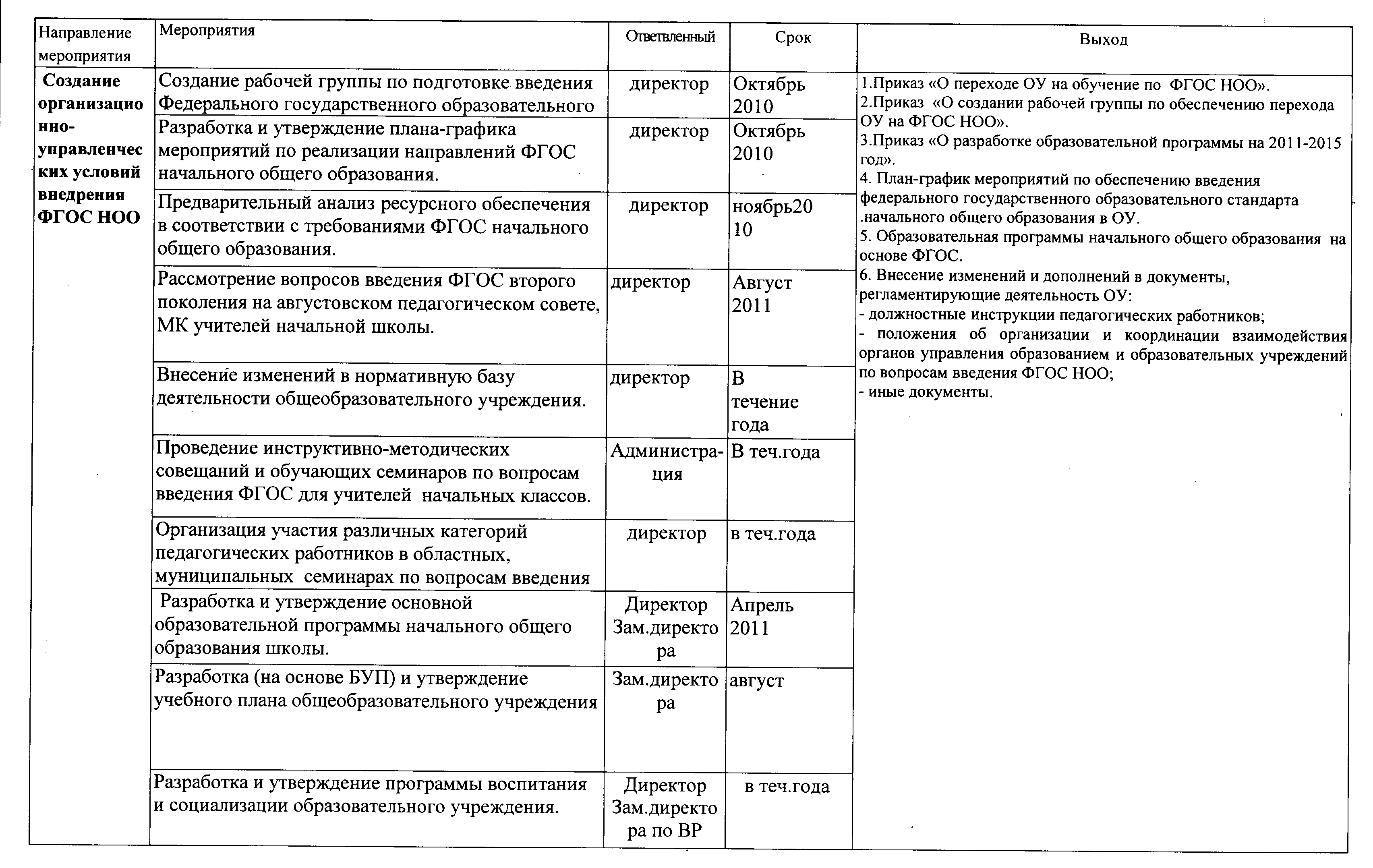 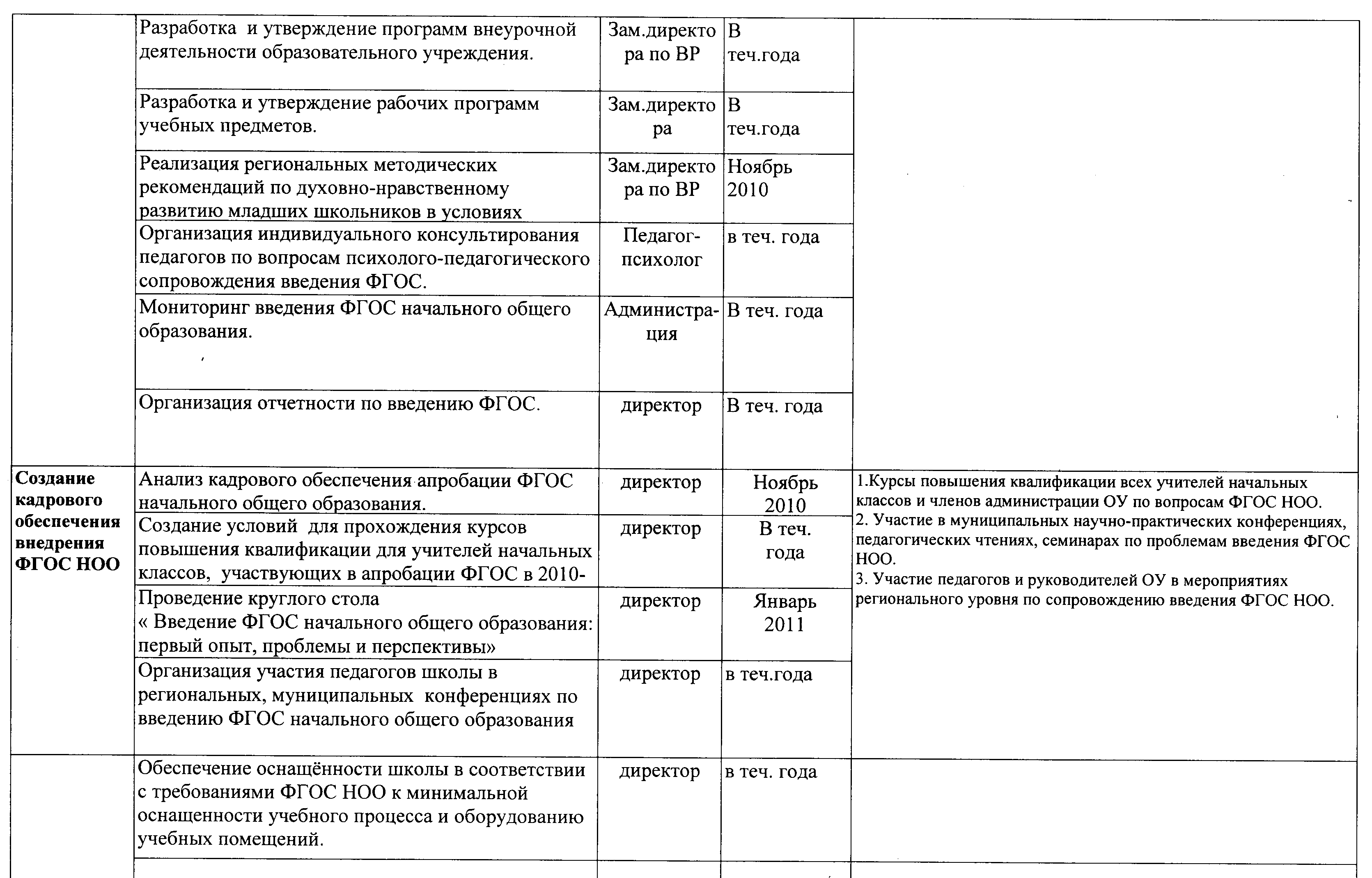 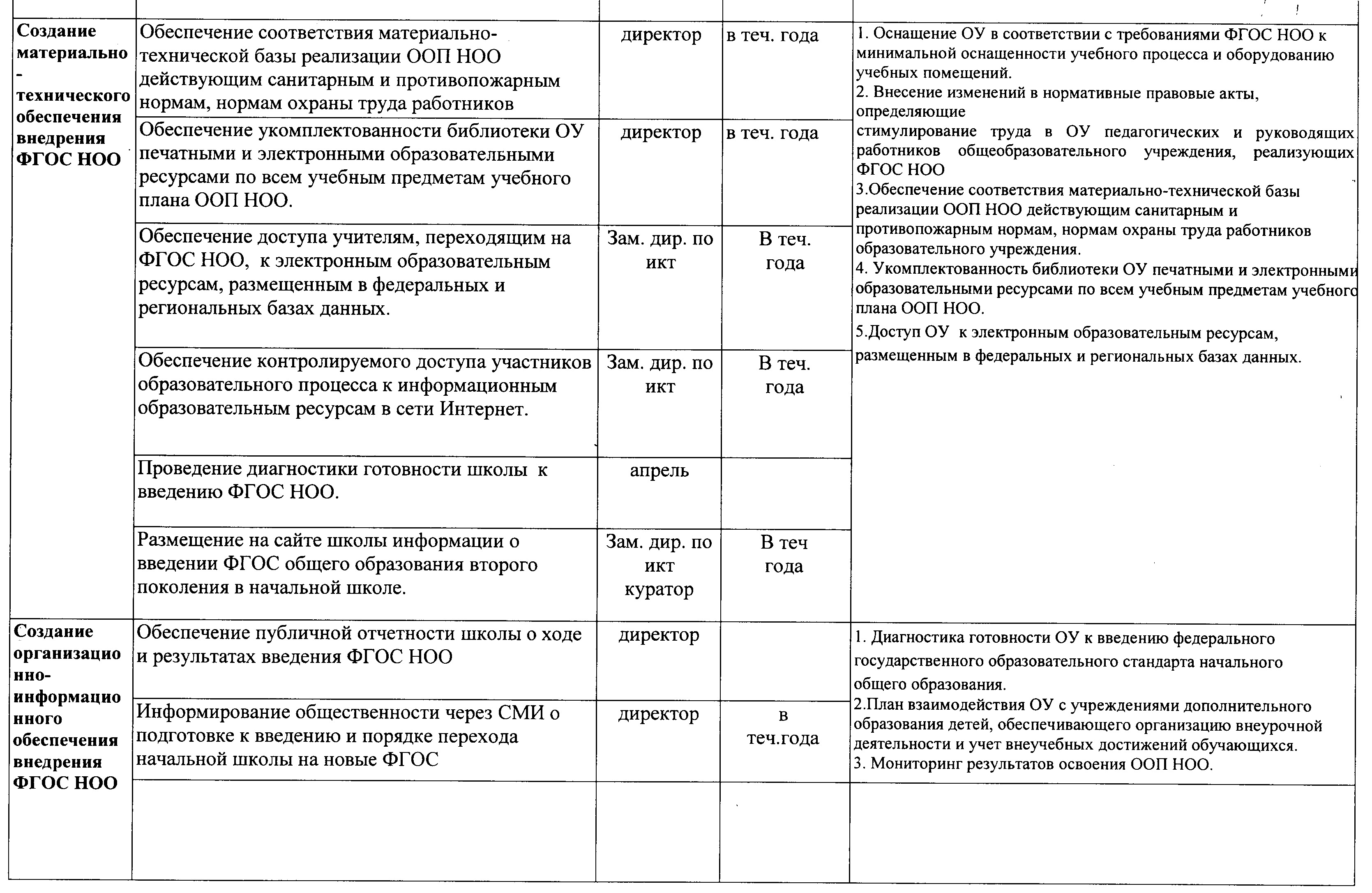 «Согласовано»На Совете школыПротокол № 1    от 30/08/13г._____________«Утверждаю» Директор МОУ Барановская НОШ_______________/Зайцева Е.Ю./Приказ №  41  от 30/08/13№ п.п.Разделы программыстр.1.Целевой раздел31.1.Пояснительная записка основной образовательной программы начального общего образования31.2.Планируемые результаты освоения образовательной программы161.3.Система оценки достижения планируемых результатов освоения образовательной программы602.Содержательный раздел1052.1.Программа формирования универсальных учебных действий у обучающихся на ступени начального общего образования1052.2.Программы отдельных учебных предметов, курсов и внеурочной деятельности202 2.3.Программа духовно-нравственного развития и воспитания обучающихся на ступени начального общего образования244 2.4.Программа формирования экологической культуры и культуры здорового и безопасного образа жизни291 2.5.Программа коррекционной работы3043.Организационный раздел314 3.1.Учебный план начального общего образования314 3.2.План внеурочной деятельности3273.3.Система условий реализации ООП НОО328-332КлассКоличество детей в классеСемья полнаяСемья неполнаяОпекаемые детиСемья без материСемья без отцаДети - инвалидыДети группы рискаНеблагополучные семьиМалообеспеченные11-1--1----2431--1----3431--1----4431--1---1ИТОГО:1394--4---1Самоопределение:- готовность и способность обучающихся к саморазвитию;- внутренняя позиция школьника на основе положительного отношения к школе;- принятие образа «хорошего ученика»;- самостоятельность и личная ответственность за свои поступки, установка на здоровый образ жизни;-  экологическая культура: ценностное отношение к природному миру, готовность следовать нормам природоохранного, нерасточительного, здоровьесберегающего поведения; - гражданская идентичность в форме осознания «Я» как гражданина России, чувства сопричастности и гордости за свою Родину, народ и историю;- осознание ответственности человека за общее благополучие;- осознание своей этнической принадлежности;- гуманистическое сознание*;-социальная компетентность как готовность к решению моральных дилемм, устойчивое следование в поведении социальным нормам;- начальные навыки адаптации в динамично изменяющемся  мире._____________________________________________________________*курсивом выделены показатели (характеристики), расширяющие и углубляющие базовый уровень планируемых результатов («выпускник получит возможность научиться»)Смыслообразование:- мотивация учебной деятельности (социальная, учебно-познавательная и внешняя);- самооценка на основе критериев успешности учебной деятельности;- целостный, социально ориентированный взгляд на мир в единстве и разнообразии природы, народов, культур и религий;- эмпатия как понимание чувств других людей и сопереживание им. Нравственно-этическая ориентация:- уважительное отношение к иному мнению, истории и культуре других народов; - навыки сотрудничества в разных ситуациях, умение не создавать конфликты и находить выходы из спорных ситуаций;- эстетические потребности, ценности и чувства; - этические чувства, прежде всего доброжелательность и эмоционально-нравственная отзывчивость;- гуманистические и демократические ценности  многонационального российского общества.Целеполагание:- формулировать и удерживать учебную задачу;- преобразовывать практическую задачу в познавательную*;- ставить новые учебные задачи в сотрудничестве с учителем.Планирование: - применять установленные правила в планировании способа решения;- выбирать действия в соответствии с поставленной задачей и условиями её реализации;- определять последовательность промежуточных целей и соответствующих им действий с учетом конечного результата; - составлять план и последовательность действий;- адекватно использовать речь для планирования и регуляции своей деятельности.Осуществление учебных действий:- выполнять учебные действия в материализованной, гипермедийной, громкоречевой и умственной формах;- использовать речь для регуляции своего действия.Прогнозирование:- предвосхищать результат;- предвидеть уровень усвоения знаний, его временных характеристик;- предвидеть возможности получения конкретного результата при решении задачи.Контроль и самоконтроль:- сличать способ действия и его результат с заданным эталоном с целью обнаружения отклонений и отличий от эталона;- различать способ и результат действия;- использовать установленные правила в контроле способа решения;- осуществлять итоговый и пошаговый контроль по результату; - осуществлять констатирующий и прогнозирующий  контроль по результату и по способу действия.Коррекция:- вносить необходимые коррективы в действие после его завершения на основе его оценки и учёта сделанных ошибок;- адекватно воспринимать предложения учителей, товарищей, родителей и других людей по исправлению допущенных ошибок;- вносить необходимые дополнения и изменения в план и способ действия в случае расхождения эталона, реального действия и его результата.Оценка:- выделять и формулировать то, что усвоено и что нужно усвоить, определять качество и уровень усвоения;- устанавливать соответствие полученного результата поставленной цели;- соотносить правильность выбора, планирования, выполнения и результата действия с требованиями конкретной задачи. Саморегуляция:- концентрация воли для преодоления интеллектуальных затруднений и физических препятствий;- стабилизация эмоционального состояния для решения различных задач;- активизация сил и энергии, к волевому усилию в ситуации мотивационного конфликта.Общеучебные: -самостоятельно выделять и формулировать познавательную цель;- использовать  общие приёмы решения задач;- применять правила и пользоваться инструкциями и освоенным закономерностями;- ориентироваться в разнообразии способов решения задач;- выбирать наиболее эффективные способы решения задач*;- осуществлять рефлексию способов и условий действий, - контролировать и оценивать процесс и результат деятельности;- ставить,  формулировать и решать проблемы;- самостоятельно создавать алгоритмы деятельности при решении проблем различного характера;- осознанно и произвольно строить сообщения в устной и письменной форме, в том числе творческого и исследовательского характера;- осуществлять смысловое чтение;- выбирать вид чтения в зависимости от цели;- узнавать, называть и определять объекты и явления окружающей действительности в соответствии с содержанием учебных предметов.Знаково-символические: - использовать знаково-символические средства, в том числе модели и схемы для решения задач;- создавать и преобразовывать модели и схемы для решения задач;- моделировать, т.е. выделять и обобщенно фиксировать существенные признаки объектов с целью решения конкретных задач Информационные:- поиск и выделение необходимой информации из различных источников в разных формах (текст, рисунок, таблица, диаграмма, схема);- сбор информации (извлечение необходимой информации из различных источников; дополнение таблиц новыми данными;- обработка информации (определение основной и второстепенной информации);- запись, фиксация информации об окружающем мире, в том числе с помощью  ИКТ, заполнение предложенных схем с опорой на прочитанный текст;- анализ информации;- передача информации (устным, письменным, цифровым способами);- интерпретация информации (структурировать; переводить сплошной текст в таблицу, презентовать полученную информацию, в том числе с помощью  ИКТ);- применение и представление  информации;- оценка информации (критическая оценка, оценка достоверности). Логические:- подведение под понятие на основе распознавания объектов, выделения существенных признаков;- подведение под правило;______________________________________________________________*курсивом выделены показатели (характеристики), расширяющие и углубляющие базовый уровень планируемых результатов («выпускник получит возможность научиться»)- анализ; синтез;  сравнение; сериация;- классификация по заданным критериям; установление аналогий; - установление причинно-следственных связей; - построение рассуждения; обобщение.Инициативное сотрудничество:- ставить вопросы; обращаться за помощью; формулировать свои затруднения;- предлагать помощь и сотрудничество;- проявлять активность во взаимодействиидля решения коммуникативных и познавательных задач;Планирование учебного сотрудничества:- задавать вопросы, необходимые для организации собственной деятельности и сотрудничества с партнёром;- определять цели, функции участников, способы взаимодействия;- договариваться о распределении функций и ролей в совместной деятельности.Взаимодействие:- формулировать собственное мнение и позицию; задавать вопросы; - строить понятные для партнёра высказывания;  - строить монологичное высказывание; - вести  устный и письменный диалог в соответствии с грамматическими и синтаксическими нормами родного языка; слушать собеседника.Управление  коммуникацией: - определять общую цель и пути ее достижения; - осуществлять взаимный контроль;- адекватно оценивать собственное поведение и поведение окружающих;-оказывать в сотрудничестве взаимопомощь;- аргументировать свою позицию и координировать её с позициями партнёров в сотрудничестве при выработке общего решения в совместной деятельности*;- прогнозировать возникновение конфликтов при наличии разных точек зрения;- разрешать конфликты на основе учёта интересов и позиций всех участников;- координировать и принимать различные позиции во взаимодействии.Личностные универсальные учебные действия и его личностные результаты(показатели развития)Основные критерии оцениванияТиповые диагностические задачиПредшкольная ступень образования(6,5–7 лет)Типовые диагностические задачиНачальное образование(10,5–11 лет)СамоопределениеСамоопределениеСамоопределениеСамоопределениеВнутренняя позиция школьникаположительное отношение к школе; чувство необходимости учения,предпочтение уроков «школьного» типа урокам «дошкольного» типа; адекватное содержательное представление о школе;предпочтение классных коллективных занятий индивидуальным занятиям дома;предпочтение социального способа оценки своих знаний – отметки дошкольным способам поощрения (сладости, подарки) Беседа о школе (модифицированный вариант) (Нежнова Т.А.)Самооценкадифференцирован-ность,рефлексивностьрегулятивный компонентКогнитивный компонент:широта диапазона оценок;обобщенность категорий оценок;представленность в Я-концепции социальной роли ученика.Рефлексивность как адекватное осознанное представление о качествах хорошего ученика; осознание своих возможностей в учении на основе сравнения «Я» и «хороший ученик»; осознание необходимости самосовершенствования на основе сравнения «Я» и хороший ученик; Регулятивный компонентспособность адекватно судить о причинах своего успеха/неуспеха в учении, связывая успех с усилиями, трудолюбием, старанием Методика «10 Я» (Кун)Методика «Хороший ученик»Методика каузальной атрибуции успеха/неуспе-хаСмыслообразованиеСмыслообразованиеСмыслообразованиеСмыслообразованиеМотивация учебной деятельностиСформированность познавательных мотивов – интерес к новому;интерес к способу решения и общему способу действия;сформированность социальных мотивов; стремление выполнять социально-значимую и социально-оцениваемую деятельность, быть полезным обществу;сформированность учебных мотивовстремление к самоизменению – приобретению новых знаний и умений;установление связи между учением и будущей профессиональной деятельностью«Незавершенная сказка»«Беседа о школе»(модифицированный вариант) (Нежнова Т.А.)Шкала выраженности учебно-познавательного интереса (по Ксензовой Г.Ю.)Опросник мотивацииДействие нравственно-этического оцениванияОсновные критерии оцениванияЗадачи для предшкольной стадииЗадачи для начальной школы1. Выделение морального содержания ситуации нарушение/следование моральной нормеОриентировка на моральную норму(справедливого распределения, взаимопомощи, правдивости)«Раздели игрушки»(норма справедливого распределения)После уроков(норма взаимопомощи)2. Дифференциация конвенциональных и моральных нормРебенок понимает, что нарушение моральных норм оценивается как более серьезное и недопустимоеОпросник Е.Кургановой3. Решение моральной дилеммы на основе децентрацииУчет ребенком объективных последствий нарушения нормы.Учет мотивов субъекта при нарушении нормы.Учет чувств и эмоций субъекта при нарушении норма.Принятие решения на основе соотнесения нескольких моральных нормРазбитая чашка (модификация задачи Ж. Пиаже) (учет мотивов героев)«Невымытая посуда» (учет чувств героев)«Булочка»(модификация задачи Ж.Пиаже) (координация трех норм – ответственности, справедливого распределения, взаимопомощи) и учет принципа компенсации 4.Оценка действий с точки зрения нарушения/соблюдения моральной нормыАдекватность оценки действий субъекта с точки зренияВсе заданияВсе задания5. Умение аргументировать необходимость выполнения моральной нормыУровень развития моральных сужденийВсе заданияВсе заданияВидысоциальных нормКатегориисоциальных нормМини-ситуации нарушениясоциальных норм123КонвенциональныеРитуально-этикетные:-культура внешнего вида;- поведение за столом;- правила и формы общения в семье.Организационно-административные:- правила поведения в школе;- на улице;- в общественных местах.- не почистил зубы;- пришёл в грязной одежде;- накрошил на столе;- ушёл на улицу без разрешения; - встал без разрешения на уроке;- мусорил на улицу;- перешёл дорогу в неположенном местеМоральныеАльтруизм:-помощь;- щедрость.Ответственность, справедливость и законность:- ответственность за несение материального ущерба- не предложил друзьям помощь в уборке класса;- не угостил родителей конфетами- взял у друга книгу и порвал её.Объектом оценки метапредметных результатов служит сформированность у обучающегося регулятивных, коммуникативных и познавательных универсальных действий, т. е. таких умственных действий обучающихся, которые направлены на анализ своей познавательной деятельности и управление еюОбъектом оценки метапредметных результатов служит сформированность у обучающегося регулятивных, коммуникативных и познавательных универсальных действий, т. е. таких умственных действий обучающихся, которые направлены на анализ своей познавательной деятельности и управление еюОбъектом оценки метапредметных результатов служит сформированность у обучающегося регулятивных, коммуникативных и познавательных универсальных действий, т. е. таких умственных действий обучающихся, которые направлены на анализ своей познавательной деятельности и управление еюОбъектом оценки метапредметных результатов служит сформированность у обучающегося регулятивных, коммуникативных и познавательных универсальных действий, т. е. таких умственных действий обучающихся, которые направлены на анализ своей познавательной деятельности и управление еюОбъектом оценки метапредметных результатов служит сформированность у обучающегося регулятивных, коммуникативных и познавательных универсальных действий, т. е. таких умственных действий обучающихся, которые направлены на анализ своей познавательной деятельности и управление еюспособность обучающегося принимать и сохранять учебную цель и задачи; самостоятельно преобразовывать практическую задачу в познавательную; умение планировать собственную деятельность в соответствии с поставленной задачей и условиями её реализации и искать средства её осуществления; умение контролировать и оценивать свои действия, вносить коррективы в их выполнение на основе оценки и учёта характера ошибок, проявлять инициативу и самостоятель-ность в обученииумение осуществлять информационный поиск, сбор и выделение существенной информации из различных информационных источниковумение использовать знаково-символичес-кие средства для создания моделей изучаемых объектов и процессов, схем решения учебно-познаватель-ных и практических задачспособность к осуществле-нию логических операций сравнения, анализа, обобщения, классифи-кации по родовидовым признакам, установле-нию аналогий, отнесению к известным понятиямумение сотрудничать с педагогом и сверстниками при решении учебных проблем, принимать на себя ответственность за результаты своих действийОсновные критерии оцениванияТиповые диагностические задачи для учащихся(6,5 – 7 лет)Регуляти-вные действия- Умение принимать и сохранять задачу воспроизведения образца, - планировать свое действие в соответствии с особенностями образца, - осуществлять контроль по результату и по процессу,- оценивать правильность выполнения действия и вносить необходимые коррективы в - исполнение; - познавательные  действия — умение осуществлять пространственный анализ и синтез.- Выкладывание узора из кубиков.индивидуальная работа учащихся.Познава-тельныеЛогические универ-сальные действия.— умение устанавливать взаимно-однозначное соответствие;— сохранение дискретного множества;-умение дифференцировать план знаков и символов и предметный план;-умение  осуществлять кодирование с помощью символов.-Построение числового эквивалента или взаимно-однозначного соответствия(Ж. Пиаже, А. Шеминьска) 6,5-7 лет.индивидуальная работа с ребенком.Проба на определение количества слов в предложении(С.Н. Карпова) 6,5-7 лет.индивидуальная беседа с ребенкомМетодика «Кодирование»(11_й субтест теста Д. Векслерав версии А. Ю. Панасюка) 6,5-7 лет.индивидуальная или групповая работа с детьми.Коммуника-тивные универсаль-ные учебныедействия - Понимание возможности различных позиций и точек зрения, ориентация на позицию других людей, отличную от собственной;— продуктивность совместной деятельности — умение детей договариваться, приходить к общему решению, умение убеждать, аргументировать и т. д.;— взаимный контроль по ходу выполнения деятельности:— взаимопомощь;— эмоциональное отношение к совместной деятельности: позитивное, нейтральное или отрицательное Выявление уровня сформированности действий, направленных на учет позиции собеседника (партнера).(индивидуальная беседа)6,5-7 лет.Задание «Рукавички»(Г.А. Цукерман)6,5-7 лет(наблюдение) Уровень интересаКритерийоценки поведенияДополнительный диагностический признак1231. Отсутствие интересаИнтерес практически не обнаруживается. Исключение составляет реакция на яркий, смешной, забавный материал.Безразличное или негативное отношение к решению любых учебных задач. Более охотно выполняет привычные действия, чем осваивает новые.2. Реакция на новизнуИнтерес возникает лишь к новому материалу, касающемуся конкретных фактов, но не теории.Оживляется, задаёт вопросы о новом фактическом материале,  включается в выполнение задания, связанного с ним, но длительной устойчивой активности не проявляет.3. Любопытство.Интерес возникает к новому материалу, но не к способам решения.Проявляет интерес и задаёт вопросы достаточно часто, включается в выполнение задания,  но интерес быстро иссякает4. Ситуативный учебный интерес.Интерес возникает к способам решения новой частной единичной задачи (но не к системам задач)Включается в процесс решения задачи. Пытается самостоятельно найти способ решения и довести задание до конца, после решения задачи интерес исчерпывается.5. Устойчивый учебно-познавательный интерес.Интерес возникает к общему способу решения задач, но не выходит за пределы изучаемого материала.Охотно включается в процесс выполнения заданий. Работает длительно и устойчиво, принимает предложения найти новые применения найденному способу6. Обобщённый учебно-познавательный интерес.Интерес возникает независимо от внешних требований и выходит за рамки изучаемого материала. Ориентируется на общие способы решения системы задач.Интерес – постоянна характеристика, проявляется выраженное творческое отношение к общему способу решения задач, стремится получить дополнительную информацию.УровниПоказатели сформированности целеполаганияПоведенческие индикаторы сформированности1231. Отсутствие целиПредъявляемое требование осознаётся лишь частично.Включаясь в работу, быстро отвлекается или ведёт себя хаотично.Может принимать лишь простейшие цели (не предполагающие промежуточные цели-требования)Плохо различает учебные задачи разного типа: отсутствует реакция на новизну задачи. Не может выделить промежуточные цели, нуждается в пооперационном контроле со стороны учителя, не может ответить на вопросы о том, что он собирается делать или что сделал2. Понятие практической задачи.Понимает и выполняет только практические задачи (но не теоретические), в теоретических задачах не ориентируетсяОсознаёт, что надо делать в процессе решения практической задачи; в отношении теоретических задач не может осуществлять целенаправленных действий3. Переопределение познавательной задачи в практическуюПринимает и выполняет только практические задачи, в теоретических задачах не ориентируетсяОсознаёт, что надо делать и что сделал в процессе решения практической задачи; в отношении теоретических задач не может осуществлять целенаправленных действий4. Понятие познавательной задачиПринятая познавательная цель сохраняется при выполнении учебных действий и регулирует весь процесс их выполнения;Чётко выполняется требование познавательной задачиОхотно осуществляет решение познавательной  задачи, не изменяя её (не подменяя практической задачей и не выходя  за её требования), может дать отчёт о своих действиях после принятого решения5. Переопределение практической задачи в теоретическуюСтолкнувшись с новой  практической задачей, самостоятельно  формулирует познавательную цель и строит действие в соответствии с нейНевозможность решить новую практическую задачу объясняет отсутствием адекватных способов; чётко осознаёт свою цель и структуру найденного способа решения.6. Самостоятельная постановка учебных целейСамостоятельно формулирует познавательные цели, выходя за пределы требований программыВыдвигает содержательные гипотезы, учебная деятельность приобретает форму активного исследования способов действияУровниПоказатели сформированностиДополнительные диагностические признаки1231. Отсутствие контроляУченик не контролирует учебные действия, не замечает допущенных ошибокУченик не может обнаружить и исправить ошибку даже по просьбе учителя, некритично относится к исправленным ошибкам в своих работах и не замечает ошибок  других учеников.2. Контроль на уровне непроизвольного вниманияКонтроль носит случайный непроизвольный характер, заметив ошибку, ученик не может обосновать своих действийДействуя не осознанно, предугадывает правильное направление действия. Сделанные ошибки исправляет неуверенно, в малознакомых действиях ошибки допускает чаще, чем в знакомых.3. Потенциальный контроль на уровне произвольного вниманияУченик осознаёт правило контроля, но затрудняется одновременно выполнять учебные действия и контролировать их; исправляет и объясняет ошибкиВ процессе решения задачи контроль затруднён, после решения ученик может найти и исправить ошибки, в многократно повторённых действиях ошибок не допускает.4. Актуальный контроль на уровне произвольного вниманияПри выполнении действия ученик ориентируется на правило контроля и успешно использует его в процессе решения задач, почти не допуская ошибокОшибки исправляет самостоятельно, контролирует процесс решения задачи другими учениками, при решении новой задачи не может скорректировать правило контроля  с новыми условиями5. Потенциальный рефлексивный контрольРешая новую задачу, ученик применяет старый неадекватны способ, с помощью учителя обнаруживает это и пытается внести коррективыЗадачи, соответствующие усвоенному способу, выполняет безошибочно. Без помощи учителя не может обнаружить несоответствие усвоенного способа действия новым условиям.6. Актуальный рефлексивный контрольСамостоятельно обнаруживает ошибки, вызванные несоответствием усвоенного способа действий и условий задачи, и вносит коррективы.Контролирует соответствие выполняемых действий способу, при изменении условий вносит коррективы в способ действия до начала решения.УровниПоказателиПоведенческие индикаторы1231. Отсутствие оценкиУченик не умеет, не пытается и не испытывает потребности оценивать свои действия – ни самостоятельно, ни по просьбе учителяВсецело полагается на отметку учителя, воспринимает её  некритически, даже в случае явного занижения), не воспринимает аргументацию оценки; не может оценить свои  силы относительно решения поставленной задачи.2. Адекватная ретроспективная оценкаУмеет самостоятельно оценить свои действия и содержательно обосновать правильность или  ошибочность результата, соотнося его со схемой действияКритически относятся к отметкам учителя; не может оценить своих возможностей перед  решением новой задачи и не пытается это сделать; может оценить действия других учеников.3. Неадекватная прогностическая оценкаПриступая к решению новой задачи, пытается оценить свои возможности, однако при этом учитывает лишь факт – знает он её или нет, а возможность изменения известных ему способов действияСвободно и аргументированно оценивает уже решённые им задачи, пытается оценивать свои возможности в решении новых задач. Часто  допускает ошибки, учитывает лишь внешние признаки задачи, а не её структуру, не может этого сделать до решения задачи.4. Потенциально адекватная прогностическая оценкаПриступая к решению новой задачи, может с помощью учителя оценить свои возможности для её решения, учитывая изменения известных ему способов действия.Может с помощью учителя обосновать свою возможность или невозможность решить стоящую перед ним задачу, опираясь на анализ известных ему способов действия; делает это неуверенно, с трудом.5. Актуально-адекватная прогностическая оценкаПриступая к решению новой задачи, может самостоятельно оценить свои возможности для её решения, учитывая изменения известных способов действия.Самостоятельно обосновывает ещё до решения задачи свои силы, исходя из чёткого осознания усвоенных способов и их вариаций, а также границ их применения.Умения обучающегосяБаллы/%Баллы/%Баллы/%Баллы/%Баллы/%Баллы/%Баллы/%Показатель(%)Показатель(%)УровеньУмения обучающегосяФ.И.ученикаФ.И.ученикаФ.И.ученикаФ.И.ученикаФ.И.ученикаФ.И.ученикаВсего по классуРегулятивные УУДРегулятивные УУДРегулятивные УУДРегулятивные УУДРегулятивные УУДРегулятивные УУДРегулятивные УУДРегулятивные УУДРегулятивные УУДРегулятивные УУДРегулятивные УУДСтавить учебную задачуПонимать последовательность действийСравнивать полученные результаты с учебной задачейОценивать свою деятельность и деятельность другихПравильно оформлять и вести тетрадьПознавательные УУДПознавательные УУДПознавательные УУДПознавательные УУДПознавательные УУДПознавательные УУДПознавательные УУДПознавательные УУДПознавательные УУДПознавательные УУДПознавательные УУДРаботать с учебником и дополнительной литературойРазличать повествование, описание, рассуждениеСоставлять на основании текста таблицы, схемы, графикиОсуществлять наблюдения за объектом в соответствии с алгоритмомВладеть различными видами пересказаЛогические УУДЛогические УУДЛогические УУДЛогические УУДЛогические УУДЛогические УУДЛогические УУДЛогические УУДЛогические УУДЛогические УУДЛогические УУДВыделять главноеВыделять главноеСоставлять простой планСоставлять простой планСравнивать факты, явления, события по заданным критериямСравнивать факты, явления, события по заданным критериямДавать определение по существенным признакамДавать определение по существенным признакамВысказывать суждения, подтверждать их фактамиВысказывать суждения, подтверждать их фактамиОбобщать, подытоживать информациюОбобщать, подытоживать информациюКоммуникативные УУДКоммуникативные УУДКоммуникативные УУДКоммуникативные УУДКоммуникативные УУДКоммуникативные УУДКоммуникативные УУДКоммуникативные УУДКоммуникативные УУДКоммуникативные УУДКоммуникативные УУДВысказывать сужденияВысказывать сужденияЗадавать уточняющие вопросыЗадавать уточняющие вопросыСлушать друг другаСлушать друг другаРаспределять работу при совместной деятельностиРаспределять работу при совместной деятельностиУчаствовать в учебном диалогеУчаствовать в учебном диалогеОрганизовывать работу в группеОрганизовывать работу в группеВсегоВсегоКласс2011 – 2012 учебный год2011 – 2012 учебный год2011 – 2012 учебный год2012 – 2013 учебный год2012 – 2013 учебный год2012 – 2013 учебный год2013 – 2014учебный год2013 – 2014учебный год2013 – 2014учебный год2014 – 2015учебный год2014 – 2015учебный год2014 – 2015учебный годКлассВходная контрольнаяработаI полугодиеII полугодиеВходная контрольнаяработаI полугодиеII полугодиеВходная контрольнаяработаI полугодиеII полугодиеВходная контрольнаяработаI полугодиеII полугодие1РМЧО/мРМЧ О/мРМЧ О/мРМЧ О/м2РМЧРМЧ О/мРМЧ О/мРМЧРМЧ О/мРМЧО/мРМЧРМЧ О/мРМЧО/мРМЧРМЧ О/мРМЧО/м3РМЧРМЧ О/мРМЧ О/мРМЧРМЧ О/мРМЧ О/мРМЧРМЧ О/мРМЧО/мРМЧРМЧО/мРМЧ О/м4РМЧРМЧО/мРМЧО/мРМЧРМЧО/мРМЧО/мРМЧРМЧО/мРМЧО/мРМЧРМЧО/мРМЧО/мПредметные результаты обученияПредметные результаты обученияПредметные результаты обученияПредметКритерии планируемых результатовТиповые и диагностичес-кие задачиОбучение грамотеПланируемые результаты освоения учебной программы по предмету «Азбука. Обучение грамоте и письму» к концу подготовительного периода: Обучающиеся научатся:на слух различать структурные единицы языка: слово, предложение, текст;называть и различать по форме структурные единицы графической системы – элементы печатных и письменных букв русского алфавита;составлять предложения из 2-4 слов и рассказы из 3-4 предложений на основе иллюстрации, графической модели или созданной на уроке речевой ситуации с использованием соответствующих фишек;правильно сидеть за партой (столом) и пользоваться письменными принадлежностями, правильно писать все элементы письменных букв по алгоритму и под счёт, правильно называть их.Планируемые результаты освоения учебной программы «Азбука. Обучение грамоте и письму» к концу основного звукобуквенного периода:  Обучающиеся научатся:различать звуки и буквы русского языка;различать гласные - ртораскрыватели, произносящиеся без преграды в ротовой полости, и согласные – ртосмыкатели, образующиеся при наличии преграды;определять на слух ударные и безударные гласные;делить звучащее слово на слоги, один из которых (ударный) произносится с большей силой и длительностью;определять согласные твёрдые и мягкие, звонкие и глухие;акцентрированно произносить звуки в заданной последовательности в слове, выделять один из них (в соответствии с заданием учителя) и давать ему полную характеристику;обозначать звуки речи с помощью условных графических символов (кружков, квадратов) – создавать звуковую схему – модель слова;читать в схемах звуковую запись по слогам и орфоэпически;обозначать звуки буквами и условными значками;читать в схемах и текстах «Азбуки» буквенную запись слов из условно-графической в буквенную и наоборот;правильно сидеть за столом и пользоваться письменными принадлежностями в течение всего периода выполнения отдельного графического задания;писать буквы на основе двигательных элементов по определённому алгоритму;выполнять три вида соединения букв в слогах и словах;при письме под счёт чередовать напряжение мышц руки с расслаблением;конструировать печатные и письменные буквы из элементов-шаблонов;определять слова, которые называют предметы, их признаки, действия, а также слова-помощники (предлоги, союзы), которые служат для связи основных слов в предложении; использовать графические символы для их обозначения в модели предложения;членить устное высказывание на предложение и текст, изображать эти единицы языка графически;правильно записывать предложение и собственные имена при списывании и диктанте.Планируемые результаты освоения учебной программы по предмету  «Азбука. Обучение грамоте и чтению» к концу заключительного периода: Обучающиеся научатся: пользоваться при чтении и письме графическими системами печатных и письменных букв русского алфавита;правильно сидеть при письме и пользоваться письменными принадлежностями;читать печатный и письменный текст в соответствии с орфоэпическими нормами и в индивидуальном для каждого ученика темпе;применять приёмы: а) слогового, б) орфоэпического, в) связного чтения с фиксацией синтаксических пауз на знаках препинания;отвечать на вопросы по содержанию прочитанного;пересказывать отдельные части текста (2–3 предложения);озаглавливать прослушанный текст;осуществлять приёмы связного и ускоренного воспроизведения букв и их соединений на письме;применять усвоенные правила записи слов на основе позиционного принципа русской графики для обозначения твёрдости-мягкости согласных и передачи на письме звука [й’];связно, в соответствии с усвоенными алгоритмами, писать как отдельные слова, так и слова в предложении при различных методических условиях, а именно: 1) при списывании с печатного или письменного текста, 2) письме по памяти или 3) под диктовку учителя;выполнять правила записи предложений, слов с сочетаниями:  чк, чн, чт, а также с сочетаниями букв жи, ши, ча, ща, чу, щу, же, ше, це, находящимися в сильной позиции, т.е. под ударением;анализировать звучащую (устную) и письменную речь на основе образных представлений о структурных единицах русского языка (звук, слово, предложение, текст) и моделировать их с помощью соответствующих символов.1.Лаврова Н.М. «Азбука. Пишу и проверяю себя».Лаврова Н.М. «Русский язык. Сборник проверочных и контрольных работ. 1-2 классы».Русский язык Раздел «Фонетика и графика»Обучающиеся научатся:различать звуки и буквы;различать буквы и их основные звуковые значения;различать гласные и согласные звуки; звонкие и глухие согласные; парные звонкие глухие согласные; только твёрдые и только мягкие согласные;делить слова на слоги, определять ударный слог;пользоваться способом обозначения твёрдых согласных с помощью гласных первого ряда (а, о, у, э, ы) и способами обозначения мягких согласных с помощью гласных второго ряда (я, е, ю, ё, и) и мягкого знака;пользоваться способом обозначения звука [й΄] в начале слова (с помощью букв е, ё, ю, я);пользоваться алфавитом, быстро находить нужную букву в алфавитном столбике; использовать последовательность букв в русском алфавите для расположения заданных слов и фамилий в алфавитном порядке.Раздел «Орфоэпия»Обучающиеся получат возможность научиться:соблюдать известные орфоэпические нормы речи;устному повседневному общению со сверстниками  и взрослыми с соблюдением норм речевого этикета. Раздел «Синтаксис»Обучающиеся научатся:различать предложение и слово;определять характер предложения по цели высказывания как в устной, так и в письменной речи (без применения терминологии).Содержательная линия «Орфография и пунктуация»     Обучающиеся научатся:определять границы предложения как в устной, так и в письменной речи; правильно обозначать на письме границы предложения (прописная буква в начале и знаки в конце предложения);писать прописную букву в именах собственных;делить слова на слоги, определять ударный слог, правильно переносить слова по слогам с одной строчки на другую;писать слова с сочетаниями жи-ши, ча-ща, чу-щу, ци-це под ударением;писать словарные слова, определённые программой;писать под диктовку текст объёмом 18 – 20 слов в соответствии с изученными правилами правописания;списывать небольшой текст по правилам списывания;читать и составлять простейшую графическую схему слова и предложения.1. Гольфман Е.Р. Тетрадь для самостоятельной работы по русскому языку. 1 класс.2. О.Н. Крылова. «Русский язык.Типовые тестовые задания. 1 класс».3. Лаврова Н.М. «Русский язык. Сборник проверочных и контрольных работ. 1-2 классы». Литера-турное чтение Планируемые результаты освоения учебной программы по курсу «Литературное чтение»  к концу первого года обучения Раздел «Виды речевой и читательской деятельности»: аудиррование, чтение вслух и про себя, работа с разными видами текста, библиографическая культура, работа с текстом художественного произведения, культура речевого общения.Обучающиеся научатся:читать вслух плавно, безотрывно по слогам и целыми словами, учитывая индивидуальный темп чтения;понимать содержание коротких произведений, воспринятых на слух, а также прочитанных в классе, выделять в них основные логические части;читать про себя маркированные места текста, осознавая смысл прочитанного;рассказывать наизусть 3-4 стихотворения разных авторов;Обучающиеся в процессе самостоятельной и парной работы получат возможность научиться:находить в книге страницу «Содержание» или «Оглавление»; находить нужное произведение в книге, ориентируясь на «Содержание»;задавать вопросы по тексту произведения и отвечать на вопросы, используя текст.Раздел «Литературоведческая пропедевтика»: узнавание особенностей стихотворного произведения (ритм, рифма и т.д.), различение жанровых особенностей (народной и авторской сказки и др.), узнавание литературных приёмов (сравнение, олицетворение, контраст и др.).Обучающиеся научатся:отличать прозаическое произведение от стихотворного;различать малые жанры фольклора: загадку, считалку, скороговорку, закличку, небылицу;находить средства художественной выразительности в тексте (повтор; уменьшительно-ласкательная форма слов, восклицательный и вопросительный знаки, звукопись, рифмы);Обучающиеся получат возможность научиться:различать сюжетно-композиционные особенности кумулятивной (сказка-цепочка) и докучной сказок;обнаруживать подвижность границ между жанрами фольклора и литературы (прибаутка может включать в себя небылицу и дразнилку; колыбельная песенка - закличку;  рассказ - сказку и т.д.)Раздел "Элементы творческой деятельности учащихся": чтение по ролям, инсценировка, драматизация, устное словесное рисование, работа с репродукциями, создание собственных текстов.Обучающиеся научатся:понимать содержание прочитанного; осознанно выбирать интонацию, темп чтения и необходимые паузы в соответствии с особенностями текста;читать художественное произведение (его фрагменты) по ролям и по цепочке, опираясь на цветовое маркирование;рассматривать иллюстрации, соотносить их сюжет с соответствующим фрагментом текста или с основной мыслью (чувством, переживанием), выраженными в тексте.Обучающиеся получат возможность научиться:осваивать на практике малые фольклорные жанры (загадку, закличку, считалку, небылицу, колыбельную) и инсценировать их с помощью выразительных средств (мимика, жесты, интонация);находить в разделе "Музейный Дом" ("Выставка работ Юрия Васнецова") иллюстрации, подходящие к конкретным фольклорным текстам (закличкам, прибауткам, небылицам), сравнивать тексты и иллюстрации.1. Малаховская О.В. Литературное чтение. 1 класс. Тетрадь для самостоятельной работы.2. О.Н. Крылова. «Литературное чтение. Типовые тестовые задания. 1 класс».Матема-тикаОбучающиеся научатся:читать и записывать все однозначные числа и числа второго десятка, включая число 20;вести счёт как в прямом, так и в обратном порядке (от 0 до 20);сравнивать изученные числа и записывать результат сравнения с помощью знаков (>,  <,  = );записывать действия сложения и вычитания, используя соответствующие знаки ( +, -);употреблять термины, связанные со сложением и вычитанием (« + », « – », сумма, значение суммы, слагаемые, разность, значение разности, уменьшаемое, вычитаемое);пользоваться справочной таблицей сложения однозначных чисел;воспроизводить и применять табличные случаи сложения и вычитания;пользоваться справочной таблицей сложения однозначных чисел;воспроизводить и применять табличные случаи сложения и вычитания;применять переместительное свойство сложения;применять правила прибавления числа к сумме и суммы к числу;выполнять сложение на основе способа прибавления по частям;применять правила вычитания числа из суммы и суммы из числа;выполнять вычитание на основе способа вычитания по частям;применять правила сложения и вычитания с нулем;понимать и использовать взаимосвязь сложения и вычитания;выполнять сложение и вычитание однозначных чисел без перехода через десяток;выполнять сложение однозначных чисел с переходом через десяток и вычитание в пределах таблицы сложения, используя данную таблицу в качестве справочника;распознавать на чертеже и изображать точку, прямую, отрезок, ломаную, кривую линию, дугу, замкнутую и незамкнутую линии; употреблять соответствующие термины; употреблять термин «точка пересечения»;распознавать в окружающих предметах или их частях плоские геометрические фигуры (треугольник, четырехугольник, прямоугольник, круг).чертить с помощью линейки прямые, отрезки, ломаные, многоугольники;определять длину данного отрезка (в сантиметрах) при помощи измерительной линейки;строить отрезки заданной длины при помощи измерительной линейки;находить значения сумм и разностей отрезков данной длины при помощи измерительной линейки и с помощью вычислений;выражать длину отрезка, используя разные единицы длины (например, 1 дм 6 см и 16 см);распознавать симметричные фигуры и изображения;распознавать и формулировать простые задачи;употреблять термины, связанные с понятием «задача» (формулировка, условие, требование (вопрос), решение, ответ);составлять задачи по рисунку и делать иллюстрации (схематические) к тексту задачи;выявлять признаки предметов и событий, которые могут быть описаны терминами, относящимися к соответствующим величинам (длиннее – короче, дальше – ближе, тяжелее – легче, раньше – позже, дороже – дешевле);использовать названия частей суток, дней недели, месяцев, времён года.Обучающиеся получат возможность научиться:понимать и распознавать количественный смысл сложения и вычитания;воспроизводить переместительное свойство сложения;воспроизводить правила прибавления числа к сумме и суммы к числу;воспроизводить правила вычитания числа из суммы и суммы из числа;воспроизводить правила сложения и вычитания с нулём;использовать «инструментальную» таблицу сложения для выполнения сложения однозначных чисел и соответствующих случаев вычитания;различать внутреннюю и внешнюю области по отношению к замкнутой линии (границе);устанавливать взаимное расположение прямых, кривых линий, прямой и кривой линии на плоскости;понимать и использовать термин «точка пересечения»;строить (достраивать) симметричные изображения, используя клетчатую бумагу;описывать упорядоченные множества с помощью соответствующих терминов (первый, последний, следующий, предшествующий);понимать суточную и годовую цикличность;представлять информацию в таблице.1. Захарова О.А. «Проверочные работы по математике и технология организации коррекции знаний учащихся (1-4 классы» (Методическое пособие).2. Захарова О.А., Юдина Е.П. Математика: тетради для самостоятель-ной работы №1, №2.3. О.Н. Крылова. «Математика.Типовые тестовые задания. 1 класс».ВремяДела Рисунок УтроДеньВечерВопросНапишиНарисуй Чем я люблю заниматься? Какая игрушка у  меня самая любимая? Сколько у меня друзей и как их зовут? Какой у меня самый любимый цвет? Какие поделки я очень хочу научиться  мастерить?УченикиЧисло ответов (размышлений) ученика в ходе дискуссии («+/-» - логичные/ нет Число вопросов ученика в ходе дискуссии («+ + +»)Стиль поведения в обсуждении (вежливость, грубость, внимание/невнимание к чужому мнению)Действия в конфликтной ситуации столкновения мнений и интересов (реакция на критику, форма критики чужого мнения, проявление способности к компромиссу, выработке и признанию общего решения и т.п.)Максималь -ный уровень«Настоящий лидер»Может разрешить острый конфликт, успокоить и привлечь всех к работе, привести группу к результатуПрограм-мный уровень«Отлич-ный участ-ник» Длительно и устойчиво активен в процессе решения и представления результатов, постоянно корректен, считается с чужим мнениемДлительно и устойчиво активен в процессе решения и представления результатов, постоянно корректен, считается с чужим мнениемНеобходи-мый уровень«Хоро-ший участ-ник» Активен, логичен, вежлив в процессе решения (но не всегда при представлении результата); слушает других, но может не посчитаться с их мнением, может вспылить, обидеться, отказаться от работыАктивен, логичен, вежлив в процессе решения (но не всегда при представлении результата); слушает других, но может не посчитаться с их мнением, может вспылить, обидеться, отказаться от работыАктивен, логичен, вежлив в процессе решения (но не всегда при представлении результата); слушает других, но может не посчитаться с их мнением, может вспылить, обидеться, отказаться от работыНеобходи-мый уровень«Мне еще многому надо научиться»Не очень активен, реагирует только на знакомый материал.Высказывается сам, но не слышит других, нарушает нормы вежливости, пытается навязать свое мнение остальнымНе очень активен, реагирует только на знакомый материал.Высказывается сам, но не слышит других, нарушает нормы вежливости, пытается навязать свое мнение остальнымНе очень активен, реагирует только на знакомый материал.Высказывается сам, но не слышит других, нарушает нормы вежливости, пытается навязать свое мнение остальнымНе очень активен, реагирует только на знакомый материал.Высказывается сам, но не слышит других, нарушает нормы вежливости, пытается навязать свое мнение остальным«Я в начале пути»Почти не высказывается, соглашается с любым мнением или никак не реагируетПочти не высказывается, соглашается с любым мнением или никак не реагируетПочти не высказывается, соглашается с любым мнением или никак не реагируетПочти не высказывается, соглашается с любым мнением или никак не реагируетПочти не высказывается, соглашается с любым мнением или никак не реагируетМаксимальный уровень«Превосход-но»Необыкновенный результат, его будет сложно повторитьПрограммный уровень«Отлич-но» Очень доволен, так как результат отличается от обычногоОчень доволен, так как результат отличается от обычногоНеобходимыйуровень«Хоро-шо» Доволен, похоже на то, что делаю обычноДоволен, похоже на то, что делаю обычноДоволен, похоже на то, что делаю обычноНеобходимыйуровень«Нормаль-но»Цель достигнута, но в следующий раз многое сделаю иначеЦель достигнута, но в следующий раз многое сделаю иначеЦель достигнута, но в следующий раз многое сделаю иначеЦель достигнута, но в следующий раз многое сделаю иначеМаксимальный уровень«Превосход-но»Решена новая, совершенно незнакомая задачаПрограммный уровень«Отлич-но» Решена необычная, в чём-то новая задачаРешена необычная, в чём-то новая задачаНеобходимыйуровень«Хоро-шо» Знакомая задача решена полностью самостоятельноЗнакомая задача решена полностью самостоятельноЗнакомая задача решена полностью самостоятельноНеобходимыйуровень«Нормаль-но»Знакомая задача решена, но с ошибками или с чьей-то помощьюЗнакомая задача решена, но с ошибками или с чьей-то помощьюЗнакомая задача решена, но с ошибками или с чьей-то помощьюЗнакомая задача решена, но с ошибками или с чьей-то помощьюМаксимальный уровень«Превосход-но»Очень высокий результат, его будет сложно повторитьПрограммный уровень«Отлич-но» Очень доволен, так как результат отличается от обычногоОчень доволен, так как результат отличается от обычногоНеобходимыйуровень«Хорошо» Доволен, похоже на то, что делаю обычноДоволен, похоже на то, что делаю обычноДоволен, похоже на то, что делаю обычноНеобходимыйуровень«Нормаль-но»Цель достигнута, но в следующий раз многое сделаю иначеЦель достигнута, но в следующий раз многое сделаю иначеЦель достигнута, но в следующий раз многое сделаю иначеЦель достигнута, но в следующий раз многое сделаю иначеВывод-оценка(о возможности продолжения образования на следующей ступени)Показатели(процентные показатели установлены авторами примерной ООП)Показатели(процентные показатели установлены авторами примерной ООП)Вывод-оценка(о возможности продолжения образования на следующей ступени)Комплексная оценка(данные «Портфеля достижений»)Итоговые работы(русский язык, математика и межпредметная работа)1. Не овладел опорной системой знаний и необходимыми учебными действиямиНе зафиксировано достижение планируемых результатов по всем разделам образовательной программы (предметные, метапредметные, личностные результаты)Правильно выполнено менее 50% заданий необходимого (базового) уровня 2.Овладел опорной системой знаний и необходимыми учебными действиями, способен использовать их для решения простых стандартных задач Достижение планируемых результатов по всем основным разделам образовательной программы как минимум с оценкой «зачтено»/«нормально»Правильно НЕ менее 50% заданий необходимого (базового) уровня 3. Овладел опорной системой знаний на уровне осознанного применения учебных действий, в том числе при решении нестандартных задачДостижение планируемых результатов НЕ менее чем по половине разделов образовательной программы с оценкой «хорошо» или «отлично»Правильно не менее 65% заданий необходимого (базового) уровня и не менее 50% от максимального балла за выполнение заданий повышенного уровняТипы задач (заданий)Виды задач (заданий)ЛичностныеСамоопределения; смыслообразования; нравственно-этической ориентацииРегулятивныеЦелеполагания; планирования; осуществления учебных действий; прогнозирования; контроля; коррекции; оценки; саморегуляцииПознавательныеОбщеучебные; знаково-символические; информационные; логическиеКоммуникативныеИнициативного сотрудничества; планирования учебного сотрудничества; взаимодействия; управление коммуникацией.Программа «Радуга»Планируемые результаты дошкольного образования  Планируемые результаты реализации Образовательной программы (начальная школа)Программа формирования математи-ческих представленийФормирование познавательных УУД:- классификация (объединение по группам)- анализ (выделение признака из целого объекта)- сравнение (выделение признака из ряда предметов)- обобщение (выделение общего признака из ряда объектов)- синтез (объединение в группы по одному (двум) признакам- сериация (установление последовательных взаимосвязейПознавательные УУД (логические):- подведение под понятие на основе распознавания объектов, выделения существенных признаков;- анализ, синтез, сравнение, сериация;- классификация по заданным критериям;- установление аналогий; - установление причинно-следственных связей; - построение рассуждения;- обобщение.Личностные результаты (самоопределение):готовность и способность обучающихся к саморазвитию.Программа формирования математи-ческих представленийФормирование:- сенсорного опыта;- представлений о числе как о точке числовой прямой;- навыков  счета;- навыков измерения различных величин;-начальных чертежных навыков;-представлений о различных преобразованиях;-геометрических представлений;-развитие логического мышления.Познавательные УУД  (общеучебные): -самостоятельно выделять и формулировать познавательную цель;- использовать  общие приёмы решения задач.Личностные результаты (смыслообразование):  мотивация учебной деятельности (социальная, учебно-познавательная и внешняя).Программа «Радуга»Планируемые результаты дошкольного образования  Планируемые результаты реализации Образовательной программы (начальная школа)Программа по познаватель-ному развитию. Обогащение сознания детей интересными содержательно-упорядоченными сведениями из разных областей наук.Ознакомление детей с причинно-следственными связями как одним из жизненно важных и необходимых условий  целостности  нашего мира.Способствовать формированию у детей положительного отношения к миру.Систематизировать накопленную и получаемую информацию посредством логических операций ( анализ, сравнение, обобщение, классификация).Формирование УУД, направленных на:-выполнение инструкций, готовность отвечать на вопросы, обсуждать со взрослым возникшую проблему, поддерживать разговор- готовность выбирать для себя род занятий из предложенных на выбор. Регулятивные УУД (планирование):- применять установленные правила в планировании способа решения;- выбирать действия в соответствии с поставленной задачей и условиями её реализации.Личностные результаты (самоопределение):готовность и способность обучающихся к саморазвитию.Программа по познаватель-ному развитию. Формирование УУД, направленных на  участие в совместной деятельности.Коммуникативные УУД (управление  коммуникацией): координировать и принимать различные позиции во взаимодействии.Программа по познаватель-ному развитию. Осуществление действий по образцу, понимание указанной ошибки и ее исправления по указанию взрослого.Регулятивные УУД (коррекция):- вносить необходимые коррективы в действие после его завершения;- адекватно воспринимать предложения по исправлению допущенных ошибок.Программа по познаватель-ному развитию. Контроль своей деятельности по результату.Регулятивные УУД (контроль): использовать установленные правила в контроле способа решения.Программа «Радуга»Планируемые результаты дошкольного образования  Планируемые результаты реализации Образовательной программы (начальная школа)Программа по обучению грамотеФормируемые УУД:- удерживать внимание, слушая короткий текст, который читает взрослый, или рассматривая репродукцию;- выполнять инструкции взрослого;- обсуждать со взрослым возникшую проблему, поддерживать разговор;- по требованию взрослого исправлять свою ошибку, если не получилось сразу выполнить задание правильно;- пользоваться книгой и простейшими  инструментами;-развивать диалогическую речь, помогать детям строить внутри диалогов инициативные монологические высказывания;- поддерживать интерес детей к самостоятельному словесному творчеству,  поощрять их желание придумывать свои сказки, рассказы, небылицы;- помогать ребенку ясно и понятно излагать свои мысли и учиться быть корректным собеседником.Коммуникативные УУД (взаимодействие):- формулировать собственное мнение и позицию;- задавать вопросы, строить понятные для партнёра высказывания; - строить монологичное высказывание; - вести  устный и письменный диалог в соответствии с грамматическими и синтаксическими нормами родного языка;- слушать собеседника.Познавательные УУД  (общеучебные): - использовать  общие приёмы решения задач;- ставить и формулировать проблемы;- осознанно и произвольно строить сообщения в устной и письменной форме, в том числе творческого и исследовательского характера;- осуществлять смысловое чтение;- выбирать вид чтения в зависимости от цели.Личностныерезультаты (смыслообразование): мотивация учебной деятельности (социальная, учебно-познавательная и внешняя).Программа «Радуга»Планируемые результаты дошкольного образования  Планируемые результаты реализации Образовательной программы (начальная школа)Программа по развитию речиФормируемые УУД:- умение строить развернутый ответ на вопрос;- умение пояснять, аргументировать свой ответ; - умение приходить к обобщению с опорой на иллюстрации к тексту; - умение работать в паре; - умение коротко пересказывать главные события небольшого текста с опорой на систему пошаговых вопросов.Познавательные УУД (информационные):- поиск и выделение необходимой информации из различных источников в разных формах (текст, рисунок, таблица, диаграмма, схема);- сбор информации (извлечение необходимой информации из различных источников; дополнение таблиц новыми данными;- обработка информации (определение основной и второстепенной информации);- анализ информации;- передача информации (устным, письменным, цифровым способами).Программа «Радуга»Планируемые результаты дошкольного образования  Планируемые результаты реализации Образовательной программы (начальная школа)Программа по изобразительной деятельности и развитию эстетического восприятия Формируемые УУД:- удерживать внимание;- пользоваться книгой;- выполнять инструкцию взрослого;- обсуждать со взрослыми возникшую проблему;- находить и формулировать простейшие причинно-следственные связи и закономерности.Формировать у детей эстетическое отношение к природе; пробуждать способность наслаждаться многообразием и изяществом ее форм, красок, запахов и звуков.Осуществлять работу по знакомству с видами изобразительного  искусства  (живопись,  графика, скульптура), формировать интерес к ним и способность проникаться теми чувствами, переживаниями и отношениями, которые несет в себе произведение искусства.Познакомить с отдельными жанрами живописи (пейзаж, натюрморт, портрет).Рассказать детям об архитектуре и ее особенностях.Личностные результаты (самоопределение):готовность и способность обучающихся к саморазвитию.Личностные результаты (смыслообразование):  мотивация учебной деятельности (социальная, учебно-познавательная и внешняя).Регулятивные УУД (целеполагание): формулировать и удерживать учебную задачу.Коммуникативные УУД (взаимодействие, управление коммуникацией).НаправленияКлассыIIIIIIIVВсего Спортивно-оздоровительное- Подвижные игры для детей (1,2 кл.)- «Я здоровье сберегу – сам себе я помогу»(1,2 кл.)312211211211945Художественно-эстетическое- «Оригами»(2 кл.)- «Сувенир»(2 кл.)- «Акварелька» (1 кл.)- «Страна мастеров» (1 кл.)2111121111211112111184444Образовательное- « Хочу всё знать»(1,2 кл.)- «Вот такая занимательная грамматика»(1 кл.)- «Мы познаём мир»(1 кл.)- Научный клуб «Ключ и Заря» (2 кл.)- «Расчётно-конструкторское бюро»(2 кл.)3111--31111131111131111112444 33Проектная деятельность- « Проектная деятельность»(1 кл.)- «Учусь создавать проект» (2 кл.)- «Путешествие в Компьютерную Долину» (2 кл.)11--2111211121117433Патриотическое- «Я – гражданин России»(1,2 кл.)1111111144Итого: 1010101040Название кружкаФ.И.О. руководителяКоличество часовКоличество девочекКоличество мальчиков«Я здоровье сохраню, сам себе я помогу»Зайцева Е.Ю.2212Подвижные игры для детей младшего школьного возрастаМакеева Г.Н.128«Хочу все знать»Макеева Г.Н.128Занимательная грамматика. Макеева Г.Н.119«Мы  познаем мир»Зайцева Е.Ю126Проектная деятельностьБиблиотека)1212Я- гражданин РоссииЗайцева Е.Ю.126Оригами(ДК)Ильина Т.Н115Сувенир(ДК)Ильина ТН.112Театральная студия (ДК)Ильина Т.Н.416Вокально-эстрадная студия (ДК):Ильина Т.Н.414Музыкальная школаЗахарова С.М.200Лыжи (ДЮСШ)Ольховский А.С.2022Футбол(ДЮСШ)Грознов А.В.103ИТОГО:3275КлассКоличество детейв классеСемья полнаяСемья неполнаяОпекаемые детиСемья без материСемья без отцаДети - инвалидыДети группы рискаНеблагополучные семьиМалообеспеченные1-а2924552331-б2922716522-а2623313112-б272079553-а22166611123-б24159171224-а2520514164-б2417773ИТОГО:157492113472111915КлассКоличество детей в классеСемья полнаяСемья неполнаяОпекаемые детиСемья без материСемья без отцаДети - инвалидыДети группы рискаНеблагополучные семьиМалообеспеченные5-а187111825-б2215613365462820817157-а2916111373367-б271981104468-а1587351228-б2115642329-а271981119-б26188165121015105112112118332ИТОГО:1658124319501231833КлассКоличество детей в классеСемья полнаяСемья неполнаяМногодетные семьиОпекаемые детиСемья без материСемья без отцаДети - инвалидыДети группы рискаНеблагополучные семьиМалообеспеченные14311--1---1253212--135321-2-1427171068334ИТОГО:203142593542431121320КлассКоличество детей в классеСемья полнаяСемья неполнаяМногодетные семьиОпекаемые детиСемья без материСемья без отцаДети - инвалидыДети группы рискаНеблагополучные семьиМалообеспеченные5-а221667--61145-б2515104-19--156-а242044---12--6-б191271111-3337-а206148-212-3-37-б191095235-105583322113218-7-79-а241592257-5549-б25101511411111116101082312----111275-1-2----ИТОГО:2331419238918633411637Мероприятия:Форма проведения:День знаний» «Ты ученик» «Перемена с увлеченьем» «Я ученик – мои права и обязанности»«Дети против войны»«День Победы!»«Россия – родина моя»«Итоги успеваемости по триместрам»общешкольная линейка	классное собраниеклассное собрание			классное собрание	выставка рисунков		выставка рисунковклассное собраниеклассное собраниеМероприятия:Форма проведения:«День знаний»  «Права и обязанности школьника» «Урок гражданина»«Слава ,Армии родной»«День Победы!»«Малая Родина»«Наши герои-земляки»«Итоги успеваемости по триместрам»общешкольная линейкачас общения			классное собраниевыставка рисунков			конкурс рисунков		экскурсия	                                                                        встречи с представителями разных  поколений                                 классное собраниеМероприятия:Форма проведения:«День знаний»   «Права и обязанности школьника»  «Культура поведения на переменах»   «Мы граждане России»     «Путешествие в страну Правознайку»«Дети против войны»  «Наши герои-земляки»  «Итоги успеваемости по триместрам»«Смотр строя и песни»                 общешкольная линейка час общенияклассное собраниеклассное собраниечас общениявыставка рисунковвстречи с представителями разных поколенийклассное собраниеконкурсная программаМероприятия:Форма проведения:«День знаний»  «Права и обязанности школьника»  «Итоги успеваемости по триместрам» «Детство опаленное войной» «Что значит быть настоящим гражданином»«Смотр строя и песни»общешкольная линейка час общенияклассное собраниеклассное собраниечас общенияконкурсная программаМероприятия:Форма проведения:«Школа вежливости»«Что значит быть ответственным»«Внешний вид ученика»Правила поведения в общественных местах«Обязанности ученика в школе и дома»	 «Учимся общаться»	«Все профессии важны»сюжетно-ролевые игры		              час общениячас общения			этический урокэтический урокчас общения			классное собрание		Мероприятия:Форма проведения:«Распределение поручений в классе»«Как мы выполняем свои поручения»Моё поведение в общественных местах»«Кто аккуратен, тот людям приятен»«Про дружбу»«Правила поведения в общественных местах»«Мир профессий» «Учимся общаться»классное собраниебеседа			беседачас общения				беседаролевые игры			викторина			час общения			Мероприятия:Форма проведения:«Я – личность »« Что такое  жадность»«Давайте учиться жить»Правила поведения в общественных местах.«Вежливость и невежество»Культура поведения человекаэтический урокчас общенияэтический урокэтический урокэтический урокэтический урокМероприятия:Форма проведения«Вежливость как часть жизни»«С Днем рождения!» «Посиделки с друзьями»«День матери»Я и мои одноклассники«отчего прибавляется счастье»«Праздник бабушек и мам»	«Телефонный разговор»этический урокпраздникчас общениячас общения	час общениячас общенияэтический урокбеседа - практикумМероприятия:            Форма проведения:«Мой школьный двор самый чистый»«Мой труд каждый день дома»Праздник Земли«Учимся быть организованными»          добровольческая акция	           беседа	         общешкольное мероприятие         ролевая играМероприятия:Форма проведения:«Школьный дневник - как с ним работать» «Работ хоть сколько перевороши…»Операция  «Мой школьный двор самый чистый»Праздник  Земли«Мы труд воспеваем и славим работу»беседа тематический вечердобровольческая акция		общешкольное мероприятиемузыкально-литературный вечерМероприятия:Форма проведения:«Мой школьный двор самый чистый» «Где работают мои родители?»«Хвала рукам, что пахнут хлебом»Праздник Землидобровольческая акция	беседы, ролевая играбеседаобщешкольное мероприятие		Мероприятия:Форма проведения:Классные обязанности «Книжкина больница» «Веселей играй, да фермерское дело знай!»Праздник Земликлассное собрание		добровольческая акция беседа, игровой вечеробщешкольное мероприятие	Мероприятия:Форма проведения:«Путешествие в страну Витаминию»   игровая программаМероприятия:Форма проведения:«Режим дня школьника»«Травмоопасные участки в школе» «В здоровом теле – здоровый дух» «Мой веселый звонкий мяч»«Веселые старты»«Путешествие на поезде здоровья»День здоровьякруглый столбеседачас общенияигра-соревнованиеспортивные соревнованиябеседаобщешкольное мероприятиеМероприятия:Форма проведения: «Мы хотим расти здоровыми»«Наш выбор – здоровье»«Нет вредным привычкам!»День здоровьякруглый столдосуговая программавидиолекторийобщешкольное мероприятиеМероприятия:Форма проведения:«Говорим здоровью – да!» «Умей сказать нет»                                   «Семь С»День здоровья«Как сохранить зрение»час общения тренингспортивные состязания	общешкольное мероприятие	лекция	Мероприятия:Форма проведения:«Будь природе другом!»«В гости к осени»Перелетные и зимующие птицы«В гостях у зимы»«День птиц» (24 марта)«Путешествие в весенний лес»Праздник  Землиэкскурсияэкскурсиябеседа, добровольческая акцияэкскурсия викторина, конкурсыэкскурсияобщешкольное мероприятиеМероприятия:Форма проведения:«В гости к осени»Летят перелетные птицы«В гости к зиме»«Путешествие в весенний лес»Праздник Землиэкскурсиядобровольческая акцияэкскурсияэкскурсияобщешкольное мероприятиеМероприятия:Форма проведения:«В гости к осени»«Помоги птицам зимой» «В гостях у зимы»«Внимание, планета!»«Путешествие в весенний лес»Праздник Землиэкскурсиядобровольческая акцияэкскурсиятеатрализованное представлениеэкскурсияобщешкольное мероприятиеМероприятия:Форма проведения: «Краски осени»«Знатоки природы»	Праздник Земли«Внимание, планета!»«Помоги птицам зимой»экскурсияконкурс-играобщешкольное мероприятиетеатрализованное представлениедобровольческая акцияМероприятия:Форма проведения:«Осенний парад»«Красавица осень»«Зимняя сказка»«Здравствуй, весна!»«Путешествие в новогоднем лесу»«Мы школьниками стали»«А ну-ка, мальчики!»«А ну-ка, девочки!»«Прощание с Азбукой»«Нам  1 класс любовь дарил»осенний праздник  для 1-2 классоввыставка детского творчествавыставка детского творчествавыставка детского творчестваКТД Новый годпраздник конкурсная программаконкурсная программапраздникпраздник Мероприятия:Форма проведения:«Волшебный огород»«Красавица осень»«Зимняя сказка»«Здравствуй, весна!»«Новый год у ворот…»«А ну-ка, мальчики!»«А ну-ка, девочки!» 	«Никто не забыт, ничто не забыто»«Милая мамочка»осенний праздник выставка детского творчествавыставка детского творчествавыставка детского творчестваКТД Новый годконкурсная программаконкурсная программаконкурс чтецовконкурс чтецовМероприятия:Форма проведения:«Здравствуй, картошка!»«Красавица осень»«Зимняя сказка»«Здравствуй, весна!»«Никто не забыт, ничто не забыто»«Милая мамочка»«Новый год у ворот…» «А ну-ка, мальчики!»«А ну-ка, девочки!»«День смеха и юмора»«Умничка года»осенний праздник выставка детского творчествавыставка детского творчествавыставка детского творчестваконкурс чтецовконкурс чтецовКТД Новый годконкурсная программаКонкурсная программапраздникинтеллектуальный марафонМероприятия:Форма проведения:.«Осенний КВН»«Никто не забыт, ничто не забыто»«Милая мамочка»«Красавица осень»«Зимняя сказка»«Здравствуй, весна!» «Новый год у ворот…» «А ну-ка, мальчики!»«А ну-ка, девочки!»«День смеха»«Умничка года»«Прощай , начальная школа!»осенний праздник конкурс чтецовконкурс чтецоввыставка детского творчествавыставка детского творчествавыставка детского творчестваКТД Новый годконкурсная программаконкурсная программаКВНинтеллектуальный марафонвыпускной балТемы собрания, вопросы для обсужденияЯнварьИюньСентябрьЯнварь  МайСентябрьЯнварьМайСентябрьЯнварьМайСентябрьЯнварьМайПодготовительный период1.Знакомство со школой2.Правила приема детей в 1 класс3.Готовимся к школеПервый класс 1.Итоги адаптационного периода2.О задачах на учебный год3.Выборы родительского комитета4. Младший школьник особенности развития5.Оценка результатов обучения и развитияличности ребенка в первом классе. Ознакомление с листком достижений учащегося. Итоги полугодия6.Об итогах учебного года.7. Организация летнего отдыха детей.Второй класс.1.О задачах на новый учебный год.2.Основные требования к универсальным действиям  учащихся   2 класса. Нормы оценок результатов обучения иразвития учащихся.3.Как воспитывать у ребенка любовь к чтению.4.Итоги полугодия. 5.О детской дружбе (совместно с учащимися).6.Воспитание сознательной дисциплины.7.  Итоги второго года обученияТретий класс.1. Задачи на новый учебный год.2. Основные требования к универсальным действиям  учащихся3. Речь младших школьников и пути ее развития.4.Семейные традиции5.Дети и телевидение.6. Итоги третьего года обучения.Четвертый класс.1. Задачи на новый учебный год. 2.Основные требования к универсальным действиям  учащихся. 3.Эмоциональное благополучие детей в семье. 4.Итоги полугодия. 5.Проблемы преемственности обучения в начальной и средней школе: пути и способы решения.6. Прощай, начальная школа! (торжественное собрание - праздник совместно с детьми)Тема и содержаниеСрокФорма работыОтветственные1.Посещение на дому. Знакомство. СобеседованиеавгустБеседаКлассныйруководитель2. Беседа с родителями.августбеседаКлассныйруководитель3.Ознакомление с медицинской картой ребенка.сентябрьКлассныйруководитель4.Оформление личного дела учащегося.сентябрьКлассныйруководитель5.Сотрудничество со школьным психологом и с социальным педагогом.ежедневноПсихологСоциальныйпедагог6.Наблюдение «Как происходит адаптация ребенка к школе»Наблюдение и изучение.1 четвертьежедневноУчебно-познавательной, трудовой,игровой, спортивной, творческой деятельностиКлассныйруководитель7.      Сотрудничество с логопедом. ежедневнологопед  8.Поручения в классе.сентябрьКлассныйруководитель9.Участие ученика в мероприятиях, проводимых в классе и школе.Классныйруководитель, вожатый10. Классные часы  на нравственную тему.ежемесячноКоллективная работаКлассныйруководитель11. Мини - опрос.  Насколько ученики знакомы с правилами приветствий.январьтестКлассныйруководитель12. Индивидуальные беседы с родителями и родительские собрания.ежемесячноТематические и индивидуальные консультацияКлассныйруководитель13. Проективные тесты. Ассоциации.мартдиагностикаКлассныйруководитель14. Коррекционная работаСвоевременная психолого-педагогическая помощь.Классныйруководитель, ПсихологСоциальныйпедагогТема и содержаниеСрокиФормы работыответственные1. НаблюдениеежедневноУчебно-познавательной, трудовой,игровой, спортивной, творческой деятельностиКлассныйруководитель2.Опросник.  Десять моих  «Я»октябрьдиагностикаКлассныйруководитель3.Поручения в классеСентябрьКлассныйруководитель4.Занятость ученика в кружках Занятость во внеклассных мероприятияхРазвивающие и обучающие кружки, секции, центры (игровые программы, праздники, развлечения, игры активного отдыха)Классныйруководитель5. Закрепление за учеником сильного ученика для помощи в учебеИндивидуальная работа6.Контроль над поведением и посещаемостьюежедневноКлассныйруководитель,7.Анкетирование с целью выявления отрицательных мотивов учения.ноябрьдиагностика8.Диагностика с целью выявления любимого предмета ученикадекабрьдиагностика9Диагностика интересов школьника.январьдиагностика10.Индивидуальная беседа.11.Посещение ученика на дому.февраль12 . Индивидуальная работа с родителями13.Поощрения и наказанияСтимулирование положительного поведения, сдерживание отрицательного14.сотрудничество с психологом и социальным педагогом15. Коррекционная работаСвоевременная психолого-педагогическая помощьКлассныйруководитель,Тема и содержаниесрокиФормы работыответственные1. НаблюдениеежедневноУчебно-познавательной, трудовой,игровой, спортивной, творческой деятельностиКлассныйруководитель,2. Анкета « Изучение учебной мотивации и отношение к учебным предметамоктябрьдиагностикаКлассный руководитель3. Анкета для учащихся  «Свободное время»ноябрьдиагностикаКлассный руководитель4. Поручения в классеКлассный руководитель5. Тест « Твой характер».январьдиагностикаКлассный руководитель6. Сочинение по выборумартдиагностикаКлассный руководитель7. Диагностика  об уровне воспитанности школьников.февральдиагностикаКлассный руководитель 8. Контроль над поведением и посещениемежедневноКлассный руководитель9. Индивидуальная беседаКлассный руководитель10. Посещение уроков с целью анализа и контроля поведения во время занятийКлассный руководитель11. Посещение ученика на домуКлассный руководитель12. Индивидуальная беседа с родителями с целью вовлечения их к контроли за выполнением домашних заданий. Классный руководитель13. Закрепление за учеником сильного ученика для помощи в учебе.Классный руководитель14.Коррекционная работаСвоевременная психолого-педагогическая помощьКлассныйруководитель,15. Поощрения и наказанияСистема поощрений и наказаний с поправкой на трудновоспитуемость№ п/пПредметные областиОсновные задачи реализации содержания1ФилологияФормирование первоначальных представлений о единстве и многообразии языкового и культурного пространства России, о языке как основе национального самосознания. Развитие диалогической и монологической устной и письменной речи, коммуникативных умений, нравственных и эстетических чувств, способностей к творческой деятельности 2Математика и информатикаРазвитие математической  речи,  логического и алгоритмического мышления, воображения, обеспечение первоначальных представлений о компьютерной грамотности3Обществознание и естествознание(Окружающий мир)Формирование уважительного отношения к семье, населенному пункту, региону, России, истории, культуре, природе нашей страны, ее современной жизни. Осознание ценности, целостности и многообразия окружающего мира, своего места в нем. Формирование модели безопасного поведения в условиях повседневной жизни и в различных опасных и чрезвычайных ситуациях. Формирование психологической культуры и компетенции для обеспечения эффективного и безопасного взаимодействия в социуме.4Основы  духовно-нравственной культуры народов России Воспитание способности к духовному развитию, нравственному самосовершенствованию. Формирование первоначальных представлений о светской этике, об отечественных традиционных религиях, их роли в культуре, истории и современности России5ИскусствоРазвитие способностей к художественно-образному, эмоционально-ценностному восприятию произведений изобразительного и музыкального искусства, выражению в творческих работах своего отношения к окружающему миру6ТехнологияФормирование опыта как основы обучения и познания, осуществление поисково-аналитической деятельности для практического решения прикладных задач с использованием знаний, полученных при изучении других учебных предметов, формирование первоначального опыта практической преобразовательной деятельности7Физическая культураУкрепление здоровья, содействие гармоничному физическому, нравственному и социальному развитию, успешному обучению, формирование первоначальных умений саморегуляции средствами физической культуры. Формирование установки на сохранение и укрепление здоровья, навыков здорового и безопасного образа жизни.Предметные областиУчебные предметыКоличество часов в неделюКоличество часов в неделюКоличество часов в неделюКоличество часов в неделюВсегоПредметные областиУчебные предметыIIIIIIIVВсегоОбязательная частьФилологияРусский язык555520ФилологияЛитературное чтение444416ФилологияИностранный язык----2226Математика и информатикаМатематика444416Обществознание и естествознаниеОкружающий мир22228Основы духовно-нравственной культуры народов РоссииОсновы духовно-нравственной культуры народов России*------------0/10,5ИскусствоМузыка11114ИскусствоИзобразительное искусство11114ТехнологияТехнология11114Физическая культураФизическая культура333312ИТОГО21232323,590,5Часть, формируемая участниками образовательного процесса----332,58,5Максимально допустимая недельная нагрузка2126262699Внеурочная деятельность (кружки, секции и др.)1010101040ВСЕГО К ФИНАНСИРОВАНИЮ36363636139учебный план начального общего образования(годовой)    Вариант 1учебный план начального общего образования(годовой)    Вариант 1учебный план начального общего образования(годовой)    Вариант 1учебный план начального общего образования(годовой)    Вариант 1учебный план начального общего образования(годовой)    Вариант 1учебный план начального общего образования(годовой)    Вариант 1учебный план начального общего образования(годовой)    Вариант 1учебный план начального общего образования(годовой)    Вариант 1учебный план начального общего образования(годовой)    Вариант 1учебный план начального общего образования(годовой)    Вариант 1Предметные областиУчебные        предметыКлассыКоличество часов в годКоличество часов в годКоличество часов в годКоличество часов в годКоличество часов в годКоличество часов в годКоличество часов в годВсегоIIIIIIIIIIIIIVОбязательная частьФилологияРусский язык165170170170170170170675Литературное чтение132136136136136136136540Английский язык—686868686868204Математика и информатикаМатематика132136136136136136136540Общество знание иестествознаниеОкружающий мир66686868686868270Основы духовно-нравственной культуры народов России*Основы духовно-нравственной культуры народов России*- - ---171717ИскусствоМузыка33343434343434135Изобразительное искусство33343434343434135ТехнологияТехнология33343434343434135Физическая культураФизическая культура99102102102102102102405ИтогоИтого6937827827827827997993056Учебный план  устанавливает обязательные для изучения учебные предметы:- русский язык;-литературное чтение;- английский язык;- математика;- окружающий мир;- изобразительное искусство;- музыка.- технология.- физкультураПредметная область «Филология» представлена предметами: русский язык, литературное чтение, английский язык. Английский язык изучается со 2 классаПредметная область «Математика и информатика» представлена предметом математика.Предметная область «Обществознание и естествознание» представлена предметом «Окружающий мир»Предметная область «Основы духовно-нравственной культуры народов России» представлена предметом «Основы духовно-нравственной культуры народов России»* Предмет будет изучаться в 3 классе во втором полугодии по 1 часа в неделю.*Название и состав предметов предметной области будут уточнены по итогам апробации в 2010—2011 гг. комплексного учебного курса в субъектах Российской Федерации (поручение Президента Российской Федерации Д. А, Медведева от 2 августа 2009 г. № Пр.-2009.Предметная область «Искусство» представлена предметами «Музыка» и «Изобразительное искусство»Предметная область «Технология» представлена предметом «технология»Предметная область «Физическая культура» представлена предметом «Физическая культура»Учебно-методический комплект 1 класса  начальной школы٭Учебно-методический комплект 2 класса  начальной школы٭Учебно-методический комплект  3класса  начальной школы٭В связи с постепенным переходом на федеральный государственный стандарт начального общего образования учебно - методический комплект будет пополняться по мере перехода к следующему классу обучения. ПЛАН ВНЕУРОЧНОЙ ДЕЯТЕЛЬНОСТИСогласно требованиям Стандарта, для организации внеурочной деятельности используются различные формы: кружки, секции, экскурсии, круглые столы, конференции, диспуты, школьные научные общества, олимпиады, конкурсы, соревнования, поисковые и научные исследования, общественно-полезные практики.НаправленияФормы организации внеурочной деятельности                                               Часов в неделю по классамЧасов в неделю по классамЧасов в неделю по классамЧасов в неделю по классамВсегоНаправленияФормы организации внеурочной деятельности                                               IIIIIIIVВсегоСпортивно-оздоровительноеКружки, спортивные соревнования, игры3222 9Художественно-эстетическоеКружки «Оригами», «Сувенир», «Акварелька», «Страна мастеров»;   конкурсы,  выставки, праздники22228 Образовательное  Кружки по математике « Хочу всё знать», «Расчётно-конструкторское бюро», по русскому языку «Вот такая занимательная грамматика»; научный клуб младших шк-ов «Мы познаём мир», «Ключ и Заря»;333312 Патриотическое Клуб «Я – гражданин России»11114Проектная деятельностьКружок «Проектная деятельность», «Учусь создавать проект», «Путешествие в Компьютерную Долину»12227Итого за неделюИтого за неделю1010101040Итого за год3303403403401350МероприятияКлючевые действия Сроки испол-ненияОтветственныеСоздание благоприятного эмоционально-психологического климата в коллективе. - Выбор стилей взаимодействия с участниками  образовательного процесса (с импульсивными, гиперактивными детьми).- Работа по укреплению здорового, эмоционально-психологического климата в школе (диагностика межличностных отношений в коллективе, тематические классные часы:«На чем основано взаимопонимание», «Искусство разговаривать», «Компетентность в общении»).- Организация системы профилактических мер, предупреждающих возможные нарушения эмоционально-психологического климата;- Проведение деловых и ролевых игр по моделированию психологического климата в коллективе, анализ полученных результатов;- Введение в практику системы опросов, анкет, тренингов в целях негативных и позитивных явлений в психологическом климате коллектива;- Укрепление и творческое развитие имеющихся в школьном укладе традиций, приобщение к ним всех участников образовательного процесса.- Мониторинг уровня физического и психологического здоровья членов образовательного процесса, анализ результатов.2010-2013гг. педколлективСоциально-психологическое сопровождение учителей.- Развитие психологической культуры учителя;- Психологическая поддержка учителя в целях обеспечения его успешной ориентации в новом образовательном пространстве (стимулирование активности педагогов, организация информационно-консультативной помощи);- Выступления на семинарах учителей, педсоветах и совещаниях по проблемам адаптации, психопрофилактики, психопросвещения;- осуществление системы мер по обеспечению психологической разгрузки (профилактика и укрепление психического и физического здоровья, комплекс тренингов по коррекции проблемных ситуаций, осуществление мер по совершенствованию коммуникативной компетенции учителя (ролевые игры, ситуации, тренинги по снятию эмоционального выгорания));-  Осуществление контроля совместно с классными руководителями за неблагополучными семьями и детьми (консультации для родителей, посещение семей, профилактические беседы с детьми);- Консультации для учителей по профилактике правонарушений среди учащихся.- Коррекционно-профилактическая работа с учителями (психодрамматические и социодрамматические упражнения, тренинг позиционного взаимодействия, игры-проекты для педагогов).2010-2013гг.педколективСоциально-психологическое сопровождение школьников- обеспечение психологической и физической безопасности, защита прав личности;- Диагностика готовности к школьному обучению, развивающие занятия с будущими первоклассниками;- Организация предварительной диагностики образовательного запроса школьников с учетом мнения их родителей, основных мотивов предстоящего выбора, интересов и склонностей;- сопровождение процесса адаптации (1-е, 5-е, 10 классы);- комплексная диагностика возможностей и способностей, личностного развития, профессионального самоопределения, познавательной, эмоционально-личностной, мотивационной сфер, сферы межличностных отношений и общения;- Работа с одаренными детьми;- Тренинги, индивидуальные консультации, беседы для обеспечения социальной адаптации школьников;- Социометрические исследования классных коллективов;- Профориентационная работа со школьниками;- Работа с детьми «группы риска» (работа школьной «Профилактической комиссии», Совместная деятельность с отделом социальной защиты населения г.Лихославля, с ПДН, КДН, с Центром социальной реабилитации «Мечта» г.Лихославль, проведение школьной операции-рейда «Подросток», коррекционная работа).2010-2013ЕжегодноДиректор школыпедколлективСоциально-психологическое сопровождение родителей.- Консультации психолога, социального педагога (повышение психологической грамотности родителей, снижение остроты адаптационного периода, формирование личности, роль активности в развитии ребенка и т.д)- Тематические занятия «Родительский час ученичества», «Школа для родителей», по профилактике правонарушений, школьной дисциплины, конфликтные ситуации в школе, курение, хулиганство;- Семинары-тренинги (в том числе совместно с детьми) по развитию навыков сотрудничества и разрешения конфликтов;- Проведение совместных мероприятий, укрепляющих семейные и общественные связи (родительские собрания по проблемам обучения и воспитания детей);- Консультирование (индивидуальное, групповое, семейное);- Психологическое просвещение родителей (информация об особенностях образовательного процесса);- Совместная работа с администрацией поселка по вопросу проблемных семей (Женсовет);- Консультативно-профилактическая работа с родителями (тренинг родительской эффективности).2010-2013ЕжегодноДиректор школыпедколектив